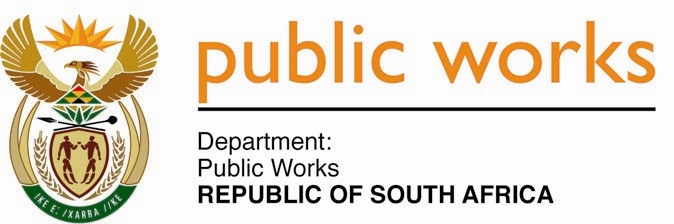 MINISTRY PUBLIC WORKS AND INFRASTRUCTUREREPUBLIC OF SOUTH AFRICA Department of Public Works l Central Government Offices l 256 Madiba Street l Pretoria l Contact: +27 (0)12 406 2034 l +27 (0)12 406 1224Private Bag X9155 l CAPE TOWN, 8001 l RSA 4th Floor Parliament Building l 120 Plain Street l CAPE TOWN l Tel: +27 21 468 6900 Fax: +27 21 462 4592www.publicworks.gov.zaNATIONAL ASSEMBLYWRITTEN REPLYQUESTION NUMBER:						1047[NW1337E]INTERNAL QUESTION PAPER NO.:				18DATE OF PUBLICATION:						29 MAY 2020DATE OF REPLY:						   21 JULY 20201047.	Ms S J Graham (DA) asked the Minister of Public Works and Infrastructure:In light of the fact that repatriations are being stalled due to insufficient quarantine sites, what (a) total number of quarantine sites run by (i) private entities and (ii) the Government are being used for the repatriation of South African citizens in each province, (b) total number of sites are being used for normal quarantine cases and (c) measures are being taken to procure additional sites to meet the demands (i) currently and (ii) in the future if it is warranted?				NW1337E_______________________________________________________________________REPLY:The Minister of Public Works and Infrastructure: (i), (ii), (b) (c) Repatriations are not stalled due to insufficient quarantine identified sites by the Department of Public Works and Infrastructure. The Department of Public Works and Infrastructure has identified and made quarantine and isolation facilities available for the Department of Health to use and operate in the fight against the spread of Covid-19. The Department is working with the Technical Unit of the Presidential Infrastructure Coordinating Committee (PICC), the Department of Health (DoH), the Council for Scientific and Industrial Research (CSIR) and several other spheres of government to manage a credible database of facilities.As at 3 July 2020 a total number of 5 986 sites have been identified as proposed sites and geo-located, representing more than 208 000 beds across the country. Of that 653 are state-owned facilities and 5 333 are privately owned. To date, 431 facilities have been assessed by the DoH and are compliant, representing 41 315 beds. Of these, 139 facilities have been activated, representing 12 525 beds available for quarantine requirements.(c) (i),(ii)The list of facilities is continuously updated based on information received from the Department of Health and other spheres of government.See Annexure AAnnexure A:Name of the EstablishmentType of FacilityCapacity (Number ofbeds)Local MunicipalityProvinceOwnershipNDoHCompliantNDoHActivatedRejected@20 Richardson (Tiyo Guest House and Conference)Guest House5Nelson Mandela Bay Metropolitan MunicipalityECPrivately‐ownedYesNoNo1st Class Manor Bed And BreakfastBed & Breakfast18Buffalo City Metropolitan MunicipalityECPrivately‐ownedNoNoNo2 On TimberHotel20King Sabata Dalindyebo Local MunicipalityECPrivately‐ownedNoNoNo34 On Bonza Guest HouseGuest House8Buffalo City Metropolitan MunicipalityECPrivately‐ownedNoNoNo36 On Bonza Boutique Guest HouseGuest House10Buffalo City Metropolitan MunicipalityECPrivately‐ownedNoNoNo40 Wings Guest LodgeGuest Lodge20Nelson Mandela Bay Metropolitan MunicipalityECPrivately‐ownedNoNoNo40 Winks Guest HouseGuest House24Elundini Local MunicipalityECPrivately‐ownedYesNoNo44 Macjanet Street, BaysvilleHousing3Buffalo City Metropolitan MunicipalityECProvincial DPWINoNoNoAddo National ParkResort442Sundays River Valley Local MunicipalityECState‐ownedNoNoNoAfrizona Guest HouseGuest House28King Sabata Dalindyebo Local MunicipalityECPrivately‐ownedNoNoNoAfrizona Guest House Mount FrereGuest House14Umzimvubu Local MunicipalityECPrivately‐ownedNoNoNoAlbert House Bed And Breakfast CCBed & Breakfast6Inxuba Yethemba Local MunicipalityECPrivately‐ownedYesNoNoAlexandria High School Hostel, Erf 1353, AlexandriaEducation25Ndlambe Local MunicipalityECPrivately‐ownedNoNoNoAligeo Guest HouseGuest House12Buffalo City Metropolitan MunicipalityECPrivately‐ownedNoNoNoAliwal North Agricultural CentreHousing14Emalahleni Local MunicipalityECState‐ownedNoNoNoAliwal North HospitalHospital5Walter Sisulu Local MunicipalityECPrivately‐ownedNoNoNoAll Bed And Breakfasts In Delville RoadBed & Breakfast124King Sabata Dalindyebo Local MunicipalityECPrivately‐ownedNoNoNoAll Saints HospitalHospital2Engcobo Local MunicipalityECState‐ownedYesNoNoAloe Grove Guest FarmGuest House26Enoch Mgijima Local MunicipalityECPrivately‐ownedNoNoNoAlphine Bed and BreakfastBed & Breakfast15Elundini Local MunicipalityECPrivately‐ownedNoNoNoAmali Guest HouseGuest House21Inxuba Yethemba Local MunicipalityECPrivately‐ownedYesNoNoAndelomi Forest LodgeGuest Lodge0Kou‐Kamma Local MunicipalityECPrivately‐ownedNoNoNoAndrieskraal Community HallHousing15Kouga Local MunicipalityECPrivately‐ownedNoNoNoAngler And Antelope Guest HouseGuest House20Blue Crane Route Local MunicipalityECPrivately‐ownedNoNoNoApple@JbayBed & Breakfast30Kouga Local MunicipalityECPrivately‐ownedNoNoNoAsante Guest House (Eastern Cape)Guest House10King Sabata Dalindyebo Local MunicipalityECPrivately‐ownedNoNoNoAshbourne ManorBed & Breakfast10Nelson Mandela Bay Metropolitan MunicipalityECPrivately‐ownedYesNoNoAvondrust Guest HouseGuest House15Dr Beyers Naude Local MunicipalityECPrivately‐ownedYesNoNoBambisani HospitalHospital42Port St Johns Local MunicipalityECPrivately‐ownedYesNoNoBantu Creations Bed and BreakfastBed & Breakfast18Mhlontlo Local MunicipalityECPrivately‐ownedYesNoNoBaviaanskloof Nature ReserveGuest Lodge328Kouga Local MunicipalityECPrivately‐ownedNoNoNoBeachway LodgeGuest Lodge15Buffalo City Metropolitan MunicipalityECPrivately‐ownedYesNoNoBella Rosa Guest House (Eastern Cape)Guest House6Enoch Mgijima Local MunicipalityECPrivately‐ownedYesNoNoBellevue BuildingHousing0Blue Crane Route Local MunicipalityECPrivately‐ownedNoNoNoBellevue Forest ReserveResort28Sundays River Valley Local MunicipalityECPrivately‐ownedNoNoNoBeverly Corner LodgeGuest Lodge10Matatiele Local MunicipalityECPrivately‐ownedYesNoNoBhotani Guest HouseGuest House14Nelson Mandela Bay Metropolitan MunicipalityECPrivately‐ownedYesNoNoBlessed Corner Guest HouseGuest House11Buffalo City Metropolitan MunicipalityECPrivately‐ownedNoNoNoBliss Self CateringSelf Catering18Buffalo City Metropolitan MunicipalityECPrivately‐ownedNoNoNoBoardwalk Casino HotelHotel140Nelson Mandela Bay Metropolitan MunicipalityECPrivately‐ownedNoNoNoBranksome Country HouseBed & Breakfast15Senqu Local MunicipalityECPrivately‐ownedNoNoNoBuffalo View LodgeGuest Lodge18Buffalo City Metropolitan MunicipalityECPrivately‐ownedNoNoNoBulembu Airport SchoolEducation11Buffalo City Metropolitan MunicipalityECProvincial DPWINoNoNoButterworth HospitalHospital40Mnquma Local MunicipalityECState‐ownedYesNoNoCala Bed And BreakfastBed & Breakfast10Sakhisizwe Local MunicipalityECPrivately‐ownedYesNoNoCala HosipitalHospital (Field)0Sakhisizwe Local MunicipalityECState‐ownedNoNoNoCamdeboo National ParkResort98Dr Beyers Naude Local MunicipalityECState‐ownedNoNoNoCape College Erf 2314Education20Blue Crane Route Local MunicipalityECProvincial DPWINoNoNoCape College Hall (Fort Beaufort)Housing (Homeless)0Raymond Mhlaba Local MunicipalityECState‐ownedNoNoNoCape St Francis ResortSelf Catering390Kouga Local MunicipalityECPrivately‐ownedNoNoNoCasabella Guest HouseBed & Breakfast18Buffalo City Metropolitan MunicipalityECPrivately‐ownedNoNoNoCata Village ChaletsSelf Catering10Amahlathi Local MunicipalityECPrivately‐ownedNoNoNoCavers Country HouseBed & Breakfast8Raymond Mhlaba Local MunicipalityECPrivately‐ownedNoNoNoCC Claassen Camping SiteCaravan & Camping91Buffalo City Metropolitan MunicipalityECPrivately‐ownedYesNoNoCedar LodgeGuest Lodge10Buffalo City Metropolitan MunicipalityECPrivately‐ownedYesNoNoChief Henry Boklein Secondary SchoolEducation0Nyandeni Local MunicipalityECProvincial DPWINoNoNoCity Lodge Port ElizabethHotel200Nelson Mandela Bay Metropolitan MunicipalityECPrivately‐ownedNoNoNoClarendon Guest HouseGuest House12Elundini Local MunicipalityECPrivately‐ownedNoNoNoCofimvaba HospitalHospital (Field)0Intsika Yethu Local MunicipalityECState‐ownedNoNoNoComfort Zone Bed And BreakfastBed & Breakfast10King Sabata Dalindyebo Local MunicipalityECPrivately‐ownedNoNoNoCommando Drift CampsiteCaravan & Camping47Enoch Mgijima Local MunicipalityECEC Parks and Tourism AuthorityNoNoNoCourtyard Port ElizabethHotel82Nelson Mandela Bay Metropolitan MunicipalityECPrivately‐ownedNoNoNoCozy PozyBed & Breakfast40Ngquza Hill Local MunicipalityECPrivately‐ownedYesNoNoCradock HospitalHospital0Inxuba Yethemba Local MunicipalityECState‐ownedNoNoNoCradock SpaResort0Inxuba Yethemba Local MunicipalityECPrivately‐ownedNoNoNoCrawford CabinsResort100Great Kei Local MunicipalityECPrivately‐ownedYesNoNoCrescent Moon Guest HouseGuest House11King Sabata Dalindyebo Local MunicipalityECPrivately‐ownedNoNoNoDaku HallHousing (Homeless)50Nelson Mandela Bay Metropolitan MunicipalityECState‐ownedNoNoNoDan'S LodgeGuest Lodge57Nyandeni Local MunicipalityECPrivately‐ownedNoNoNoDevine SleepBed & Breakfast11King Sabata Dalindyebo Local MunicipalityECPrivately‐ownedYesNoNoDlakavu JSSHospital (Field)0Enoch Mgijima Local MunicipalityECState‐ownedNoNoNoDora Nginza HospitalHospital40Nelson Mandela Bay Metropolitan MunicipalityECState‐ownedNoNoNoDordrecht HospitalHospital (Field)0Emalahleni Local MunicipalityECState‐ownedNoNoNoDouble Mouth Camp And Caravan SiteCaravan & Camping30Great Kei Local MunicipalityECEC Parks and Tourism AuthorityYesNoNoDumalitshona JpsEducation0King Sabata Dalindyebo Local MunicipalityECProvincial DPWINoNoNoDune Ridge Country HouseGuest House16Kouga Local MunicipalityECPrivately‐ownedNoNoNoDwesa Nature Reserve: Chalets And CampsiteCaravan & Camping15Mbhashe Local MunicipalityECEC Parks and Tourism AuthorityYesNoNoEagles Ridge HotelHotel34Amahlathi Local MunicipalityECPrivately‐ownedYesNoNoEast London International Conference CentreHotel338Buffalo City Metropolitan MunicipalityECPrivately‐ownedYesNoNoEdge LodgeGuest Lodge200Buffalo City Metropolitan MunicipalityECPrivately‐ownedNoNoNoEkhaya Bed And BreakfastBed & Breakfast10Nelson Mandela Bay Metropolitan MunicipalityECPrivately‐ownedNoNoNoElizabeth Donkin Psychaetric HospitalHospital0Nelson Mandela Bay Metropolitan MunicipalityECProvincial DPWINoNoNoElizabeth Guest HouseGuest House17King Sabata Dalindyebo Local MunicipalityECPrivately‐ownedYesNoNoElliot HospitalHospital (Field)0Sakhisizwe Local MunicipalityECState‐ownedNoNoNoEmakhaya Guest HouseGuest House12King Sabata Dalindyebo Local MunicipalityECPrivately‐ownedNoNoNoEmanual Haven Wellness CentreHospital14Nelson Mandela Bay Metropolitan MunicipalityECState‐ownedNoNoNoEmpilisweni HospitalHospital0Senqu Local MunicipalityECState‐ownedNoNoNoEnjoy Guest HouseGuest House5Buffalo City Metropolitan MunicipalityECPrivately‐ownedNoNoNoErf 1619 Former Magistrate HouseHousing0Senqu Local MunicipalityECProvincial DPWINoNoNoErf 206 Maluti Residential Unit 10Housing0Matatiele Local MunicipalityECProvincial DPWINoNoNoErf 206 Maluti Residential Unit 3Housing0Matatiele Local MunicipalityECProvincial DPWINoNoNoErf 206 Maluti Residential Unit 4Housing0Matatiele Local MunicipalityECProvincial DPWINoNoNoErf 2478 Mt Frere Residential Unit 2Housing0Umzimvubu Local MunicipalityECProvincial DPWINoNoNoErf 318 Mt FetcherHousing0Elundini Local MunicipalityECProvincial DPWINoNoNoErf 42 Ptn Erf 23 Mehlomakhulu HostelHousing0Senqu Local MunicipalityECProvincial DPWINoNoNoErf 50435 Thubelihle SchoolEducation0Nelson Mandela Bay Metropolitan MunicipalityECProvincial DPWINoNoNoFish River ResortResort64Ngqushwa Local MunicipalityECPrivately‐ownedYesNoNoFish River Sun HotelHotel160Ngqushwa Local MunicipalityECPrivately‐ownedYesYesNoFish River VillasResort34Ngqushwa Local MunicipalityECState‐ownedYesNoNoForest View Guest HouseGuest House12Engcobo Local MunicipalityECPrivately‐ownedYesNoNoFormer Eskom Building (Community Medical Centre)Clinic24Kouga Local MunicipalityECPrivately‐ownedNoNoNoFrere HospitalHospital26Buffalo City Metropolitan MunicipalityECState‐ownedYesNoNoFrontier HospitalHospital80Enoch Mgijima Local MunicipalityECState‐ownedNoNoNoFrontier HotelHotel18Makana Local MunicipalityECPrivately‐ownedNoNoNoGali Thembani In‐ Service Training Centre (Jj Serfortein)Education25Enoch Mgijima Local MunicipalityECProvincial DPWIYesNoNoGarden Court East LondonHotel173Buffalo City Metropolitan MunicipalityECPrivately‐ownedNoNoNoGarden Court Kings BeachHotel280Nelson Mandela Bay Metropolitan MunicipalityECPrivately‐ownedNoNoNoGarden Court MthathaHotel117King Sabata Dalindyebo Local MunicipalityECPrivately‐ownedNoNoNoGateway House LodgeGuest Lodge6Matatiele Local MunicipalityECProvincial DPWIYesNoNoGlen Grey HospitalHospital (Field)0Emalahleni Local MunicipalityECState‐ownedNoNoNoGlengarriff LodgeGuest Lodge6Great Kei Local MunicipalityECPrivately‐ownedYesNoNoGonubie Holiday ResortResort48Buffalo City Metropolitan MunicipalityECMunicipal‐ownedYesNoNoGoodfellas Guest HouseGuest House15King Sabata Dalindyebo Local MunicipalityECPrivately‐ownedNoNoNoGraaff Reinet Shell StructureVacant Building0Dr Beyers Naude Local MunicipalityECPrivately‐ownedNoNoNoGrand HotelHotel44Nelson Mandela Bay Metropolitan MunicipalityECPrivately‐ownedYesYesNoGrandview Guest HouseGuest House20Buffalo City Metropolitan MunicipalityECPrivately‐ownedYesNoNoGreat 7 Guest HouseGuest House4Mnquma Local MunicipalityECPrivately‐ownedNoNoNoGreat Fish RiverGuest Lodge36Ngqushwa Local MunicipalityECEC Parks and Tourism AuthorityNoNoNoGreat Fish River Nature Reserve Double Drift OfficeResort52Raymond Mhlaba Local MunicipalityECState‐ownedYesNoNoGrey HospitalHospital16Buffalo City Metropolitan MunicipalityECState‐ownedYesNoNoGroendal Nature ReserveResort6Sundays River Valley Local MunicipalityECEC Parks and Tourism AuthorityYesNoNoHampton Guest HouseGuest House6Buffalo City Metropolitan MunicipalityECPrivately‐ownedNoNoNoHarewood LodgeGuest Lodge8Buffalo City Metropolitan MunicipalityECPrivately‐ownedNoNoNoHelenvale ClinicClinic0Nelson Mandela Bay Metropolitan MunicipalityECPrivately‐ownedNoNoNoHemingways HotelHotel132Buffalo City Metropolitan MunicipalityECPrivately‐ownedNoNoNoHerschel Village SchoolEducation0Senqu Local MunicipalityECProvincial DPWINoNoNoHewu HospitalHospital0Enoch Mgijima Local MunicipalityECState‐ownedNoNoNoHighgate HotelHotel20Buffalo City Metropolitan MunicipalityECPrivately‐ownedNoNoNoHlanjwa SPS Farm 73 Ptn 12Housing0Senqu Local MunicipalityECProvincial DPWINoNoNoHluleka Nature ReserveSelf Catering14Nyandeni Local MunicipalityECEC Parks and Tourism AuthorityYesNoNoHluma Bed And BreakfastBed & Breakfast8Mbizana Local MunicipalityECPrivately‐ownedYesNoNoHome2Home LodgeGuest Lodge16Buffalo City Metropolitan MunicipalityECPrivately‐ownedYesNoNoHomestar Guest HouseGuest House20Buffalo City Metropolitan MunicipalityECPrivately‐ownedYesNoNoHotel Savoy And Conference CentreHotel150King Sabata Dalindyebo Local MunicipalityECPrivately‐ownedNoNoNoHoward Ben‐Mazwi Primary SchoolHospital (Field)0Enoch Mgijima Local MunicipalityECState‐ownedNoNoNoHuis Meiring HostelHousing80Kouga Local MunicipalityECState‐ownedNoNoNoHumansdorp Boutique HotelHotel3Kouga Local MunicipalityECPrivately‐ownedYesYesNoHumansdorp HospitalHospital8Kouga Local MunicipalityECState‐ownedYesNoNoHumewood HotelHotel200Nelson Mandela Bay Metropolitan MunicipalityECPrivately‐ownedNoNoNoIdwala Lam Guest HouseGuest House15King Sabata Dalindyebo Local MunicipalityECPrivately‐ownedYesYesNoIkamva LodgeGuest Lodge22Buffalo City Metropolitan MunicipalityECPrivately‐ownedYesNoNoImizizi ClinicClinic4Mbizana Local MunicipalityECState‐ownedYesNoNoImvomvo Country LodgeGuest Lodge29Umzimvubu Local MunicipalityECPrivately‐ownedYesNoNoInala Guest HouseGuest House7Engcobo Local MunicipalityECPrivately‐ownedYesNoNoIndwe ResortResort12Emalahleni Local MunicipalityECState‐ownedNoNoNoInkwenkwezi Bed and BreakfastBed & Breakfast0Enoch Mgijima Local MunicipalityECPrivately‐ownedNoNoNoInkwenkwezi Game LodgeGuest Lodge24Great Kei Local MunicipalityECPrivately‐ownedNoNoNoIntaba LodgeGuest Lodge18Sakhisizwe Local MunicipalityECPrivately‐ownedYesNoNoIsango Gate Boutique HotelBed & Breakfast10Nelson Mandela Bay Metropolitan MunicipalityECPrivately‐ownedYesYesNoIsilimela HospitalHospital12Port St Johns Local MunicipalityECState‐ownedYesNoNoIsland Spa Conference Centre Testing CentreResort0Walter Sisulu Local MunicipalityECProvincial DPWINoNoNoJaman Hall (Bethelsdorp)Housing (Homeless)58Nelson Mandela Bay Metropolitan MunicipalityECState‐ownedNoNoNoJoe Gqabi Training CentreEducation65Walter Sisulu Local MunicipalityECProvincial DPWINoNoNoJohn Bisekker School HostelEducation0Buffalo City Metropolitan MunicipalityECProvincial DPWINoNoNoJongilanga JPSEducation0King Sabata Dalindyebo Local MunicipalityECProvincial DPWINoNoNoJoubertina Community Health CentreClinic11Kou‐Kamma Local MunicipalityECState‐ownedYesNoNoKaroo Country InnGuest House23Inxuba Yethemba Local MunicipalityECPrivately‐ownedYesNoNoKelly'S Beach ApartmentsApartments4Ndlambe Local MunicipalityECPrivately‐ownedNoNoNoKeurfontein Country HouseGuest Lodge7Dr Beyers Naude Local MunicipalityECPrivately‐ownedNoNoNoKhanyisa CyccHousing (Homeless)50King Sabata Dalindyebo Local MunicipalityECState‐ownedNoNoNoKhoisan Tsitsikamma Trust Village Accommodation UnitsResort144Kou‐Kamma Local MunicipalityECCommunity‐OwnedNoNoNoKhutsong Tb HospitalHospital60Matatiele Local MunicipalityECState‐ownedNoNoNoKing Sandile ChaletsResort60Buffalo City Metropolitan MunicipalityECCommunity‐OwnedNoNoNoKings Tide Boutique Hotelbed & Breakfast11Nelson Mandela Bay Metropolitan MunicipalityECPrivately‐ownedYesNoNoKiwane ResortResort27Buffalo City Metropolitan MunicipalityECMunicipal‐ownedNoNoNoKnock And Sleep Bed And Breakfastbed & Breakfast13Buffalo City Metropolitan MunicipalityECPrivately‐ownedNoNoNoKomani HospitalHospital (Field)0Enoch Mgijima Local MunicipalityECState‐ownedNoNoNoKouga Lm ( Jeffreysbay)Housing (Homeless)72Kouga Local MunicipalityECState‐ownedNoNoNoKSD TVET (Mapuzi Campus)Education0King Sabata Dalindyebo Local MunicipalityECState‐ownedNoNoNoKwa Nduku Sps Farm 73 Ptn 6Education0Senqu Local MunicipalityECProvincial DPWINoNoNoKwanokhanya Guest HouseGuest House8Sakhisizwe Local MunicipalityECPrivately‐ownedYesNoNoKwazakhele Community Health CentreHospital (Field)0Nelson Mandela Bay Metropolitan MunicipalityECState‐ownedNoNoNoLa Maison Guest HouseGuest House15King Sabata Dalindyebo Local MunicipalityECPrivately‐ownedYesYesNoLa Pearl Boutique HotelHotel17King Sabata Dalindyebo Local MunicipalityECPrivately‐ownedYesNoNoLalawethu Guest HouseGuest House15Makana Local MunicipalityECPrivately‐ownedYesNoNoLan Vision Guest HouseGuest House6Buffalo City Metropolitan MunicipalityECPrivately‐ownedNoNoNoLaphola Guest HouseGuest House9Matatiele Local MunicipalityECPrivately‐ownedYesNoNoLat Grande LodgeGuest Lodge12King Sabata Dalindyebo Local MunicipalityECPrivately‐ownedYesYesNoLavender Guest HouseGuest House15Buffalo City Metropolitan MunicipalityECPrivately‐ownedYesNoNoLe Chef Bed And Breakfastbed & Breakfast13King Sabata Dalindyebo Local MunicipalityECPrivately‐ownedNoNoNoLemon 3 Lodge, KirkwoodGuest Lodge12Sundays River Valley Local MunicipalityECPrivately‐ownedNoNoNoLeticia Bam Community Health CentreHospital (Field)0Nelson Mandela Bay Metropolitan MunicipalityECState‐ownedNoNoNoLevy Manor Guest HouseGuest House6Walter Sisulu Local MunicipalityECPrivately‐ownedNoNoNoLikhokele Bed And Breakfastbed & Breakfast4Buffalo City Metropolitan MunicipalityECPrivately‐ownedNoNoNoLilitha Hotel And ConferencingHotel40Mnquma Local MunicipalityECPrivately‐ownedNoNoNoLiliz Guest HouseGuest House10King Sabata Dalindyebo Local MunicipalityECPrivately‐ownedNoNoNoLillies Guest LodgeGuest Lodge20Mnquma Local MunicipalityECPrivately‐ownedNoNoNoLisomma Guest HouseGuest House12Umzimvubu Local MunicipalityECPrivately‐ownedYesNoNoLivingstone HospitalHospital294Nelson Mandela Bay Metropolitan MunicipalityECState‐ownedNoNoNoLlzz Boutique LodgeGuest Lodge10King Sabata Dalindyebo Local MunicipalityECPrivately‐ownedNoNoNoLock St Jail ComplexHousing207Buffalo City Metropolitan MunicipalityECPrivately‐ownedYesNoNoLuchaba Nature ReserveResort150King Sabata Dalindyebo Local MunicipalityECEC Parks and Tourism AuthorityYesNoNoLucolo Palace Bed and BreakfastBed & Breakfast6King Sabata Dalindyebo Local MunicipalityECPrivately‐ownedNoNoNoLukholo Bed And BreakfastBed & Breakfast14Buffalo City Metropolitan MunicipalityECPrivately‐ownedYesNoNoLummy's Guest HouseGuest House12Nyandeni Local MunicipalityECPrivately‐ownedYesNoNoLushof HostelHousing65Kouga Local MunicipalityECState‐ownedNoNoNoLusikisiki Village JS SchoolEducation0Ngquza Hill Local MunicipalityECProvincial DPWINoNoNoMaclear HospitalHospital4Elundini Local MunicipalityECState‐ownedNoNoNoMadzikane Ka Zulu Memorial HospitalHospital6Umzimvubu Local MunicipalityECState‐ownedYesNoNoMaletswai Agricultural CentreHousing24Walter Sisulu Local MunicipalityECState‐ownedNoNoNoMali Accommodation And AdventureResort34Kou‐Kamma Local MunicipalityECPrivately‐ownedNoNoNoMaloti Guest LodgeGuest Lodge8Matatiele Local MunicipalityECPrivately‐ownedNoNoNoManderson Country Hotel And Conference CentreGuest Lodge36Amahlathi Local MunicipalityECPrivately‐ownedYesNoNoMa‐Ntlapo Guest HouseGuest House7Elundini Local MunicipalityECPrivately‐ownedNoNoNoMay JSS Farm 73 Ptn 5Education0Senqu Local MunicipalityECProvincial DPWINoNoNoMayfair Hotel MthathaHotel92King Sabata Dalindyebo Local MunicipalityECPrivately‐ownedNoNoNoMazidlekaya Bed and BreakfastBed & Breakfast26Mbhashe Local MunicipalityECPrivately‐ownedNoNoNoMbashe, Coffee Bay, Mvezo N Mandela – Phase 3 (GIS coordinates)Housing16King Sabata Dalindyebo Local MunicipalityECCommunity‐OwnedNoNoNoMdeni SPSEducation0Mbhashe Local MunicipalityECProvincial DPWINoNoNoMentor Bed And BreakfastBed & Breakfast22Enoch Mgijima Local MunicipalityECPrivately‐ownedYesYesNoMia Casa Guest HouseGuest House45Nelson Mandela Bay Metropolitan MunicipalityECPrivately‐ownedYesNoNoMiddleburg HospitalHospital (Field)0Inxuba Yethemba Local MunicipalityECState‐ownedNoNoNoMidlands College, Erf 12358, BethelsdorpEducation64Nelson Mandela Bay Metropolitan MunicipalityECProvincial DPWIYesNoNoMikasa Guest HouseGuest House10Buffalo City Metropolitan MunicipalityECPrivately‐ownedNoNoNoMjanyana HospitalHospital (Field)0Engcobo Local MunicipalityECState‐ownedNoNoNoMkambathi Nature ReserveResort11Ngquza Hill Local MunicipalityECEC Parks and Tourism AuthorityYesNoNoMkhululi Bed And BreakfastBed & Breakfast10Mnquma Local MunicipalityECPrivately‐ownedNoNoNoMlamli HospitalHospital24Senqu Local MunicipalityECState‐ownedNoNoNoMngqesha Great Place LodgeGuest Lodge48Buffalo City Metropolitan MunicipalityECState‐ownedYesNoNoMolteno HospitalHospital (Field)0Enoch Mgijima Local MunicipalityECState‐ownedNoNoNoMotherwell Community Health CentreHospital (Field)0Nelson Mandela Bay Metropolitan MunicipalityECState‐ownedNoNoNoMotherwell Nu2Housing (Homeless)42Nelson Mandela Bay Metropolitan MunicipalityECState‐ownedNoNoNoMothlapo Guest HouseGuest House0Elundini Local MunicipalityECPrivately‐ownedNoNoNoMount CamelEducation24Walter Sisulu Local MunicipalityECPrivately‐ownedYesNoNoMountain Zebra Rest CampCaravan & Camping92Inxuba Yethemba Local MunicipalityECSouth African National ParksYesNoNoMpekweni Beach ResortResort176Ngqushwa Local MunicipalityECPrivately‐ownedYesYesNoMpofu Fort Fordyce Nature ReserveResort5Raymond Mhlaba Local MunicipalityECEC Parks and Tourism AuthorityNoNoNoMpongo Game ReserveResort47Buffalo City Metropolitan MunicipalityECPrivately‐ownedYesNoNoMt Ayliff HospitalHospital4Umzimvubu Local MunicipalityECState‐ownedNoNoNoMthatha Airport HangersHousing75King Sabata Dalindyebo Local MunicipalityECState‐ownedYesNoNoMthatha General HospitalHospital70King Sabata Dalindyebo Local MunicipalityECState‐ownedYesNoNoMthatha Rest Guest LodgeGuest Lodge10King Sabata Dalindyebo Local MunicipalityECPrivately‐ownedYesYesNoMvemve Boutique HotelBed & Breakfast18Ngquza Hill Local MunicipalityECPrivately‐ownedYesNoNoN6 Guest LodgeGuest Lodge10Walter Sisulu Local MunicipalityECPrivately‐ownedYesNoNoNahoon Caraven ParkHousing (Homeless)41Buffalo City Metropolitan MunicipalityECState‐ownedNoNoNoNamkelekile AccommodationResort9Port St Johns Local MunicipalityECPrivately‐ownedNoNoNoNashua BuildingHousing69Buffalo City Metropolitan MunicipalityECPrivately‐ownedYesNoNoNcambedlana Game FarmBed & Breakfast0King Sabata Dalindyebo Local MunicipalityECPrivately‐ownedNoNoNoNdlambe Tourism Infrastructure And HeritageHousing28Ndlambe Local MunicipalityECMunicipal‐ownedNoNoNoNdlunkulu JPSEducation0King Sabata Dalindyebo Local MunicipalityECProvincial DPWINoNoNoNelson Mandela Bay StadiumHospital (Field)0Nelson Mandela Bay Metropolitan MunicipalityECState‐ownedNoNoNoNgqungqushe FETEducation315Ngquza Hill Local MunicipalityECState‐ownedYesNoNoNgubezizwe SchoolEducation0Mhlontlo Local MunicipalityECProvincial DPWINoNoNoNiche Bed And BreakfastBed & Breakfast13Buffalo City Metropolitan MunicipalityECPrivately‐ownedYesNoNoNiche LodgeGuest Lodge13Buffalo City Metropolitan MunicipalityECPrivately‐ownedNoNoNoNolapeace Bed And BreakfastBed & Breakfast10Buffalo City Metropolitan MunicipalityECPrivately‐ownedNoNoNoNomvume Primary SchoolHospital (Field)0Raymond Mhlaba Local MunicipalityECState‐ownedNoNoNoNonceba Guest HouseGuest House8Emalahleni Local MunicipalityECPrivately‐ownedNoNoNoN'taba Guest HouseGuest House8Port St Johns Local MunicipalityECPrivately‐ownedNoNoNoNtlambela JSSEducation0Nyandeni Local MunicipalityECProvincial DPWINoNoNoNyinelas Bed And BreakfastBed & Breakfast8Buffalo City Metropolitan MunicipalityECPrivately‐ownedYesNoNoObaasima Guest HouseGuest House7King Sabata Dalindyebo Local MunicipalityECPrivately‐ownedNoNoNoOcean View HotelHotel54King Sabata Dalindyebo Local MunicipalityECPrivately‐ownedNoNoNoOld Jail Guest HouseGuest House6Dr Beyers Naude Local MunicipalityECPrivately‐ownedNoNoNoOld Mfundisweni CollegeEducation48Ntabankulu Local MunicipalityECProvincial DPWINoNoNoOngeluksnek Nature ReserveResort31Matatiele Local MunicipalityECEC Parks and Tourism AuthorityNoNoNoOsner HotelHotel116Buffalo City Metropolitan MunicipalityECPrivately‐ownedNoNoNoOur HomeBed & Breakfast15King Sabata Dalindyebo Local MunicipalityECPrivately‐ownedNoNoNoOviston Nature ReserveResort18Walter Sisulu Local MunicipalityECEC Parks and Tourism AuthorityNoNoNoPallotti Farm Conference CentreGuest Lodge61Enoch Mgijima Local MunicipalityECPrivately‐ownedNoNoNoPanorama Guest HouseGuest House7Buffalo City Metropolitan MunicipalityECPrivately‐ownedNoNoNoPerseverance Guest HouseGuest House4Buffalo City Metropolitan MunicipalityECPrivately‐ownedNoNoNoPholela LodgeGuest Lodge52Port St Johns Local MunicipalityECPrivately‐ownedYesNoNoPort Elizabeth Provincial HospitalHospital19Nelson Mandela Bay Metropolitan MunicipalityECState‐ownedNoNoNoPort St Johns River LodgeGuest Lodge53Port St Johns Local MunicipalityECPrivately‐ownedYesNoNoPrana LodgeGuest Lodge16Great Kei Local MunicipalityECPrivately‐ownedNoNoNoPremier Hotel CascadesHotel187Buffalo City Metropolitan MunicipalityECPrivately‐ownedNoNoNoProtea Hotel ‐ Marine Port ElizabethHotel115Nelson Mandela Bay Metropolitan MunicipalityECPrivately‐ownedNoNoNoQueens HotelHotel20Enoch Mgijima Local MunicipalityECPrivately‐ownedYesNoNoQueens Terrace Bed And BreakfastBed & Breakfast7Walter Sisulu Local MunicipalityECPrivately‐ownedNoNoNoRadies Bed And BreakfastBed & Breakfast22Intsika Yethu Local MunicipalityECPrivately‐ownedYesNoNoRadisson Blu Hotel SASHotel160Nelson Mandela Bay Metropolitan MunicipalityECPrivately‐ownedYesNoNoReal Vision Guest HouseGuest House9King Sabata Dalindyebo Local MunicipalityECPrivately‐ownedYesYesNoRest Guest HouseGuest House10Matatiele Local MunicipalityECPrivately‐ownedNoNoNoRest Haven Guest HouseGuest House8Matatiele Local MunicipalityECPrivately‐ownedYesNoNoRhodes ReservationsResort96Senqu Local MunicipalityECPrivately‐ownedNoNoNoRiver Front EstateSelf Catering5Sundays River Valley Local MunicipalityECPrivately‐ownedNoNoNoRiver Lodge (Umgazana River Lodge Spa & Conference Center)Guest Lodge17Port St Johns Local MunicipalityECPrivately‐ownedNoNoNoRiverside FarmBed & Breakfast8Walter Sisulu Local MunicipalityECPrivately‐ownedYesNoNoRiverside LodgeGuest Lodge32Walter Sisulu Local MunicipalityECPrivately‐ownedYesNoNoRiverside Retreat On SundaysGuest Lodge18Nelson Mandela Bay Metropolitan MunicipalityECPrivately‐ownedNoNoNoRoad Lodge East LondonHotel81Buffalo City Metropolitan MunicipalityECPrivately‐ownedNoNoNoRoad Lodge Port ElizabethHotel83Nelson Mandela Bay Metropolitan MunicipalityECPrivately‐ownedNoNoNoRoad Lodge Port Elizabeth AirportHotel81Nelson Mandela Bay Metropolitan MunicipalityECPrivately‐ownedNoNoNoRose Petals Guest HouseGuest House14Buffalo City Metropolitan MunicipalityECPrivately‐ownedNoNoNoRoss Junior Primary SchoolEducation0King Sabata Dalindyebo Local MunicipalityECProvincial DPWINoNoNoRoyal St Andrews HotelHotel59Ndlambe Local MunicipalityECPrivately‐ownedNoNoNoRubicon UnitsResort21Senqu Local MunicipalityECPrivately‐ownedNoNoNoSaddle Down LodgeGuest Lodge8Walter Sisulu Local MunicipalityECPrivately‐ownedYesNoNoSaint Barnabas HospitalHospital20Nyandeni Local MunicipalityECState‐ownedYesNoNoSaint Colmcille Secondary School HostelEducation200Sundays River Valley Local MunicipalityECState‐ownedNoNoNoSaint Elizabeth HospitalHospital12Ngquza Hill Local MunicipalityECState‐ownedYesNoNoSaint Patricks HospitalHospital50Mbizana Local MunicipalityECState‐ownedYesNoNoSavoy Hotel (conference facility)Conference & Venues8King Sabata Dalindyebo Local MunicipalityECPrivately‐ownedNoNoNoSekunjalo BuildingHousing14Ngqushwa Local MunicipalityECProvincial DPWINoNoNoSemphete Guest HouseGuest House14Matatiele Local MunicipalityECPrivately‐ownedNoNoNoShirley Events Centre And AccommodationHousing16Nyandeni Local MunicipalityECPrivately‐ownedYesYesNoShoes Guest HouseGuest House9King Sabata Dalindyebo Local MunicipalityECPrivately‐ownedNoNoNoSikhumbule Nathi Guest HouseGuest House11King Sabata Dalindyebo Local MunicipalityECPrivately‐ownedYesYesNoSilaka Nature ReserveResort34Port St Johns Local MunicipalityECEC Parks and Tourism AuthorityYesNoNoSilver Plum Guest HouseGuest House6Enoch Mgijima Local MunicipalityECPrivately‐ownedYesNoNoSimo Beacon Bed And BreakfastBed & Breakfast4Buffalo City Metropolitan MunicipalityECPrivately‐ownedNoNoNoSinako Luxary Guest HouseGuest House15Sakhisizwe Local MunicipalityECPrivately‐ownedYesNoNoSindicau Guest HouseGuest House70Buffalo City Metropolitan MunicipalityECPrivately‐ownedYesNoNoSiphe Lwando Bed and BreakfastBed & Breakfast0Makana Local MunicipalityECPrivately‐ownedNoNoNoSiphelwande Bed And BreakfastBed & Breakfast8Elundini Local MunicipalityECPrivately‐ownedNoNoNoSiphokazi HospitalityBed & Breakfast9Buffalo City Metropolitan MunicipalityECPrivately‐ownedNoNoNoSips Bed And BreakfastBed & Breakfast65Ngquza Hill Local MunicipalityECPrivately‐ownedYesNoNoSir Henry Elliot HospitalHospital70King Sabata Dalindyebo Local MunicipalityECState‐ownedYesNoNoSisonke Guest HouseGuest House43Sakhisizwe Local MunicipalityECPrivately‐ownedYesYesNoSiya And Mihlali Bed And BreakfastBed & Breakfast7King Sabata Dalindyebo Local MunicipalityECPrivately‐ownedNoNoNoSky Blue Guest HouseGuest House7Ndlambe Local MunicipalityECPrivately‐ownedNoNoNoSomerset East Royal HotelHotel15Blue Crane Route Local MunicipalityECPrivately‐ownedYesNoNoSonwabo Primary SchoolHospital (Field)0Buffalo City Metropolitan MunicipalityECState‐ownedNoNoNoSophumla Guest HouseGuest House6Senqu Local MunicipalityECPrivately‐ownedNoNoNoSprings ResortsResort10Nelson Mandela Bay Metropolitan MunicipalityECState‐ownedYesYesNoSS Gida HospitalHospital40Amahlathi Local MunicipalityECState‐ownedYesNoNoSt Colmcille Secondary School Hostel, KirkwoodHousing200Sundays River Valley Local MunicipalityECState‐ownedNoNoNoSt Francis Bay Bowling ClubHousing16Kouga Local MunicipalityECPrivately‐ownedNoNoNoSt Matthews And Bholotwa Tourism ProjectHousing30Amahlathi Local MunicipalityECCommunity‐OwnedYesNoNoSt Patrick's Mission And Catholic ChurchHousing5Nyandeni Local MunicipalityECState‐ownedYesNoNoSterkstroom HospitalHospital (Field)0Enoch Mgijima Local MunicipalityECState‐ownedNoNoNoStorms River Guest HouseGuest House13Kou‐Kamma Local MunicipalityECPrivately‐ownedNoNoNoSumcay Camping CentreCaravan & Camping30Nelson Mandela Bay Metropolitan MunicipalityECPrivately‐ownedYesNoNoSummer Pride Bed And BreakfastBed & Breakfast10Mhlontlo Local MunicipalityECPrivately‐ownedNoNoNoSummerstrand InnBed & Breakfast0Nelson Mandela Bay Metropolitan MunicipalityECPrivately‐ownedNoNoNoSuntsani Escape ResortResort0Enoch Mgijima Local MunicipalityECPrivately‐ownedNoNoNoSwift TravelHousing9King Sabata Dalindyebo Local MunicipalityECPrivately‐ownedNoNoNoTapi River Lodge (Mt Frere)Guest Lodge24Umzimvubu Local MunicipalityECPrivately‐ownedYesNoNoTaylor Bequest HospitalHospital20Matatiele Local MunicipalityECState‐ownedNoNoNoTelkom Center For Learning ‐ Port ElizabethEducation0Nelson Mandela Bay Metropolitan MunicipalityECTelkomNoNoNoThandi's Guest HouseGuest House68Buffalo City Metropolitan MunicipalityECPrivately‐ownedYesNoNoThe AbsoluteBed & Breakfast32Buffalo City Metropolitan MunicipalityECPrivately‐ownedYesNoNoThe Cottage Bed And BreakfastBed & Breakfast0King Sabata Dalindyebo Local MunicipalityECPrivately‐ownedNoNoNoThe D (Nkqubela Guest House)Guest House0Senqu Local MunicipalityECPrivately‐ownedNoNoNoThe Kraal AddoGuest Lodge37Sundays River Valley Local MunicipalityECPrivately‐ownedNoNoNoThe Nest Lodge Bed And BreakfastBed & Breakfast10Walter Sisulu Local MunicipalityECPrivately‐ownedNoNoNoThe Olives Bed and BreakfastBed & Breakfast8Buffalo City Metropolitan MunicipalityECPrivately‐ownedYesNoNoThe Royal CourtyardHotel53Matatiele Local MunicipalityECPrivately‐ownedYesYesNoThe Village Lifestyle CentreResort60Mbhashe Local MunicipalityECPrivately‐ownedNoNoNoThe Village Lodge Storms River VillageGuest Lodge38Kou‐Kamma Local MunicipalityECPrivately‐ownedNoNoNoThembalethu Guest HouseGuest House13Nelson Mandela Bay Metropolitan MunicipalityECPrivately‐ownedYesNoNoThomas Baines Nature ReserveCaravan & Camping100Makana Local MunicipalityECEC Parks and Tourism AuthorityNoNoNoThree Trees Guest HouseGuest House25Buffalo City Metropolitan MunicipalityECPrivately‐ownedYesYesNoThusong Guest HouseGuest House8Mbhashe Local MunicipalityECPrivately‐ownedNoNoNoTnnas Guest HouseGuest House15King Sabata Dalindyebo Local MunicipalityECPrivately‐ownedNoNoNoTown Lodge Port ElizabethHotel203Nelson Mandela Bay Metropolitan MunicipalityECPrivately‐ownedNoNoNoTrennerys HotelHotel100Mnquma Local MunicipalityECPrivately‐ownedNoNoNoTrinset CollegeEducation86King Sabata Dalindyebo Local MunicipalityECState‐ownedYesNoNoTsitsa Bed And BreakfastBed & Breakfast22Mhlontlo Local MunicipalityECPrivately‐ownedYesNoNoTsitsitsikamma ‐ OceanettesHousing28Kou‐Kamma Local MunicipalityECState‐ownedNoNoNoTsolo Agricultural CollegeEducation0Mhlontlo Local MunicipalityECState‐ownedNoNoNoTsolwana Nature ReserveSelf Catering18Enoch Mgijima Local MunicipalityECEC Parks and Tourism AuthorityNoNoNoTwin Lodge Guest HouseGuest House18King Sabata Dalindyebo Local MunicipalityECPrivately‐ownedYesYesNoUitenhage Town HallHousing (Homeless)58Nelson Mandela Bay Metropolitan MunicipalityECState‐ownedNoNoNoUpper Mdumbe SchoolEducation0Nyandeni Local MunicipalityECProvincial DPWINoNoNoValentine Bed and BreakfastBed & Breakfast6Emalahleni Local MunicipalityECPrivately‐ownedNoNoNoVan Staden ResortResort40Nelson Mandela Bay Metropolitan MunicipalityECMunicipal‐ownedYesNoNoVictoria HospitalHospital15Raymond Mhlaba Local MunicipalityECState‐ownedYesNoNoVictoria Manor Guest HouseGuest House10Enoch Mgijima Local MunicipalityECPrivately‐ownedYesYesNoVilla VintageBed & Breakfast20Nelson Mandela Bay Metropolitan MunicipalityECPrivately‐ownedYesNoNoVincent Road LodgeGuest Lodge10Buffalo City Metropolitan MunicipalityECPrivately‐ownedYesNoNoWalkerbouts InnBed & Breakfast16Senqu Local MunicipalityECPrivately‐ownedNoNoNoWalmer Town HallHousing (Homeless)80Nelson Mandela Bay Metropolitan MunicipalityECState‐ownedNoNoNoWalter Sisulu University (Nelson Mandela Drive Campus)Education0King Sabata Dalindyebo Local MunicipalityECState‐ownedNoNoNoWalter Sisulu University (Zamukulungisa Campus)Education0King Sabata Dalindyebo Local MunicipalityECState‐ownedNoNoNoWarmkaros Bed And BreakfastBed & Breakfast22Buffalo City Metropolitan MunicipalityECPrivately‐ownedNoNoNoWatermelon Inn LodgeGuest Lodge8King Sabata Dalindyebo Local MunicipalityECPrivately‐ownedNoNoNoWesley Guest HouseGuest House13King Sabata Dalindyebo Local MunicipalityECPrivately‐ownedNoNoNoWild Coast Sun International HotelHotel396Mbizana Local MunicipalityECPrivately‐ownedNoNoNoWillow Guest HouseGuest House12Dr Beyers Naude Local MunicipalityECPrivately‐ownedNoNoNoWillowmore HospitalHospital28Nyandeni Local MunicipalityECState‐ownedYesNoNoWillows ResortResort47Nelson Mandela Bay Metropolitan MunicipalityECMunicipal‐ownedYesNoNoXholora Country LodgeGuest Lodge5Amahlathi Local MunicipalityECPrivately‐ownedYesNoNoYMCA Building ‐ Port ElizabethBackpackers79Nelson Mandela Bay Metropolitan MunicipalityECPrivately‐ownedNoNoNoYolaan Guest HouseGuest House10Senqu Local MunicipalityECPrivately‐ownedNoNoNoZetzet Guest HouseGuest House15Ngquza Hill Local MunicipalityECPrivately‐ownedYesNoNoZovuyo Country Lodge (Duplicate ‐ 1700)Guest Lodge22Mnquma Local MunicipalityECPrivately‐ownedNoNoNoZovuyo Guest House (Duplicate ‐ 1699)Guest House44Mnquma Local MunicipalityECPrivately‐ownedNoNoNoZoyisile JPSEducation0Nyandeni Local MunicipalityECProvincial DPWINoNoNoZQ Guest HouseGuest House10King Sabata Dalindyebo Local MunicipalityECPrivately‐ownedNoNoNoZwide Community Health CentreHospital (Field)0Nelson Mandela Bay Metropolitan MunicipalityECState‐ownedNoNoNoNompumelelo Provincial HospitalHospital0Ngqushwa Local MunicipalityECState‐ownedNoNoNoCecilia Makhiwane HospitalHospital0Buffalo City Metropolitan MunicipalityECState‐ownedNoNoNoZithulele HospitalHospital0Mbhashe Local MunicipalityECState‐ownedNoNoNoSaint Lucy's Provincial HospitalHospital0Mhlontlo Local MunicipalityECState‐ownedNoNoNoJoubertina HospitalHospital0Kou‐Kamma Local MunicipalityECState‐ownedNoNoNoMidland HospitalHospital0Dr Beyers Naude Local MunicipalityECState‐ownedNoNoNoMadwaleni HospitalHospital0Mbhashe Local MunicipalityECState‐ownedNoNoNoDuncan Village Community Health CentreClinic0Buffalo City Metropolitan MunicipalityECState‐ownedNoNoNoNew Haven HospitalHospital0Buffalo City Metropolitan MunicipalityECState‐ownedNoNoNoBhisho Provincial HospitalHospital0Buffalo City Metropolitan MunicipalityECState‐ownedNoNoNoTafalofefe HospitalHospital0Mnquma Local MunicipalityECState‐ownedNoNoNoNgqamakhwe Community Health CentreClinic0Mnquma Local MunicipalityECState‐ownedNoNoNoWinterberg SANTA HospitalHospital0Raymond Mhlaba Local MunicipalityECState‐ownedNoNoNoOrsmond TB HospitalHospital0Nelson Mandela Bay Metropolitan MunicipalityECState‐ownedNoNoNoEmpilweni HospitalHospital0Nelson Mandela Bay Metropolitan MunicipalityECState‐ownedNoNoNoMarjorie Parrish SANTA HospitalHospital0Ndlambe Local MunicipalityECState‐ownedNoNoNoMargery Parkes TB HospitalHospital0Dr Beyers Naude Local MunicipalityECState‐ownedNoNoNoAberdeen HospitalHospital0Dr Beyers Naude Local MunicipalityECState‐ownedNoNoNoBJ Vorster HospitalHospital0Kou‐Kamma Local MunicipalityECState‐ownedNoNoNoSipetu District HospitalHospital0Ntabankulu Local MunicipalityECState‐ownedNoNoNoGreenville HospitalHospital0Mbizana Local MunicipalityECState‐ownedNoNoNoDr Malizo Mpehle Memorial HospitalHospital0Mhlontlo Local MunicipalityECState‐ownedNoNoNoFlagstaff ClinicClinic0Ngquza Hill Local MunicipalityECState‐ownedNoNoNoNessie Knight HospitalHospital0Mhlontlo Local MunicipalityECState‐ownedNoNoNoSteynsburg Provincial HospitalHospital0Walter Sisulu Local MunicipalityECState‐ownedNoNoNoBurgersdorp Provincial HospitalHospital0Walter Sisulu Local MunicipalityECState‐ownedNoNoNoDouble Drift Nature Reserve (Nottingham Lodge)Guest Lodge12Raymond Mhlaba Local MunicipalityECState‐ownedNoNoNoDr Beyers Naude (Graaff‐Reinet)Housing (Homeless)27Dr Beyers Naude Local MunicipalityECState‐ownedNoNoNoDr Beyers Naude (Jansenville)Housing (Homeless)0Dr Beyers Naude Local MunicipalityECState‐ownedNoNoNoLimako Community HallHousing (Homeless)0Matatiele Local MunicipalityECState‐ownedNoNoNoEluxolweniHousing (Homeless)50Makana Local MunicipalityECState‐ownedNoNoNoBosasa HallHousing (Homeless)20King Sabata Dalindyebo Local MunicipalityECState‐ownedNoNoNoKei Road HallHousing (Homeless)0Amahlathi Local MunicipalityECState‐ownedNoNoNoFrankfort HallHousing (Homeless)0Amahlathi Local MunicipalityECState‐ownedNoNoNoCathcart HallHousing (Homeless)0Amahlathi Local MunicipalityECState‐ownedNoNoNoKati‐Kati HallHousing (Homeless)0Amahlathi Local MunicipalityECState‐ownedNoNoNoKwa‐bacha Fresh Produce MarketHospital (Field)15Umzimvubu Local MunicipalityECPrivately‐ownedNoNoNoGorah Elephant CampCaravan & Camping11Sundays River Valley Local MunicipalityECPrivately‐ownedNoNoNo@ 47 Guest HouseGuest House4Nelson Mandela Bay Metropolitan MunicipalityECPrivately‐ownedNoNoNo10 on CapeSelf catering12Nelson Mandela Bay Metropolitan MunicipalityECPrivately‐ownedNoNoNo10 on MilnerGuest House10Makana Local MunicipalityECPrivately‐ownedNoNoNo11 Worcester‐on‐DurbanGuest House5Makana Local MunicipalityECPrivately‐ownedNoNoNo137 High Street Guest HouseGuest House9Makana Local MunicipalityECPrivately‐ownedNoNoNo14 on MarineGuest House26Buffalo City Metropolitan MunicipalityECPrivately‐ownedNoNoNo1A St. Aidan's Guest CottageGuest House6Makana Local MunicipalityECPrivately‐ownedNoNoNo23 On Glen Guest HouseGuest House9Nelson Mandela Bay Metropolitan MunicipalityECPrivately‐ownedNoNoNo26 On Chamberlain Guest HouseGuest House12Enoch Mgijima Local MunicipalityECPrivately‐ownedNoNoNo39 On Church Guest House and ConferencingGuest House12Nelson Mandela Bay Metropolitan MunicipalityECPrivately‐ownedNoNoNo4 Rothman Street Bed and BreakfastBed & Breakfast7Dr Beyers Naude Local MunicipalityECPrivately‐ownedNoNoNo5 on Jameson Guest HouseGuest House8Buffalo City Metropolitan MunicipalityECPrivately‐ownedNoNoNo50 College Drive Bed and BreakfastBed & Breakfast5Nelson Mandela Bay Metropolitan MunicipalityECPrivately‐ownedNoNoNo7 Cities Guest HouseGuest House6Inxuba Yethemba Local MunicipalityECPrivately‐ownedNoNoNo7 Rainbird self cateringSelf catering4Buffalo City Metropolitan MunicipalityECPrivately‐ownedNoNoNo8A GrahamstownGuest House6Makana Local MunicipalityECPrivately‐ownedNoNoNoA Stone's Throw Bed and BreakfastBed & Breakfast3Makana Local MunicipalityECPrivately‐ownedNoNoNoA Villa de MerGuest House6Ndlambe Local MunicipalityECPrivately‐ownedNoNoNoA White House Guest HouseGuest House10Makana Local MunicipalityECPrivately‐ownedNoNoNoA1 KynastonBed & Breakfast4Kouga Local MunicipalityECPrivately‐ownedNoNoNoAan die Oewer Bed and BreakfastBed & Breakfast10Dr Beyers Naude Local MunicipalityECPrivately‐ownedNoNoNoAa'Qtansisi Guest HouseGuest House8Dr Beyers Naude Local MunicipalityECPrivately‐ownedNoNoNoAbsolute Cornwall Bed and BreakfastGuest House10Buffalo City Metropolitan MunicipalityECPrivately‐ownedNoNoNoAcacia Guest CottagesSelf catering2Makana Local MunicipalityECPrivately‐ownedNoNoNoAddo Bush PalaceGuest Lodge16Sundays River Valley Local MunicipalityECPrivately‐ownedNoNoNoAddo Dung Beetle Guest FarmGuest House12Sundays River Valley Local MunicipalityECPrivately‐ownedNoNoNoAddo Mud HutsGuest Lodge3Sundays River Valley Local MunicipalityECPrivately‐ownedNoNoNoAddo WildlifeGuest Lodge20Sundays River Valley Local MunicipalityECPrivately‐ownedNoNoNoAdmiral's Lodge Guest HouseGuest House6Nelson Mandela Bay Metropolitan MunicipalityECPrivately‐ownedNoNoNoAdmiralty Beach HouseGuest House10Nelson Mandela Bay Metropolitan MunicipalityECPrivately‐ownedNoNoNoAfrica Beach Bed and BreakfastGuest House12Nelson Mandela Bay Metropolitan MunicipalityECPrivately‐ownedNoNoNoAfrican Dreams Bed and BreakfastBed & Breakfast10Buffalo City Metropolitan MunicipalityECPrivately‐ownedNoNoNoAfricanos Country EstateHotel12Sundays River Valley Local MunicipalityECPrivately‐ownedNoNoNoAhoy Boutique Guest HouseGuest House10Nelson Mandela Bay Metropolitan MunicipalityECPrivately‐ownedNoNoNoAl‐Beit LodgeGuest House7Nelson Mandela Bay Metropolitan MunicipalityECPrivately‐ownedNoNoNoAlgoa Guest HouseBed & Breakfast8Nelson Mandela Bay Metropolitan MunicipalityECPrivately‐ownedNoNoNoAliwal Villa Guest LodgeGuest House5Walter Sisulu Local MunicipalityECPrivately‐ownedNoNoNoAloe Tented CampSelf catering4Sundays River Valley Local MunicipalityECPrivately‐ownedNoNoNoAloes Guest HouseGuest House8Inxuba Yethemba Local MunicipalityECPrivately‐ownedNoNoNoAlpine Bed and BreakfastBed & Breakfast12Elundini Local MunicipalityECPrivately‐ownedNoNoNoAltenburgh AccommodationSelf catering3Blue Crane Route Local MunicipalityECPrivately‐ownedNoNoNoAmanala LodgeGuest House7Engcobo Local MunicipalityECPrivately‐ownedNoNoNoAmapondo Backpacker LodgeBackpackers12Port St Johns Local MunicipalityECPrivately‐ownedNoNoNoAmatola Mountain View Guest HouseGuest House10Buffalo City Metropolitan MunicipalityECPrivately‐ownedNoNoNoAmazing Grace Guest HouseGuest House5Buffalo City Metropolitan MunicipalityECPrivately‐ownedNoNoNoAmery HouseGuest House6Nelson Mandela Bay Metropolitan MunicipalityECPrivately‐ownedNoNoNoAnchorage Guest HouseGuest House6Nelson Mandela Bay Metropolitan MunicipalityECPrivately‐ownedNoNoNoand the cow jumped over the moon...Self catering3Dr Beyers Naude Local MunicipalityECPrivately‐ownedNoNoNoAnnie's Guest HouseGuest House14Inxuba Yethemba Local MunicipalityECPrivately‐ownedNoNoNoApart‐mintSelf catering2Enoch Mgijima Local MunicipalityECPrivately‐ownedNoNoNoAqua Marine Guest HouseGuest House8Nelson Mandela Bay Metropolitan MunicipalityECPrivately‐ownedNoNoNoAquarius Bed and BreakfastBed & Breakfast10Kouga Local MunicipalityECPrivately‐ownedNoNoNoAreena Riverside Country EstateGuest House13Great Kei Local MunicipalityECPrivately‐ownedNoNoNoAreena Riverside ResortSelf catering26Buffalo City Metropolitan MunicipalityECPrivately‐ownedNoNoNoAristocats Guest HouseGuest House7Buffalo City Metropolitan MunicipalityECPrivately‐ownedNoNoNoArminel Country HouseGuest House26Raymond Mhlaba Local MunicipalityECPrivately‐ownedNoNoNoArminel VillasSelf catering18Raymond Mhlaba Local MunicipalityECPrivately‐ownedNoNoNoARUM HOUSEGuest House8Buffalo City Metropolitan MunicipalityECPrivately‐ownedNoNoNoAssegaaibosch Country LodgeGuest House19Kou‐Kamma Local MunicipalityECPrivately‐ownedNoNoNoAt Sta‐Plus Guest HouseBed & Breakfast3Nelson Mandela Bay Metropolitan MunicipalityECPrivately‐ownedNoNoNoAt the Woods Guest HouseGuest House8Kou‐Kamma Local MunicipalityECPrivately‐ownedNoNoNoAvalon LodgeGuest House14Buffalo City Metropolitan MunicipalityECPrivately‐ownedNoNoNoAvocetBed & Breakfast6Nelson Mandela Bay Metropolitan MunicipalityECPrivately‐ownedNoNoNoAvondrust Bed and BreakfastBed & Breakfast10Blue Crane Route Local MunicipalityECPrivately‐ownedNoNoNoB.R.O.Homes and VillasSelf catering4Nelson Mandela Bay Metropolitan MunicipalityECPrivately‐ownedNoNoNoBaltic Guest HouseGuest House10Buffalo City Metropolitan MunicipalityECPrivately‐ownedNoNoNoBarefoot Addo Elephant LodgeGuest Lodge10Sundays River Valley Local MunicipalityECPrivately‐ownedNoNoNoBartholomews LoftSelf catering7Makana Local MunicipalityECPrivately‐ownedNoNoNoBayside Guest House (Port Elizabeth)Guest House7Nelson Mandela Bay Metropolitan MunicipalityECPrivately‐ownedNoNoNoBayside Guest HouseGuest House4Buffalo City Metropolitan MunicipalityECPrivately‐ownedNoNoNoBaysville Beach HouseGuest House3Buffalo City Metropolitan MunicipalityECPrivately‐ownedNoNoNoBeach BreakSelf catering6Kouga Local MunicipalityECPrivately‐ownedNoNoNoBeach CabanasGuest House16Kouga Local MunicipalityECPrivately‐ownedNoNoNoBeachwalk Bed & BreakfastBed & Breakfast10Nelson Mandela Bay Metropolitan MunicipalityECPrivately‐ownedNoNoNoBeacon LodgeSelf Catering41Nelson Mandela Bay Metropolitan MunicipalityECPrivately‐ownedNoNoNoBelle Vue Guest HouseGuest House10Enoch Mgijima Local MunicipalityECPrivately‐ownedNoNoNoBenri Bed and BreakfastBed & Breakfast6Buffalo City Metropolitan MunicipalityECPrivately‐ownedNoNoNoBibby`s Guest HouseGuest House14Buffalo City Metropolitan MunicipalityECPrivately‐ownedNoNoNoBig Five Guest HouseGuest House4King Sabata Dalindyebo Local MunicipalityECPrivately‐ownedNoNoNoBishops InnGuest House48Nelson Mandela Bay Metropolitan MunicipalityECPrivately‐ownedNoNoNoBlue Bay Bed & BreakfastBed & Breakfast11Nelson Mandela Bay Metropolitan MunicipalityECPrivately‐ownedNoNoNoBlue Bend Bed and BreakfastBed & Breakfast14Buffalo City Metropolitan MunicipalityECPrivately‐ownedNoNoNoBlue Horizon Bay Guest HouseGuest House5Nelson Mandela Bay Metropolitan MunicipalityECPrivately‐ownedNoNoNoBlue Lagoon Conference CentreConference & Venues103Buffalo City Metropolitan MunicipalityECPrivately‐ownedNoNoNoBlue Lagoon HotelHotel103Buffalo City Metropolitan MunicipalityECPrivately‐ownedNoNoNoBlue View Bed and BreakfastGuest House6Buffalo City Metropolitan MunicipalityECPrivately‐ownedNoNoNoBluewater beachfront Bed and BreakfastBed & Breakfast18Nelson Mandela Bay Metropolitan MunicipalityECPrivately‐ownedNoNoNoBluewater Guest HouseGuest House6Nelson Mandela Bay Metropolitan MunicipalityECPrivately‐ownedNoNoNoBluewaters HotelHotel33Buffalo City Metropolitan MunicipalityECPrivately‐ownedNoNoNoBoiphihlelo Guest HouseBed & Breakfast11Matatiele Local MunicipalityECPrivately‐ownedNoNoNoBon a Vie Self CateringSelf catering3Buffalo City Metropolitan MunicipalityECPrivately‐ownedNoNoNoBonza Bay LodgeGuest House6Buffalo City Metropolitan MunicipalityECPrivately‐ownedNoNoNoBright on 5th Guest HouseGuest House4Nelson Mandela Bay Metropolitan MunicipalityECPrivately‐ownedNoNoNoBrighton LodgeGuest House9Nelson Mandela Bay Metropolitan MunicipalityECPrivately‐ownedNoNoNoBrisan on the Canals Bed and BreakfastBed & Breakfast6Kouga Local MunicipalityECPrivately‐ownedNoNoNoBroadlands Country HouseGuest House5Sundays River Valley Local MunicipalityECPrivately‐ownedNoNoNoBrookes Hill Suites HotelHotel23Nelson Mandela Bay Metropolitan MunicipalityECPrivately‐ownedNoNoNoBT Four Guest HouseGuest House9Buffalo City Metropolitan MunicipalityECPrivately‐ownedNoNoNoBuccara Wildlife Reserve‐Clifton ManorGuest Lodge9Dr Beyers Naude Local MunicipalityECPrivately‐ownedNoNoNoBuiten Verwagten Guest HouseGuest House5Dr Beyers Naude Local MunicipalityECPrivately‐ownedNoNoNoBukela Game LodgeGuest Lodge14Sundays River Valley Local MunicipalityECPrivately‐ownedNoNoNoBunkers Inn Guest HouseBed & Breakfast10Buffalo City Metropolitan MunicipalityECPrivately‐ownedNoNoNoBurlington Bush CottagesSelf catering4Ndlambe Local MunicipalityECPrivately‐ownedNoNoNoBush LodgeGuest Lodge8Sundays River Valley Local MunicipalityECPrivately‐ownedNoNoNoBuxton LodgeGuest House9Enoch Mgijima Local MunicipalityECPrivately‐ownedNoNoNoBydand Bed and BreakfastBed & Breakfast5Sundays River Valley Local MunicipalityECPrivately‐ownedNoNoNoCallaway Guest HouseGuest House17King Sabata Dalindyebo Local MunicipalityECPrivately‐ownedNoNoNoCamdeboo CottagesSelf catering16Dr Beyers Naude Local MunicipalityECPrivately‐ownedNoNoNoCannon Rocks Holiday ResortCaravan & Camping73Ndlambe Local MunicipalityECPrivately‐ownedNoNoNoCape Flame Guest HouseGuest House11Nelson Mandela Bay Metropolitan MunicipalityECPrivately‐ownedNoNoNoCarnarvon Dale LodgeGuest Lodge3Sundays River Valley Local MunicipalityECPrivately‐ownedNoNoNoCarslogie HouseBed & Breakfast5Nelson Mandela Bay Metropolitan MunicipalityECPrivately‐ownedNoNoNoCasa Mia Health Spa & Guest HouseGuest House6Sundays River Valley Local MunicipalityECPrivately‐ownedNoNoNoCeltis Country LodgeGuest House14Inxuba Yethemba Local MunicipalityECPrivately‐ownedNoNoNoChapman ManorSelf catering15Nelson Mandela Bay Metropolitan MunicipalityECPrivately‐ownedNoNoNoCharihandra Private Game LodgeGuest Lodge3Nelson Mandela Bay Metropolitan MunicipalityECPrivately‐ownedNoNoNoChintsa Sands Guest HouseGuest House5Great Kei Local MunicipalityECPrivately‐ownedNoNoNoChumluyatha Mthatha Airport Bed and BreakfastBed & Breakfast8King Sabata Dalindyebo Local MunicipalityECPrivately‐ownedNoNoNoCintsa LodgeBed & Breakfast5Great Kei Local MunicipalityECPrivately‐ownedNoNoNoCity Events & ConferencingConference & Venues1Enoch Mgijima Local MunicipalityECPrivately‐ownedNoNoNoCleveland Bed and BreakfastBed & Breakfast4Sundays River Valley Local MunicipalityECPrivately‐ownedNoNoNoClifford Elizabeth LodgeGuest House7Buffalo City Metropolitan MunicipalityECPrivately‐ownedNoNoNoCoega Development Corporation Conference CentreConference & Venues2Nelson Mandela Bay Metropolitan MunicipalityECPrivately‐ownedNoNoNoCoega Development Corporation Guest HouseGuest House83Nelson Mandela Bay Metropolitan MunicipalityECPrivately‐ownedNoNoNoCoega Development Corporation Self CateringSelf catering10Nelson Mandela Bay Metropolitan MunicipalityECPrivately‐ownedNoNoNoCoffee Shack BackpackersBackpackers16King Sabata Dalindyebo Local MunicipalityECPrivately‐ownedNoNoNoColonel Graham Guest HouseGuest House11Makana Local MunicipalityECPrivately‐ownedNoNoNoConifer Beach HouseGuest House15Nelson Mandela Bay Metropolitan MunicipalityECPrivately‐ownedNoNoNoCoral Beach Bed & BreakfastBed & Breakfast6Buffalo City Metropolitan MunicipalityECPrivately‐ownedNoNoNoCoral on Belgravia Boutique Guest HouseGuest House13Buffalo City Metropolitan MunicipalityECPrivately‐ownedNoNoNoCoral Tree Guest HouseGuest House2Nelson Mandela Bay Metropolitan MunicipalityECPrivately‐ownedNoNoNoCosy Posy HotelHotel23Ngquza Hill Local MunicipalityECPrivately‐ownedNoNoNoCottage on the HillGuest House2Kouga Local MunicipalityECPrivately‐ownedNoNoNoCrawfords Beach LodgeGuest House33Buffalo City Metropolitan MunicipalityECPrivately‐ownedNoNoNoCrown River SafariSelf catering5Makana Local MunicipalityECPrivately‐ownedNoNoNoCrowned CraneGuest House9Buffalo City Metropolitan MunicipalityECPrivately‐ownedNoNoNoCypress Cottage Graaff‐ReinetBed & Breakfast9Dr Beyers Naude Local MunicipalityECPrivately‐ownedNoNoNoDans Country Lodge & EventsHotel50Nyandeni Local MunicipalityECPrivately‐ownedNoNoNoDaphs Bed and BreakfastBed & Breakfast14Mbizana Local MunicipalityECPrivately‐ownedNoNoNoDays End Guest HouseGuest House8Buffalo City Metropolitan MunicipalityECPrivately‐ownedNoNoNoDD Guest HouseGuest House19Senqu Local MunicipalityECPrivately‐ownedNoNoNoDe Old Drift Guest FarmGuest House8Sundays River Valley Local MunicipalityECPrivately‐ownedNoNoNoDeer CottageSelf Catering3Sundays River Valley Local MunicipalityECPrivately‐ownedNoNoNoDesert InnGuest House10Inxuba Yethemba Local MunicipalityECPrivately‐ownedNoNoNoDie Kraaltjie GastehuisGuest House15Kou‐Kamma Local MunicipalityECPrivately‐ownedNoNoNoDie TuishuiseGuest House30Inxuba Yethemba Local MunicipalityECPrivately‐ownedNoNoNoDio Dell'Amore Guest HouseGuest House10Kouga Local MunicipalityECPrivately‐ownedNoNoNoDirkies Dream Beach Front AccommodationSelf Catering9Kouga Local MunicipalityECPrivately‐ownedNoNoNoDolphin Dance Guest HouseGuest House10Nelson Mandela Bay Metropolitan MunicipalityECPrivately‐ownedNoNoNoDolphin Dance LodgeGuest House10Nelson Mandela Bay Metropolitan MunicipalityECPrivately‐ownedNoNoNoDolphin View Guest HouseGuest House6Kouga Local MunicipalityECPrivately‐ownedNoNoNoDolphin View LodgeHotel9Buffalo City Metropolitan MunicipalityECPrivately‐ownedNoNoNoDreamers Guest HouseGuest House15Buffalo City Metropolitan MunicipalityECPrivately‐ownedNoNoNoDriftwoodSelf Catering4Ndlambe Local MunicipalityECPrivately‐ownedNoNoNoDrostdy HotelHotel48Dr Beyers Naude Local MunicipalityECPrivately‐ownedNoNoNoDuiwekloof LodgeSelf Catering6Dr Beyers Naude Local MunicipalityECPrivately‐ownedNoNoNoDuke of Bedford InnHotel0Raymond Mhlaba Local MunicipalityECPrivately‐ownedNoNoNoDung Beetle CottageSelf Catering2Makana Local MunicipalityECPrivately‐ownedNoNoNoDungbeetle River LodgeBed & Breakfast6Nelson Mandela Bay Metropolitan MunicipalityECPrivately‐ownedNoNoNoDusk to Dawn Garden CourtGuest House5Walter Sisulu Local MunicipalityECPrivately‐ownedNoNoNoEagles Crag LodgeGuest Lodge9Makana Local MunicipalityECPrivately‐ownedNoNoNoEagle's NestBed & Breakfast3Dr Beyers Naude Local MunicipalityECPrivately‐ownedNoNoNoEagle's Nest Bed and BreakfastBed & Breakfast3Makana Local MunicipalityECPrivately‐ownedNoNoNoEarl‐ Earl Guest House‐ NgcoboGuest House13Engcobo Local MunicipalityECPrivately‐ownedNoNoNoEdge Lodge 2Guest House6Buffalo City Metropolitan MunicipalityECPrivately‐ownedNoNoNoEkhaya Guest HouseGuest House12King Sabata Dalindyebo Local MunicipalityECPrivately‐ownedNoNoNoEL Yolo OneGuest House8Dr Beyers Naude Local MunicipalityECPrivately‐ownedNoNoNoElandsrivier AccommodationGuest House5Kou‐Kamma Local MunicipalityECPrivately‐ownedNoNoNoElephant HouseGuest House8Sundays River Valley Local MunicipalityECPrivately‐ownedNoNoNoElephants Footprint LodgeGuest House12Nelson Mandela Bay Metropolitan MunicipalityECPrivately‐ownedNoNoNoEllenicha Guest HouseGuest House6Ngquza Hill Local MunicipalityECPrivately‐ownedNoNoNoElsa LodgeSelf Catering4Dr Beyers Naude Local MunicipalityECPrivately‐ownedNoNoNoEmbo Guest VillaSelf Catering2Nelson Mandela Bay Metropolitan MunicipalityECPrivately‐ownedNoNoNoEndalweni Private Game Reserve & Country HouseGuest House6Great Kei Local MunicipalityECPrivately‐ownedNoNoNoEndulini Guest HouseGuest House11Umzimvubu Local MunicipalityECPrivately‐ownedNoNoNoEvelyn Guest HouseGuest House9Makana Local MunicipalityECPrivately‐ownedNoNoNoEzamampondo Bed and BreakfastBed & Breakfast7Buffalo City Metropolitan MunicipalityECPrivately‐ownedNoNoNoFirst Avenue Guest HouseGuest House16Nelson Mandela Bay Metropolitan MunicipalityECPrivately‐ownedNoNoNoForest Hall Bed & BreakfastBed & Breakfast17Nelson Mandela Bay Metropolitan MunicipalityECPrivately‐ownedNoNoNoFort Hook Guest HouseGuest House17Senqu Local MunicipalityECPrivately‐ownedNoNoNoFour Women Guest HouseGuest House5Kouga Local MunicipalityECPrivately‐ownedNoNoNoGanora Guestfarm & ExcursionsGuest House5Dr Beyers Naude Local MunicipalityECPrivately‐ownedNoNoNoGardenview Guest HouseGuest House8Nelson Mandela Bay Metropolitan MunicipalityECPrivately‐ownedNoNoNoGate 66Bed & Breakfast4Blue Crane Route Local MunicipalityECPrivately‐ownedNoNoNoGeelhoutbos lodgeSelf Catering4Kouga Local MunicipalityECPrivately‐ownedNoNoNoGerald's Gift Guest HouseGuest House9Sundays River Valley Local MunicipalityECPrivately‐ownedNoNoNoGerman Bay LodgeBed & Breakfast3Buffalo City Metropolitan MunicipalityECPrivately‐ownedNoNoNoGonubie HotelHotel36Buffalo City Metropolitan MunicipalityECPrivately‐ownedNoNoNoGrand House Jeffrey's BayHotel8Kouga Local MunicipalityECPrivately‐ownedNoNoNoGreystone Guest HouseGuest House6Kouga Local MunicipalityECPrivately‐ownedNoNoNoGuest Lodge on the EdgeGuest House6Kou‐Kamma Local MunicipalityECPrivately‐ownedNoNoNoHacklewood Hill Country HouseHotel8Nelson Mandela Bay Metropolitan MunicipalityECPrivately‐ownedNoNoNoHaga HagaGuest House11Great Kei Local MunicipalityECPrivately‐ownedNoNoNoHaga Haga Self CateringSelf Catering8Great Kei Local MunicipalityECPrivately‐ownedNoNoNoHallack Manor Guest HouseGuest House8Nelson Mandela Bay Metropolitan MunicipalityECPrivately‐ownedNoNoNoHalyards HotelHotel49Ndlambe Local MunicipalityECPrivately‐ownedNoNoNoHalyards Hotel (Conference facility)Conference & Venues3Ndlambe Local MunicipalityECPrivately‐ownedNoNoNoHappy Jackal Guest HouseGuest House6Nelson Mandela Bay Metropolitan MunicipalityECPrivately‐ownedNoNoNoHarmony Game LodgeGuest Lodge2Nelson Mandela Bay Metropolitan MunicipalityECPrivately‐ownedNoNoNoHeathersSelf Catering2Dr Beyers Naude Local MunicipalityECPrivately‐ownedNoNoNoHemingways Guest HouseGuest House47Buffalo City Metropolitan MunicipalityECPrivately‐ownedNoNoNoHeritage Guest House (Alexandria)Guest House6Ndlambe Local MunicipalityECPrivately‐ownedNoNoNoHeritage Guest House (queenstown)Guest House17Enoch Mgijima Local MunicipalityECPrivately‐ownedNoNoNoHerms Guest HouseGuest House10Nelson Mandela Bay Metropolitan MunicipalityECPrivately‐ownedNoNoNoHill Street Manor Guest HouseBed & Breakfast10Makana Local MunicipalityECPrivately‐ownedNoNoNoHillscapesGuest House4Ndlambe Local MunicipalityECPrivately‐ownedNoNoNoHis Grace Guest HouseGuest House5Buffalo City Metropolitan MunicipalityECPrivately‐ownedNoNoNoHlosi Game LodgeGuest Lodge14Sundays River Valley Local MunicipalityECPrivately‐ownedNoNoNoHockley CottagesBed & Breakfast14Blue Crane Route Local MunicipalityECPrivately‐ownedNoNoNoHOLE IN THE WALLSelf Catering14King Sabata Dalindyebo Local MunicipalityECPrivately‐ownedNoNoNoHomesteadBed & Breakfast5Sundays River Valley Local MunicipalityECPrivately‐ownedNoNoNoHopefield Country HouseGuest House9Sundays River Valley Local MunicipalityECPrivately‐ownedNoNoNoHopewell Private Game ReserveGuest Lodge6Sundays River Valley Local MunicipalityECPrivately‐ownedNoNoNoHotel Osner (conference facility)Conference & Venues3Buffalo City Metropolitan MunicipalityECPrivately‐ownedNoNoNoHotel Victoria MewsHotel15Makana Local MunicipalityECPrivately‐ownedNoNoNoHouse PinnaquinGuest House9Kouga Local MunicipalityECPrivately‐ownedNoNoNoHoutbosch Bay 20; TiptolSelf Catering1Kouga Local MunicipalityECPrivately‐ownedNoNoNoHoutboschbaai no.1Self Catering1Kouga Local MunicipalityECPrivately‐ownedNoNoNoHuberta Guest HouseGuest House5Buffalo City Metropolitan MunicipalityECPrivately‐ownedNoNoNoHumansdorp Guest HouseGuest House20Kouga Local MunicipalityECPrivately‐ownedNoNoNoHumerail Bed and BreakfastBed & Breakfast4Nelson Mandela Bay Metropolitan MunicipalityECPrivately‐ownedNoNoNoIbhayi Town LodgeGuest House30Nelson Mandela Bay Metropolitan MunicipalityECPrivately‐ownedNoNoNoIlanga LodgeGuest Lodge11Dr Beyers Naude Local MunicipalityECPrivately‐ownedNoNoNoIndigoSelf Catering2Ndlambe Local MunicipalityECPrivately‐ownedNoNoNoIndwendwe HotelHotel35Ngquza Hill Local MunicipalityECPrivately‐ownedNoNoNoInverell StationSelf Catering4Ndlambe Local MunicipalityECPrivately‐ownedNoNoNoInzolo LodgeGuest Lodge4Makana Local MunicipalityECPrivately‐ownedNoNoNoIsland Vibe Jeffrey's BayBackpackers28Kouga Local MunicipalityECPrivately‐ownedNoNoNoIsland Vibe Port ElizabethBackpackers15Nelson Mandela Bay Metropolitan MunicipalityECPrivately‐ownedNoNoNoIsland Way Villa Luxury AccommodationGuest House4Nelson Mandela Bay Metropolitan MunicipalityECPrivately‐ownedNoNoNoJBay Zebra LodgeGuest House5Kouga Local MunicipalityECPrivately‐ownedNoNoNoJeffreys Bay BackpackersBackpackers8Kouga Local MunicipalityECPrivately‐ownedNoNoNoJeffreys Bay Beach HouseSelf Catering3Kouga Local MunicipalityECPrivately‐ownedNoNoNoJemima's HospitalityGuest House19Buffalo City Metropolitan MunicipalityECPrivately‐ownedNoNoNoJenny's Guest HouseGuest House6Makana Local MunicipalityECPrivately‐ownedNoNoNoJFT Jewels ApartmentsSelf Catering30Buffalo City Metropolitan MunicipalityECPrivately‐ownedNoNoNoJFT Jewels Guest HouseGuest House5Buffalo City Metropolitan MunicipalityECPrivately‐ownedNoNoNoKaliza's PlaceBed & Breakfast5Nelson Mandela Bay Metropolitan MunicipalityECPrivately‐ownedNoNoNoKariega Game Reserve Settlers DriftGuest Lodge9Ndlambe Local MunicipalityECPrivately‐ownedNoNoNoKariega Main LodgeGuest Lodge21Ndlambe Local MunicipalityECPrivately‐ownedNoNoNoKariega River LodgeGuest Lodge10Ndlambe Local MunicipalityECPrivately‐ownedNoNoNoKariega Ukhozi LodgeGuest Lodge10Ndlambe Local MunicipalityECPrivately‐ownedNoNoNoKaroo Ouberg Guest LodgeBed & Breakfast9Inxuba Yethemba Local MunicipalityECPrivately‐ownedNoNoNoKaroopark Guest HouseGuest House26Dr Beyers Naude Local MunicipalityECPrivately‐ownedNoNoNoKarooRusSelf Catering7Dr Beyers Naude Local MunicipalityECPrivately‐ownedNoNoNoKatberg VillasSelf Catering15Raymond Mhlaba Local MunicipalityECPrivately‐ownedNoNoNoKeiGuest House14Mnquma Local MunicipalityECPrivately‐ownedNoNoNoKeiskama Bed and BreakfastBed & Breakfast5Nelson Mandela Bay Metropolitan MunicipalityECPrivately‐ownedNoNoNoKelly's Beach Guest HouseGuest House4Ndlambe Local MunicipalityECPrivately‐ownedNoNoNoKennaway HotelHotel108Buffalo City Metropolitan MunicipalityECPrivately‐ownedNoNoNoKennaway Hotel Conference CentreConference & Venues2Buffalo City Metropolitan MunicipalityECPrivately‐ownedNoNoNoKennington PalmsSelf Catering4Buffalo City Metropolitan MunicipalityECPrivately‐ownedNoNoNoKhaya Beach HouseBackpackers15Nelson Mandela Bay Metropolitan MunicipalityECPrivately‐ownedNoNoNoKhol Newman Bed and BreakfastBed & Breakfast4Enoch Mgijima Local MunicipalityECPrivately‐ownedNoNoNoKim's PlaceSelf Catering9Great Kei Local MunicipalityECPrivately‐ownedNoNoNoKing George's Guest HouseGuest House13Nelson Mandela Bay Metropolitan MunicipalityECPrivately‐ownedNoNoNoKingfisher Guest HouseGuest House8Nelson Mandela Bay Metropolitan MunicipalityECPrivately‐ownedNoNoNoKings Guest HouseGuest House6Buffalo City Metropolitan MunicipalityECPrivately‐ownedNoNoNoKing's LodgeGuest House12Raymond Mhlaba Local MunicipalityECPrivately‐ownedNoNoNoKob Inn Beach LodgeGuest Lodge48Mbhashe Local MunicipalityECPrivately‐ownedNoNoNoKomani ResortsHotel18Enoch Mgijima Local MunicipalityECPrivately‐ownedNoNoNoKomdomo Caravan & CampingCaravan & Camping27Kouga Local MunicipalityECPrivately‐ownedNoNoNoKomweer Lodge: Oviston Game ReserveSelf Catering4Buffalo City Metropolitan MunicipalityECPrivately‐ownedNoNoNoKowie River ChaletsSelf Catering15Ndlambe Local MunicipalityECPrivately‐ownedNoNoNoKransplaas ‐ Springbok CottageSelf Catering1Dr Beyers Naude Local MunicipalityECPrivately‐ownedNoNoNoKransplaas Nyala LodgeSelf Catering1Dr Beyers Naude Local MunicipalityECPrivately‐ownedNoNoNoKronenhoff Guest HouseGuest House19Sundays River Valley Local MunicipalityECPrivately‐ownedNoNoNoKududu Guest HouseGuest House7Sundays River Valley Local MunicipalityECPrivately‐ownedNoNoNoKuzuko LodgeGuest Lodge24Blue Crane Route Local MunicipalityECPrivately‐ownedNoNoNoKwantu Private Game Reserve ‐ Luxury LodgeGuest Lodge5Nelson Mandela Bay Metropolitan MunicipalityECPrivately‐ownedNoNoNoKwantu Private Game Reserve ‐ Pollards InnGuest Lodge26Nelson Mandela Bay Metropolitan MunicipalityECPrivately‐ownedNoNoNoKwazi Guest HouseGuest House6Buffalo City Metropolitan MunicipalityECPrivately‐ownedNoNoNoL and K One HotelHotel10King Sabata Dalindyebo Local MunicipalityECPrivately‐ownedNoNoNoL and K Two HotelHotel10King Sabata Dalindyebo Local MunicipalityECPrivately‐ownedNoNoNoLa Casa Guest HouseGuest House8Buffalo City Metropolitan MunicipalityECPrivately‐ownedNoNoNoLA Mason Guest HouseGuest House13King Sabata Dalindyebo Local MunicipalityECPrivately‐ownedNoNoNoLa Mer Guest HouseGuest House12Nelson Mandela Bay Metropolitan MunicipalityECPrivately‐ownedNoNoNoLA RIVIERA BOUTIQUE HOTELHotel11Walter Sisulu Local MunicipalityECPrivately‐ownedNoNoNoLalapanzi Guest LodgeBed & Breakfast8Nelson Mandela Bay Metropolitan MunicipalityECPrivately‐ownedNoNoNoLanherne Guest HouseGuest House10Makana Local MunicipalityECPrivately‐ownedNoNoNoLe Blue Guest HouseGuest House8Nelson Mandela Bay Metropolitan MunicipalityECPrivately‐ownedNoNoNoLe Fishermans B and BBed & Breakfast5Nelson Mandela Bay Metropolitan MunicipalityECPrivately‐ownedNoNoNoLeeuwenbosch Country HouseGuest Lodge9Sundays River Valley Local MunicipalityECPrivately‐ownedNoNoNoLemon Tree LaneBed & Breakfast8Nelson Mandela Bay Metropolitan MunicipalityECPrivately‐ownedNoNoNoLemon3LodgeBed & Breakfast5Sundays River Valley Local MunicipalityECPrivately‐ownedNoNoNoLillies Guest HouseGuest House8Mnquma Local MunicipalityECPrivately‐ownedNoNoNoLIMAKATSO LODGE AND CONFERENCE CENTREHotel30Walter Sisulu Local MunicipalityECPrivately‐ownedNoNoNoLobengula LodgeGuest Lodge9Makana Local MunicipalityECPrivately‐ownedNoNoNoLodge on Main Guest House & Conference CentreGuest House9Nelson Mandela Bay Metropolitan MunicipalityECPrivately‐ownedNoNoNoLoerie RuskampBackpackers74Kouga Local MunicipalityECPrivately‐ownedNoNoNoLombardini Game FarmGuest Lodge13Kouga Local MunicipalityECPrivately‐ownedNoNoNoLord Selborne Guest HouseGuest House16Buffalo City Metropolitan MunicipalityECPrivately‐ownedNoNoNoLungile BackpackersBackpackers44Nelson Mandela Bay Metropolitan MunicipalityECPrivately‐ownedNoNoNoLupus Den Country HouseGuest House6Sundays River Valley Local MunicipalityECPrivately‐ownedNoNoNoLuyolo Guest LodgeGuest House4Mnquma Local MunicipalityECPrivately‐ownedNoNoNoLwethu Bed and BreakfastBed & Breakfast5Makana Local MunicipalityECPrivately‐ownedNoNoNoMaclear ManorGuest House7Elundini Local MunicipalityECPrivately‐ownedNoNoNoMadiba Bay resortsConference & Venues1Nelson Mandela Bay Metropolitan MunicipalityECPrivately‐ownedNoNoNoMadiba Bay Resorts ‐ Caravan ParkCaravan & Camping77Nelson Mandela Bay Metropolitan MunicipalityECPrivately‐ownedNoNoNoMadiba Bay Resorts ‐ Self cateringSelf Catering46Nelson Mandela Bay Metropolitan MunicipalityECPrivately‐ownedNoNoNoMadiolynSelf Catering9Kouga Local MunicipalityECPrivately‐ownedNoNoNoMadiolyn Beach HouseSelf Catering1Kouga Local MunicipalityECPrivately‐ownedNoNoNoMafusa BackpackersBackpackers128Makana Local MunicipalityECPrivately‐ownedNoNoNoMakwande Guest HouseGuest House35Mbizana Local MunicipalityECPrivately‐ownedNoNoNoMangwane Na MaqwathiBed & Breakfast4Enoch Mgijima Local MunicipalityECPrivately‐ownedNoNoNoMansfieldSelf Catering1Ndlambe Local MunicipalityECPrivately‐ownedNoNoNoMantlapo Guest HouseGuest House11Elundini Local MunicipalityECPrivately‐ownedNoNoNoMarine Guest LodgeGuest House45Buffalo City Metropolitan MunicipalityECPrivately‐ownedNoNoNoMarren Guest HouseGuest House6Nelson Mandela Bay Metropolitan MunicipalityECPrivately‐ownedNoNoNoMazidlekhaya Guest HouseGuest House19Mbhashe Local MunicipalityECPrivately‐ownedNoNoNoMe Casa Guest HouseGuest House10Nelson Mandela Bay Metropolitan MunicipalityECPrivately‐ownedNoNoNoMedolino Caravan ParkCaravan & Camping42Ndlambe Local MunicipalityECPrivately‐ownedNoNoNoMeerlin Guest HouseGuest House9Enoch Mgijima Local MunicipalityECPrivately‐ownedNoNoNoMentors Country EstateGuest House50Buffalo City Metropolitan MunicipalityECPrivately‐ownedNoNoNoMi Casa Guest HouseGuest House13Nelson Mandela Bay Metropolitan MunicipalityECPrivately‐ownedNoNoNoMilkwood Country CottageGuest House3Kouga Local MunicipalityECPrivately‐ownedNoNoNoMillard Crescent Guest HouseGuest House8Nelson Mandela Bay Metropolitan MunicipalityECPrivately‐ownedNoNoNoMillbury Guest HouseGuest House7Nelson Mandela Bay Metropolitan MunicipalityECPrivately‐ownedNoNoNoMills ManorGuest Lodge5Makana Local MunicipalityECPrivately‐ownedNoNoNoMisamba Bed and BreakfastBed & Breakfast6Elundini Local MunicipalityECPrivately‐ownedNoNoNoMkhambathi Main LodgeSelf Catering4Buffalo City Metropolitan MunicipalityECPrivately‐ownedNoNoNoMolteno Guest HouseGuest House12Enoch Mgijima Local MunicipalityECPrivately‐ownedNoNoNoMongoose ManorBed & Breakfast3Nelson Mandela Bay Metropolitan MunicipalityECPrivately‐ownedNoNoNoMorgans Bay HotelHotel50Great Kei Local MunicipalityECPrivately‐ownedNoNoNoMountain View ManorBed & Breakfast9Makana Local MunicipalityECPrivately‐ownedNoNoNoMpekweni Beach Resort‐Conference CentreConference & Venues5Ndlambe Local MunicipalityECPrivately‐ownedNoNoNoMqanduli Guest HouseGuest House8King Sabata Dalindyebo Local MunicipalityECPrivately‐ownedNoNoNoMthatha Dam Resort Luchaba Nature ReserveConference & Venues2King Sabata Dalindyebo Local MunicipalityECPrivately‐ownedNoNoNoMthatha Rest Guest HouseGuest House10King Sabata Dalindyebo Local MunicipalityECPrivately‐ownedNoNoNoMuriel Guest HouseGuest House8King Sabata Dalindyebo Local MunicipalityECPrivately‐ownedNoNoNoMyPond HotelHotel27Ndlambe Local MunicipalityECPrivately‐ownedNoNoNoNeptuneSelf Catering5Buffalo City Metropolitan MunicipalityECPrivately‐ownedNoNoNoNewington PlaceGuest House8Nelson Mandela Bay Metropolitan MunicipalityECPrivately‐ownedNoNoNoNewton Sands Guest HouseGuest House6Nelson Mandela Bay Metropolitan MunicipalityECPrivately‐ownedNoNoNoNewtondale Self CateringSelf Catering9Nelson Mandela Bay Metropolitan MunicipalityECPrivately‐ownedNoNoNoNguni Country LodgeGuest House9Inxuba Yethemba Local MunicipalityECPrivately‐ownedNoNoNoNiche Accommodation Port ElizabethGuest House8Nelson Mandela Bay Metropolitan MunicipalityECPrivately‐ownedNoNoNoNorwood Guest HouseGuest House13King Sabata Dalindyebo Local MunicipalityECPrivately‐ownedNoNoNoNottingham Guest HouseGuest House7Nelson Mandela Bay Metropolitan MunicipalityECPrivately‐ownedNoNoNoNottingham LodgeSelf Catering5Buffalo City Metropolitan MunicipalityECPrivately‐ownedNoNoNoNova Boutique HotelHotel12Nelson Mandela Bay Metropolitan MunicipalityECPrivately‐ownedNoNoNoNtsizwa Guest HouseGuest House13Umzimvubu Local MunicipalityECPrivately‐ownedNoNoNoOAK LANE Bed and BreakfastGuest House10Elundini Local MunicipalityECPrivately‐ownedNoNoNoOak Lodge Guest HouseGuest House16Makana Local MunicipalityECPrivately‐ownedNoNoNoOakhampton Bed & BreakfastBed & Breakfast9Buffalo City Metropolitan MunicipalityECPrivately‐ownedNoNoNoOcean Bay Guest HouseGuest House7Nelson Mandela Bay Metropolitan MunicipalityECPrivately‐ownedNoNoNoOcean BreezeSelf Catering4Ndlambe Local MunicipalityECPrivately‐ownedNoNoNoOceana Beach & Wildlife ReserveHotel8Ndlambe Local MunicipalityECPrivately‐ownedNoNoNoOld Thomas River RambleGuest House2Amahlathi Local MunicipalityECPrivately‐ownedNoNoNoOn The BayBed & Breakfast4Nelson Mandela Bay Metropolitan MunicipalityECPrivately‐ownedNoNoNoOn the Beach Guest House and ApartmentsGuest House10Kouga Local MunicipalityECPrivately‐ownedNoNoNoOrangia Game LodgeGuest Lodge4Walter Sisulu Local MunicipalityECPrivately‐ownedNoNoNoOude Pastorie KothuiseBed & Breakfast4Inxuba Yethemba Local MunicipalityECPrivately‐ownedNoNoNoOyster Bay LodgeGuest Lodge14Kouga Local MunicipalityECPrivately‐ownedNoNoNoPabala Private Nature Reserve‐Camp siteCaravan & Camping9Kouga Local MunicipalityECPrivately‐ownedNoNoNoPabala Private Nature Reserve‐Events VenueConference & Venues1Kouga Local MunicipalityECPrivately‐ownedNoNoNoPabala Private Nature Reserve‐SelfcateringSelf Catering3Kouga Local MunicipalityECPrivately‐ownedNoNoNoPalm Beach Guest HouseGuest House10Nelson Mandela Bay Metropolitan MunicipalityECPrivately‐ownedNoNoNoPark PlaceGuest House45Nelson Mandela Bay Metropolitan MunicipalityECPrivately‐ownedNoNoNoPark Place Guest HouseGuest House19Buffalo City Metropolitan MunicipalityECPrivately‐ownedNoNoNoParrot Peek InnBed & Breakfast6Buffalo City Metropolitan MunicipalityECPrivately‐ownedNoNoNoPearson Park Resort Caravan & CampingCaravan & Camping52Nelson Mandela Bay Metropolitan MunicipalityECPrivately‐ownedNoNoNoPine Lodge Caravan ParkCaravan & Camping25Nelson Mandela Bay Metropolitan MunicipalityECPrivately‐ownedNoNoNoPine Lodge ResortSelf Catering80Nelson Mandela Bay Metropolitan MunicipalityECPrivately‐ownedNoNoNoPinnaquin Holiday ApartmentsSelf Catering15Kouga Local MunicipalityECPrivately‐ownedNoNoNoPomeroy LodgesSelf Catering5Ndlambe Local MunicipalityECPrivately‐ownedNoNoNoPort Elizabeth Guest HouseGuest House6Nelson Mandela Bay Metropolitan MunicipalityECPrivately‐ownedNoNoNoPortofino Guest HouseGuest House10Ndlambe Local MunicipalityECPrivately‐ownedNoNoNoPositano Guest HouseGuest House10Enoch Mgijima Local MunicipalityECPrivately‐ownedNoNoNoPremier Hotel EL ICCHotel260Buffalo City Metropolitan MunicipalityECPrivately‐ownedNoNoNoPremier Hotel Regent (events venue)Conference & Venues10Buffalo City Metropolitan MunicipalityECPrivately‐ownedNoNoNoPremier Hotel RegentHotel175Buffalo City Metropolitan MunicipalityECPrivately‐ownedNoNoNoPSA Holiday ResortCaravan & Camping25Buffalo City Metropolitan MunicipalityECPrivately‐ownedNoNoNoPumbaPrivateGameReserveandSafariLodge‐MsengeBushLodgGuest Lodge11Makana Local MunicipalityECPrivately‐ownedNoNoNoPumbaWaterLodgeatPumbaPrivateGameReserveandSafariLodGuest Lodge12Makana Local MunicipalityECPrivately‐ownedNoNoNoQuarry lake InnGuest House16Buffalo City Metropolitan MunicipalityECPrivately‐ownedNoNoNoQuatermain's 1920's Safari CampGuest Lodge3Sundays River Valley Local MunicipalityECPrivately‐ownedNoNoNoRainbow Guest House & ToursGuest House7Nelson Mandela Bay Metropolitan MunicipalityECPrivately‐ownedNoNoNoResthaven Guest House (Matatiele)Guest House28Matatiele Local MunicipalityECPrivately‐ownedNoNoNoResthaven Guest House (Mthatha)Guest House5King Sabata Dalindyebo Local MunicipalityECPrivately‐ownedNoNoNoRetreat on MainBed & Breakfast9Nelson Mandela Bay Metropolitan MunicipalityECPrivately‐ownedNoNoNoRiver Bend LodgeGuest Lodge8Sundays River Valley Local MunicipalityECPrivately‐ownedNoNoNoRiver Road Guest HouseBed & Breakfast4Nelson Mandela Bay Metropolitan MunicipalityECPrivately‐ownedNoNoNoRiverbend Guest HouseGuest House6Buffalo City Metropolitan MunicipalityECPrivately‐ownedNoNoNoRiverdene LodgeGuest Lodge9Makana Local MunicipalityECPrivately‐ownedNoNoNoRooikrans Camp sites – Groendal Nature ReserveCaravan & Camping10Nelson Mandela Bay Metropolitan MunicipalityECPrivately‐ownedNoNoNoRooikrans Chalet in Groendal Nature ReserveSelf Catering3Nelson Mandela Bay Metropolitan MunicipalityECPrivately‐ownedNoNoNoRose and AleSelf Catering13Buffalo City Metropolitan MunicipalityECPrivately‐ownedNoNoNoRose of Sharon Guest HouseGuest House5Walter Sisulu Local MunicipalityECPrivately‐ownedNoNoNoRosedale Farm Bed and BreakfastBed & Breakfast8Sundays River Valley Local MunicipalityECPrivately‐ownedNoNoNoRoyal SteytlervilleGuest House11Dr Beyers Naude Local MunicipalityECPrivately‐ownedNoNoNoRoydon Private Nature ReserveGuest House23Enoch Mgijima Local MunicipalityECPrivately‐ownedNoNoNoSamara Private Game Reserve – Karoo LodgeGuest Lodge9Blue Crane Route Local MunicipalityECPrivately‐ownedNoNoNoSamara Private Game Reserve – Sibella SuitesGuest House2Blue Crane Route Local MunicipalityECPrivately‐ownedNoNoNoSandals Guest HouseGuest House10Kouga Local MunicipalityECPrivately‐ownedNoNoNoSara‐Lee Bed and BreakfastBed & Breakfast7Matatiele Local MunicipalityECPrivately‐ownedNoNoNoSarili LodgeGuest Lodge5Makana Local MunicipalityECPrivately‐ownedNoNoNoSavoy ExecHotel27King Sabata Dalindyebo Local MunicipalityECPrivately‐ownedNoNoNoSea Whisper Guest HouseBed & Breakfast11Kouga Local MunicipalityECPrivately‐ownedNoNoNoSeals BackpackersBackpackers17Kouga Local MunicipalityECPrivately‐ownedNoNoNoSeashells Luxury AccommodationSelf Catering19Kouga Local MunicipalityECPrivately‐ownedNoNoNoSederkloof LodgeGuest Lodge6Dr Beyers Naude Local MunicipalityECPrivately‐ownedNoNoNoSee More Guest HouseGuest House12Buffalo City Metropolitan MunicipalityECPrivately‐ownedNoNoNoShamwari Bayethe LodgeGuest Lodge12Makana Local MunicipalityECPrivately‐ownedNoNoNoSherborne Guest HouseGuest House5Inxuba Yethemba Local MunicipalityECPrivately‐ownedNoNoNoSibuya Game Reserve ‐ Bush LodgeGuest Lodge4Ndlambe Local MunicipalityECPrivately‐ownedNoNoNoSibuya Game Reserve‐Forest CampGuest Lodge8Ndlambe Local MunicipalityECPrivately‐ownedNoNoNoSibuya Game Reserve‐River CampGuest Lodge4Ndlambe Local MunicipalityECPrivately‐ownedNoNoNoSidwell Bed and BreakfastBed & Breakfast8Enoch Mgijima Local MunicipalityECPrivately‐ownedNoNoNoSilver Sevens Guest HouseGuest House7Buffalo City Metropolitan MunicipalityECPrivately‐ownedNoNoNoSilverdawn HotelHotel12Buffalo City Metropolitan MunicipalityECPrivately‐ownedNoNoNoSinawe Guest HouseGuest House14Mbizana Local MunicipalityECPrivately‐ownedNoNoNoSinga LodgeGuest House12Nelson Mandela Bay Metropolitan MunicipalityECPrivately‐ownedNoNoNoSipho Bed And BreakfastBed & Breakfast3Makana Local MunicipalityECPrivately‐ownedNoNoNoSips Boutique HotelHotel44Ngquza Hill Local MunicipalityECPrivately‐ownedNoNoNoSir Roys at the SeaBed & Breakfast11Nelson Mandela Bay Metropolitan MunicipalityECPrivately‐ownedNoNoNoSir Roys Guest HouseGuest House12Nelson Mandela Bay Metropolitan MunicipalityECPrivately‐ownedNoNoNoSky LodgeGuest Lodge10Dr Beyers Naude Local MunicipalityECPrivately‐ownedNoNoNoSleepwell Bed and BreakfastBed & Breakfast8Buffalo City Metropolitan MunicipalityECPrivately‐ownedNoNoNoSomerset HotelHotel12Blue Crane Route Local MunicipalityECPrivately‐ownedNoNoNoSopumla Bed and BreakfastBed & Breakfast9Ngqushwa Local MunicipalityECPrivately‐ownedNoNoNoSOUNDS OF THE SEA Bed and BreakfastBed & Breakfast4Buffalo City Metropolitan MunicipalityECPrivately‐ownedNoNoNoSouthernstar Bed and BreakfastBed & Breakfast7Buffalo City Metropolitan MunicipalityECPrivately‐ownedNoNoNoSPOTTED GRUNTER RESORTSelf Catering18King Sabata Dalindyebo Local MunicipalityECPrivately‐ownedNoNoNoSt Francis Bay LodgeBed & Breakfast7Kouga Local MunicipalityECPrivately‐ownedNoNoNoSt Francis Golf LodgeGuest House10Kouga Local MunicipalityECPrivately‐ownedNoNoNoStagger Inn Guest LodgeGuest Lodge10Enoch Mgijima Local MunicipalityECPrivately‐ownedNoNoNoStellenhof Guest HouseGuest House7Sundays River Valley Local MunicipalityECPrivately‐ownedNoNoNoStemar Self CateringSelf Catering3Dr Beyers Naude Local MunicipalityECPrivately‐ownedNoNoNoStone CrescentGuest House15Makana Local MunicipalityECPrivately‐ownedNoNoNoSummer Blue Guest HouseGuest House5Nelson Mandela Bay Metropolitan MunicipalityECPrivately‐ownedNoNoNoSummer House Bed and BreakfastBed & Breakfast12Nelson Mandela Bay Metropolitan MunicipalityECPrivately‐ownedNoNoNoSUN 1 Port ElizabethHOTEL20Nelson Mandela Bay Metropolitan MunicipalityECPrivately‐ownedNoNoNoSupertubes Bed & BreakfastBed & Breakfast8Kouga Local MunicipalityECPrivately‐ownedNoNoNoSupertubes Guest HouseGuest House5Kouga Local MunicipalityECPrivately‐ownedNoNoNoSupertubes VillasSelf Catering5Kouga Local MunicipalityECPrivately‐ownedNoNoNoSwallows Nest Country CottagesBed & Breakfast8Kou‐Kamma Local MunicipalityECPrivately‐ownedNoNoNoSymington House Bed and BreakfastBed & Breakfast10Raymond Mhlaba Local MunicipalityECPrivately‐ownedNoNoNoTC Guest HouseGuest House8Ntabankulu Local MunicipalityECPrivately‐ownedNoNoNoTenahead Mountain Lodge and ReserveGuest House7Senqu Local MunicipalityECPrivately‐ownedNoNoNoThatchwood Country LodgeGuest House7Kouga Local MunicipalityECPrivately‐ownedNoNoNoThe Beach HotelHotel58Nelson Mandela Bay Metropolitan MunicipalityECPrivately‐ownedNoNoNoThe Birdhouse Bed & BreakfastBed & Breakfast12Buffalo City Metropolitan MunicipalityECPrivately‐ownedNoNoNoThe BoatshedSelf Catering4Ndlambe Local MunicipalityECPrivately‐ownedNoNoNoThe Burrough Guest LodgeGuest House18Enoch Mgijima Local MunicipalityECPrivately‐ownedNoNoNoThe Caledon Guest HouseGuest House5Nelson Mandela Bay Metropolitan MunicipalityECPrivately‐ownedNoNoNoThe Cock HouseGuest House13Makana Local MunicipalityECPrivately‐ownedNoNoNoThe Comfrey Cottage CollectionGuest House10Senqu Local MunicipalityECPrivately‐ownedNoNoNoThe Corner House @ Bartholomew's LoftGuest House3Makana Local MunicipalityECPrivately‐ownedNoNoNoThe Croft CottagesSelf Catering2Amahlathi Local MunicipalityECPrivately‐ownedNoNoNoThe Cullinan Bed and BreakfastBed & Breakfast9Enoch Mgijima Local MunicipalityECPrivately‐ownedNoNoNoThe Fernery ChaletsGuest House10Kou‐Kamma Local MunicipalityECPrivately‐ownedNoNoNoThe Fernery Lodge & ChaletsGuest Lodge7Kou‐Kamma Local MunicipalityECPrivately‐ownedNoNoNoThe Graham HotelHotel35Makana Local MunicipalityECPrivately‐ownedNoNoNoThe Hill Boutique Bed & BreakfastBed & Breakfast17Buffalo City Metropolitan MunicipalityECPrivately‐ownedNoNoNoThe Holy Hill Bed and BreakfastBed & Breakfast5Buffalo City Metropolitan MunicipalityECPrivately‐ownedNoNoNoThe House QuartersGuest House7Ndlambe Local MunicipalityECPrivately‐ownedNoNoNoThe Hub HotelHotel33Nelson Mandela Bay Metropolitan MunicipalityECPrivately‐ownedNoNoNoThe Hut Bed and BreakfastGuest House8Walter Sisulu Local MunicipalityECPrivately‐ownedNoNoNoThe Kelway Hotel (Luxury)Hotel38Nelson Mandela Bay Metropolitan MunicipalityECPrivately‐ownedNoNoNoThe Kelway Hotel (Standard)Hotel25Nelson Mandela Bay Metropolitan MunicipalityECPrivately‐ownedNoNoNoThe King William's Town ClubGuest House9Buffalo City Metropolitan MunicipalityECPrivately‐ownedNoNoNoThe KingsmanBed & Breakfast6Walter Sisulu Local MunicipalityECPrivately‐ownedNoNoNoThe Loerie HideBed & Breakfast6Buffalo City Metropolitan MunicipalityECPrivately‐ownedNoNoNoThe Lookout Guest HouseGuest House6Ndlambe Local MunicipalityECPrivately‐ownedNoNoNoThe MandyvilleGuest House12Kouga Local MunicipalityECPrivately‐ownedNoNoNoThe MilnerGuest House7Makana Local MunicipalityECPrivately‐ownedNoNoNoThe Oyster Box BeachhouseSelf Catering4Ndlambe Local MunicipalityECPrivately‐ownedNoNoNoThe Oyster ShackSelf Catering4Ndlambe Local MunicipalityECPrivately‐ownedNoNoNoThe Palace Guest HouseGuest House12Nelson Mandela Bay Metropolitan MunicipalityECPrivately‐ownedNoNoNoThe ParalianBed & Breakfast13Buffalo City Metropolitan MunicipalityECPrivately‐ownedNoNoNoThe Paxton HotelHotel79Nelson Mandela Bay Metropolitan MunicipalityECPrivately‐ownedNoNoNoThe PlantationGuest House4Nelson Mandela Bay Metropolitan MunicipalityECPrivately‐ownedNoNoNoThe ReefGuest House24Buffalo City Metropolitan MunicipalityECPrivately‐ownedNoNoNoThe Royal Guest HouseGuest House12Ndlambe Local MunicipalityECPrivately‐ownedNoNoNoThe Russel Guest HouseGuest House9Nelson Mandela Bay Metropolitan MunicipalityECPrivately‐ownedNoNoNoThe Safari LodgeGuest Lodge11Sundays River Valley Local MunicipalityECPrivately‐ownedNoNoNoThe Sands @ St FrancisGuest House5Kouga Local MunicipalityECPrivately‐ownedNoNoNoThe Silos Guest HouseGuest House5Sundays River Valley Local MunicipalityECPrivately‐ownedNoNoNoThe Spinning ReelBed & Breakfast2Ndlambe Local MunicipalityECPrivately‐ownedNoNoNoThe Symphony Guest HouseGuest House8Enoch Mgijima Local MunicipalityECPrivately‐ownedNoNoNoThe Terrace Bed and BreakfastBed & Breakfast5Buffalo City Metropolitan MunicipalityECPrivately‐ownedNoNoNoThe Venue @ Great KeiConference & Venues1Great Kei Local MunicipalityECPrivately‐ownedNoNoNoThe Vic HotelHotel25Nelson Mandela Bay Metropolitan MunicipalityECPrivately‐ownedNoNoNoThe ViewSelf Catering2Kouga Local MunicipalityECPrivately‐ownedNoNoNoThe Village LodgeGuest Lodge32Buffalo City Metropolitan MunicipalityECPrivately‐ownedNoNoNoThe White House Bed and BreakfastBed & Breakfast15Buffalo City Metropolitan MunicipalityECPrivately‐ownedNoNoNoTheAbsoluteOn42Self Catering16Buffalo City Metropolitan MunicipalityECPrivately‐ownedNoNoNoThorndale SafariSelf Catering7Sundays River Valley Local MunicipalityECPrivately‐ownedNoNoNoThunzi Bush LodgeSelf Catering6Nelson Mandela Bay Metropolitan MunicipalityECPrivately‐ownedNoNoNoThyme and Again Bed and BreakfastBed & Breakfast4Dr Beyers Naude Local MunicipalityECPrivately‐ownedNoNoNoTidewaters Bed and BreakfastBed & Breakfast6Buffalo City Metropolitan MunicipalityECPrivately‐ownedNoNoNoTollies African SafarisGuest Lodge5Blue Crane Route Local MunicipalityECPrivately‐ownedNoNoNoTophillGuest House22Mnquma Local MunicipalityECPrivately‐ownedNoNoNoTravel InnHotel23King Sabata Dalindyebo Local MunicipalityECPrivately‐ownedNoNoNoTravellers LodgeBed & Breakfast7Ndlambe Local MunicipalityECPrivately‐ownedNoNoNoTreetops Guest HouseGuest House10Nelson Mandela Bay Metropolitan MunicipalityECPrivately‐ownedNoNoNoTRN LodgeGuest House24Raymond Mhlaba Local MunicipalityECPrivately‐ownedNoNoNoTsitsikamma BackpackersBackpackers36Kou‐Kamma Local MunicipalityECPrivately‐ownedNoNoNoTsitsikamma CottagesSelf Catering8Kou‐Kamma Local MunicipalityECPrivately‐ownedNoNoNoTsitsikamma Lodge and spaHotel34Kou‐Kamma Local MunicipalityECPrivately‐ownedNoNoNoTsitsikamma ManorBed & Breakfast7Kou‐Kamma Local MunicipalityECPrivately‐ownedNoNoNoTsitsikamma on SeaGuest House6Kou‐Kamma Local MunicipalityECPrivately‐ownedNoNoNoTsitsikamma Village InnHotel49Kou‐Kamma Local MunicipalityECPrivately‐ownedNoNoNoTsitsikhaya LodgeGuest Lodge8Kou‐Kamma Local MunicipalityECPrivately‐ownedNoNoNoTube 'n Axe Boutique Lodge, Backpackers and CampingBackpackers52Kou‐Kamma Local MunicipalityECPrivately‐ownedNoNoNoTwilight Bed and BreakfastBed & Breakfast4Buffalo City Metropolitan MunicipalityECPrivately‐ownedNoNoNoTwins Guest HouseGuest House22Buffalo City Metropolitan MunicipalityECPrivately‐ownedNoNoNoUfumene Game LodgeGuest Lodge5Sundays River Valley Local MunicipalityECPrivately‐ownedNoNoNoUhuru Guest HouseGuest House10Buffalo City Metropolitan MunicipalityECPrivately‐ownedNoNoNoUmtali Country InnHotel33Walter Sisulu Local MunicipalityECPrivately‐ownedNoNoNoUmzimvubu Retreat Guest HouseGuest House7Port St Johns Local MunicipalityECPrivately‐ownedNoNoNoUpper Room Luxury Guest HouseGuest House5Walter Sisulu Local MunicipalityECPrivately‐ownedNoNoNoValley Bushveld Country LodgeBed & Breakfast6Nelson Mandela Bay Metropolitan MunicipalityECPrivately‐ownedNoNoNoVela‐InnBed & Breakfast8Nelson Mandela Bay Metropolitan MunicipalityECPrivately‐ownedNoNoNoVictoria and Alfred Guest HouseGuest House10Nelson Mandela Bay Metropolitan MunicipalityECPrivately‐ownedNoNoNoVictoria ManorGuest House16Inxuba Yethemba Local MunicipalityECPrivately‐ownedNoNoNoVictorian Square Guest HouseSelf Catering7Dr Beyers Naude Local MunicipalityECPrivately‐ownedNoNoNoVilla MajesticSelf Catering1Ndlambe Local MunicipalityECPrivately‐ownedNoNoNoVillage Break Cape St FrancisSelf Catering20Kouga Local MunicipalityECPrivately‐ownedNoNoNoVinolux Guest HouseGuest House7King Sabata Dalindyebo Local MunicipalityECPrivately‐ownedNoNoNoVirginia TownhouseGuest House7King Sabata Dalindyebo Local MunicipalityECPrivately‐ownedNoNoNoWalmer Heights Guest HouseGuest House5Nelson Mandela Bay Metropolitan MunicipalityECPrivately‐ownedNoNoNoWalmer Road LodgeBed & Breakfast3Buffalo City Metropolitan MunicipalityECPrivately‐ownedNoNoNoWarmKaros Bed & BreakfastBed & Breakfast11Buffalo City Metropolitan MunicipalityECPrivately‐ownedNoNoNoWarmKaros Conference HouseConference & Venues4Buffalo City Metropolitan MunicipalityECPrivately‐ownedNoNoNoWaterside living estatesSelf Catering18Kouga Local MunicipalityECPrivately‐ownedNoNoNoWayside Budget Hotel & Conference CentreHotel28Mnquma Local MunicipalityECPrivately‐ownedNoNoNoWelgemoed ChaletsSelf Catering15Walter Sisulu Local MunicipalityECPrivately‐ownedNoNoNoWelvanpas Guest FarmGuest House5Inxuba Yethemba Local MunicipalityECPrivately‐ownedNoNoNoWhalesway LodgeGuest House26Nelson Mandela Bay Metropolitan MunicipalityECPrivately‐ownedNoNoNoWhite House ‐ Jeffreys BaySelf Catering5Kouga Local MunicipalityECPrivately‐ownedNoNoNoWhitehouse Guest HouseGuest House27King Sabata Dalindyebo Local MunicipalityECPrivately‐ownedNoNoNoWillowmore Caravan ParkCaravan & Camping10Dr Beyers Naude Local MunicipalityECPrivately‐ownedNoNoNoWindsor CabanasHotel82Buffalo City Metropolitan MunicipalityECPrivately‐ownedNoNoNoWoodbury LodgeGuest Lodge7Makana Local MunicipalityECPrivately‐ownedNoNoNoWoodbury Tented CampGuest Lodge10Makana Local MunicipalityECPrivately‐ownedNoNoNoWoodcliffe Country HouseGuest House2Elundini Local MunicipalityECPrivately‐ownedNoNoNoYMCA Port ElizabethBackpackers50Nelson Mandela Bay Metropolitan MunicipalityECPrivately‐ownedNoNoNoZetanaGuest House6Walter Sisulu Local MunicipalityECPrivately‐ownedNoNoNoZin‐Thin LodgeBed & Breakfast3Nelson Mandela Bay Metropolitan MunicipalityECPrivately‐ownedNoNoNoZuurberg Mountain VillageGuest House32Sundays River Valley Local MunicipalityECPrivately‐ownedNoNoNo28 Smith StreetHousing6Nala Local MunicipalityFSNational DPWINoNoYes33 Meyer StreetHousing6Tokologo Local MunicipalityFSNational DPWINoNoYesAfrican LodgeGuest Lodge27Mangaung Metropolitan MunicipalityFSPrivately‐ownedNoNoNoAha Bloemfontein HotelHotel60Mangaung Metropolitan MunicipalityFSPrivately‐ownedYesNoNoAllegro Guest HouseGuest House7Mangaung Metropolitan MunicipalityFSPrivately‐ownedNoNoNoBasotho Cultural VillageResort60Maluti a Phofung Local MunicipalityFSSouth African National ParksYesNoNoBella Rosa Guest House (Free State)Guest House6Setsoto Local MunicipalityFSPrivately‐ownedNoNoNoFirst Million Development T/A Black Mountain HotelHotel115Mangaung Metropolitan MunicipalityFSPrivately‐ownedYesNoNoBloemhof Dam (Sandveld Nature Reserve)Housing (Homeless)12Tswelopele Local MunicipalityFSProvincial DPWINoNoNoBon Hotel Bloemfontein CentralHotel115Mangaung Metropolitan MunicipalityFSPrivately‐ownedYesYesNoCastello Guest HouseGuest House15Mangaung Metropolitan MunicipalityFSPrivately‐ownedNoNoNoCity Lodge BloemfonteinHotel151Mangaung Metropolitan MunicipalityFSPrivately‐ownedYesNoNoCitystay LadybrandBed & Breakfast12Mantsopa Local MunicipalityFSPrivately‐ownedYesNoNoClementia Function and Conference VenueGuest Lodge10Moqhaka Local MunicipalityFSPrivately‐ownedNoNoNoCranberry CottageBed & Breakfast42Mantsopa Local MunicipalityFSPrivately‐ownedYesNoNoEmzini Guest HouseGuest House23Mangaung Metropolitan MunicipalityFSPrivately‐ownedNoNoNoFarm HouseBed & Breakfast70Mangaung Metropolitan MunicipalityFSPrivately‐ownedYesYesNoFouriesburg Country InnHotel31Dihlabeng Local MunicipalityFSPrivately‐ownedNoNoNoGariep Dam NR And ResortResort39Kopanong Local MunicipalityFSProvincial DPWIYesNoNoGlen Reenen Rest Camp (Caravan and camping)Caravan & Camping30Dihlabeng Local MunicipalityFSSouth African National ParksNoNoNoGolden Gate National Park (Hotel and Chalets)Resort238Dihlabeng Local MunicipalityFSSouth African National ParksYesNoNoHarrismith InnGuest Lodge200Maluti a Phofung Local MunicipalityFSPrivately‐ownedNoNoNoImperani Guest HouseGuest House36Setsoto Local MunicipalityFSPrivately‐ownedNoNoNoKoppies Dam Nature Reserve And ResortResort40Ngwathe Local MunicipalityFSProvincial DPWIYesNoNoLadybrand Guest HouseGuest House0Mantsopa Local MunicipalityFSPrivately‐ownedNoNoNoLadybrand Heritage HouseHousing0Mantsopa Local MunicipalityFSPrivately‐ownedNoNoNoLord Fraser Guest HouseGuest House0Mangaung Metropolitan MunicipalityFSPrivately‐ownedNoNoNoFirst Million Development T/A Windmill CasinoHotel100Mangaung Metropolitan MunicipalityFSPrivately‐ownedYesYesNoMaria Moroka Nature ReserveResort24Mangaung Metropolitan MunicipalityFSProvincial DPWINoNoNoMetsi Matso DamResort32Maluti a Phofung Local MunicipalityFSCommunity‐OwnedYesYesNoMonte Bello EstateResort57Mangaung Metropolitan MunicipalityFSPrivately‐ownedYesYesNoNaledi SunHotel200Mangaung Metropolitan MunicipalityFSPrivately‐ownedNoNoNoPark Hill Luxury AccomodationGuest Lodge4Mangaung Metropolitan MunicipalityFSPrivately‐ownedNoNoNoPelonomi HospitalHospital0Mangaung Metropolitan MunicipalityFSState‐ownedNoNoNoPhillip Sanders ResortResort151Mangaung Metropolitan MunicipalityFSProvincial DPWIYesYesNoPresident Hotel BloemfonteinHotel226Mangaung Metropolitan MunicipalityFSPrivately‐ownedYesNoNoRH Matjhabeng Private HospitalHospital18Matjhabeng Local MunicipalityFSPrivately‐ownedYesNoNoRoad Lodge Bloemfontein AirportHotel200Mangaung Metropolitan MunicipalityFSPrivately‐ownedNoNoNoRoyal Fischer HotelHotel5Mangaung Metropolitan MunicipalityFSPrivately‐ownedYesYesNoRoyal Hotel BloemfonteinHotel5Mangaung Metropolitan MunicipalityFSPrivately‐ownedNoNoNoSandveld ResortResort50Tswelopele Local MunicipalityFSState‐ownedNoNoNoSasolburg (Indaba Hotel)Vacant Building0Metsimaholo Local MunicipalityFSPrivately‐ownedNoNoNoSeekoeivlei Nr And ResortResort36Phumelela Local MunicipalityFSProvincial DPWIYesNoNoSoetdoring ResortResort30Mangaung Metropolitan MunicipalityFSState‐ownedNoNoNoSouthern Sun BloemfonteinHotel219Mangaung Metropolitan MunicipalityFSPrivately‐ownedYesNoNoSt Helena Private HospitalHospital24Matjhabeng Local MunicipalityFSPrivately‐ownedYesNoNoSun 1 Bloemfontein HotelHotel200Mangaung Metropolitan MunicipalityFSPrivately‐ownedNoNoNoTelkom Center For Learning ‐ BloemfonteinEducation0Mangaung Metropolitan MunicipalityFSTelkomNoNoNoThaba NchuVacant Building0Mangaung Metropolitan MunicipalityFSPrivately‐ownedNoNoNoThe Green Acorn Guest HouseGuest House0Setsoto Local MunicipalityFSPrivately‐ownedNoNoNoThe NestBed & Breakfast0Dihlabeng Local MunicipalityFSPrivately‐ownedNoNoNoTokologo Game FarmResort20Dihlabeng Local MunicipalityFSMunicipal‐ownedYesNoNoTransnet Student Lodge (School Of Rail)Education348Mangaung Metropolitan MunicipalityFSTransnetYesNoNoTrompsburg HospitalHospital0Kopanong Local MunicipalityFSState‐ownedNoNoNoTuscany Lodge And Conference CentreGuest Lodge30Mangaung Metropolitan MunicipalityFSPrivately‐ownedYesYesNoTussen Die Riviere Nature Reserve And ResortResort27Kopanong Local MunicipalityFSProvincial DPWINoNoNoWelkomVacant Building0Matjhabeng Local MunicipalityFSPrivately‐ownedNoNoNoWelkom InnHotel200Matjhabeng Local MunicipalityFSPrivately‐ownedNoNoNoWilgenhof Environmental CentreHousing88Dihlabeng Local MunicipalityFSSouth African National ParksYesNoNoWillem Pretorius ResortResort137Matjhabeng Local MunicipalityFSProvincial DPWIYesNoNoWitsieshoek Mountain LodgeGuest Lodge82Maluti a Phofung Local MunicipalityFSCommunity‐OwnedNoNoNoWyndford Holiday FarmResort0Dihlabeng Local MunicipalityFSPrivately‐ownedNoNoNoBloem Hotel Conference and SpaHotel67Mangaung Metropolitan MunicipalityFSPrivately‐ownedNoNoNoSterkfontein Nature ResortResort39Maluti a Phofung Local MunicipalityFSState‐ownedNoNoNoMonate Nate wa Phokeng LodgeGuest Lodge52Mangaung Metropolitan MunicipalityFSPrivately‐ownedNoNoNoEhrlich Park LodgeGuest Lodge17Mangaung Metropolitan MunicipalityFSPrivately‐ownedYesNoNoRalekane Guest HouseGuest House17Mangaung Metropolitan MunicipalityFSPrivately‐ownedNoNoNoLions Rest Country EstateGuest Lodge13Mafube Local MunicipalityFSPrivately‐ownedNoNoNoAwimaweh Resort Pty LtdResort50Mantsopa Local MunicipalityFSPrivately‐ownedNoNoNoBloem SpaResort70Mangaung Metropolitan MunicipalityFSPrivately‐ownedYesNoNoPremier Splendid InnHotel138Mangaung Metropolitan MunicipalityFSPrivately‐ownedYesNoNoRelekane Guest HouseGuest House17Mangaung Metropolitan MunicipalityFSPrivately‐ownedYesNoNoCuro LodgeGuest Lodge0Mangaung Metropolitan MunicipalityFSPrivately‐ownedNoNoNoBains LodgeGuest Lodge110Mangaung Metropolitan MunicipalityFSPrivately‐ownedNoNoNoOn the Hill LodgeGuest Lodge0Mangaung Metropolitan MunicipalityFSPrivately‐ownedNoNoNoMont d' Or Hotel for ClarensHotel25Dihlabeng Local MunicipalityFSPrivately‐ownedNoNoNoBoshoff Game Farm (Leeukop Game Farm)Guest Lodge0Tokologo Local MunicipalityFSPrivately‐ownedNoNoNoDormitory ‐ Sibanye (Beatrix Mine)Housing0Masilonyana Local MunicipalityFSPrivately‐ownedNoNoNoUnisef Building ‐ Harmony (Harmony Gold Mine)Housing0Matjhabeng Local MunicipalityFSPrivately‐ownedNoNoNoGaggle InnBed & Breakfast48Moqhaka Local MunicipalityFSPrivately‐ownedYesNoNoArcadia Guest House and RestaurantGuest House24Moqhaka Local MunicipalityFSPrivately‐ownedNoNoNoIzeKhaya Guest HouseGuest House33Moqhaka Local MunicipalityFSPrivately‐ownedNoNoNoLouvre Guest houseGuest House14Nala Local MunicipalityFSPrivately‐ownedNoNoNoElgro Inn HotelHotel34Nala Local MunicipalityFSPrivately‐ownedNoNoNoCity Living Boutique HotelHotel20Mangaung Metropolitan MunicipalityFSPrivately‐ownedNoNoNoPalm LodgeGuest Lodge25Mangaung Metropolitan MunicipalityFSPrivately‐ownedNoNoNoProtea Hotel by Marriott Bloemfontein Willow LakeHotel94Mangaung Metropolitan MunicipalityFSPrivately‐ownedNoNoNoShumayelo Guest HouseGuest House3Mangaung Metropolitan MunicipalityFSPrivately‐ownedNoNoNoBonjunekasi Bed and BreakfastBed & Breakfast9Matjhabeng Local MunicipalityFSPrivately‐ownedNoNoNoGuest House 116 on McLeanGuest House8Matjhabeng Local MunicipalityFSPrivately‐ownedNoNoNoFaith and Glory Guest HouseGuest House4Dihlabeng Local MunicipalityFSPrivately‐ownedNoNoNoTwilight Breeze LodgeGuest Lodge10Maluti a Phofung Local MunicipalityFSPrivately‐ownedNoNoNoAdeo Bed and BreakfastBed & Breakfast6Mangaung Metropolitan MunicipalityFSPrivately‐ownedNoNoNoPluvioGuest House7Ngwathe Local MunicipalityFSPrivately‐ownedNoNoNoGoose Berry Guest HouseGuest House4Matjhabeng Local MunicipalityFSPrivately‐ownedNoNoNoSiyaya SboshBed & Breakfast3Nketoana Local MunicipalityFSPrivately‐ownedNoNoNoKopano NokengGuest Lodge17Mangaung Metropolitan MunicipalityFSPrivately‐ownedNoNoNoThe Loft Guest LodgeGuest Lodge50Dihlabeng Local MunicipalityFSPrivately‐ownedNoNoNoA Little Guest HouseGuest House7Mangaung Metropolitan MunicipalityFSPrivately‐ownedNoNoNoBed and Breakfast @ BloemBed & Breakfast12Mangaung Metropolitan MunicipalityFSPrivately‐ownedNoNoNoCollege LodgeGuest Lodge35Mangaung Metropolitan MunicipalityFSPrivately‐ownedNoNoNoTMT GusthouseGuest House7Setsoto Local MunicipalityFSPrivately‐ownedNoNoNoKnock out View ClarensBed & Breakfast5Dihlabeng Local MunicipalityFSPrivately‐ownedNoNoNoRochilla Guest houseGuest House9Matjhabeng Local MunicipalityFSPrivately‐ownedNoNoNoDante DeoGuest House12Mangaung Metropolitan MunicipalityFSPrivately‐ownedNoNoNoDe Sandsteen GastehuisGuest House4Phumelela Local MunicipalityFSPrivately‐ownedNoNoNoStanville InnHotel33Matjhabeng Local MunicipalityFSPrivately‐ownedNoNoNoDe Stijl Gariep HotelHotel43Kopanong Local MunicipalityFSPrivately‐ownedNoNoNoCentral Park Guest HouseGuest House4Moqhaka Local MunicipalityFSPrivately‐ownedNoNoNoLion LodgeGuest Lodge19Mangaung Metropolitan MunicipalityFSPrivately‐ownedNoNoNoProtea Hotel by Marriott BloemfonteinHotel94Mangaung Metropolitan MunicipalityFSPrivately‐ownedNoNoNoVictorious Corner Guest HouseGuest House10Maluti a Phofung Local MunicipalityFSPrivately‐ownedNoNoNoCasa RomanaGuest House17Mantsopa Local MunicipalityFSPrivately‐ownedNoNoNoAdelante LodgeGuest Lodge20Mangaung Metropolitan MunicipalityFSPrivately‐ownedNoNoNoMorning Flair Bed abd BreakfastBed & Breakfast15Mangaung Metropolitan MunicipalityFSPrivately‐ownedYesNoNoAfrican Footprints Lodge (Free State)Guest Lodge8Mangaung Metropolitan MunicipalityFSPrivately‐ownedNoNoNoHidden GraceGuest House8Ngwathe Local MunicipalityFSPrivately‐ownedNoNoNoDe GraceGuest House12Moqhaka Local MunicipalityFSPrivately‐ownedNoNoNoDe Witte Huis GastehuisGuest House6Dihlabeng Local MunicipalityFSPrivately‐ownedNoNoNoDash LodgeGuest Lodge10Mangaung Metropolitan MunicipalityFSPrivately‐ownedNoNoNoLinkview HomeBed & Breakfast3Mafube Local MunicipalityFSPrivately‐ownedNoNoNoSabi Guest HouseGuest House4Nketoana Local MunicipalityFSPrivately‐ownedNoNoNoThe Elizabeth Guest houseGuest House14Moqhaka Local MunicipalityFSPrivately‐ownedNoNoNoVilla Bali Boutique HotelHotel30Mangaung Metropolitan MunicipalityFSPrivately‐ownedNoNoNoPatcham Place Bed and BreakfastBed & Breakfast6Dihlabeng Local MunicipalityFSPrivately‐ownedNoNoNoHighlands Guest HouseGuest House9Mohokare Local MunicipalityFSPrivately‐ownedNoNoNoThe Homestead CottageSelf Catering1Mangaung Metropolitan MunicipalityFSPrivately‐ownedNoNoNoGibson PlaceGuest House4Phumelela Local MunicipalityFSPrivately‐ownedNoNoNoSpringfontein Guest HouseGuest House5Kopanong Local MunicipalityFSPrivately‐ownedNoNoNoRed Mountain HouseGuest House7Dihlabeng Local MunicipalityFSPrivately‐ownedNoNoNoDe Oude Kraal Country Estate and SpaGuest Lodge23Mangaung Metropolitan MunicipalityFSPrivately‐ownedNoNoNoGuest House BenlizaGuest House5Mangaung Metropolitan MunicipalityFSPrivately‐ownedNoNoNoDersley ManorHotel13Mangaung Metropolitan MunicipalityFSPrivately‐ownedNoNoNoTwo Bells Guest HouseGuest House10Mangaung Metropolitan MunicipalityFSPrivately‐ownedNoNoNoPremiere Guest HouseGuest House7Mangaung Metropolitan MunicipalityFSPrivately‐ownedNoNoNoBelmont Guest HouseGuest House13Mangaung Metropolitan MunicipalityFSPrivately‐ownedNoNoNoThe Perfect Corner Bed and BreakfastBed & Breakfast9Dihlabeng Local MunicipalityFSPrivately‐ownedNoNoNoClarens Retreat Guest HouseGuest House11Dihlabeng Local MunicipalityFSPrivately‐ownedNoNoNoAfrovilla Guest HouseGuest House14Kopanong Local MunicipalityFSPrivately‐ownedNoNoNoThe Homestead guest house and Coffee ShoppeGuest House13Metsimaholo Local MunicipalityFSPrivately‐ownedNoNoNoBrookside Self CateringSelf Catering2Dihlabeng Local MunicipalityFSPrivately‐ownedNoNoNoRusplek guest house, Conference Centre & SpaGuest House32Mangaung Metropolitan MunicipalityFSPrivately‐ownedNoNoNoOn HillGuest House12Mangaung Metropolitan MunicipalityFSPrivately‐ownedNoNoNoThe Lazy View Guest HouseGuest House5Dihlabeng Local MunicipalityFSPrivately‐ownedNoNoNoWilla Lala Guest HouseGuest House15Matjhabeng Local MunicipalityFSPrivately‐ownedNoNoNoLe Grand Chateau HotelHotel20Ngwathe Local MunicipalityFSPrivately‐ownedNoNoNoSandstone Chameleon Country HouseBed & Breakfast7Dihlabeng Local MunicipalityFSPrivately‐ownedNoNoNoA La Maison Boutique Guest houseGuest House5Ngwathe Local MunicipalityFSPrivately‐ownedNoNoNoKiepersol Bed and BreakfastBed & Breakfast7Mangaung Metropolitan MunicipalityFSPrivately‐ownedNoNoNoKamohelong Luxury AccommodationGuest House6Maluti a Phofung Local MunicipalityFSPrivately‐ownedNoNoNoJanmarGuest House6Mangaung Metropolitan MunicipalityFSPrivately‐ownedNoNoNoCamelia Guest HouseGuest House5Mangaung Metropolitan MunicipalityFSPrivately‐ownedNoNoNoLucette Boutique guest houseGuest House5Maluti a Phofung Local MunicipalityFSPrivately‐ownedNoNoNoBayswater LodgeGuest Lodge13Mangaung Metropolitan MunicipalityFSPrivately‐ownedNoNoNoGewel Gastehuis FicksburgGuest House8Setsoto Local MunicipalityFSPrivately‐ownedNoNoNoPremier Hotel Splendid Inn BloemfonteinHotel88Mangaung Metropolitan MunicipalityFSPrivately‐ownedNoNoNoABBA Self Catering FlatsSelf Catering5Mangaung Metropolitan MunicipalityFSPrivately‐ownedNoNoNoArt Lovers guest houseGuest House7Ngwathe Local MunicipalityFSPrivately‐ownedNoNoNo9 on Kromellenboog Guest HouseGuest House15Metsimaholo Local MunicipalityFSPrivately‐ownedNoNoNoPebble FountainHousing5Mangaung Metropolitan MunicipalityFSPrivately‐ownedNoNoNo96 on Breë guest houseGuest House8Ngwathe Local MunicipalityFSPrivately‐ownedNoNoNoWild Horses Exclusive Mountain LodgeGuest Lodge5Maluti a Phofung Local MunicipalityFSPrivately‐ownedNoNoNoAnta Boga HotelHotel49Mangaung Metropolitan MunicipalityFSPrivately‐ownedNoNoNoAnta Boga Hotel (Conference Facility)Conference & Venues3Mangaung Metropolitan MunicipalityFSPrivately‐ownedNoNoNoBoschrand Game LodgeGuest Lodge9Masilonyana Local MunicipalityFSPrivately‐ownedNoNoNoReyneke Park Caravan & CampingCaravan & Camping12Mangaung Metropolitan MunicipalityFSPrivately‐ownedNoNoNoReyneke Park Self‐CateringSelf Catering6Mangaung Metropolitan MunicipalityFSPrivately‐ownedNoNoNoProtea Hotel by Marriott Clarens (Conference facility)Conference & Venues3Dihlabeng Local MunicipalityFSPrivately‐ownedNoNoNoProtea Hotel by Marriott ClarensHotel70Dihlabeng Local MunicipalityFSPrivately‐ownedNoNoNoBorn Free LodgeGuest Lodge1Dihlabeng Local MunicipalityFSPrivately‐ownedNoNoNoLionsrock Lodge & Big Cat SanctuaryGuest Lodge15Dihlabeng Local MunicipalityFSPrivately‐ownedNoNoNoSiesta guest house & Wedding VenueGuest House6Mafube Local MunicipalityFSPrivately‐ownedNoNoNoDimalachite CampingCaravan & Camping25Ngwathe Local MunicipalityFSPrivately‐ownedNoNoNoDimalachite (self catering)Self Catering12Ngwathe Local MunicipalityFSPrivately‐ownedNoNoNoGolden Gate National Park (Conference Centre)Conference & Venues5Dihlabeng Local MunicipalityFSSouth African National ParksNoNoNoGolden Gate National Park (Noordt Brabant Guest House)Guest House1Dihlabeng Local MunicipalityFSSouth African National ParksNoNoNoGlen Reenen Rest Camp (Family Cottages)Housing7Dihlabeng Local MunicipalityFSSouth African National ParksNoNoNoFrontier Inn & CasinoHotel21Dihlabeng Local MunicipalityFSPrivately‐ownedNoNoNoSangiro LodgeGuest Lodge45Mangaung Metropolitan MunicipalityFSPrivately‐ownedNoNoNoIlanga EstateGuest House15Mangaung Metropolitan MunicipalityFSPrivately‐ownedNoNoNoOtterskloof Private Game ReserveGuest Lodge11Kopanong Local MunicipalityFSPrivately‐ownedNoNoNoLetsatsi Game LodgeGuest Lodge22Mohokare Local MunicipalityFSPrivately‐ownedNoNoNoImvelo LodgeGuest Lodge34Kopanong Local MunicipalityFSPrivately‐ownedNoNoNoMaselspoort Self‐CateringSelf Catering35Mangaung Metropolitan MunicipalityFSPrivately‐ownedNoNoNoMetsi Matso LodgeGuest Lodge22Maluti a Phofung Local MunicipalityFSPrivately‐ownedNoNoNoTukha guest houseGuest House8Mangaung Metropolitan MunicipalityFSPrivately‐ownedNoNoNoDevondale guest house and VenueGuest House3Ngwathe Local MunicipalityFSPrivately‐ownedNoNoNoEingedi RetreatSelf Catering10Mantsopa Local MunicipalityFSPrivately‐ownedNoNoNoAldam Resort and Conferences (self catering Three Star)Self Catering49Masilonyana Local MunicipalityFSPrivately‐ownedNoNoNoAldam Holiday Resort and Conferences (conference facility)Conference & Venues2Masilonyana Local MunicipalityFSPrivately‐ownedNoNoNoAldam Resort and Conferences (self catering Two Star)Self Catering18Masilonyana Local MunicipalityFSPrivately‐ownedNoNoNoKasteelkop GuestfarmSelf Catering1Mafube Local MunicipalityFSPrivately‐ownedNoNoNoWarden LodgeGuest Lodge16Phumelela Local MunicipalityFSPrivately‐ownedNoNoNoLavender Hill Country EstateGuest House27Dihlabeng Local MunicipalityFSPrivately‐ownedNoNoNoCheetau LodgeGuest Lodge7Dihlabeng Local MunicipalityFSPrivately‐ownedNoNoNoCaritas Werfbederf Guest FarmGuest House9Mantsopa Local MunicipalityFSPrivately‐ownedNoNoNoIlanga Estate (Events Venue)Conference & Venues7Mangaung Metropolitan MunicipalityFSPrivately‐ownedNoNoNoKiara LodgeGuest Lodge107Dihlabeng Local MunicipalityFSPrivately‐ownedNoNoNoElrido LodgeGuest Lodge9Mangaung Metropolitan MunicipalityFSPrivately‐ownedNoNoNoAmohela ho Spitskop Country RetreatSelf Catering5Setsoto Local MunicipalityFSPrivately‐ownedNoNoNoBarrister HouseSelf Catering1Dihlabeng Local MunicipalityFSPrivately‐ownedNoNoNoCaptain's Cabin Guest HouseGuest House30Matjhabeng Local MunicipalityFSPrivately‐ownedNoNoNoView LodgeGuest Lodge6Kopanong Local MunicipalityFSPrivately‐ownedNoNoNoCastle in ClarensSelf Catering1Dihlabeng Local MunicipalityFSPrivately‐ownedNoNoNoImla Guest FarmGuest Lodge10Setsoto Local MunicipalityFSPrivately‐ownedNoNoNoQwantani ResortResort52Maluti a Phofung Local MunicipalityFSPrivately‐ownedNoNoNoJAK Strydom Nature ReserveSelf Catering8Mohokare Local MunicipalityFSPrivately‐ownedNoNoNo17 Shaft Conference CentreConference & Venues500City of Johannesburg Metropolitan MunicipalityGPPrivately‐ownedNoNoNo223 Berry Mead RidgewayHousing9City of Johannesburg Metropolitan MunicipalityGPProvincial DPWINoNoNo275 Main Street (Investicore)Housing56City of Johannesburg Metropolitan MunicipalityGPPrivately‐ownedNoNoNo421 Ulundi AvenueHousing6City of Tshwane Metropolitan MunicipalityGPNational DPWINoNoYes48 Aida StreetHousing6City of Johannesburg Metropolitan MunicipalityGPNational DPWINoNoYes5 Adina StreetHousing6City of Tshwane Metropolitan MunicipalityGPNational DPWINoNoYes54 De Kordaat AvenueHousing6City of Tshwane Metropolitan MunicipalityGPNational DPWINoNoYes54 On BathHotel75City of Johannesburg Metropolitan MunicipalityGPPrivately‐ownedNoNoNo80 Westcliff [Pty] LtdHotel200City of Johannesburg Metropolitan MunicipalityGPPrivately‐ownedNoNoNoAbebail Nature ReserveResort22Merafong City Local MunicipalityGPProvincial DPWINoNoNoAfrican Pride Irene Country LodgeGuest Lodge124City of Tshwane Metropolitan MunicipalityGPPrivately‐ownedNoNoNoAfrican Pride Melrose Arch Hotel, Autograph CollectionHotel200City of Johannesburg Metropolitan MunicipalityGPPrivately‐ownedNoNoNoAfrican Pride Mount Grace Country House And Spa, AutographGuest Lodge18Mogale City Local MunicipalityGPPrivately‐ownedNoNoNoAfrican Rock HotelsHotel9Ekurhuleni Metropolitan MunicipalityGPPrivately‐ownedNoNoNoAfrique Boutique Hotel O.R. TamboHotel15Ekurhuleni Metropolitan MunicipalityGPPrivately‐ownedNoNoNoAha Kopanong Hotel & Conference CentreHotel320Ekurhuleni Metropolitan MunicipalityGPPrivately‐ownedYesNoNoAha LesediHotel38Mogale City Local MunicipalityGPPrivately‐ownedNoNoNoAlex Clinic SouthVacant Building0City of Johannesburg Metropolitan MunicipalityGPPrivately‐ownedNoNoNoAlex Clinic WestVacant Building0City of Johannesburg Metropolitan MunicipalityGPPrivately‐ownedNoNoNoAlex/MalboroVacant Building0City of Johannesburg Metropolitan MunicipalityGPPrivately‐ownedNoNoNoAlice Glockner (Suikersbosrand) Nature ReserveResort4Lesedi Local MunicipalityGPPrivately‐ownedNoNoNoArcadia HotelHotel200City of Tshwane Metropolitan MunicipalityGPPrivately‐ownedNoNoNoArch Hotel Group [Pty] Ltd T/A Johannesburg Marriott Hotel MelroseHotel306City of Johannesburg Metropolitan MunicipalityGPPrivately‐ownedNoNoNoAshanti Gold Conference CentreConference & Venues200City of Johannesburg Metropolitan MunicipalityGPPrivately‐ownedNoNoNoAtteridge Community CentreHousing50City of Tshwane Metropolitan MunicipalityGPState‐ownedYesNoNoBentley's Country LodgeGuest Lodge57City of Tshwane Metropolitan MunicipalityGPPrivately‐ownedNoNoNoBerea (Sun1)Vacant Building0City of Johannesburg Metropolitan MunicipalityGPPrivately‐ownedNoNoNoBirchwood HotelHotel900Ekurhuleni Metropolitan MunicipalityGPPrivately‐ownedYesYesNoBronkies Angling AreaResort10City of Tshwane Metropolitan MunicipalityGPState‐ownedNoNoNoCarlinford Management Cc T/A The Mariston HotelHotel546City of Johannesburg Metropolitan MunicipalityGPPrivately‐ownedNoNoNoCarnival City Casino And Entertainment WorldHotel134Ekurhuleni Metropolitan MunicipalityGPPrivately‐ownedNoNoNoCenturion Gymnastics CentreHousing50City of Tshwane Metropolitan MunicipalityGPState‐ownedNoNoNoCenturion Rugby ClubHousing40City of Tshwane Metropolitan MunicipalityGPState‐ownedNoNoNoCharlie'S SpotGuest Lodge3City of Johannesburg Metropolitan MunicipalityGPPrivately‐ownedNoNoNoCharlotte Maxeke Academic Hospital ClusterHospital667City of Johannesburg Metropolitan MunicipalityGPState‐ownedNoNoNoChris Hani Baragwanath Hospital ClusterHospital150City of Johannesburg Metropolitan MunicipalityGPState‐ownedNoNoNoCity Lodge AirportHotel219Ekurhuleni Metropolitan MunicipalityGPPrivately‐ownedNoNoNoCity Lodge BryanstonHotel122City of Johannesburg Metropolitan MunicipalityGPPrivately‐ownedNoNoNoCity Lodge FourwaysHotel211City of Johannesburg Metropolitan MunicipalityGPPrivately‐ownedNoNoNoCity Lodge HatfieldHotel184City of Tshwane Metropolitan MunicipalityGPPrivately‐ownedNoNoNoCity Lodge Katherine StreetHotel159City of Johannesburg Metropolitan MunicipalityGPPrivately‐ownedNoNoNoCity Lodge LynnwoodHotel205City of Tshwane Metropolitan MunicipalityGPPrivately‐ownedNoNoNoCity Lodge MorningsideHotel160City of Johannesburg Metropolitan MunicipalityGPPrivately‐ownedNoNoNoCity Lodge NewtownHotel148City of Johannesburg Metropolitan MunicipalityGPPrivately‐ownedNoNoNoCity Lodge O R Tambo AirportHotel253Ekurhuleni Metropolitan MunicipalityGPPrivately‐ownedYesNoNoCity Lodge Waterfall CityHotel149City of Johannesburg Metropolitan MunicipalityGPPrivately‐ownedNoNoNoCourtyard ArcadiaHotel69City of Tshwane Metropolitan MunicipalityGPPrivately‐ownedNoNoNoCourtyard EastgateHotel69City of Johannesburg Metropolitan MunicipalityGPPrivately‐ownedNoNoNoCourtyard RosebankHotel83City of Johannesburg Metropolitan MunicipalityGPPrivately‐ownedNoNoNoCourtyard SandtonHotel69City of Johannesburg Metropolitan MunicipalityGPPrivately‐ownedNoNoNoCroydon HotelHotel30Ekurhuleni Metropolitan MunicipalityGPPrivately‐ownedNoNoNoDavinci Hotel And SuitesHotel200City of Johannesburg Metropolitan MunicipalityGPPrivately‐ownedNoNoNoDe Hoek Country HotelHotel30Mogale City Local MunicipalityGPPrivately‐ownedNoNoNoDe Villiers Hof BuildingHousing0City of Tshwane Metropolitan MunicipalityGPState‐ownedNoNoNoDe Zoete Rust RoomsGuest Lodge8City of Tshwane Metropolitan MunicipalityGPPrivately‐ownedNoNoNoDerdepoort ResortResort40City of Tshwane Metropolitan MunicipalityGPState‐ownedNoNoNoDie Draai ResortResort14City of Tshwane Metropolitan MunicipalityGPState‐ownedNoNoNoDiscoverers HospitalHospital0City of Johannesburg Metropolitan MunicipalityGPProvincial DPWINoNoNoDr George Mukhari Hospital ClusterHospital39City of Tshwane Metropolitan MunicipalityGPState‐ownedNoNoNoEdenvale (Sun1)Vacant Building0Ekurhuleni Metropolitan MunicipalityGPPrivately‐ownedNoNoNoEkangalaLand0City of Tshwane Metropolitan MunicipalityGPPrivately‐ownedNoNoNoEldoraigne AuditoriumHousing0City of Tshwane Metropolitan MunicipalityGPState‐ownedNoNoNoEldoraigne LibraryHousing25City of Tshwane Metropolitan MunicipalityGPState‐ownedNoNoNoEskom Academy Of LearningEducation416City of Johannesburg Metropolitan MunicipalityGPEskomYesYesNoEuroprime HotelHotel106Ekurhuleni Metropolitan MunicipalityGPPrivately‐ownedNoNoNoEvatonVacant Building0Emfuleni Local MunicipalityGPPrivately‐ownedNoNoNoExpress Inn [Pty] Ltd T/A Premier Hotel MidrandHotel200City of Johannesburg Metropolitan MunicipalityGPPrivately‐ownedNoNoNoFirst National Bank Conference And Training CentreEducation200City of Johannesburg Metropolitan MunicipalityGPPrivately‐ownedNoNoNoFortis Hotel Capital [Dullington House [Pty] Ltd]Hotel200City of Tshwane Metropolitan MunicipalityGPPrivately‐ownedNoNoNoFortis Hotel ManorHotel200City of Tshwane Metropolitan MunicipalityGPPrivately‐ownedNoNoNoFountains HospitalHospital113Merafong City Local MunicipalityGPState‐ownedYesNoNoFountains Valley ResortResort17City of Tshwane Metropolitan MunicipalityGPState‐ownedNoNoNoFreedom Park Conference CentreConference & Venues6City of Tshwane Metropolitan MunicipalityGPNational DPWINoNoNoGa‐Mothakga ResortResort11City of Tshwane Metropolitan MunicipalityGPState‐ownedNoNoNoGarden Court EastgateHotel137City of Johannesburg Metropolitan MunicipalityGPPrivately‐ownedNoNoNoGarden Court HatfieldHotel157City of Tshwane Metropolitan MunicipalityGPPrivately‐ownedNoNoNoGarden Court MilparkHotel391City of Johannesburg Metropolitan MunicipalityGPPrivately‐ownedYesNoNoGarden Court MorningsideHotel150City of Johannesburg Metropolitan MunicipalityGPPrivately‐ownedNoNoNoGarden Court OR Tambo International AirportHotel253Ekurhuleni Metropolitan MunicipalityGPPrivately‐ownedNoNoNoGarden Court Sandton CityHotel614City of Johannesburg Metropolitan MunicipalityGPPrivately‐ownedYesNoNoGermiston (4 Barbara Rd)Vacant Building0Ekurhuleni Metropolitan MunicipalityGPPrivately‐ownedNoNoNoGiant StadiumHousing1000City of Tshwane Metropolitan MunicipalityGPState‐ownedNoNoNoGlenburn Lodge And SpaGuest Lodge200Mogale City Local MunicipalityGPPrivately‐ownedNoNoNoGold Reef City Theme Park HotelHotel75City of Johannesburg Metropolitan MunicipalityGPPrivately‐ownedNoNoNoGroenkloof Nature ReserveResort12City of Tshwane Metropolitan MunicipalityGPState‐ownedYesNoNoHallmark House HotelHotel46City of Johannesburg Metropolitan MunicipalityGPPrivately‐ownedNoNoNoHammanskraal Community HallHousing50City of Tshwane Metropolitan MunicipalityGPState‐ownedNoNoNoHeuweloord Community HallHousing10City of Tshwane Metropolitan MunicipalityGPState‐ownedNoNoNoHigh Court Of South Africa, Gauteng DivisionVacant Building0City of Tshwane Metropolitan MunicipalityGPPrivately‐ownedNoNoNoHilton SandtonHotel426City of Johannesburg Metropolitan MunicipalityGPPrivately‐ownedYesNoNoHoliday Inn ‐ RosebankHotel158City of Johannesburg Metropolitan MunicipalityGPPrivately‐ownedNoNoNoHoliday Inn Express In WoodmeadHotel155City of Johannesburg Metropolitan MunicipalityGPPrivately‐ownedNoNoNoHoliday Inn Johannesburg AirportHotel200Ekurhuleni Metropolitan MunicipalityGPPrivately‐ownedYesNoNoHoliday Inn SandtonHotel370City of Johannesburg Metropolitan MunicipalityGPPrivately‐ownedYesNoNoHoliday Inn SunnysideHotel295City of Tshwane Metropolitan MunicipalityGPPrivately‐ownedNoNoNoHospital Hill (Ronald Mckenzie Block)Hospital0City of Johannesburg Metropolitan MunicipalityGPPrivately‐ownedNoNoNoHyatt Regency Johannesburg HotelHotel244City of Johannesburg Metropolitan MunicipalityGPPrivately‐ownedNoNoNoIndaba HotelHotel308City of Johannesburg Metropolitan MunicipalityGPPrivately‐ownedYesYesNoIntercontinental Jhb O.R. Tambo AirportHotel138Ekurhuleni Metropolitan MunicipalityGPPrivately‐ownedNoNoNoInyameko Bed And BreakfastBed & Breakfast9City of Tshwane Metropolitan MunicipalityGPPrivately‐ownedNoNoNoJoos Bekker Caravan ParkCaravan & Camping4City of Tshwane Metropolitan MunicipalityGPState‐ownedNoNoNoKareekloof (Suikersbosrand) Nature ReserveResort0Midvaal Local MunicipalityGPProvincial DPWINoNoNoKebraware [Pty] Ltd T/A The Reef Gold HotelHotel200City of Johannesburg Metropolitan MunicipalityGPPrivately‐ownedNoNoNoKievits Kroon Country LodgeGuest Lodge200City of Tshwane Metropolitan MunicipalityGPPrivately‐ownedNoNoNoKipersolHousing8Lesedi Local MunicipalityGPProvincial DPWINoNoNoKlipkruisfontein ResortResort14City of Tshwane Metropolitan MunicipalityGPState‐ownedNoNoNoKorfball ParkHousing50City of Tshwane Metropolitan MunicipalityGPState‐ownedNoNoNoKwa ThemaVacant Building0Ekurhuleni Metropolitan MunicipalityGPPrivately‐ownedNoNoNoKwaggaspruit ResortResort20City of Tshwane Metropolitan MunicipalityGPState‐ownedNoNoNoLanseria Commercial CrossingBed & Breakfast0City of Johannesburg Metropolitan MunicipalityGPPrivately‐ownedNoNoNoLaudium StaduimHousing20City of Tshwane Metropolitan MunicipalityGPState‐ownedYesNoNoLauriston Guest HouseGuest House20City of Tshwane Metropolitan MunicipalityGPPrivately‐ownedNoNoNoLegacy Hotel Management ServicesHotel200City of Johannesburg Metropolitan MunicipalityGPPrivately‐ownedNoNoNoLenasia South HospitalHospital0City of Johannesburg Metropolitan MunicipalityGPProvincial DPWINoNoNoLodging FacilityHousing28City of Tshwane Metropolitan MunicipalityGPState‐ownedNoNoNoLucas Moripe StadiumHousing200City of Tshwane Metropolitan MunicipalityGPState‐ownedNoNoNoLukas Vd Berg SportsgroundsHousing50City of Tshwane Metropolitan MunicipalityGPState‐ownedNoNoNoLyttelton LibraryHousing25City of Tshwane Metropolitan MunicipalityGPState‐ownedNoNoNoLyttelton Sport ParkHousing12City of Tshwane Metropolitan MunicipalityGPState‐ownedYesNoNoMaccauvlei Learning AcademyEducation75Ekurhuleni Metropolitan MunicipalityGPPrivately‐ownedYesNoNoMahem RacewayLand0City of Tshwane Metropolitan MunicipalityGPPrivately‐ownedNoNoNoMajormatic 194 [Pty] Ltd T/A Southern Sun RosebankHotel319City of Johannesburg Metropolitan MunicipalityGPPrivately‐ownedNoNoNoMalibu Country LodgeGuest Lodge64City of Tshwane Metropolitan MunicipalityGPPrivately‐ownedYesNoNoMandy’s Guest HouseGuest House0City of Johannesburg Metropolitan MunicipalityGPPrivately‐ownedNoNoNoMannah Executive Guest Lodge And Conference CenterGuest Lodge100Ekurhuleni Metropolitan MunicipalityGPPrivately‐ownedYesYesNoMarievale Bird SanctuaryResort8Ekurhuleni Metropolitan MunicipalityGPProvincial DPWINoNoNoMatsport CentreHousing200City of Tshwane Metropolitan MunicipalityGPState‐ownedNoNoNoMercure Hotel ‐ RandburgHotel150City of Johannesburg Metropolitan MunicipalityGPPrivately‐ownedYesNoNoMercure Hotel MidrandHotel120City of Johannesburg Metropolitan MunicipalityGPPrivately‐ownedYesNoNoMercure Hotel Suites BedfordviewHotel180Ekurhuleni Metropolitan MunicipalityGPPrivately‐ownedYesYesNoMidrand Conference CentreConference & Venues92City of Johannesburg Metropolitan MunicipalityGPPrivately‐ownedNoNoNoMisty Hills Country Hotel (Duplicate ‐ 1208)Hotel400Mogale City Local MunicipalityGPPrivately‐ownedYesNoNoMohlakeng Old Age Home, RandfonteinHousing12Rand West City Local MunicipalityGPProvincial DPWINoNoNoMoretele ParkHousing80City of Tshwane Metropolitan MunicipalityGPState‐ownedYesNoNoMount Savannah Game ReserveResort8Mogale City Local MunicipalityGPPrivately‐ownedNoNoNoMuckleneuk Guest HouseGuest House10City of Tshwane Metropolitan MunicipalityGPPrivately‐ownedNoNoNoNasrec FacilityHospital150City of Johannesburg Metropolitan MunicipalityGPPrivately‐ownedNoNoNoNicola Subben – The AviatorHotel0Ekurhuleni Metropolitan MunicipalityGPPrivately‐ownedNoNoNoNkululeko HostelHousing556Rand West City Local MunicipalityGPState‐ownedYesNoNoOld SAPS BuildingHousing0City of Johannesburg Metropolitan MunicipalityGPState‐ownedNoNoNoOlievenhoutbosch LibraryHousing25City of Tshwane Metropolitan MunicipalityGPState‐ownedNoNoNoOlievenhoutbosch Multi Purpose CentreHousing40City of Tshwane Metropolitan MunicipalityGPState‐ownedNoNoNoPark Station InnHotel93City of Johannesburg Metropolitan MunicipalityGPPrivately‐ownedNoNoNoParkhill Lodge Properties And CampusHousing200Ekurhuleni Metropolitan MunicipalityGPTransnetNoNoNoPark Inn SandtonHotel200City of Johannesburg Metropolitan MunicipalityGPPrivately‐ownedNoNoNoPeermont Metcourt HotelHotel155Ekurhuleni Metropolitan MunicipalityGPPrivately‐ownedYesYesNoPeermont Mondior Hotel At Emperors PalaceHotel1200Ekurhuleni Metropolitan MunicipalityGPPrivately‐ownedYesYesNoPierre Van Ryneveld LibraryHousing25City of Tshwane Metropolitan MunicipalityGPProvincial DPWINoNoNoPremier Hotel O.R. Tambo [Increspec [Pty] Ltd T/A]Hotel275Ekurhuleni Metropolitan MunicipalityGPPrivately‐ownedYesNoNoPretea Camp, Suikersbos Nature Reserve (Duplicate ‐1160)Caravan & Camping0Midvaal Local MunicipalityGPProvincial DPWINoNoNoPretoria (Technicon)Vacant Building0City of Tshwane Metropolitan MunicipalityGPPrivately‐ownedNoNoNoPretoria HotelHotel200City of Tshwane Metropolitan MunicipalityGPPrivately‐ownedNoNoNoPretoria West Saps HospitalHospital40City of Tshwane Metropolitan MunicipalityGPState‐ownedNoNoNoProtea Camp (Suikersbosrand) Nature Reserve (Duplicate ‐ 1153)Caravan & Camping0Lesedi Local MunicipalityGPProvincial DPWINoNoNoProtea Glen ‐ SowetoLand0City of Johannesburg Metropolitan MunicipalityGPPrivately‐ownedNoNoNoProtea Hotel By Marriott Johannesburg Balalaika SandtonHotel400City of Johannesburg Metropolitan MunicipalityGPPrivately‐ownedYesYesNoProtea Hotel By Marriott Johannesburg Parktonian All‐SuiteHotel200City of Johannesburg Metropolitan MunicipalityGPPrivately‐ownedNoNoNoProtea Hotel By Marriott Johannesburg WanderersHotel200City of Johannesburg Metropolitan MunicipalityGPPrivately‐ownedNoNoNoProtea Hotel By Marriott MidrandHotel200City of Johannesburg Metropolitan MunicipalityGPPrivately‐ownedNoNoNoProtea Hotel By Marriott O R Tambo Airport (Duplicate ‐ 1182)Hotel170Ekurhuleni Metropolitan MunicipalityGPPrivately‐ownedNoNoNoProtea Hotel By Marriott Pretoria CenturionHotel200City of Tshwane Metropolitan MunicipalityGPPrivately‐ownedNoNoNoProtea Hotel By Marriott Pretoria HatfieldHotel200City of Tshwane Metropolitan MunicipalityGPPrivately‐ownedNoNoNoProtea Hotel By Marriott Pretoria Loftus ParkHotel200City of Tshwane Metropolitan MunicipalityGPPrivately‐ownedNoNoNoProtea Hotel By Marriott Transit O R Tambo AirportHotel87Ekurhuleni Metropolitan MunicipalityGPPrivately‐ownedNoNoNoProtea Hotel By Marriott® O R Tambo Airport (Duplicate ‐ 1172)Hotel198Ekurhuleni Metropolitan MunicipalityGPPrivately‐ownedNoNoNoProtea Hotel By Marriott® RoodepoortHotel64City of Johannesburg Metropolitan MunicipalityGPPrivately‐ownedNoNoNoProtea Hotel Fire & Ice By Marriott Melrose Arch (Duplicate ‐ 120)Hotel200City of Johannesburg Metropolitan MunicipalityGPPrivately‐ownedNoNoNoProtea Hotel Fire & Ice MenlynHotel200City of Tshwane Metropolitan MunicipalityGPPrivately‐ownedNoNoNoRadisson Blu Gautrain HotelHotel220City of Johannesburg Metropolitan MunicipalityGPPrivately‐ownedNoNoYesRadisson Blu Hotel SandtonHotel345City of Johannesburg Metropolitan MunicipalityGPPrivately‐ownedNoNoNoRecreation Africa Leisure Ind/Misty Hills Country Hotel (Duplicate ‐ 943)Hotel200Mogale City Local MunicipalityGPPrivately‐ownedNoNoNoRefilwe HallHousing130City of Tshwane Metropolitan MunicipalityGPProvincial DPWINoNoNoRH Hotels Sunnypark [Pty] Ltd T/A Rh Hotel PretoriaHotel291City of Tshwane Metropolitan MunicipalityGPPrivately‐ownedNoNoNoRietvlei Angling AreaResort12City of Tshwane Metropolitan MunicipalityGPState‐ownedNoNoNoRiverside Lifestyle ResortResort169Emfuleni Local MunicipalityGPPrivately‐ownedNoNoNoRiverside Sun ResortResort169Emfuleni Local MunicipalityGPPrivately‐ownedNoNoNoRiverstone LodgeGuest Lodge51Mogale City Local MunicipalityGPPrivately‐ownedNoNoNoRoad Lodge AirportHotel92Ekurhuleni Metropolitan MunicipalityGPPrivately‐ownedNoNoNoRoad Lodge Carnival CityHotel92Ekurhuleni Metropolitan MunicipalityGPPrivately‐ownedNoNoNoRoad Lodge CenturionHotel118City of Tshwane Metropolitan MunicipalityGPPrivately‐ownedNoNoNoRoad Lodge GermistonHotel98Ekurhuleni Metropolitan MunicipalityGPPrivately‐ownedNoNoNoRoad Lodge IsandoHotel75Ekurhuleni Metropolitan MunicipalityGPPrivately‐ownedNoNoNoRoad Lodge RandburgHotel92City of Johannesburg Metropolitan MunicipalityGPPrivately‐ownedNoNoNoRoad Lodge RivoniaHotel92City of Johannesburg Metropolitan MunicipalityGPPrivately‐ownedNoNoNoRoad Lodge SouthgateHotel118City of Johannesburg Metropolitan MunicipalityGPPrivately‐ownedNoNoNoRoodeplaat HallHousing200City of Tshwane Metropolitan MunicipalityGPProvincial DPWINoNoNoRoodeplaat Nature ReserveResort254City of Tshwane Metropolitan MunicipalityGPState‐ownedNoNoNoRoodeplaat Youth CentreHousing152City of Tshwane Metropolitan MunicipalityGPState‐ownedNoNoNoRooihuiskraal Historical Terrain ResortResort45City of Tshwane Metropolitan MunicipalityGPState‐ownedNoNoNoRooihuiskraal LibraryHousing25City of Tshwane Metropolitan MunicipalityGPState‐ownedYesNoNoSaint George HotelHotel460City of Tshwane Metropolitan MunicipalityGPPrivately‐ownedYesNoNoSalvokop CentreHousing64City of Tshwane Metropolitan MunicipalityGPState‐ownedYesNoNoSandton Convention CentreConference & Venues17City of Johannesburg Metropolitan MunicipalityGPPrivately‐ownedNoNoNoSandton SunHotel326City of Johannesburg Metropolitan MunicipalityGPPrivately‐ownedNoNoNoSAPS College PretoriaEducation47City of Tshwane Metropolitan MunicipalityGPState‐ownedYesNoNoSheraton Pretoria HotelHotel200City of Tshwane Metropolitan MunicipalityGPPrivately‐ownedNoNoNoSibanye Still Water Shared ServicesServices (Water)0Rand West City Local MunicipalityGPPrivately‐ownedNoNoNoSierra Burgers Park HotelHotel217City of Tshwane Metropolitan MunicipalityGPPrivately‐ownedYesYesNoSierra Square HotelHotel200City of Johannesburg Metropolitan MunicipalityGPPrivately‐ownedNoNoNoSignature Lux Hotel By Onomo SandtonHotel200City of Johannesburg Metropolitan MunicipalityGPPrivately‐ownedNoNoNoSouth Bush Boho HotelHotel152Mogale City Local MunicipalityGPPrivately‐ownedNoNoNoSouthern Sun Gold Reef CityHotel38City of Johannesburg Metropolitan MunicipalityGPPrivately‐ownedNoNoNoSouthern Sun Hyde ParkHotel132City of Johannesburg Metropolitan MunicipalityGPPrivately‐ownedNoNoNoSouthern Sun Katherine Street SandtonHotel122City of Johannesburg Metropolitan MunicipalityGPPrivately‐ownedNoNoNoSouthern Sun MontecasinoHotel134City of Johannesburg Metropolitan MunicipalityGPPrivately‐ownedNoNoNoSouthern Sun O R Tambo International AirportHotel580Ekurhuleni Metropolitan MunicipalityGPPrivately‐ownedYesNoNoSouthern Sun PretoriaHotel240City of Tshwane Metropolitan MunicipalityGPPrivately‐ownedNoNoNoSouthern Sun Silverstar Casino HotelHotel34Mogale City Local MunicipalityGPPrivately‐ownedNoNoNoSoweto HotelHotel48City of Johannesburg Metropolitan MunicipalityGPPrivately‐ownedNoNoNoSplendid Inns [Pty] Ltd T/A Premier Hotel PretoriaHotel200City of Tshwane Metropolitan MunicipalityGPPrivately‐ownedNoNoNoSpruitview (Post Office)Land0Ekurhuleni Metropolitan MunicipalityGPPrivately‐ownedNoNoNoStayeasy EastgateHotel136City of Johannesburg Metropolitan MunicipalityGPPrivately‐ownedNoNoNoStayeasy PretoriaHotel136City of Tshwane Metropolitan MunicipalityGPPrivately‐ownedNoNoNoSteenbrooke DevelopmentLand0City of Tshwane Metropolitan MunicipalityGPPrivately‐ownedNoNoNoSterkfontein HospitalHospital95Mogale City Local MunicipalityGPState‐ownedNoNoNoSteve Biko Hospital ClusterHospital274City of Tshwane Metropolitan MunicipalityGPState‐ownedNoNoNoStudent Accomodation ‐ SefakoEducation0City of Tshwane Metropolitan MunicipalityGPDHETNoNoNoStudent Accomodation ‐ TUTEducation0City of Tshwane Metropolitan MunicipalityGPDHETNoNoNoStudent Accomodation ‐ UJEducation0City of Johannesburg Metropolitan MunicipalityGPDHETNoNoNoStudent Accomodation ‐ UPEducation0City of Tshwane Metropolitan MunicipalityGPDHETNoNoNoStudent Accomodation ‐ VUTEducation0Emfuleni Local MunicipalityGPDHETNoNoNoStudent Accomodation ‐WitsEducation0City of Johannesburg Metropolitan MunicipalityGPDHETNoNoNoSun 1 Alberton HotelHotel76Ekurhuleni Metropolitan MunicipalityGPPrivately‐ownedNoNoNoSun 1 Benoni HotelHotel58Ekurhuleni Metropolitan MunicipalityGPPrivately‐ownedNoNoNoSun 1 Berea HotelHotel69City of Johannesburg Metropolitan MunicipalityGPPrivately‐ownedNoNoNoSun 1 Edenvale HotelHotel76Ekurhuleni Metropolitan MunicipalityGPPrivately‐ownedNoNoNoSun 1 Midrand HotelHotel94City of Johannesburg Metropolitan MunicipalityGPPrivately‐ownedNoNoNoSun 1 O.R. Tambo HotelHotel78Ekurhuleni Metropolitan MunicipalityGPPrivately‐ownedNoNoNoSun 1 Pretoria HotelHotel135City of Tshwane Metropolitan MunicipalityGPPrivately‐ownedNoNoNoSun 1 Sandton North HotelHotel87City of Johannesburg Metropolitan MunicipalityGPPrivately‐ownedNoNoNoSun 1 Southgate HotelHotel404City of Johannesburg Metropolitan MunicipalityGPPrivately‐ownedYesNoNoSun 1 Vereeniging HotelHotel41Emfuleni Local MunicipalityGPPrivately‐ownedNoNoNoSunnyside Park HotelHotel200City of Johannesburg Metropolitan MunicipalityGPPrivately‐ownedNoNoNoSunsquare MontecasinoHotel179City of Johannesburg Metropolitan MunicipalityGPPrivately‐ownedNoNoNoTelkom Center For Learning ‐ JohannesburgEducation0City of Johannesburg Metropolitan MunicipalityGPTelkomNoNoNoTelkom Center For Learning ‐ OlifantsfonteinEducation30Ekurhuleni Metropolitan MunicipalityGPTelkomYesYesNoThe Capital Apartments And Hotels [Pty] Ltd T/A The CapitalHotel200City of Johannesburg Metropolitan MunicipalityGPPrivately‐ownedNoNoNoThe Capital EmpireHotel150City of Johannesburg Metropolitan MunicipalityGPPrivately‐ownedYesYesNoThe Capital MelroseHotel132City of Johannesburg Metropolitan MunicipalityGPPrivately‐ownedYesYesNoThe Capital Menlyn MaineHotel201City of Tshwane Metropolitan MunicipalityGPPrivately‐ownedNoNoYesThe Capital On BathHotel220City of Johannesburg Metropolitan MunicipalityGPPrivately‐ownedYesYesNoThe Capital On The ParkHotel640City of Johannesburg Metropolitan MunicipalityGPPrivately‐ownedYesYesNoThe Capital On 20 WestHotel140City of Johannesburg Metropolitan MunicipalityGPPrivately‐ownedNoNoNoThe Capital TrilogyHotel60City of Tshwane Metropolitan MunicipalityGPPrivately‐ownedNoNoNoThe Centurion HotelHotel200City of Tshwane Metropolitan MunicipalityGPPrivately‐ownedYesYesNoThe Country Hotel MadibengHotel66Mogale City Local MunicipalityGPState‐ownedNoNoNoThe Hub BryanstonHotel27City of Johannesburg Metropolitan MunicipalityGPPrivately‐ownedNoNoNoThe Ivy Villa Hotel And SpaHotel75City of Johannesburg Metropolitan MunicipalityGPPrivately‐ownedYesYesNoThe Lake Hotel And Conference CentreHotel200Ekurhuleni Metropolitan MunicipalityGPPrivately‐ownedYesYesNoThe Maslow HotelHotel200City of Johannesburg Metropolitan MunicipalityGPPrivately‐ownedNoNoNoThe Maslow Time Square HotelHotel228City of Tshwane Metropolitan MunicipalityGPPrivately‐ownedNoNoNoThe Michelangelo HotelHotel200City of Johannesburg Metropolitan MunicipalityGPPrivately‐ownedNoNoNoThe Palazzo MontecasinoHotel246City of Johannesburg Metropolitan MunicipalityGPPrivately‐ownedNoNoNoTown Lodge AirportHotel135Ekurhuleni Metropolitan MunicipalityGPPrivately‐ownedNoNoNoTown Lodge GraystonHotel263City of Johannesburg Metropolitan MunicipalityGPPrivately‐ownedYesNoNoTown Lodge Menlo ParkHotel106City of Tshwane Metropolitan MunicipalityGPPrivately‐ownedNoNoNoTown Lodge MidrandHotel118City of Johannesburg Metropolitan MunicipalityGPPrivately‐ownedNoNoNoTown Lodge RoodepoortHotel106City of Johannesburg Metropolitan MunicipalityGPPrivately‐ownedNoNoNoTransnet Freight Rail School ‐ Esselen ParkEducation393Ekurhuleni Metropolitan MunicipalityGPTransnetYesYesNoTransnet Park Hill LodgeHousing0Ekurhuleni Metropolitan MunicipalityGPTransnetNoNoNoTshwane Korfbal ParkHousing0City of Tshwane Metropolitan MunicipalityGPState‐ownedNoNoNoTshwane Leadership And Management AcademyEducation28City of Tshwane Metropolitan MunicipalityGPState‐ownedYesYesNoTsogo Sun ‐ East Gate Garden CourtHotel157City of Johannesburg Metropolitan MunicipalityGPPrivately‐ownedYesYesNoTsogo Sun ‐ East Gate Stay EasyHotel135City of Johannesburg Metropolitan MunicipalityGPPrivately‐ownedYesYesNoUpbeat Development Services [Pty] Ltd T/A Midrand Conference CentreHotel200City of Johannesburg Metropolitan MunicipalityGPPrivately‐ownedNoNoNoVelmore Hotel And SpaHotel99City of Tshwane Metropolitan MunicipalityGPPrivately‐ownedNoNoNoWaterfront Guest HouseGuest House5City of Johannesburg Metropolitan MunicipalityGPPrivately‐ownedNoNoNoWynberg (Sun1)Vacant Building0City of Johannesburg Metropolitan MunicipalityGPPrivately‐ownedNoNoNoZwartkops Lapa ResortResort20City of Tshwane Metropolitan MunicipalityGPState‐ownedNoNoNoHertford HotelHotel30Mogale City Local MunicipalityGPPrivately‐ownedNoNoNoSiyabonga Guest HouseGuest House23City of Johannesburg Metropolitan MunicipalityGPPrivately‐ownedNoNoNoBruma Guest HouseGuest House5City of Johannesburg Metropolitan MunicipalityGPPrivately‐ownedNoNoNoBruma Holiday HomeGuest Lodge6City of Johannesburg Metropolitan MunicipalityGPPrivately‐ownedNoNoNoBedford Gardens Holiday HomeGuest Lodge14Ekurhuleni Metropolitan MunicipalityGPPrivately‐ownedNoNoNoDriefontein Occupational Healthcare facilityClinic0Merafong City Local MunicipalityGPPrivately‐ownedNoNoNoDriefontein Training CentreEducation0Merafong City Local MunicipalityGPPrivately‐ownedNoNoNoThe Loft Guest HouseGuest House0Mogale City Local MunicipalityGPPrivately‐ownedNoNoNoView StudiosHousing30City of Johannesburg Metropolitan MunicipalityGPPrivately‐ownedNoNoNoFocus Rooms EventsHousing110City of Johannesburg Metropolitan MunicipalityGPPrivately‐ownedNoNoNoVilla Africa HotelHotel100City of Tshwane Metropolitan MunicipalityGPPrivately‐ownedNoNoNoBedworthpark Guest HouseGuest House27Emfuleni Local MunicipalityGPPrivately‐ownedNoNoNoFairlawns Boutique Hotel and SpaHotel42City of Johannesburg Metropolitan MunicipalityGPPrivately‐ownedNoNoNoZietsies Guest HouseGuest House7City of Johannesburg Metropolitan MunicipalityGPPrivately‐ownedNoNoNoAskari Lodge & SpaGuest Lodge43Mogale City Local MunicipalityGPPrivately‐ownedNoNoNoHouse of Pharaohs Boutique Guest House & Conference CentreGuest House14City of Johannesburg Metropolitan MunicipalityGPPrivately‐ownedNoNoNoWits University ‐ David Webster Hall of ResidenceHousing217City of Johannesburg Metropolitan MunicipalityGPstate‐ownedNoNoNoWits University ‐ International HouseHousing30City of Johannesburg Metropolitan MunicipalityGPstate‐ownedNoNoNoWits University ‐ Jubilee HallHousing350City of Johannesburg Metropolitan MunicipalityGPstate‐ownedNoNoNoWits University ‐ Sunnyside HallHousing270City of Johannesburg Metropolitan MunicipalityGPstate‐ownedNoNoNoWits University – Trematon House & PlaceHousing18City of Johannesburg Metropolitan MunicipalityGPstate‐ownedNoNoNoWits University ‐ West Campus VillageHousing25City of Johannesburg Metropolitan MunicipalityGPstate‐ownedNoNoNoKings & Queens Boutique HotelHotel6City of Tshwane Metropolitan MunicipalityGPPrivately‐ownedNoNoNoChez Esme Guest HouseGuest House5City of Johannesburg Metropolitan MunicipalityGPPrivately‐ownedNoNoNoEkuthuleni Guest House (Orlando West)Guest House16City of Johannesburg Metropolitan MunicipalityGPPrivately‐ownedNoNoNoSekelbos Guest HouseGuest House4City of Tshwane Metropolitan MunicipalityGPPrivately‐ownedNoNoNoHighgrove Guest HouseGuest House7City of Johannesburg Metropolitan MunicipalityGPPrivately‐ownedNoNoNoMaple ManorGuest House5City of Johannesburg Metropolitan MunicipalityGPPrivately‐ownedNoNoNoBenvenuto Hotel and Conference CentreHotel20City of Johannesburg Metropolitan MunicipalityGPPrivately‐ownedNoNoNoEly's Bed & BreakfastBed & Breakfast2City of Tshwane Metropolitan MunicipalityGPPrivately‐ownedNoNoNoMarle' LodgeGuest Lodge11Ekurhuleni Metropolitan MunicipalityGPPrivately‐ownedNoNoNoAcacia HouseGuest House6City of Johannesburg Metropolitan MunicipalityGPPrivately‐ownedNoNoNoLekoa Bed and BreakfastBed & Breakfast10Emfuleni Local MunicipalityGPPrivately‐ownedNoNoNoMkhwani Guest HouseGuest House8City of Johannesburg Metropolitan MunicipalityGPPrivately‐ownedNoNoNoGenesis SuitesHotel50City of Johannesburg Metropolitan MunicipalityGPPrivately‐ownedNoNoNoHabitat Guest HouseGuest House8City of Tshwane Metropolitan MunicipalityGPPrivately‐ownedNoNoNoKate's NestGuest House12City of Johannesburg Metropolitan MunicipalityGPPrivately‐ownedNoNoNoVilla Lugano Guest HouseGuest House10City of Johannesburg Metropolitan MunicipalityGPPrivately‐ownedNoNoNoSherewood LodgeGuest Lodge10City of Tshwane Metropolitan MunicipalityGPPrivately‐ownedNoNoNoCorporate Conference CentreConference & Venues8Ekurhuleni Metropolitan MunicipalityGPPrivately‐ownedNoNoNoLe Cozmo Guest HouseGuest House7Ekurhuleni Metropolitan MunicipalityGPPrivately‐ownedNoNoNoPrinshof ManorGuest House11City of Tshwane Metropolitan MunicipalityGPPrivately‐ownedNoNoNoLa Gratitude Guest House (Gauteng)Guest House10City of Tshwane Metropolitan MunicipalityGPPrivately‐ownedNoNoNoKleine Constantia Guest HouseGuest House6City of Johannesburg Metropolitan MunicipalityGPPrivately‐ownedNoNoNoVilla Xanelle Boutique Guest HouseGuest House7City of Tshwane Metropolitan MunicipalityGPPrivately‐ownedNoNoNoLRT Global ProjectsBed & Breakfast8Mogale City Local MunicipalityGPPrivately‐ownedNoNoNoInnJoy Boutique HotelHotel18City of Tshwane Metropolitan MunicipalityGPPrivately‐ownedNoNoNoWilger Guest HouseGuest House7City of Tshwane Metropolitan MunicipalityGPPrivately‐ownedNoNoNoSilver PalmsBed & Breakfast6City of Tshwane Metropolitan MunicipalityGPPrivately‐ownedNoNoNoMaski Bed and BreakfastBed & Breakfast4City of Tshwane Metropolitan MunicipalityGPPrivately‐ownedNoNoNoCosmo LodgeGuest Lodge6City of Johannesburg Metropolitan MunicipalityGPPrivately‐ownedNoNoNoMonte de DiosGuest House6City of Tshwane Metropolitan MunicipalityGPPrivately‐ownedNoNoNoMonte De Dios Equestrian Wedding and Conference VenueConference & Venues7City of Tshwane Metropolitan MunicipalityGPPrivately‐ownedNoNoNoOsiuma Culinary SchoolHousing3City of Johannesburg Metropolitan MunicipalityGPPrivately‐ownedNoNoNoRosenthal Guest HouseGuest House10City of Tshwane Metropolitan MunicipalityGPPrivately‐ownedNoNoNoRifumo Bed & BreakfastBed & Breakfast7Mogale City Local MunicipalityGPPrivately‐ownedNoNoNoLebo's Soweto BackpackersBackpackers22City of Johannesburg Metropolitan MunicipalityGPPrivately‐ownedNoNoNoThe Village Guest HouseGuest House6Midvaal Local MunicipalityGPPrivately‐ownedNoNoNoAmberhall Guest HouseGuest House5City of Johannesburg Metropolitan MunicipalityGPPrivately‐ownedNoNoNoBlack Diamond Guest HouseGuest House10City of Tshwane Metropolitan MunicipalityGPPrivately‐ownedNoNoNoAndantéBed & Breakfast1City of Johannesburg Metropolitan MunicipalityGPPrivately‐ownedNoNoNoBordeaux Haven Guest HouseGuest House8Emfuleni Local MunicipalityGPPrivately‐ownedNoNoNoSunrock Guest HouseGuest House27Ekurhuleni Metropolitan MunicipalityGPPrivately‐ownedNoNoNoThe Bushbaby InnGuest House10City of Tshwane Metropolitan MunicipalityGPPrivately‐ownedNoNoNoWelcome Guest HouseGuest House15Emfuleni Local MunicipalityGPPrivately‐ownedNoNoNoStable InnGuest Lodge56Ekurhuleni Metropolitan MunicipalityGPPrivately‐ownedNoNoNoOnderstepoort Guest UnitsSelf Catering12City of Tshwane Metropolitan MunicipalityGPPrivately‐ownedNoNoNoLe Bonheur Guest HouseGuest House3Lesedi Local MunicipalityGPPrivately‐ownedNoNoNoCum Laude 3Housing32City of Tshwane Metropolitan MunicipalityGPPrivately‐ownedNoNoNoTlokoeng Guest HouseGuest House7City of Tshwane Metropolitan MunicipalityGPPrivately‐ownedNoNoNoVhavendahills Bed and BreakfastBed & Breakfast5City of Johannesburg Metropolitan MunicipalityGPPrivately‐ownedNoNoNoEmthonjeni Bed & BreakfastBed & Breakfast4City of Johannesburg Metropolitan MunicipalityGPPrivately‐ownedNoNoNoMarloot Guest HouseGuest House9City of Tshwane Metropolitan MunicipalityGPPrivately‐ownedNoNoNoThe Lazy Grape Guest Lodge & SpaGuest Lodge10Ekurhuleni Metropolitan MunicipalityGPPrivately‐ownedNoNoNoAnge Bed and Breakfast Guest HouseGuest House6Ekurhuleni Metropolitan MunicipalityGPPrivately‐ownedNoNoNoVilla Botanica Executive Guest HouseGuest House5City of Johannesburg Metropolitan MunicipalityGPPrivately‐ownedNoNoNoMount VistaBed & Breakfast7City of Tshwane Metropolitan MunicipalityGPPrivately‐ownedNoNoNoIkhamanzi Bed and BreakfastBed & Breakfast5Midvaal Local MunicipalityGPPrivately‐ownedNoNoNo12 on Hillel Guest ManorBed & Breakfast6City of Johannesburg Metropolitan MunicipalityGPPrivately‐ownedNoNoNoWhara‐Whara Guest HouseGuest House4City of Johannesburg Metropolitan MunicipalityGPPrivately‐ownedNoNoNo12 On Vaal Drive Guest HouseGuest House10Emfuleni Local MunicipalityGPPrivately‐ownedNoNoNoCedarWoods Of SandtonHotel50City of Johannesburg Metropolitan MunicipalityGPPrivately‐ownedNoNoNoCedarWoods of Sandton Conference CentreConference & Venues8City of Johannesburg Metropolitan MunicipalityGPPrivately‐ownedNoNoNoRPM Ditsong (Conference Facility)Conference & Venues6City of Tshwane Metropolitan MunicipalityGPPrivately‐ownedNoNoNoMizizi House of Sandon Bed and BreakfastBed & Breakfast4City of Johannesburg Metropolitan MunicipalityGPPrivately‐ownedNoNoNoCasa Albergo Self‐catering ApartmentsSelf Catering4City of Tshwane Metropolitan MunicipalityGPPrivately‐ownedNoNoNoCasa AlbergoGuest House5City of Tshwane Metropolitan MunicipalityGPPrivately‐ownedNoNoNoMochichi Guest House & Conference CentreGuest House6City of Tshwane Metropolitan MunicipalityGPPrivately‐ownedNoNoNo4th Avenue Bed & BreakfastBed & Breakfast10City of Tshwane Metropolitan MunicipalityGPPrivately‐ownedNoNoNoKwalata Game LodgeGuest Lodge31City of Tshwane Metropolitan MunicipalityGPPrivately‐ownedNoNoNoImmaculate Guest HouseGuest House15City of Tshwane Metropolitan MunicipalityGPPrivately‐ownedNoNoNoGrosvenor InnGuest House9City of Johannesburg Metropolitan MunicipalityGPPrivately‐ownedNoNoNoMont Paradiso Guest HouseGuest House8City of Tshwane Metropolitan MunicipalityGPPrivately‐ownedNoNoNoTowers LodgeGuest Lodge22Ekurhuleni Metropolitan MunicipalityGPPrivately‐ownedNoNoNoThe Village in HatfieldGuest House13City of Tshwane Metropolitan MunicipalityGPPrivately‐ownedNoNoNoChipembere Executive SuiteSelf Catering1City of Tshwane Metropolitan MunicipalityGPPrivately‐ownedNoNoNoMahanya Bed & BreakfastBed & Breakfast6City of Tshwane Metropolitan MunicipalityGPPrivately‐ownedNoNoNoWhistletree Manor Boutique HotelHotel14City of Tshwane Metropolitan MunicipalityGPPrivately‐ownedNoNoNoCasa Flora Guest HouseGuest House9City of Tshwane Metropolitan MunicipalityGPPrivately‐ownedNoNoNoThe Haystack on HomesteadHousing8City of Johannesburg Metropolitan MunicipalityGPPrivately‐ownedNoNoNoValley Lodge & SpaGuest Lodge76Mogale City Local MunicipalityGPPrivately‐ownedNoNoNoMatisses Boutique HotelHotel8City of Tshwane Metropolitan MunicipalityGPPrivately‐ownedNoNoNoHagios HouseGuest House3City of Tshwane Metropolitan MunicipalityGPPrivately‐ownedNoNoNoLynnwood View Bed & BreakfastBed & Breakfast5City of Tshwane Metropolitan MunicipalityGPPrivately‐ownedNoNoNoLotus Guest HouseGuest House10City of Johannesburg Metropolitan MunicipalityGPPrivately‐ownedNoNoNoWisani Guest HouseGuest House4City of Johannesburg Metropolitan MunicipalityGPPrivately‐ownedNoNoNoHoyohoyo Chartwell LodgeGuest Lodge15City of Johannesburg Metropolitan MunicipalityGPPrivately‐ownedNoNoNoSoshanguve HotelHotel56City of Tshwane Metropolitan MunicipalityGPPrivately‐ownedNoNoNoLolo's Guest HouseGuest House6City of Johannesburg Metropolitan MunicipalityGPPrivately‐ownedNoNoNoProactive Guest HouseGuest House9City of Tshwane Metropolitan MunicipalityGPPrivately‐ownedNoNoNoDunwoodie Travel LodgeGuest Lodge28City of Tshwane Metropolitan MunicipalityGPPrivately‐ownedNoNoNoComfort on Cabot Bed and BreakfastBed & Breakfast6Ekurhuleni Metropolitan MunicipalityGPPrivately‐ownedNoNoNoMount Festiva LodgeGuest Lodge14City of Tshwane Metropolitan MunicipalityGPPrivately‐ownedNoNoNoLeopardsong ManorGuest House18City of Tshwane Metropolitan MunicipalityGPPrivately‐ownedNoNoNoPumulani LodgeGuest Lodge19City of Johannesburg Metropolitan MunicipalityGPPrivately‐ownedNoNoNoFourteen on SelbyGuest House4City of Johannesburg Metropolitan MunicipalityGPPrivately‐ownedNoNoNoEagles Nest Estate Guest HouseGuest House5City of Johannesburg Metropolitan MunicipalityGPPrivately‐ownedNoNoNoElizabeth Manor Guest HouseGuest House18City of Johannesburg Metropolitan MunicipalityGPPrivately‐ownedNoNoNoMixo Sunrise Country Lodge and SpaGuest Lodge7City of Tshwane Metropolitan MunicipalityGPPrivately‐ownedNoNoNoSandton Lodge RivoniaGuest Lodge32City of Johannesburg Metropolitan MunicipalityGPPrivately‐ownedNoNoNo143 FirstSelf Catering1City of Johannesburg Metropolitan MunicipalityGPPrivately‐ownedNoNoNoThabiso Guest HouseGuest House7City of Tshwane Metropolitan MunicipalityGPPrivately‐ownedNoNoNoSonia's Cosy CottageGuest House3City of Tshwane Metropolitan MunicipalityGPPrivately‐ownedNoNoNoThe Links (Pretoria)Guest House10City of Tshwane Metropolitan MunicipalityGPPrivately‐ownedNoNoNoHudsons On TwelfthGuest House10City of Johannesburg Metropolitan MunicipalityGPPrivately‐ownedNoNoNoBri‐Shel Manor Bed and BreakfastBed & Breakfast10Lesedi Local MunicipalityGPPrivately‐ownedNoNoNoMAPUNGUBWE FAIRCITY HOTELHotel96City of Johannesburg Metropolitan MunicipalityGPPrivately‐ownedNoNoNoFirwood LodgeGuest Lodge18City of Tshwane Metropolitan MunicipalityGPPrivately‐ownedNoNoNoA Peaceful Retreat Bed and BreakfastBed & Breakfast4City of Johannesburg Metropolitan MunicipalityGPPrivately‐ownedNoNoNoFlying Falcon Guest HouseGuest House8City of Johannesburg Metropolitan MunicipalityGPPrivately‐ownedNoNoNoNatanja Guest HouseGuest House4City of Tshwane Metropolitan MunicipalityGPPrivately‐ownedNoNoNoKiepersol HouseBed & Breakfast4City of Tshwane Metropolitan MunicipalityGPPrivately‐ownedNoNoNoCasa Kaya Guest House & SpaGuest House10City of Tshwane Metropolitan MunicipalityGPPrivately‐ownedNoNoNoVincent Mabuyakhulu Conference CentreHotel72City of Johannesburg Metropolitan MunicipalityGPPrivately‐ownedNoNoNoMerchant Business Class HotelHotel20Midvaal Local MunicipalityGPPrivately‐ownedNoNoNoClifton Corner Guest HouseGuest House10City of Tshwane Metropolitan MunicipalityGPPrivately‐ownedNoNoNoSun Ray Guest HouseGuest House2City of Tshwane Metropolitan MunicipalityGPPrivately‐ownedNoNoNoHeavenly Boutique Guest HouseGuest House10City of Johannesburg Metropolitan MunicipalityGPPrivately‐ownedNoNoNoAshford Guest HouseGuest House6City of Johannesburg Metropolitan MunicipalityGPPrivately‐ownedNoNoNoThe IVY Villa Hotel & SpaHotel61City of Johannesburg Metropolitan MunicipalityGPPrivately‐ownedNoNoNoTuishuis LodgeGuest Lodge12City of Tshwane Metropolitan MunicipalityGPPrivately‐ownedNoNoNoTebogo Bed and BreakfastBed & Breakfast6City of Tshwane Metropolitan MunicipalityGPPrivately‐ownedNoNoNoThe Royal Touch Guest HouseGuest House10City of Tshwane Metropolitan MunicipalityGPPrivately‐ownedNoNoNo17 on 13th Guest HouseGuest House6Ekurhuleni Metropolitan MunicipalityGPPrivately‐ownedNoNoNoThe View Guest House and Conference CentreGuest House12Ekurhuleni Metropolitan MunicipalityGPPrivately‐ownedNoNoNoKoru Guest HouseGuest House4City of Tshwane Metropolitan MunicipalityGPPrivately‐ownedNoNoNoAirport Gardens HotelHotel34Ekurhuleni Metropolitan MunicipalityGPPrivately‐ownedNoNoNoJanriHousing2City of Tshwane Metropolitan MunicipalityGPPrivately‐ownedNoNoNoHMS Guest HouseGuest House5City of Tshwane Metropolitan MunicipalityGPPrivately‐ownedNoNoNoHole In One Boutique Hotel & Conference CentreHotel17City of Johannesburg Metropolitan MunicipalityGPPrivately‐ownedNoNoNo174 Premier Guest HouseGuest House10City of Tshwane Metropolitan MunicipalityGPPrivately‐ownedNoNoNoKareeblom Guest HouseGuest House9City of Tshwane Metropolitan MunicipalityGPPrivately‐ownedNoNoNoCandlewoods Guest HouseGuest House10City of Tshwane Metropolitan MunicipalityGPPrivately‐ownedNoNoNoThe Residence Boutique HotelHotel17City of Johannesburg Metropolitan MunicipalityGPPrivately‐ownedNoNoNoLecawi Guest HouseGuest House8City of Tshwane Metropolitan MunicipalityGPPrivately‐ownedNoNoNoThe Exclusive Guest HouseGuest House7Ekurhuleni Metropolitan MunicipalityGPPrivately‐ownedNoNoNoZenande Guest HouseGuest House5City of Tshwane Metropolitan MunicipalityGPPrivately‐ownedNoNoNoMelvin Residence Guest HouseGuest House6City of Tshwane Metropolitan MunicipalityGPPrivately‐ownedNoNoNoNaledi Guest HouseGuest House10City of Tshwane Metropolitan MunicipalityGPPrivately‐ownedNoNoNoSuzy's Nice Palace and ToursBed & Breakfast5City of Tshwane Metropolitan MunicipalityGPPrivately‐ownedNoNoNoNoxolo Guest HouseGuest House6City of Tshwane Metropolitan MunicipalityGPPrivately‐ownedNoNoNoIndustrial Development Corporation SAHousing5City of Johannesburg Metropolitan MunicipalityGPPrivately‐ownedNoNoNoKorundum LodgeGuest Lodge7Emfuleni Local MunicipalityGPPrivately‐ownedNoNoNoGallagher Convention CentreConference & Venues18City of Johannesburg Metropolitan MunicipalityGPPrivately‐ownedNoNoNoForest Sandown HotelHotel17City of Johannesburg Metropolitan MunicipalityGPPrivately‐ownedNoNoNoA Lala LodgeGuest Lodge10City of Tshwane Metropolitan MunicipalityGPPrivately‐ownedNoNoNoTouraco Guest HouseGuest House7City of Tshwane Metropolitan MunicipalityGPPrivately‐ownedNoNoNoTerrylin BackpackersBackpackers5Ekurhuleni Metropolitan MunicipalityGPPrivately‐ownedNoNoNoCullinan Diamond LodgeGuest Lodge25City of Tshwane Metropolitan MunicipalityGPPrivately‐ownedNoNoNoLauriston Premier LodgeGuest Lodge20City of Tshwane Metropolitan MunicipalityGPPrivately‐ownedNoNoNoKlip River Country Estate & Wedding VenueGuest House10Midvaal Local MunicipalityGPPrivately‐ownedNoNoNoKhok'moya Guest HouseGuest House7Ekurhuleni Metropolitan MunicipalityGPPrivately‐ownedNoNoNoNoraclox Riverclub Guest HouseGuest House4City of Johannesburg Metropolitan MunicipalityGPPrivately‐ownedNoNoNoEdcon Retail AcademyHotel96City of Johannesburg Metropolitan MunicipalityGPPrivately‐ownedNoNoNoAfrique Boutique Hotel Oliver TamboHotel24Ekurhuleni Metropolitan MunicipalityGPPrivately‐ownedNoNoNoBirch Tree Bed and BreakfastBed & Breakfast6City of Johannesburg Metropolitan MunicipalityGPPrivately‐ownedNoNoNoAlendo Apartments 64 Shingara SandsApartments1City of Johannesburg Metropolitan MunicipalityGPPrivately‐ownedNoNoNoMakgulong Bed & BreakfastBed & Breakfast5Merafong City Local MunicipalityGPPrivately‐ownedNoNoNoWaterfalls Boutique HotelHotel9City of Tshwane Metropolitan MunicipalityGPPrivately‐ownedNoNoNoSelf Catering in WaterkloofSelf Catering5City of Tshwane Metropolitan MunicipalityGPPrivately‐ownedNoNoNoLyttlewood Signature Guest HouseGuest House11City of Tshwane Metropolitan MunicipalityGPPrivately‐ownedNoNoNoHoopoe Haven LodgeGuest Lodge4City of Johannesburg Metropolitan MunicipalityGPPrivately‐ownedNoNoNoDoringkloof Bed & BreakfastBed & Breakfast2City of Tshwane Metropolitan MunicipalityGPPrivately‐ownedNoNoNoSorex EstateHousing3City of Tshwane Metropolitan MunicipalityGPPrivately‐ownedNoNoNoAlcazaba lodgesGuest Lodge28City of Johannesburg Metropolitan MunicipalityGPPrivately‐ownedNoNoNoSun ArenaSelf Catering1City of Tshwane Metropolitan MunicipalityGPPrivately‐ownedNoNoNoMenlyn Boutique HotelHotel27City of Tshwane Metropolitan MunicipalityGPPrivately‐ownedNoNoNoSkhula Sonke Guest HouseGuest House14City of Tshwane Metropolitan MunicipalityGPPrivately‐ownedNoNoNoMatalatalaGuest Lodge17City of Tshwane Metropolitan MunicipalityGPPrivately‐ownedNoNoNoVilla Vittoria LodgeGuest Lodge24City of Johannesburg Metropolitan MunicipalityGPPrivately‐ownedNoNoNoThe Wanderers ClubHousing12City of Johannesburg Metropolitan MunicipalityGPPrivately‐ownedNoNoNoWeavers Nest HotelHotel15Emfuleni Local MunicipalityGPPrivately‐ownedNoNoNoBwelani Guest HouseGuest House9City of Tshwane Metropolitan MunicipalityGPPrivately‐ownedNoNoNoKuungana Bush LodgeGuest Lodge12City of Tshwane Metropolitan MunicipalityGPPrivately‐ownedNoNoNoFaircity Grosvenor GardensHousing29City of Tshwane Metropolitan MunicipalityGPPrivately‐ownedNoNoNoFlame Lily Inn Guest HouseGuest House7City of Johannesburg Metropolitan MunicipalityGPPrivately‐ownedNoNoNoTimosha Guest HouseGuest House10Ekurhuleni Metropolitan MunicipalityGPPrivately‐ownedNoNoNoMagobala Bed & Breakfast ‐ SoshanguveBed & Breakfast10City of Tshwane Metropolitan MunicipalityGPPrivately‐ownedNoNoNoRe‐Etile Family House Bed and BreakfastBed & Breakfast2City of Tshwane Metropolitan MunicipalityGPPrivately‐ownedNoNoNoThobslavilla Guest HouseGuest House9City of Tshwane Metropolitan MunicipalityGPPrivately‐ownedNoNoNoDe Oude HerbergGuest House8City of Tshwane Metropolitan MunicipalityGPPrivately‐ownedNoNoNoTopaz Cove Luxury VillasSelf Catering10City of Johannesburg Metropolitan MunicipalityGPPrivately‐ownedNoNoNoA Little ParadiseGuest House5City of Johannesburg Metropolitan MunicipalityGPPrivately‐ownedNoNoNoHappy Living Guest HouseGuest House4Emfuleni Local MunicipalityGPPrivately‐ownedNoNoNoAbrem Guest AccommodationBed & Breakfast5Mogale City Local MunicipalityGPPrivately‐ownedNoNoNoBruma LodgeGuest Lodge41City of Johannesburg Metropolitan MunicipalityGPPrivately‐ownedNoNoNoMontpellier Guest HouseGuest House12City of Tshwane Metropolitan MunicipalityGPPrivately‐ownedNoNoNoFaircity Falstaff HotelHotel41City of Johannesburg Metropolitan MunicipalityGPPrivately‐ownedNoNoNo224 on Carinus Bed & BreakfastBed & Breakfast3City of Tshwane Metropolitan MunicipalityGPPrivately‐ownedNoNoNoSilver Lakes Luxury ApartmentsApartments4City of Tshwane Metropolitan MunicipalityGPPrivately‐ownedNoNoNoOver The Moon Guest HouseGuest House4City of Johannesburg Metropolitan MunicipalityGPPrivately‐ownedNoNoNoGoodey's Guest HouseGuest House9City of Tshwane Metropolitan MunicipalityGPPrivately‐ownedNoNoNoFeather Tree Bed and BreakfastBed & Breakfast3City of Tshwane Metropolitan MunicipalityGPPrivately‐ownedNoNoNoGallo Manor Country LodgeGuest Lodge5City of Johannesburg Metropolitan MunicipalityGPPrivately‐ownedNoNoNoVan Dykshuis Guest HouseGuest House18Lesedi Local MunicipalityGPPrivately‐ownedNoNoNoThe Park Lodge Hotel and ApartmentsHotel77City of Tshwane Metropolitan MunicipalityGPPrivately‐ownedNoNoNoForever Hotel @ CenturionHotel48City of Tshwane Metropolitan MunicipalityGPPrivately‐ownedNoNoNoHeike's PlaceHousing2City of Tshwane Metropolitan MunicipalityGPPrivately‐ownedNoNoNoOaklands Inn and ConferenceGuest House28City of Johannesburg Metropolitan MunicipalityGPPrivately‐ownedNoNoNoKleineweide Boutique EstateGuest House9City of Tshwane Metropolitan MunicipalityGPPrivately‐ownedNoNoNoThokomala Guest HouseGuest House6Ekurhuleni Metropolitan MunicipalityGPPrivately‐ownedNoNoNoHotel Galaxy TowerHotel86City of Johannesburg Metropolitan MunicipalityGPPrivately‐ownedNoNoNoEmbali Guest HouseGuest House6City of Johannesburg Metropolitan MunicipalityGPPrivately‐ownedNoNoNoCrocodile Guest LodgeGuest Lodge10City of Johannesburg Metropolitan MunicipalityGPPrivately‐ownedNoNoNoSelroy Bed & BreakfastBed & Breakfast3City of Tshwane Metropolitan MunicipalityGPPrivately‐ownedNoNoNo24OnVreyGuest House19Ekurhuleni Metropolitan MunicipalityGPPrivately‐ownedNoNoNoSunwardpark Guest House and Conference CentreGuest House21Ekurhuleni Metropolitan MunicipalityGPPrivately‐ownedNoNoNoLeriba HotelHotel58City of Tshwane Metropolitan MunicipalityGPPrivately‐ownedNoNoNoLeriba Business SuitesHotel15City of Tshwane Metropolitan MunicipalityGPPrivately‐ownedNoNoNoAbafazi Guest HouseGuest House4City of Tshwane Metropolitan MunicipalityGPPrivately‐ownedNoNoNoManhattan HotelHotel9City of Tshwane Metropolitan MunicipalityGPPrivately‐ownedNoNoNo2 Leafed DoorsGuest House11City of Johannesburg Metropolitan MunicipalityGPPrivately‐ownedNoNoNoCornerstone Guest LodgeGuest Lodge11City of Tshwane Metropolitan MunicipalityGPPrivately‐ownedNoNoNoLeaves Signature Guest HouseGuest House8City of Johannesburg Metropolitan MunicipalityGPPrivately‐ownedNoNoNoVillage Green Guest HouseGuest House5City of Johannesburg Metropolitan MunicipalityGPPrivately‐ownedNoNoNoLethabo EstateGuest Lodge13City of Johannesburg Metropolitan MunicipalityGPPrivately‐ownedNoNoNoGlen Marion Guest HouseGuest House13City of Tshwane Metropolitan MunicipalityGPPrivately‐ownedNoNoNoLILY‐WHITE Guest HouseGuest House6City of Tshwane Metropolitan MunicipalityGPPrivately‐ownedNoNoNoRietondale LodgeGuest Lodge15City of Tshwane Metropolitan MunicipalityGPPrivately‐ownedNoNoNoGolf Road LodgeGuest Lodge15Emfuleni Local MunicipalityGPPrivately‐ownedNoNoNoMuse on GriesselSelf Catering1Ekurhuleni Metropolitan MunicipalityGPPrivately‐ownedNoNoNoThe Monte Carlo Bed and BreakfastBed & Breakfast8City of Tshwane Metropolitan MunicipalityGPPrivately‐ownedNoNoNoTouch of Class Guest HouseGuest House6City of Tshwane Metropolitan MunicipalityGPPrivately‐ownedNoNoNoThe Farm InnHotel86City of Tshwane Metropolitan MunicipalityGPPrivately‐ownedNoNoNoEquestrian Royal Hotel BotiqueHotel8City of Johannesburg Metropolitan MunicipalityGPPrivately‐ownedNoNoNoTravellers Nest Guest HouseGuest House16City of Tshwane Metropolitan MunicipalityGPPrivately‐ownedNoNoNoAquila Guest HouseGuest House9City of Tshwane Metropolitan MunicipalityGPPrivately‐ownedNoNoNoSierra on Main HotelHotel70City of Johannesburg Metropolitan MunicipalityGPPrivately‐ownedNoNoNoMeridian Business HospitalityGuest House21Ekurhuleni Metropolitan MunicipalityGPPrivately‐ownedNoNoNoExplorer BackpackersBackpackers5City of Johannesburg Metropolitan MunicipalityGPPrivately‐ownedNoNoNoGarden Top HotelHotel28City of Johannesburg Metropolitan MunicipalityGPPrivately‐ownedNoNoNoZon‐Onder Bed & BreakfastBed & Breakfast8City of Tshwane Metropolitan MunicipalityGPPrivately‐ownedNoNoNoFourways Gardens Guest EstateGuest House8City of Johannesburg Metropolitan MunicipalityGPPrivately‐ownedNoNoNoWits University ‐ Girton HallHousing300City of Johannesburg Metropolitan MunicipalityGPstate‐ownedNoNoNoWits University ‐ Medhurst HallHousing300City of Johannesburg Metropolitan MunicipalityGPstate‐ownedNoNoNoWits University ‐ Reith HallHousing300City of Johannesburg Metropolitan MunicipalityGPstate‐ownedNoNoNoWits University ‐ E.O.H ResidenceHousing357City of Johannesburg Metropolitan MunicipalityGPstate‐ownedNoNoNoClico Boutique Hotel, Functions and Fine DiningHotel9City of Johannesburg Metropolitan MunicipalityGPPrivately‐ownedNoNoNoZulu Nyala Country ManorHotel44City of Johannesburg Metropolitan MunicipalityGPPrivately‐ownedNoNoNoZulu Nyala Country Manor (conference facilities)Conference & Venues9City of Johannesburg Metropolitan MunicipalityGPPrivately‐ownedNoNoNoBertha's Bed and BreakfastBed & Breakfast4City of Johannesburg Metropolitan MunicipalityGPPrivately‐ownedNoNoNoVilla Africa Conference CenterConference & Venues2City of Tshwane Metropolitan MunicipalityGPPrivately‐ownedNoNoNoTuscany Guest HouseGuest House7City of Johannesburg Metropolitan MunicipalityGPPrivately‐ownedNoNoNoLemonJackHousing3City of Tshwane Metropolitan MunicipalityGPPrivately‐ownedNoNoNoGuest House@LemonJackGuest House9City of Tshwane Metropolitan MunicipalityGPPrivately‐ownedNoNoNoPTA East Guest RoomsGuest House7City of Tshwane Metropolitan MunicipalityGPPrivately‐ownedNoNoNoIrene Bed and BreakfastBed & Breakfast3City of Tshwane Metropolitan MunicipalityGPPrivately‐ownedNoNoNoLa FransGuest House15City of Tshwane Metropolitan MunicipalityGPPrivately‐ownedNoNoNoAmbiance Guest HouseGuest House4City of Tshwane Metropolitan MunicipalityGPPrivately‐ownedNoNoNoTouch of Class VillasSelf Catering7City of Tshwane Metropolitan MunicipalityGPPrivately‐ownedNoNoNoIvory Manor Boutique HotelHotel9City of Tshwane Metropolitan MunicipalityGPPrivately‐ownedNoNoNoAM Milner Guest HouseGuest House7City of Tshwane Metropolitan MunicipalityGPPrivately‐ownedNoNoNoKhanimambo Guest HouseGuest House7City of Tshwane Metropolitan MunicipalityGPPrivately‐ownedNoNoNoBeverly Hills Guest HouseGuest House14City of Tshwane Metropolitan MunicipalityGPPrivately‐ownedNoNoNoLa Maison d'HotesGuest House5City of Tshwane Metropolitan MunicipalityGPPrivately‐ownedNoNoNoHyde Park Guest HouseGuest House10City of Johannesburg Metropolitan MunicipalityGPPrivately‐ownedNoNoNoWoodpecker's Inn (Kempton Park)Guest House15Ekurhuleni Metropolitan MunicipalityGPPrivately‐ownedNoNoNoCOCKPIT GUEST HOUSEGuest House6Ekurhuleni Metropolitan MunicipalityGPPrivately‐ownedNoNoNoThe Oasis Boutique HotelHotel14City of Johannesburg Metropolitan MunicipalityGPPrivately‐ownedNoNoNoHeidelberg LodgeGuest Lodge18Lesedi Local MunicipalityGPPrivately‐ownedNoNoNoThe Regency Apartment Hotel MenlynHotel140City of Tshwane Metropolitan MunicipalityGPPrivately‐ownedNoNoNoUla Guest HouseGuest House7City of Tshwane Metropolitan MunicipalityGPPrivately‐ownedNoNoNoLynnridge Guest HouseGuest House9City of Tshwane Metropolitan MunicipalityGPPrivately‐ownedNoNoNoEve's Homestay Bed & BreakfastBed & Breakfast3City of Tshwane Metropolitan MunicipalityGPPrivately‐ownedNoNoNoMuco Guest HouseGuest House13City of Johannesburg Metropolitan MunicipalityGPPrivately‐ownedNoNoNoMopani Lodge Conference CentreConference & Venues10City of Tshwane Metropolitan MunicipalityGPPrivately‐ownedNoNoNo3@Marion Guest HouseGuest House8City of Tshwane Metropolitan MunicipalityGPPrivately‐ownedNoNoNoRivonia Premier LodgeGuest Lodge50City of Johannesburg Metropolitan MunicipalityGPPrivately‐ownedNoNoNoPilgrims Delight Bed and BreakfastBed & Breakfast9City of Tshwane Metropolitan MunicipalityGPPrivately‐ownedNoNoNoMagalies Mountain LodgeGuest Lodge10City of Tshwane Metropolitan MunicipalityGPPrivately‐ownedNoNoNoNyani LodgeGuest Lodge7City of Tshwane Metropolitan MunicipalityGPPrivately‐ownedNoNoNoMavida Bed & BreakfastBed & Breakfast10City of Tshwane Metropolitan MunicipalityGPPrivately‐ownedNoNoNoPierneef's KraalGuest House7City of Tshwane Metropolitan MunicipalityGPPrivately‐ownedNoNoNoJubilee Lodge Guest HouseGuest House8City of Johannesburg Metropolitan MunicipalityGPPrivately‐ownedNoNoNoCuriocity Backpackers JohannesburgBackpackers64City of Johannesburg Metropolitan MunicipalityGPPrivately‐ownedNoNoNoLapeng VillageGuest House8Ekurhuleni Metropolitan MunicipalityGPPrivately‐ownedNoNoNoBrooklyn LodgeGuest Lodge15City of Tshwane Metropolitan MunicipalityGPPrivately‐ownedNoNoNoCenturion Golf SuitesGuest House8City of Tshwane Metropolitan MunicipalityGPPrivately‐ownedNoNoNoDennis Road Guest House and Conference CentreGuest House3City of Johannesburg Metropolitan MunicipalityGPPrivately‐ownedNoNoNoThe Gallagher Hotel and Conference CentreHotel100City of Johannesburg Metropolitan MunicipalityGPPrivately‐ownedNoNoNoAfrican Elephant Guest HouseGuest House19Ekurhuleni Metropolitan MunicipalityGPPrivately‐ownedNoNoNo314 On Clark Guest HouseGuest House12City of Tshwane Metropolitan MunicipalityGPPrivately‐ownedNoNoNo314 on Clark ConferencingHousing2City of Tshwane Metropolitan MunicipalityGPPrivately‐ownedNoNoNoTRP LodgeGuest Lodge17Emfuleni Local MunicipalityGPPrivately‐ownedNoNoNoThe Batter Boys FunctionsHousing4City of Tshwane Metropolitan MunicipalityGPPrivately‐ownedNoNoNoThe Batter Boys Guest HouseGuest House28City of Tshwane Metropolitan MunicipalityGPPrivately‐ownedNoNoNoSugar Rose Guest HouseGuest House4Ekurhuleni Metropolitan MunicipalityGPPrivately‐ownedNoNoNoBrooklyn ManorGuest House8City of Tshwane Metropolitan MunicipalityGPPrivately‐ownedNoNoNoNandi's Guest HouseGuest House10City of Tshwane Metropolitan MunicipalityGPPrivately‐ownedNoNoNoEdelweiss Corporate Guest HouseGuest House8City of Tshwane Metropolitan MunicipalityGPPrivately‐ownedNoNoNoIllyria House Boutique Hotel & SpaHotel8City of Tshwane Metropolitan MunicipalityGPPrivately‐ownedNoNoNoMorning Star Express HotelHotel125City of Tshwane Metropolitan MunicipalityGPPrivately‐ownedNoNoNoLoerie GastehuisBed & Breakfast3City of Tshwane Metropolitan MunicipalityGPPrivately‐ownedNoNoNoKnightsbridge Conference CentreConference & Venues3City of Johannesburg Metropolitan MunicipalityGPPrivately‐ownedNoNoNoDes Amis Guest HouseGuest House6City of Tshwane Metropolitan MunicipalityGPPrivately‐ownedNoNoNoGuest House SeidelGuest House15City of Tshwane Metropolitan MunicipalityGPPrivately‐ownedNoNoNoAmakoekoe Guest Lodge & Conference VenueGuest Lodge17City of Johannesburg Metropolitan MunicipalityGPPrivately‐ownedNoNoNoWoodlands Game Lodge and Conference CentreGuest Lodge8City of Tshwane Metropolitan MunicipalityGPPrivately‐ownedNoNoNoSummerview Guest LodgeGuest Lodge11City of Johannesburg Metropolitan MunicipalityGPPrivately‐ownedNoNoNoTree Fern Guest House and SpaGuest House8Merafong City Local MunicipalityGPPrivately‐ownedNoNoNoPicanha Guest HouseGuest House9Lesedi Local MunicipalityGPPrivately‐ownedNoNoNoBryan Manor Guest HouseGuest House15City of Johannesburg Metropolitan MunicipalityGPPrivately‐ownedNoNoNoVashumi Guest HouseGuest House4Ekurhuleni Metropolitan MunicipalityGPPrivately‐ownedNoNoNoAfrique Boutique Hotel RuimsigHotel15City of Johannesburg Metropolitan MunicipalityGPPrivately‐ownedNoNoNoSheerwalk Conference and Leisure CentreConference & Venues13City of Tshwane Metropolitan MunicipalityGPPrivately‐ownedNoNoNoThe Catwalk LodgeGuest Lodge12City of Tshwane Metropolitan MunicipalityGPPrivately‐ownedNoNoNoGuinea LodgeGuest Lodge5City of Johannesburg Metropolitan MunicipalityGPPrivately‐ownedNoNoNoThe Bedford View Guest HouseGuest House10Ekurhuleni Metropolitan MunicipalityGPPrivately‐ownedNoNoNoDistaleng Bed & BreakfastBed & Breakfast5Emfuleni Local MunicipalityGPPrivately‐ownedNoNoNoUtopia Guest HouseGuest House9City of Tshwane Metropolitan MunicipalityGPPrivately‐ownedNoNoNoSaxon HotelHotel6City of Johannesburg Metropolitan MunicipalityGPPrivately‐ownedNoNoNoSaxon Hotel, Villas and SpaHotel53City of Johannesburg Metropolitan MunicipalityGPPrivately‐ownedNoNoNoMooiplaatsie Country EstateGuest House18City of Tshwane Metropolitan MunicipalityGPPrivately‐ownedNoNoNoCountry ParkGuest House10Mogale City Local MunicipalityGPPrivately‐ownedNoNoNoCapital HouseGuest House8City of Tshwane Metropolitan MunicipalityGPPrivately‐ownedNoNoNoAalwyns Guest HouseGuest House16Emfuleni Local MunicipalityGPPrivately‐ownedNoNoNoFlossie's Bed And BreakfastBed & Breakfast9City of Johannesburg Metropolitan MunicipalityGPPrivately‐ownedNoNoNoRazel LodgeGuest Lodge9Ekurhuleni Metropolitan MunicipalityGPPrivately‐ownedNoNoNoSARABI EstateGuest House94Ekurhuleni Metropolitan MunicipalityGPPrivately‐ownedNoNoNoEagles Nest Lodge & Conference CentreGuest Lodge17City of Johannesburg Metropolitan MunicipalityGPPrivately‐ownedNoNoNoSunEden Share BlockHousing30City of Tshwane Metropolitan MunicipalityGPPrivately‐ownedNoNoNoSecret Garden AfricaGuest House6City of Tshwane Metropolitan MunicipalityGPPrivately‐ownedNoNoNoMont d' Or Bohemian HouseGuest House10City of Tshwane Metropolitan MunicipalityGPPrivately‐ownedNoNoNoDunvegan Execu LodgeGuest Lodge10Ekurhuleni Metropolitan MunicipalityGPPrivately‐ownedNoNoNoPheasant HillGuest House22City of Tshwane Metropolitan MunicipalityGPPrivately‐ownedNoNoNoDie Pastorie GastehuisGuest House7City of Tshwane Metropolitan MunicipalityGPPrivately‐ownedNoNoNoHands On RetreatGuest House6City of Johannesburg Metropolitan MunicipalityGPPrivately‐ownedNoNoNoFrancor Guest HouseGuest House14City of Tshwane Metropolitan MunicipalityGPPrivately‐ownedNoNoNoL'amour Guest HouseGuest House13Ekurhuleni Metropolitan MunicipalityGPPrivately‐ownedNoNoNoDunton Guest HouseGuest House10City of Johannesburg Metropolitan MunicipalityGPPrivately‐ownedNoNoNoAkweja AccommodationGuest House13Ekurhuleni Metropolitan MunicipalityGPPrivately‐ownedNoNoNoEmmy Guest HouseGuest House8Merafong City Local MunicipalityGPPrivately‐ownedNoNoNoFarmers Folly Guest HouseGuest House11City of Tshwane Metropolitan MunicipalityGPPrivately‐ownedNoNoNo40 on Ilkey Bed and BreakfastBed & Breakfast10City of Tshwane Metropolitan MunicipalityGPPrivately‐ownedNoNoNoYS Private CollectionHousing5City of Tshwane Metropolitan MunicipalityGPPrivately‐ownedNoNoNoUltimate SkyHousing4City of Tshwane Metropolitan MunicipalityGPPrivately‐ownedNoNoNoEden Guest LodgeGuest Lodge14Ekurhuleni Metropolitan MunicipalityGPPrivately‐ownedNoNoNoCastello Di MonteGuest House9City of Tshwane Metropolitan MunicipalityGPPrivately‐ownedNoNoNoIkwekwezi on 1stGuest House30Ekurhuleni Metropolitan MunicipalityGPPrivately‐ownedNoNoNoForeigners Friend Guest HouseGuest House10City of Tshwane Metropolitan MunicipalityGPPrivately‐ownedNoNoNoBronx Guest HouseGuest House21City of Tshwane Metropolitan MunicipalityGPPrivately‐ownedNoNoNoHurlingham HouseGuest House5City of Johannesburg Metropolitan MunicipalityGPPrivately‐ownedNoNoNoSitatunga Guest LodgeGuest Lodge10City of Johannesburg Metropolitan MunicipalityGPPrivately‐ownedNoNoNoThorn Tree Bush CampCaravan & Camping12City of Tshwane Metropolitan MunicipalityGPPrivately‐ownedNoNoNoPetra LodgeGuest Lodge26Ekurhuleni Metropolitan MunicipalityGPPrivately‐ownedNoNoNoClaires of Sandton Luxury Guest HouseGuest House8City of Johannesburg Metropolitan MunicipalityGPPrivately‐ownedNoNoNoBig Tree Bed and BreakfastBed & Breakfast13City of Johannesburg Metropolitan MunicipalityGPPrivately‐ownedNoNoNoPenta Furnished RentalsHousing10Ekurhuleni Metropolitan MunicipalityGPPrivately‐ownedNoNoNo42onKingBed & Breakfast8City of Tshwane Metropolitan MunicipalityGPPrivately‐ownedNoNoNoAfrican Footprints Lodge (Johannesburg)Guest Lodge15City of Johannesburg Metropolitan MunicipalityGPPrivately‐ownedNoNoNoThe Falling Feather InnGuest House8City of Tshwane Metropolitan MunicipalityGPPrivately‐ownedNoNoNoIvy Apartments (Johannesburg)Apartments4City of Johannesburg Metropolitan MunicipalityGPPrivately‐ownedNoNoNoMaison de Leo Luxury Guest House & Boutique VenueGuest House8City of Tshwane Metropolitan MunicipalityGPPrivately‐ownedNoNoNoFa'Trez Guest House and SpaGuest House8City of Tshwane Metropolitan MunicipalityGPPrivately‐ownedNoNoNoThe Woodpecker Superior LodgeGuest Lodge7City of Tshwane Metropolitan MunicipalityGPPrivately‐ownedNoNoNoThe Lakes Hotel, Suites and ApartmentsHotel34City of Tshwane Metropolitan MunicipalityGPPrivately‐ownedNoNoNoSuper Elegant Guest HouseGuest House5Ekurhuleni Metropolitan MunicipalityGPPrivately‐ownedNoNoNoMorulana Guest HouseGuest House7Ekurhuleni Metropolitan MunicipalityGPPrivately‐ownedNoNoNoPurple Trumpet Guest HouseGuest House13City of Tshwane Metropolitan MunicipalityGPPrivately‐ownedNoNoNo5th Avenue Gooseberry Guest HouseGuest House11City of Johannesburg Metropolitan MunicipalityGPPrivately‐ownedNoNoNoAandbloem Guest HouseGuest House10City of Tshwane Metropolitan MunicipalityGPPrivately‐ownedNoNoNoWaterkloof Guest HouseGuest House25City of Tshwane Metropolitan MunicipalityGPPrivately‐ownedNoNoNoAloe Guest House (Pretoria)Guest House8City of Tshwane Metropolitan MunicipalityGPPrivately‐ownedNoNoNoVilla Stella Bed & BreakfastBed & Breakfast6Ekurhuleni Metropolitan MunicipalityGPPrivately‐ownedNoNoNoLe Petit Fillan Guest HouseGuest House6City of Johannesburg Metropolitan MunicipalityGPPrivately‐ownedNoNoNoAugustavilla Guest HouseGuest House8Ekurhuleni Metropolitan MunicipalityGPPrivately‐ownedNoNoNoHudson HouseHotel12City of Tshwane Metropolitan MunicipalityGPPrivately‐ownedNoNoNoDemamisa Guest HouseGuest House10City of Tshwane Metropolitan MunicipalityGPPrivately‐ownedNoNoNoCotswold GardensGuest House6City of Johannesburg Metropolitan MunicipalityGPPrivately‐ownedNoNoNoThaba Eco HotelHotel52City of Johannesburg Metropolitan MunicipalityGPPrivately‐ownedNoNoNoSt Peters Place Boutique HotelHotel7City of Johannesburg Metropolitan MunicipalityGPPrivately‐ownedNoNoNoThe Orchards Executive Accommodation (Midrand)Guest House21City of Johannesburg Metropolitan MunicipalityGPPrivately‐ownedNoNoNoSilverton Travel LodgeGuest Lodge22City of Tshwane Metropolitan MunicipalityGPPrivately‐ownedNoNoNoGreenfields Silver Guest HouseGuest House16Ekurhuleni Metropolitan MunicipalityGPPrivately‐ownedNoNoNo47 On Preston Guest HouseGuest House9City of Johannesburg Metropolitan MunicipalityGPPrivately‐ownedNoNoNoLynnwood Conference CentreConference & Venues3City of Tshwane Metropolitan MunicipalityGPPrivately‐ownedNoNoNoVilla MoyalHousing18City of Johannesburg Metropolitan MunicipalityGPPrivately‐ownedNoNoNoLittle Eden Guest LodgeGuest Lodge18Emfuleni Local MunicipalityGPPrivately‐ownedNoNoNoThe Hamilton Executive EstateGuest House11Rand West City Local MunicipalityGPPrivately‐ownedNoNoNoHethersett Guest HouseGuest House6Ekurhuleni Metropolitan MunicipalityGPPrivately‐ownedNoNoNoBay Tree Guest HouseGuest House7City of Tshwane Metropolitan MunicipalityGPPrivately‐ownedNoNoNoThe NoblemanGuest House10City of Tshwane Metropolitan MunicipalityGPPrivately‐ownedNoNoNoGlenda's Guest SuitesBed & Breakfast7City of Johannesburg Metropolitan MunicipalityGPPrivately‐ownedNoNoNoTwin Rivers Bed and BreakfastBed & Breakfast4City of Tshwane Metropolitan MunicipalityGPPrivately‐ownedNoNoNoFive A MorrisBed & Breakfast10City of Johannesburg Metropolitan MunicipalityGPPrivately‐ownedNoNoNoPebble Fountain Guest HouseGuest House10City of Tshwane Metropolitan MunicipalityGPPrivately‐ownedNoNoNoCasa Toscana LodgeGuest Lodge20City of Tshwane Metropolitan MunicipalityGPPrivately‐ownedNoNoNo5 on JeanGuest House5City of Tshwane Metropolitan MunicipalityGPPrivately‐ownedNoNoNoHomer Bed & BreakfastBed & Breakfast5Emfuleni Local MunicipalityGPPrivately‐ownedNoNoNoLa Orchard HotelHotel18City of Johannesburg Metropolitan MunicipalityGPPrivately‐ownedNoNoNoHome Suite Hotels ‐ BristolHotel28City of Johannesburg Metropolitan MunicipalityGPPrivately‐ownedNoNoNoBrooklyn Place Guest HouseGuest House7City of Tshwane Metropolitan MunicipalityGPPrivately‐ownedNoNoNoBen's Bed and BreakfastBed & Breakfast3City of Tshwane Metropolitan MunicipalityGPPrivately‐ownedNoNoNoGoldfields Lodge and Conference CentreGuest Lodge16Ekurhuleni Metropolitan MunicipalityGPPrivately‐ownedNoNoNoRadiance Guest Lodge & Spa C.CGuest Lodge10City of Johannesburg Metropolitan MunicipalityGPPrivately‐ownedNoNoNoGLENHOVE EVENTS HUBHousing7City of Johannesburg Metropolitan MunicipalityGPPrivately‐ownedNoNoNoThree Rivers Lodge ConferenceGuest Lodge6Emfuleni Local MunicipalityGPPrivately‐ownedNoNoNoThree Rivers Lodge & Villa Anna SophiaGuest Lodge42Emfuleni Local MunicipalityGPPrivately‐ownedNoNoNo52 Platina Street Guest HouseGuest House10City of Tshwane Metropolitan MunicipalityGPPrivately‐ownedNoNoNoSgegede Guest HouseGuest House19City of Tshwane Metropolitan MunicipalityGPPrivately‐ownedNoNoNoThe Grey HouseGuest House1City of Tshwane Metropolitan MunicipalityGPPrivately‐ownedNoNoNoAlpine Attitude Boutique HotelGuest House12City of Tshwane Metropolitan MunicipalityGPPrivately‐ownedNoNoNoPure Joy Lodge & Conference CentreGuest Lodge65City of Tshwane Metropolitan MunicipalityGPPrivately‐ownedNoNoNoThatchfoord LodgeGuest Lodge9City of Johannesburg Metropolitan MunicipalityGPPrivately‐ownedNoNoNoGarden Place Guest HousesGuest House25City of Johannesburg Metropolitan MunicipalityGPPrivately‐ownedNoNoNoMelody Guest HouseGuest House10City of Tshwane Metropolitan MunicipalityGPPrivately‐ownedNoNoNoDithakong Bed & BreakfastBed & Breakfast4City of Johannesburg Metropolitan MunicipalityGPPrivately‐ownedNoNoNoVilla MoshaySelf Catering1City of Johannesburg Metropolitan MunicipalityGPPrivately‐ownedNoNoNoEco Park LodgeGuest Lodge27City of Tshwane Metropolitan MunicipalityGPPrivately‐ownedNoNoNoLavenders at ConstantiaGuest House6City of Tshwane Metropolitan MunicipalityGPPrivately‐ownedNoNoNoMoratwa Bed and BreakfastBed & Breakfast3City of Tshwane Metropolitan MunicipalityGPPrivately‐ownedNoNoNoAanmani Rose Guest HouseGuest House18City of Tshwane Metropolitan MunicipalityGPPrivately‐ownedNoNoNoThe Lady Bed & BreakfastBed & Breakfast6City of Johannesburg Metropolitan MunicipalityGPPrivately‐ownedNoNoNoXaviera Guest HouseGuest House7City of Tshwane Metropolitan MunicipalityGPPrivately‐ownedNoNoNoLourie LodgeGuest Lodge10City of Johannesburg Metropolitan MunicipalityGPPrivately‐ownedNoNoNoT Gal Exclusive Bed and BreakfastBed & Breakfast3Mogale City Local MunicipalityGPPrivately‐ownedNoNoNoWishes & Dreams Guest HouseGuest House8City of Tshwane Metropolitan MunicipalityGPPrivately‐ownedNoNoNoKloof Bed and BreakfastBed & Breakfast5City of Tshwane Metropolitan MunicipalityGPPrivately‐ownedNoNoNoBushmans Rock Country LodgeGuest Lodge35City of Tshwane Metropolitan MunicipalityGPPrivately‐ownedNoNoNoAgami Guest HouseGuest House8City of Tshwane Metropolitan MunicipalityGPPrivately‐ownedNoNoNoArbez Home LodgeGuest Lodge6City of Tshwane Metropolitan MunicipalityGPPrivately‐ownedNoNoNoEl Gran Chaparral Guest HouseGuest House13City of Tshwane Metropolitan MunicipalityGPPrivately‐ownedNoNoNoPimville Bed and BreakfastBed & Breakfast6City of Johannesburg Metropolitan MunicipalityGPPrivately‐ownedNoNoNoOpikopi Guest HouseGuest House13City of Tshwane Metropolitan MunicipalityGPPrivately‐ownedNoNoNoDeo GloriaBed & Breakfast6City of Tshwane Metropolitan MunicipalityGPPrivately‐ownedNoNoNoLa Vieille FermeGuest House6City of Johannesburg Metropolitan MunicipalityGPPrivately‐ownedNoNoNo59 on Central Bed and BreakfastBed & Breakfast6City of Johannesburg Metropolitan MunicipalityGPPrivately‐ownedNoNoNoOuKlip Game LodgeGuest Lodge14City of Tshwane Metropolitan MunicipalityGPPrivately‐ownedNoNoNoHotel 224Hotel224City of Tshwane Metropolitan MunicipalityGPPrivately‐ownedNoNoNoAfrican Penguin Conference CentreConference & Venues3City of Tshwane Metropolitan MunicipalityGPPrivately‐ownedNoNoNoAfrican Penguin Guest House & Conference CentreGuest House13City of Tshwane Metropolitan MunicipalityGPPrivately‐ownedNoNoNoLions Rest Guest HouseGuest House31Ekurhuleni Metropolitan MunicipalityGPPrivately‐ownedNoNoNoPPS IndabaSelf Catering1City of Johannesburg Metropolitan MunicipalityGPPrivately‐ownedNoNoNoGolfer's LodgeGuest Lodge7Ekurhuleni Metropolitan MunicipalityGPPrivately‐ownedNoNoNoSand River Guest HouseGuest House10City of Johannesburg Metropolitan MunicipalityGPPrivately‐ownedNoNoNo6 on Westbrooke Guest HouseGuest House8City of Johannesburg Metropolitan MunicipalityGPPrivately‐ownedNoNoNoMacGregors Guest HouseGuest House6City of Tshwane Metropolitan MunicipalityGPPrivately‐ownedNoNoNoFaircity Quatermain HotelHotel104City of Johannesburg Metropolitan MunicipalityGPPrivately‐ownedNoNoNoPRETORIA MANOR Guest HouseGuest House26City of Tshwane Metropolitan MunicipalityGPPrivately‐ownedNoNoNoLittle Wisley Bed & BreakfastBed & Breakfast2City of Tshwane Metropolitan MunicipalityGPPrivately‐ownedNoNoNoThe Peech Boutique HotelHotel16City of Johannesburg Metropolitan MunicipalityGPPrivately‐ownedNoNoNoThe Angels Place Guest HouseGuest House12City of Tshwane Metropolitan MunicipalityGPPrivately‐ownedNoNoNoLe Chateau Guest House and Conference CentreGuest House13Ekurhuleni Metropolitan MunicipalityGPPrivately‐ownedNoNoNoEL Cazador Guest HouseGuest House9City of Tshwane Metropolitan MunicipalityGPPrivately‐ownedNoNoNoGreenfields Guest House PlatinumGuest House7Ekurhuleni Metropolitan MunicipalityGPPrivately‐ownedNoNoNoVeldFlora Country CottagesSelf Catering2Mogale City Local MunicipalityGPPrivately‐ownedNoNoNoGene's Bed and BreakfastBed & Breakfast10City of Tshwane Metropolitan MunicipalityGPPrivately‐ownedNoNoNoEmperors Palace Convention CentreConference & Venues15Ekurhuleni Metropolitan MunicipalityGPPrivately‐ownedNoNoNoKo‐iketla Guest HouseGuest House9City of Tshwane Metropolitan MunicipalityGPPrivately‐ownedNoNoNoRiver Meadow ManorGuest House30City of Tshwane Metropolitan MunicipalityGPPrivately‐ownedNoNoNoBotle Guest House Bed and Breakfast SCBed & Breakfast3City of Johannesburg Metropolitan MunicipalityGPPrivately‐ownedNoNoNoHoeveld HouseGuest House5City of Johannesburg Metropolitan MunicipalityGPPrivately‐ownedNoNoNoThe Wesley Boutique HotelHotel11City of Johannesburg Metropolitan MunicipalityGPPrivately‐ownedNoNoNoGreenfields Guest House VintageGuest House5Ekurhuleni Metropolitan MunicipalityGPPrivately‐ownedNoNoNoWitwater Guest House and SpaGuest House10Ekurhuleni Metropolitan MunicipalityGPPrivately‐ownedNoNoNoBastille de BlignautBed & Breakfast5Ekurhuleni Metropolitan MunicipalityGPPrivately‐ownedNoNoNoHiLands PeakBed & Breakfast10City of Tshwane Metropolitan MunicipalityGPPrivately‐ownedNoNoNoCavilla LodgeGuest Lodge6Emfuleni Local MunicipalityGPPrivately‐ownedNoNoNoNo66 Sandton LodgeGuest Lodge12City of Johannesburg Metropolitan MunicipalityGPPrivately‐ownedNoNoNoCasta Diva Guest HouseGuest House29City of Tshwane Metropolitan MunicipalityGPPrivately‐ownedNoNoNoPremiere Classe SuitesSelf Catering28City of Johannesburg Metropolitan MunicipalityGPPrivately‐ownedNoNoNoGreenfields Gold Guest HouseGuest House24Ekurhuleni Metropolitan MunicipalityGPPrivately‐ownedNoNoNoS'tiba Guest HouseGuest House12Ekurhuleni Metropolitan MunicipalityGPPrivately‐ownedNoNoNoPurple Olive Guest HouseGuest House13City of Tshwane Metropolitan MunicipalityGPPrivately‐ownedNoNoNoSuper Luxury Apartment at PolofieldsApartments3City of Johannesburg Metropolitan MunicipalityGPPrivately‐ownedNoNoNoCornerhouse on ConanGuest House12City of Tshwane Metropolitan MunicipalityGPPrivately‐ownedNoNoNoSummer PlaceHousing10City of Johannesburg Metropolitan MunicipalityGPPrivately‐ownedNoNoNoEagle Rock Executive Guest HouseGuest House18Ekurhuleni Metropolitan MunicipalityGPPrivately‐ownedNoNoNoNZASM Guest House: Tshwane University of TechnologyGuest House5City of Tshwane Metropolitan MunicipalityGPPrivately‐ownedNoNoNoGabbata LodgeGuest Lodge16City of Tshwane Metropolitan MunicipalityGPPrivately‐ownedNoNoNoEkuthuleni Guest House (Vosloorus)Guest House13Ekurhuleni Metropolitan MunicipalityGPPrivately‐ownedNoNoNoMother & Daughter Bed and BreakfastBed & Breakfast2City of Johannesburg Metropolitan MunicipalityGPPrivately‐ownedNoNoNoDakalo Bed and BreakfastBed & Breakfast3City of Johannesburg Metropolitan MunicipalityGPPrivately‐ownedNoNoNoChateau VueGuest House5City of Tshwane Metropolitan MunicipalityGPPrivately‐ownedNoNoNoMotsolga Bed & BreakfastBed & Breakfast3City of Johannesburg Metropolitan MunicipalityGPPrivately‐ownedNoNoNoNthateng Bed & BreakfastBed & Breakfast5City of Johannesburg Metropolitan MunicipalityGPPrivately‐ownedNoNoNoAARK GUEST LODGEGuest Lodge19Emfuleni Local MunicipalityGPPrivately‐ownedNoNoNoNorthcliff Manor Guest HouseGuest House5City of Johannesburg Metropolitan MunicipalityGPPrivately‐ownedNoNoNoTushiya Guest HouseGuest House10City of Tshwane Metropolitan MunicipalityGPPrivately‐ownedNoNoNoAlicia's Bed and BreakfastBed & Breakfast6City of Johannesburg Metropolitan MunicipalityGPPrivately‐ownedNoNoNoIthilien's GraceGuest House7City of Tshwane Metropolitan MunicipalityGPPrivately‐ownedNoNoNoDalberry Guest HouseGuest House15City of Johannesburg Metropolitan MunicipalityGPPrivately‐ownedNoNoNoHouse On YorkGuest House8City of Johannesburg Metropolitan MunicipalityGPPrivately‐ownedNoNoNoDuke & Duchess Boutique HotelGuest House8City of Tshwane Metropolitan MunicipalityGPPrivately‐ownedNoNoNoThe PalateSelf Catering1City of Johannesburg Metropolitan MunicipalityGPPrivately‐ownedNoNoNoAccolades ConferenceConference & Venues4City of Johannesburg Metropolitan MunicipalityGPPrivately‐ownedNoNoNo37 on CharlesBed & Breakfast7City of Tshwane Metropolitan MunicipalityGPPrivately‐ownedNoNoNoJasmin LodgeGuest Lodge10City of Johannesburg Metropolitan MunicipalityGPPrivately‐ownedNoNoNoAndante LodgeGuest Lodge9City of Tshwane Metropolitan MunicipalityGPPrivately‐ownedNoNoNoKayamina Guest HouseGuest House5City of Johannesburg Metropolitan MunicipalityGPPrivately‐ownedNoNoNoGrass House Guest House And EventsGuest House3City of Johannesburg Metropolitan MunicipalityGPPrivately‐ownedNoNoNoUberlebung Gasteplaas (Guestfarm)Self Catering2City of Tshwane Metropolitan MunicipalityGPPrivately‐ownedNoNoNoCourt Classique Suite HotelHotel58City of Tshwane Metropolitan MunicipalityGPPrivately‐ownedNoNoNoUitsigpark Guest@home4uGuest House6City of Tshwane Metropolitan MunicipalityGPPrivately‐ownedNoNoNoSedibeng Premier LodgeGuest Lodge10Emfuleni Local MunicipalityGPPrivately‐ownedNoNoNoKungwini Guest HouseGuest House8City of Tshwane Metropolitan MunicipalityGPPrivately‐ownedNoNoNoPrimaveraHotel12City of Johannesburg Metropolitan MunicipalityGPPrivately‐ownedNoNoNoAnneil Bed and BreakfastBed & Breakfast3City of Tshwane Metropolitan MunicipalityGPPrivately‐ownedNoNoNoHomestay Travel Guest HouseGuest House15City of Johannesburg Metropolitan MunicipalityGPPrivately‐ownedNoNoNoPark Gables Guest HouseGuest House13City of Tshwane Metropolitan MunicipalityGPPrivately‐ownedNoNoNoYa Rocka Guest HouseGuest House5City of Tshwane Metropolitan MunicipalityGPPrivately‐ownedNoNoNoLiz at Lancaster Guest HouseGuest House7City of Johannesburg Metropolitan MunicipalityGPPrivately‐ownedNoNoNoAnashe Country House and Conference VenueGuest Lodge15City of Johannesburg Metropolitan MunicipalityGPPrivately‐ownedNoNoNoBellstone Bed and BreakfastBed & Breakfast11City of Tshwane Metropolitan MunicipalityGPPrivately‐ownedNoNoNoChrismocath and T TradingGuest House5City of Johannesburg Metropolitan MunicipalityGPPrivately‐ownedNoNoNoChancellors Court Guest HouseGuest House10City of Tshwane Metropolitan MunicipalityGPPrivately‐ownedNoNoNoLodge@LeadwoodGuest Lodge9Ekurhuleni Metropolitan MunicipalityGPPrivately‐ownedNoNoNoHome@Harry'sBed & Breakfast5City of Tshwane Metropolitan MunicipalityGPPrivately‐ownedNoNoNoAngel Guest HouseGuest House21City of Johannesburg Metropolitan MunicipalityGPPrivately‐ownedNoNoNoThe Rose Bed & BreakfastBed & Breakfast4City of Johannesburg Metropolitan MunicipalityGPPrivately‐ownedNoNoNoEkhaya Guest House (Johannesburg)Guest House4City of Johannesburg Metropolitan MunicipalityGPPrivately‐ownedNoNoNoNeo's Bed and BreakfastBed & Breakfast3City of Johannesburg Metropolitan MunicipalityGPPrivately‐ownedNoNoNoPremier Hotel Roodevalley (conference facility)Conference & Venues11City of Tshwane Metropolitan MunicipalityGPPrivately‐ownedNoNoNoZizwe Guest HouseGuest House2City of Johannesburg Metropolitan MunicipalityGPPrivately‐ownedNoNoNoOsborne HouseBed & Breakfast5City of Tshwane Metropolitan MunicipalityGPPrivately‐ownedNoNoNoLihle Bed and BreakfastBed & Breakfast3City of Johannesburg Metropolitan MunicipalityGPPrivately‐ownedNoNoNoGa‐Dikobo Guest HouseGuest House4Ekurhuleni Metropolitan MunicipalityGPPrivately‐ownedNoNoNoThe Wild Olive Premier LodgeGuest Lodge16City of Tshwane Metropolitan MunicipalityGPPrivately‐ownedNoNoNoThe Elegant LodgeGuest Lodge26City of Tshwane Metropolitan MunicipalityGPPrivately‐ownedNoNoNoMaribelle's Bed & BreakfastBed & Breakfast3City of Tshwane Metropolitan MunicipalityGPPrivately‐ownedNoNoNoThulani LodgeGuest Lodge7City of Johannesburg Metropolitan MunicipalityGPPrivately‐ownedNoNoNoAbsolut Guest BoutiqueGuest House9City of Tshwane Metropolitan MunicipalityGPPrivately‐ownedNoNoNoThe Aviator HotelHotel124Ekurhuleni Metropolitan MunicipalityGPPrivately‐ownedNoNoNoCrystal Rose Lodge & FunctionsGuest Lodge10Mogale City Local MunicipalityGPPrivately‐ownedNoNoNoLe Bamboo Guest HouseGuest House12City of Tshwane Metropolitan MunicipalityGPPrivately‐ownedNoNoNoLa Villa RosaGuest House8City of Johannesburg Metropolitan MunicipalityGPPrivately‐ownedNoNoNoMaleka Serithi Guest HouseGuest House2City of Tshwane Metropolitan MunicipalityGPPrivately‐ownedNoNoNoMhulu Boutique HotelHotel9City of Tshwane Metropolitan MunicipalityGPPrivately‐ownedNoNoNoBerghaan Bed and BreakfastBed & Breakfast3City of Tshwane Metropolitan MunicipalityGPPrivately‐ownedNoNoNoHenry George Guest HouseGuest House13City of Tshwane Metropolitan MunicipalityGPPrivately‐ownedNoNoNoTshipise, A Forever ResortResort378City of Tshwane Metropolitan MunicipalityGPPrivately‐ownedNoNoNoHeaven at Fountain Street Guest HouseGuest House8Mogale City Local MunicipalityGPPrivately‐ownedNoNoNoHotel Belvedere EstateHotel18City of Johannesburg Metropolitan MunicipalityGPPrivately‐ownedNoNoNoMongena Private Game LodgeGuest Lodge24City of Tshwane Metropolitan MunicipalityGPPrivately‐ownedNoNoNoDinkwe Guest HouseGuest House4City of Tshwane Metropolitan MunicipalityGPPrivately‐ownedNoNoNoBlack Eagle Boutique Hotel and ConferencesHotel10City of Johannesburg Metropolitan MunicipalityGPPrivately‐ownedNoNoNoNgena Guest HouseGuest House9City of Tshwane Metropolitan MunicipalityGPPrivately‐ownedNoNoNoCIARA LodgeGuest Lodge8City of Tshwane Metropolitan MunicipalityGPPrivately‐ownedNoNoNoBellgrove Guest HouseGuest House9City of Johannesburg Metropolitan MunicipalityGPPrivately‐ownedNoNoNoKgadi's Bed and BreakfastBed & Breakfast5City of Tshwane Metropolitan MunicipalityGPPrivately‐ownedNoNoNoElizabeth LodgeGuest Lodge42Ekurhuleni Metropolitan MunicipalityGPPrivately‐ownedNoNoNoLa Palma Guest House and Conference VenueGuest House17Ekurhuleni Metropolitan MunicipalityGPPrivately‐ownedNoNoNoPresident LodgeGuest Lodge16Ekurhuleni Metropolitan MunicipalityGPPrivately‐ownedNoNoNoAquanzi LodgeGuest Lodge14City of Johannesburg Metropolitan MunicipalityGPPrivately‐ownedNoNoNoOnce in JoburgHotel60City of Johannesburg Metropolitan MunicipalityGPPrivately‐ownedNoNoNoKleinkaap Boutique Hotel (conference facility)Conference & Venues5City of Tshwane Metropolitan MunicipalityGPPrivately‐ownedNoNoNoKleinkaap Boutique HotelHotel34City of Tshwane Metropolitan MunicipalityGPPrivately‐ownedNoNoNoAthol Place Hotel and VillaHotel10City of Johannesburg Metropolitan MunicipalityGPPrivately‐ownedNoNoNoJojendi Guest SuitesBed & Breakfast6City of Johannesburg Metropolitan MunicipalityGPPrivately‐ownedNoNoNoPretoria North LodgeGuest Lodge16City of Tshwane Metropolitan MunicipalityGPPrivately‐ownedNoNoNoPine Tree LodgeGuest Lodge9City of Johannesburg Metropolitan MunicipalityGPPrivately‐ownedNoNoNoKniff un Gaffel Guest HouseGuest House28City of Tshwane Metropolitan MunicipalityGPPrivately‐ownedNoNoNoTamboti Bush LodgeGuest Lodge7City of Tshwane Metropolitan MunicipalityGPPrivately‐ownedNoNoNoMontana Boutique Guest HouseGuest House5City of Tshwane Metropolitan MunicipalityGPPrivately‐ownedNoNoNoAdagio Guest HouseGuest House9City of Tshwane Metropolitan MunicipalityGPPrivately‐ownedNoNoNoElephant Guest HouseGuest House5City of Tshwane Metropolitan MunicipalityGPPrivately‐ownedNoNoNoJopasso Guest HouseGuest House8City of Tshwane Metropolitan MunicipalityGPPrivately‐ownedNoNoNoGlendower View Guest HouseGuest House10Ekurhuleni Metropolitan MunicipalityGPPrivately‐ownedNoNoNoThe Guest House (Vanderbijlpark)Guest House7Emfuleni Local MunicipalityGPPrivately‐ownedNoNoNoNandis Guest House 1Guest House13City of Tshwane Metropolitan MunicipalityGPPrivately‐ownedNoNoNoAutomotive Supplier Park Conference CentreConference & Venues8City of Tshwane Metropolitan MunicipalityGPPrivately‐ownedNoNoNoAvondhu Guest HouseGuest House4City of Johannesburg Metropolitan MunicipalityGPPrivately‐ownedNoNoNoBannister HotelHotel40City of Johannesburg Metropolitan MunicipalityGPPrivately‐ownedNoNoNoBedford ApartmentsApartments1Ekurhuleni Metropolitan MunicipalityGPPrivately‐ownedNoNoNoWits University – Noswal HallHousing399City of Johannesburg Metropolitan MunicipalityGPstate‐ownedNoNoNoHayward's Grand SafarisGuest Lodge50Ekurhuleni Metropolitan MunicipalityGPPrivately‐ownedNoNoNoIzapa Bush & Game LodgeGuest Lodge9City of Tshwane Metropolitan MunicipalityGPPrivately‐ownedNoNoNoRoyal Elephant Hotel & ConferenceHotel40City of Tshwane Metropolitan MunicipalityGPPrivately‐ownedNoNoNoMirisa'sBed & Breakfast4City of Tshwane Metropolitan MunicipalityGPPrivately‐ownedNoNoNoR&R Bistro @ Kniff un Gaffel Guest HouseGuest House2City of Tshwane Metropolitan MunicipalityGPPrivately‐ownedNoNoNoVillage Ridge Boutique Hotel (conference facility)Conference & Venues4City of Tshwane Metropolitan MunicipalityGPPrivately‐ownedNoNoNoVillage Ridge Boutique HotelHotel27City of Tshwane Metropolitan MunicipalityGPPrivately‐ownedNoNoNoRiverstone Lodge (conference facility)Conference & Venues4Mogale City Local MunicipalityGPPrivately‐ownedNoNoNoPalm Continental HotelHotel71City of Johannesburg Metropolitan MunicipalityGPPrivately‐ownedNoNoNoHeartfelt ArenaHousing8City of Tshwane Metropolitan MunicipalityGPPrivately‐ownedNoNoNoElridge LivingHousing18Ekurhuleni Metropolitan MunicipalityGPPrivately‐ownedNoNoNoA Knights Rest Guest HouseGuest House10City of Tshwane Metropolitan MunicipalityGPPrivately‐ownedNoNoNoOn MercuryGuest House5Ekurhuleni Metropolitan MunicipalityGPPrivately‐ownedNoNoNoHornbill LodgeGuest Lodge6Mogale City Local MunicipalityGPPrivately‐ownedNoNoNoSilverstar Conference CentreConference & Venues5Mogale City Local MunicipalityGPPrivately‐ownedNoNoNoRiboville Boutique HotelHotel16City of Johannesburg Metropolitan MunicipalityGPPrivately‐ownedNoNoNoTshwane University of Technology: Kosmos Guest HouseGuest House28City of Tshwane Metropolitan MunicipalityGPPrivately‐ownedNoNoNoMonacco Guest HouseGuest House13City of Tshwane Metropolitan MunicipalityGPPrivately‐ownedNoNoNoSuikerbosrand Guest HouseGuest House28Lesedi Local MunicipalityGPPrivately‐ownedNoNoNoIngwe Guest Lodge & Conference FacilitiesGuest Lodge21Emfuleni Local MunicipalityGPPrivately‐ownedNoNoNoThe Shakespeare InnHotel20Emfuleni Local MunicipalityGPPrivately‐ownedNoNoNoInterContinental Sandton TowersHotel230City of Johannesburg Metropolitan MunicipalityGPPrivately‐ownedNoNoNoSLOW in the CityHousing12City of Johannesburg Metropolitan MunicipalityGPPrivately‐ownedNoNoNoEdcon Retail Academy Conference VenueConference & Venues16City of Johannesburg Metropolitan MunicipalityGPPrivately‐ownedNoNoNoVoortrekker Monument and Nature Reserve (Fort Schanskop)Housing1City of Tshwane Metropolitan MunicipalityGPstate‐ownedNoNoNoPeermont D'oreale Grande HotelHotel182Ekurhuleni Metropolitan MunicipalityGPPrivately‐ownedNoNoNoAmohela Guest HouseGuest House4City of Johannesburg Metropolitan MunicipalityGPPrivately‐ownedNoNoNoAbsolute FarendenHousing39City of Tshwane Metropolitan MunicipalityGPPrivately‐ownedNoNoNoHayward's Game LodgeGuest Lodge6City of Tshwane Metropolitan MunicipalityGPPrivately‐ownedNoNoNoStone HillHousing10Mogale City Local MunicipalityGPPrivately‐ownedNoNoNoThe RasmusGuest House10City of Tshwane Metropolitan MunicipalityGPPrivately‐ownedNoNoNoVodacom World EventsHousing14City of Johannesburg Metropolitan MunicipalityGPPrivately‐ownedNoNoNoThe Orient Boutique HotelHotel10City of Tshwane Metropolitan MunicipalityGPPrivately‐ownedNoNoNoEmerald Resort and Casino (conference facility)Conference & Venues5Emfuleni Local MunicipalityGPPrivately‐ownedNoNoNoEmerald Resort and CasinoHotel78Emfuleni Local MunicipalityGPPrivately‐ownedNoNoNoEmerald Resort and Casino (self‐catering)Self Catering99Emfuleni Local MunicipalityGPPrivately‐ownedNoNoNoEmerald Resort and Casino (boutique)Hotel10Emfuleni Local MunicipalityGPPrivately‐ownedNoNoNoVeroz Boutique HotelHotel12City of Tshwane Metropolitan MunicipalityGPPrivately‐ownedNoNoNoDakota LodgeGuest Lodge23Ekurhuleni Metropolitan MunicipalityGPPrivately‐ownedNoNoNoHigh Performance Centre Team AccommodationHotel86City of Tshwane Metropolitan MunicipalityGPPrivately‐ownedNoNoNoHigh Performance Centre HotelHotel45City of Tshwane Metropolitan MunicipalityGPPrivately‐ownedNoNoNoAcademy Bed & BreakfastBed & Breakfast12Ekurhuleni Metropolitan MunicipalityGPPrivately‐ownedNoNoNoFour Seasons Hotel The WestcliffHotel117City of Johannesburg Metropolitan MunicipalityGPPrivately‐ownedNoNoNoThe Conclave Country LodgeGuest Lodge3City of Tshwane Metropolitan MunicipalityGPPrivately‐ownedNoNoNoJoyville Animal Farm Wedding And Conference VenueConference & Venues2City of Tshwane Metropolitan MunicipalityGPPrivately‐ownedNoNoNoHibonGuest House6Mogale City Local MunicipalityGPPrivately‐ownedNoNoNoMphata LodgeGuest Lodge11City of Tshwane Metropolitan MunicipalityGPPrivately‐ownedNoNoNoThe Wits JunctionHousing1200City of Johannesburg Metropolitan MunicipalityGPPrivately‐ownedNoNoNoThe Kerzner@UJHousing9City of Johannesburg Metropolitan MunicipalityGPPrivately‐ownedNoNoNoKloofzicht LodgeGuest Lodge60Mogale City Local MunicipalityGPPrivately‐ownedNoNoNoCasa de RossGuest House13City of Tshwane Metropolitan MunicipalityGPPrivately‐ownedNoNoNoLalakamnandi Guest HouseGuest House10City of Tshwane Metropolitan MunicipalityGPPrivately‐ownedNoNoNoThe Houghton Hotel, Spa, Wellness & GolfHotel7City of Johannesburg Metropolitan MunicipalityGPPrivately‐ownedNoNoNoThe Houghton HotelHotel61City of Johannesburg Metropolitan MunicipalityGPPrivately‐ownedNoNoNoMangwa Valley Game LodgeGuest Lodge19City of Tshwane Metropolitan MunicipalityGPPrivately‐ownedNoNoNoCSIR International Convention CentreHousing14City of Tshwane Metropolitan MunicipalityGPstate‐ownedNoNoNoFernIvy Guest HouseGuest House8City of Tshwane Metropolitan MunicipalityGPPrivately‐ownedNoNoNoVoortrekker Monument and Nature ReserveHousing2City of Tshwane Metropolitan MunicipalityGPstate‐ownedNoNoNoVoortrekker Monument and Nature Reserve (conference facility)Conference & Venues6City of Tshwane Metropolitan MunicipalityGPstate‐ownedNoNoNoVoortrekker Monument and Nature Reserve (events venue)Conference & Venues1City of Tshwane Metropolitan MunicipalityGPstate‐ownedNoNoNoIdlewild Country EstateSelf Catering1Ekurhuleni Metropolitan MunicipalityGPPrivately‐ownedNoNoNoMurraystreet 137 Guest HouseGuest House31City of Tshwane Metropolitan MunicipalityGPPrivately‐ownedNoNoNoAttache Lodge and Conference Centre & SpaGuest Lodge24City of Johannesburg Metropolitan MunicipalityGPPrivately‐ownedNoNoNoRiver PlaceHotel19City of Johannesburg Metropolitan MunicipalityGPPrivately‐ownedNoNoNoAsante Guest House (Gauteng)Guest House7Emfuleni Local MunicipalityGPPrivately‐ownedNoNoNoVetho Apartments Hotels 2Hotel23Ekurhuleni Metropolitan MunicipalityGPPrivately‐ownedNoNoNoBooysens HotelHotel28City of Johannesburg Metropolitan MunicipalityGPPrivately‐ownedNoNoNoThe Winston HotelHotel30City of Johannesburg Metropolitan MunicipalityGPPrivately‐ownedNoNoNoMagobala Bed and BreakfastBed & Breakfast6City of Tshwane Metropolitan MunicipalityGPPrivately‐ownedNoNoNoLegae Lame LodgeGuest Lodge5City of Tshwane Metropolitan MunicipalityGPPrivately‐ownedNoNoNoMilkplum CaféHousing2City of Tshwane Metropolitan MunicipalityGPPrivately‐ownedNoNoNoBlue Roan Country LodgeGuest Lodge7Mogale City Local MunicipalityGPPrivately‐ownedNoNoNoThe Maple Village Guest LodgeGuest Lodge7Ekurhuleni Metropolitan MunicipalityGPPrivately‐ownedNoNoNoDonnybrook Guest HouseGuest House4City of Johannesburg Metropolitan MunicipalityGPPrivately‐ownedNoNoNoSable House Country RetreatGuest House12City of Tshwane Metropolitan MunicipalityGPPrivately‐ownedNoNoNoDoorndraai Caravan ParkCaravan & Camping10City of Tshwane Metropolitan MunicipalityGPPrivately‐ownedNoNoNoPaperbark LodgeGuest Lodge5City of Johannesburg Metropolitan MunicipalityGPPrivately‐ownedNoNoNoB'Guest HouseGuest House9City of Tshwane Metropolitan MunicipalityGPPrivately‐ownedNoNoNoPeter's Guest HouseGuest House11City of Tshwane Metropolitan MunicipalityGPPrivately‐ownedNoNoNoAfrica House Accommodation CenturionGuest House6City of Tshwane Metropolitan MunicipalityGPPrivately‐ownedNoNoNoDeruxa CottagesSelf Catering11City of Tshwane Metropolitan MunicipalityGPPrivately‐ownedNoNoNoCasablanca ManorHousing2City of Tshwane Metropolitan MunicipalityGPPrivately‐ownedNoNoNoMatlapeng Country EstateGuest Lodge5Mogale City Local MunicipalityGPPrivately‐ownedNoNoNoJimmy's Place Stone LodgeGuest Lodge1City of Tshwane Metropolitan MunicipalityGPPrivately‐ownedNoNoNoJimmy's Place Thatch LodgeGuest Lodge1City of Tshwane Metropolitan MunicipalityGPPrivately‐ownedNoNoNoUsambara LodgeGuest Lodge24Mogale City Local MunicipalityGPPrivately‐ownedNoNoNoAshais Function VenueConference & Venues2City of Tshwane Metropolitan MunicipalityGPPrivately‐ownedNoNoNoLido HotelHotel24City of Johannesburg Metropolitan MunicipalityGPPrivately‐ownedNoNoNoDzata Private Game LodgeGuest Lodge12City of Tshwane Metropolitan MunicipalityGPPrivately‐ownedNoNoNoRiverwoodBed & Breakfast5City of Tshwane Metropolitan MunicipalityGPPrivately‐ownedNoNoNoNkwe Caravan ParkCaravan & Camping4City of Tshwane Metropolitan MunicipalityGPPrivately‐ownedNoNoNoNdlovu LodgeGuest Lodge14City of Tshwane Metropolitan MunicipalityGPPrivately‐ownedNoNoNoWillows Boutique Hotel & Conference CenterHotel24City of Tshwane Metropolitan MunicipalityGPPrivately‐ownedNoNoNoBietjiePlaasHousing2City of Tshwane Metropolitan MunicipalityGPPrivately‐ownedNoNoNoEnGedi Conference and Function VenueConference & Venues3Mogale City Local MunicipalityGPPrivately‐ownedNoNoNoChez Charlene Conference CenterConference & Venues2Ekurhuleni Metropolitan MunicipalityGPPrivately‐ownedNoNoNoChez Charlene Guest HouseGuest House7Ekurhuleni Metropolitan MunicipalityGPPrivately‐ownedNoNoNoLegodimo Game LodgeGuest Lodge8City of Tshwane Metropolitan MunicipalityGPPrivately‐ownedNoNoNoKANAP Christian Convention CentreConference & Venues14City of Tshwane Metropolitan MunicipalityGPPrivately‐ownedNoNoNoEnGediGuest Lodge8Mogale City Local MunicipalityGPPrivately‐ownedNoNoNoThe Farm Inn Conference Centre and Wedding VenueConference & Venues17City of Tshwane Metropolitan MunicipalityGPPrivately‐ownedNoNoNoThe Waterfront Country LodgeGuest Lodge18Emfuleni Local MunicipalityGPPrivately‐ownedNoNoNoVilla AmorGuest Lodge8City of Tshwane Metropolitan MunicipalityGPPrivately‐ownedNoNoNoKwaThabisile Bush RetreatGuest Lodge7City of Tshwane Metropolitan MunicipalityGPPrivately‐ownedNoNoNoBogadi Bed and BreakfastBed & Breakfast9Rand West City Local MunicipalityGPPrivately‐ownedNoNoNoZoe Bush LodgeGuest Lodge5City of Tshwane Metropolitan MunicipalityGPPrivately‐ownedNoNoNoThukela ResortsGuest House8Midvaal Local MunicipalityGPPrivately‐ownedNoNoNoDelectus Manor Guest HouseGuest House12City of Tshwane Metropolitan MunicipalityGPPrivately‐ownedNoNoNont'Shonalanga Valley ResortGuest Lodge14City of Tshwane Metropolitan MunicipalityGPPrivately‐ownedNoNoNoTranquillity Spa + LodgeGuest Lodge9Ekurhuleni Metropolitan MunicipalityGPPrivately‐ownedNoNoNoMmakosha LodgeGuest Lodge18City of Tshwane Metropolitan MunicipalityGPPrivately‐ownedNoNoNoMmakosha Lodge (conference facility)Conference & Venues2City of Tshwane Metropolitan MunicipalityGPPrivately‐ownedNoNoNoTswingwana Guest LodgeGuest Lodge14Rand West City Local MunicipalityGPPrivately‐ownedNoNoNoMogoma LodgeGuest Lodge12City of Tshwane Metropolitan MunicipalityGPPrivately‐ownedNoNoNoChameleon Bush LodgeGuest Lodge7City of Tshwane Metropolitan MunicipalityGPPrivately‐ownedNoNoNoAt The Rocks Country EstateGuest Lodge8City of Tshwane Metropolitan MunicipalityGPPrivately‐ownedNoNoNoGuest House @ 56Guest House9City of Tshwane Metropolitan MunicipalityGPPrivately‐ownedNoNoNoRandom Harvest Country CottagesBed & Breakfast8Mogale City Local MunicipalityGPPrivately‐ownedNoNoNoGolden Impalas Bush Resort, Dinokeng Game ReserveGuest Lodge15City of Tshwane Metropolitan MunicipalityGPPrivately‐ownedNoNoNoToadbury Hall Country HotelHotel10City of Johannesburg Metropolitan MunicipalityGPPrivately‐ownedNoNoNoAviantoHotel34Mogale City Local MunicipalityGPPrivately‐ownedNoNoNoThe BladesHotel46City of Tshwane Metropolitan MunicipalityGPPrivately‐ownedNoNoNoMbokoto Country Lodge & SpaGuest Lodge8City of Tshwane Metropolitan MunicipalityGPPrivately‐ownedNoNoNoPremier Hotel RoodevalleyHotel100City of Tshwane Metropolitan MunicipalityGPPrivately‐ownedNoNoNoGraceland Conference and Lifestyle CentreGuest Lodge50City of Tshwane Metropolitan MunicipalityGPPrivately‐ownedNoNoNoMorgenzon Guest House, Conference & WeddingsGuest House10City of Tshwane Metropolitan MunicipalityGPPrivately‐ownedNoNoNoMolobane Estate Lodge & SpaGuest Lodge32City of Johannesburg Metropolitan MunicipalityGPPrivately‐ownedNoNoNoThe Syrene Boutique HotelHotel21City of Johannesburg Metropolitan MunicipalityGPPrivately‐ownedNoNoNoAbendruhe LodgeGuest Lodge4City of Tshwane Metropolitan MunicipalityGPPrivately‐ownedNoNoNoSionbergh Caravan and CampingCaravan & Camping22Lesedi Local MunicipalityGPPrivately‐ownedNoNoNoGriffin's Estate Country VenueGuest House6Rand West City Local MunicipalityGPPrivately‐ownedNoNoNoMeulstroom LodgeGuest Lodge3City of Tshwane Metropolitan MunicipalityGPPrivately‐ownedNoNoNoWhite Light The RoomsGuest House12City of Johannesburg Metropolitan MunicipalityGPPrivately‐ownedNoNoNoUyaripfa Bush Lodge & SpaGuest Lodge25City of Tshwane Metropolitan MunicipalityGPPrivately‐ownedNoNoNoLanseria Country Estate (Pty) Ltd.Guest Lodge13City of Johannesburg Metropolitan MunicipalityGPPrivately‐ownedNoNoNoRitsako Game Lodge (conference facility)Conference & Venues5City of Tshwane Metropolitan MunicipalityGPPrivately‐ownedNoNoNoRitsako Game LodgeGuest Lodge53City of Tshwane Metropolitan MunicipalityGPPrivately‐ownedNoNoNoNhla's Bush CabinsSelf Catering4City of Tshwane Metropolitan MunicipalityGPPrivately‐ownedNoNoNoOxbow Country Estate (conference facility)Conference & Venues3City of Tshwane Metropolitan MunicipalityGPPrivately‐ownedNoNoNoOxbow Country EstateGuest Lodge17City of Tshwane Metropolitan MunicipalityGPPrivately‐ownedNoNoNoMonchique Guest HouseGuest House12Mogale City Local MunicipalityGPPrivately‐ownedNoNoNoWhispering Pines Country EstateHotel16Mogale City Local MunicipalityGPPrivately‐ownedNoNoNoGrand Palms @ Ballymore EstateGuest Lodge7Ekurhuleni Metropolitan MunicipalityGPPrivately‐ownedNoNoNoLuiperdskloof Game LodgeGuest Lodge30City of Tshwane Metropolitan MunicipalityGPPrivately‐ownedNoNoNoJoyville Animal FarmGuest Lodge5City of Tshwane Metropolitan MunicipalityGPPrivately‐ownedNoNoNoShabelo Wedding VenueConference & Venues1City of Tshwane Metropolitan MunicipalityGPPrivately‐ownedNoNoNoAkanani ApartmentsApartments40City of Tshwane Metropolitan MunicipalityGPPrivately‐ownedNoNoNoThe Forum | The CampusHousing14City of Johannesburg Metropolitan MunicipalityGPPrivately‐ownedNoNoNoRoratau Tented BushcampCaravan & Camping5Ekurhuleni Metropolitan MunicipalityGPPrivately‐ownedNoNoNoKloofzicht Lodge and SpaGuest Lodge7Mogale City Local MunicipalityGPPrivately‐ownedNoNoNoMaropeng Boutique HotelHotel24Mogale City Local MunicipalityGPPrivately‐ownedNoNoNoMaropeng Conference CentreConference & Venues5Mogale City Local MunicipalityGPPrivately‐ownedNoNoNoLinquenda Guest Farm (Gauteng)Self Catering5Mogale City Local MunicipalityGPPrivately‐ownedNoNoNoShumba Valley Lodge and Conference CentreGuest Lodge7Mogale City Local MunicipalityGPPrivately‐ownedNoNoNoShumba Valley LodgeGuest Lodge70Mogale City Local MunicipalityGPPrivately‐ownedNoNoNoDestiny Lodge CullinanHotel18City of Tshwane Metropolitan MunicipalityGPPrivately‐ownedNoNoNoMagalies Manor HotelHotel38City of Johannesburg Metropolitan MunicipalityGPPrivately‐ownedNoNoNoHeidelberg Kloof LodgeGuest Lodge18Lesedi Local MunicipalityGPPrivately‐ownedNoNoNoIntsingizi Town LodgeGuest Lodge16City of Tshwane Metropolitan MunicipalityGPPrivately‐ownedNoNoNoLiza's Cottage Guest HouseGuest House8City of Tshwane Metropolitan MunicipalityGPPrivately‐ownedNoNoNoStonehaven on VaalHousing3Emfuleni Local MunicipalityGPPrivately‐ownedNoNoNoSUD RestaurantSelf Catering1City of Johannesburg Metropolitan MunicipalityGPPrivately‐ownedNoNoNoBudmarsh Country LodgeGuest Lodge18Mogale City Local MunicipalityGPPrivately‐ownedNoNoNoTshikwalo LodgeGuest Lodge10City of Tshwane Metropolitan MunicipalityGPPrivately‐ownedNoNoNoCradle Boutique HotelHotel17Mogale City Local MunicipalityGPPrivately‐ownedNoNoNoThe Dream Guest HouseGuest House7City of Tshwane Metropolitan MunicipalityGPPrivately‐ownedNoNoNoTussen‐I‐Bome Guest FarmGuest House15City of Tshwane Metropolitan MunicipalityGPPrivately‐ownedNoNoNoVenue 466Conference & Venues1City of Tshwane Metropolitan MunicipalityGPPrivately‐ownedNoNoNoVilla San Giovanni AccommodationHotel11City of Tshwane Metropolitan MunicipalityGPPrivately‐ownedNoNoNoYesterdays DreamBed & Breakfast0City of Tshwane Metropolitan MunicipalityGPPrivately‐ownedNoNoNoCasita Selati Guest HouseGuest House9Merafong City Local MunicipalityGPPrivately‐ownedNoNoNoHope Restoration CampBackpackers100Mogale City Local MunicipalityGPPrivately‐ownedNoNoNoSavumash LodgeGuest House35City of Tshwane Metropolitan MunicipalityGPPrivately‐ownedNoNoNoAddington HospitalHospital571Ethekwini Metropolitan MunicipalityKZNState‐ownedNoNoNoAha Gateway HotelHotel146Ethekwini Metropolitan MunicipalityKZNPrivately‐ownedNoNoNoAlpine Heath ResortResort200Okhahlamba Local MunicipalityKZNPrivately‐ownedNoNoNoAmanzimtotiLand0Ethekwini Metropolitan MunicipalityKZNPrivately‐ownedNoNoNoAnew Hluhuwe HotelHotel120Big Five Hlabisa Local MunicipalityKZNPrivately‐ownedYesNoNoAnew Hotel HiltonHotel97uMngeni Local MunicipalityKZNPrivately‐ownedNoNoNoAnew Resort Ingeli ForestResort44UMuziwabantu Local MunicipalityKZNPrivately‐ownedNoNoNoAppelsbosch HospitalHospital (Field)159uMshwathi Local MunicipalityKZNState‐ownedNoNoNoAscot Park Private HospitalHospital87Ethekwini Metropolitan MunicipalityKZNPrivately‐ownedNoNoNoBattlefields Country LodgeGuest Lodge100Endumeni Local MunicipalityKZNPrivately‐ownedNoNoNoBelaire Suites HotelHotel127Ethekwini Metropolitan MunicipalityKZNPrivately‐ownedNoNoNoBethesda HospitalHospital12Jozini Local MunicipalityKZNProvincial DPWIYesYesNoBeverly Hills SunHotel120Ethekwini Metropolitan MunicipalityKZNPrivately‐ownedNoNoNoBlue Marlin HotelHotel110Umdoni Local MunicipalityKZNPrivately‐ownedNoNoNoBlue Waters HotelHotel111Ethekwini Metropolitan MunicipalityKZNPrivately‐ownedNoNoNoBonamanzi Game ParkResort100Big Five Hlabisa Local MunicipalityKZNPrivately‐ownedNoNoNoBreakers ResortResort157Ethekwini Metropolitan MunicipalityKZNPrivately‐ownedNoNoNoCabana Beach ResortHotel150Ethekwini Metropolitan MunicipalityKZNPrivately‐ownedNoNoNoCanefields Country House And Conference CenterGuest Lodge100uMhlathuze Local MunicipalityKZNPrivately‐ownedNoNoNoCastleburn ShareblockHotel100Dr Nkosazana Dlamini Zuma Local MunicipalityKZNPrivately‐ownedNoNoNoCathedral Peak Hotel Giants Castle Game ReserveHotel200Okhahlamba Local MunicipalityKZNPrivately‐ownedNoNoNoCatherine Booth HospitalHospital12uMlalazi Local MunicipalityKZNState‐ownedYesYesNoCecil Emmet HallHousing150Abaqulusi Local MunicipalityKZNState‐ownedNoNoNoCeza HospitalHospital4Ulundi Local MunicipalityKZNState‐ownedNoNoNoChaka's Rock ChaletsSelf Catering181KwaDukuza Local MunicipalityKZNPrivately‐ownedNoNoNoChampagne Sports ResortResort200Okhahlamba Local MunicipalityKZNPrivately‐ownedNoNoNoCharles Johnson Memorial HospitalHospital16Nqutu Local MunicipalityKZNState‐ownedYesYesNoChrist The King HospitalHospital2Ubuhlebezwe Local MunicipalityKZNState‐ownedYesYesNoChurch Of Scotland HospitalHospital6Msinga Local MunicipalityKZNState‐ownedYesYesNoCity Lodge DurbanHotel160Ethekwini Metropolitan MunicipalityKZNPrivately‐ownedNoNoNoCity Lodge UmhlangaHotel168Ethekwini Metropolitan MunicipalityKZNPrivately‐ownedYesYesNoClairwood HospitalHospital113Ethekwini Metropolitan MunicipalityKZNProvincial DPWIYesYesNoClairwood Hospital Phase 2Hospital49Ethekwini Metropolitan MunicipalityKZNProvincial DPWINoNoNoCoastlands Royal Hotel DurbanHotel206Ethekwini Metropolitan MunicipalityKZNPrivately‐ownedNoNoNoCoastlands Durban Self Catering Accomodation (Pixley Ka Seme Road) ‐Self Catering952Ethekwini Metropolitan MunicipalityKZNPrivately‐ownedNoNoNoCoastlands Umhlanga HotelHotel136Ethekwini Metropolitan MunicipalityKZNPrivately‐ownedYesNoNoCoastlands West Street (Duplicate ‐ 310)Hotel952Ethekwini Metropolitan MunicipalityKZNPrivately‐ownedNoNoNoCosta SmereldaHousing45Ray Nkonyeni Local MunicipalityKZNPrivately‐ownedNoNoNoDoris Goodwin HospitalHospital14The Msunduzi Local MunicipalityKZNState‐ownedYesYesNoDorothy Nyembe HallHousing30Dannhauser Local MunicipalityKZNState‐ownedNoNoNoDr Pixley Ka Isaka Seme Memorial HospitalHospital450Ethekwini Metropolitan MunicipalityKZNState‐ownedNoNoNoDrakensberg Gardens Golf and Leisure ResortHotel100Dr Nkosazana Dlamini Zuma Local MunicipalityKZNPrivately‐ownedNoNoNoDumela Holiday ResortResort100Ray Nkonyeni Local MunicipalityKZNPrivately‐ownedNoNoNoDundee HospitalHospital12Endumeni Local MunicipalityKZNState‐ownedYesYesNoDurban Exhibition CentreHospital (Field)450Ethekwini Metropolitan MunicipalityKZNState‐ownedNoNoNoEast Griqualand And Usher Memorial HospitalHospital2Greater Kokstad Local MunicipalityKZNState‐ownedYesYesNoEdendale HospitalHospital24The Msunduzi Local MunicipalityKZNState‐ownedYesYesNoEkhombe HospitalHospital8Nkandla Local MunicipalityKZNState‐ownedYesYesNoEkuphumuleni LodgeGuest Lodge30Umzimkhulu Local MunicipalityKZNPrivately‐ownedNoNoNoElegant LodgeGuest Lodge15UPhongolo Local MunicipalityKZNPrivately‐ownedNoNoNoEmmaus HospitalHospital20Okhahlamba Local MunicipalityKZNState‐ownedYesYesNoEshowe HospitalHospital4uMlalazi Local MunicipalityKZNState‐ownedYesYesNoEstcourt HospitalHospital325Inkosi Langalibalele Local MunicipalityKZNState‐ownedNoNoNoEstuary HotelGuest Lodge79Ray Nkonyeni Local MunicipalityKZNPrivately‐ownedYesNoNoFairmont Zimbali ResortHotel350KwaDukuza Local MunicipalityKZNPrivately‐ownedYesNoNoGarden Court Blackrock, NewcastleHotel80Newcastle Local MunicipalityKZNPrivately‐ownedNoNoNoGarden Court Marine ParadeHotel346Ethekwini Metropolitan MunicipalityKZNPrivately‐ownedNoNoNoGarden Court UlundiHotel72Ulundi Local MunicipalityKZNPrivately‐ownedNoNoNoGarden Court UmhlangaHotel204Ethekwini Metropolitan MunicipalityKZNPrivately‐ownedNoNoNoGeneral Justice Gizenga Mpanza Regional HospitalHospital113KwaDukuza Local MunicipalityKZNState‐ownedYesYesNoGhost Mountain InnGuest Lodge100Jozini Local MunicipalityKZNPrivately‐ownedNoNoNoGJ Crookes HospitalHospital6Umdoni Local MunicipalityKZNState‐ownedYesNoNoGooderson Tropicana HotelHotel168Ethekwini Metropolitan MunicipalityKZNPrivately‐ownedNoNoNoGreater Kokstad Youth CentreHousing50Greater Kokstad Local MunicipalityKZNState‐ownedNoNoNoGrey's HospitalHospital1The Msunduzi Local MunicipalityKZNState‐ownedYesYesNoGreytown Enhlalakahle New HallHousing14Umvoti Local MunicipalityKZNState‐ownedNoNoNoGreytown HospitalHospital13Umvoti Local MunicipalityKZNState‐ownedYesYesNoHampshire HotelHotel116KwaDukuza Local MunicipalityKZNPrivately‐ownedYesNoNoHlabisa HospitalHospital20Big Five Hlabisa Local MunicipalityKZNState‐ownedYesYesNoHluhluwe Umfolozi ParkResort178Big Five Hlabisa Local MunicipalityKZNState‐ownedNoNoNoHoliday Inn Express In Durban‐UmhlangaHotel234Ethekwini Metropolitan MunicipalityKZNPrivately‐ownedNoNoNoIndaba Lodge Richards BayGuest Lodge81uMhlathuze Local MunicipalityKZNPrivately‐ownedYesNoNoInkosi Albert Luthuli Central Hospital (IALCH)Hospital1Ethekwini Metropolitan MunicipalityKZNState‐ownedYesYesNoJozini Tiger LodgeGuest Lodge70Jozini Local MunicipalityKZNPrivately‐ownedNoNoNoKing Dinuzulu Ems ResidenceHospital118Ethekwini Metropolitan MunicipalityKZNState‐ownedYesYesNoKing Dinzulu Maintenance HubHospital89Ethekwini Metropolitan MunicipalityKZNState‐ownedNoNoNoKing Edward HospitalHospital34Ethekwini Metropolitan MunicipalityKZNState‐ownedYesYesNoKing Shaka AirportHotel0Ethekwini Metropolitan MunicipalityKZNPrivately‐ownedNoNoNoKosi Bay LodgeGuest Lodge202Umhlabuyalingana Local MunicipalityKZNPrivately‐ownedNoNoNoKwalala LodgeGuest Lodge20UPhongolo Local MunicipalityKZNPrivately‐ownedNoNoNoKZN Wildlife ‐ Cathedral Peak (Didima)Resort127Okhahlamba Local MunicipalityKZNKZN EzemveloNoNoNoKZN Wildlife ‐ ChelmsfordResort16Newcastle Local MunicipalityKZNKZN EzemveloNoNoNoKZN Wildlife ‐ Cobham and VergelegenResort0Dr Nkosazana Dlamini Zuma Local MunicipalityKZNKZN EzemveloNoNoNoKZN Wildlife ‐ Dugandlovu CampCaravan & Camping0Mtubatuba Local MunicipalityKZNKZN EzemveloNoNoNoKZN Wildlife ‐ False Bay ParkResort0Big Five Hlabisa Local MunicipalityKZNKZN EzemveloNoNoNoKZN Wildlife ‐ Harold Johnson Nature ReserveResort0Mandeni Local MunicipalityKZNKZN EzemveloNoNoNoKZN Wildlife ‐ HigmoorResort0Inkosi Langalibalele Local MunicipalityKZNKZN EzemveloNoNoNoKZN Wildlife ‐ Hilltop CampCaravan & Camping127Big Five Hlabisa Local MunicipalityKZNKZN EzemveloNoNoNoKZN Wildlife ‐ Imfolozi Game ReserveResort0Big Five Hlabisa Local MunicipalityKZNKZN EzemveloNoNoNoKZN Wildlife ‐ InjisuthiResort74Inkosi Langalibalele Local MunicipalityKZNKZN EzemveloNoNoNoKZN Wildlife ‐ Ithala Game ReserveResort156Abaqulusi Local MunicipalityKZNKZN EzemveloYesNoNoKZN Wildlife ‐ KambergResort8Inkosi Langalibalele Local MunicipalityKZNKZN EzemveloNoNoNoKZN Wildlife ‐ LotheniResort60Inkosi Langalibalele Local MunicipalityKZNKZN EzemveloNoNoNoKZN Wildlife ‐ Mahai and Rugged GlenResort0Okhahlamba Local MunicipalityKZNKZN EzemveloNoNoNoKZN Wildlife ‐ Maphelana CampCaravan & Camping45Umhlabuyalingana Local MunicipalityKZNKZN EzemveloNoNoNoKZN Wildlife ‐ Midmar DamResort127uMngeni Local MunicipalityKZNKZN EzemveloNoNoNoKZN Wildlife ‐ MkhuzeResort0Jozini Local MunicipalityKZNKZN EzemveloNoNoNoKZN Wildlife ‐ Monk's CowlResort127Okhahlamba Local MunicipalityKZNKZN EzemveloNoNoNoKZN Wildlife ‐ Mount CurrieResort60Greater Kokstad Local MunicipalityKZNKZN EzemveloNoNoNoKZN Wildlife ‐ Munyweneni Bush LodgeGuest Lodge10Big Five Hlabisa Local MunicipalityKZNKZN EzemveloNoNoNoKZN Wildlife ‐ Ndumo Game ReserveResort28Jozini Local MunicipalityKZNKZN EzemveloNoNoNoKZN Wildlife ‐ Ntshondwe LodgeGuest Lodge127Abaqulusi Local MunicipalityKZNKZN EzemveloNoNoNoKZN Wildlife ‐ Oribi GorgeResort18Ray Nkonyeni Local MunicipalityKZNKZN EzemveloNoNoNoKZN Wildlife ‐ Pongola Nature ReserveResort8UPhongolo Local MunicipalityKZNKZN EzemveloNoNoNoKZN Wildlife ‐ Sodwana BayResort100Umhlabuyalingana Local MunicipalityKZNKZN EzemveloNoNoNoKZN Wildlife ‐ Spioenkop Game ReserveResort127Okhahlamba Local MunicipalityKZNKZN EzemveloNoNoNoKZN Wildlife ‐ St Lucia EstuaryResort127Mtubatuba Local MunicipalityKZNKZN EzemveloNoNoNoKZN Wildlife ‐ Thendele CampCaravan & Camping119Okhahlamba Local MunicipalityKZNKZN EzemveloNoNoNoKZN Wildlife ‐ Umlalazi Nature ReserveResort42uMlalazi Local MunicipalityKZNKZN EzemveloNoNoNoKZN Wildlife ‐ Vernon Crookes CampCaravan & Camping17Umdoni Local MunicipalityKZNKZN EzemveloNoNoNoKZN Wildlife ‐ Wagendrift Nature ReserveResort127Inkosi Langalibalele Local MunicipalityKZNKZN EzemveloNoNoNoKZN Wildlife ‐ Weenen Game ReserveResort16Inkosi Langalibalele Local MunicipalityKZNKZN EzemveloNoNoNoLa Montagne Body CorporateHotel118KwaDukuza Local MunicipalityKZNPrivately‐ownedNoNoNoLadysmith HospitalHospital18Alfred Duma Local MunicipalityKZNState‐ownedYesYesNoLadysmith Indoor Sports CentreHousing150Alfred Duma Local MunicipalityKZNState‐ownedNoNoNoLay Centre EdendaleHousing60The Msunduzi Local MunicipalityKZNPrivately‐ownedNoNoNoLittle Switzerland ResortResort75Okhahlamba Local MunicipalityKZNPrivately‐ownedNoNoNoLubusi Boutique HotelHotel15Ray Nkonyeni Local MunicipalityKZNPrivately‐ownedYesNoNoMadadeni HospitalHospital12Newcastle Local MunicipalityKZNState‐ownedYesYesNoMahatma Gandi HospitalHospital15Ethekwini Metropolitan MunicipalityKZNState‐ownedYesYesNoManguzi HospitalHospital10Umhlabuyalingana Local MunicipalityKZNState‐ownedYesYesNoMbongolwana HospitalHospital4uMlalazi Local MunicipalityKZNState‐ownedYesYesNoMccord HospitalHospital20Ethekwini Metropolitan MunicipalityKZNState‐ownedYesYesNoMidlands Saddles and TroutResort86Mpofana Local MunicipalityKZNPrivately‐ownedNoNoNoMkuze Falls Game LodgeGuest Lodge100UPhongolo Local MunicipalityKZNPrivately‐ownedNoNoNoMontclair LodgeGuest Lodge157Ethekwini Metropolitan MunicipalityKZNTransnetNoNoNoMosvold HospitalHospital14Jozini Local MunicipalityKZNProvincial DPWIYesYesNoMount Aux Sources HotelHotel112Okhahlamba Local MunicipalityKZNPrivately‐ownedNoNoNoMseleni HospitalHospital14Umhlabuyalingana Local MunicipalityKZNState‐ownedYesYesNoMurchison HospitalHospital4Ray Nkonyeni Local MunicipalityKZNState‐ownedYesYesNoNewcastle Country LodgeGuest Lodge100Newcastle Local MunicipalityKZNPrivately‐ownedNoNoNoNewcastle Farmers HallHousing100Newcastle Local MunicipalityKZNState‐ownedNoNoNoNewcastle InnGuest Lodge200Newcastle Local MunicipalityKZNPrivately‐ownedNoNoNoNewcastle Provincial HospitalHospital12Newcastle Local MunicipalityKZNState‐ownedYesYesNoNgwelezana HospitalHospital113uMhlathuze Local MunicipalityKZNState‐ownedYesYesNoNibela Lake LodgeGuest Lodge38Big Five Hlabisa Local MunicipalityKZNPrivately‐ownedNoNoNoNiemeyer Memorial HospitalHospital52Emadlangeni Local MunicipalityKZNState‐ownedNoNoNoNkandla HospitalHospital3Nkandla Local MunicipalityKZNState‐ownedYesYesNoNkandla TVETEducation124Nkandla Local MunicipalityKZNState‐ownedNoNoNoNongoma Private HospitalHospital6Nongoma Local MunicipalityKZNPrivately‐ownedYesYesNoNorwegian Settlers ChurchHousing150Ray Nkonyeni Local MunicipalityKZNPrivately‐ownedNoNoNoNtambanana ClinicClinic16uMhlathuze Local MunicipalityKZNState‐ownedYesYesNoOceanic HotelHotel169Ethekwini Metropolitan MunicipalityKZNPrivately‐ownedNoNoNoOnomo Hotel DurbanHotel80Ethekwini Metropolitan MunicipalityKZNPrivately‐ownedYesNoNoOthobothini Community Health CentreClinic10Jozini Local MunicipalityKZNState‐ownedYesYesNoPerna Perna UmdlotiHousing168Ethekwini Metropolitan MunicipalityKZNPrivately‐ownedNoNoNoPMB Backpackers LodgeBackpackers40The Msunduzi Local MunicipalityKZNPrivately‐ownedNoNoNoPongola Private Beds (Country Lodge)Guest Lodge8UPhongolo Local MunicipalityKZNPrivately‐ownedYesYesNoPort Edward Holiday ResortResort452Ray Nkonyeni Local MunicipalityKZNPrivately‐ownedYesNoNoPremier Hotel PinetownHotel100Ethekwini Metropolitan MunicipalityKZNPrivately‐ownedNoNoNoPremier Hotel Richards BayHotel270uMhlathuze Local MunicipalityKZNPrivately‐ownedYesNoNoPremier Hotel Splendid Inn BayshoreHotel100uMhlathuze Local MunicipalityKZNPrivately‐ownedNoNoNoPrince Mshiyeni Memorial HospitalHospital9Ethekwini Metropolitan MunicipalityKZNState‐ownedYesYesNoProtea Hotel EdwardHotel87Ethekwini Metropolitan MunicipalityKZNPrivately‐ownedNoNoNoProtea Hotel Fire And Ice Umhlanga Rocks Ridge RoadHotel120Ethekwini Metropolitan MunicipalityKZNPrivately‐ownedNoNoNoProtea Hotel UmhlangaHotel100Ethekwini Metropolitan MunicipalityKZNPrivately‐ownedNoNoNoProtea Shaka LodgeGuest Lodge100Mthonjaneni Local MunicipalityKZNPrivately‐ownedNoNoNoQueen Nandi HospitalHospital4uMhlathuze Local MunicipalityKZNState‐ownedYesYesNoRichmond ChestHousing95Richmond Local MunicipalityKZNState‐ownedNoNoNoRichmond HospitalHospital28Richmond Local MunicipalityKZNState‐ownedYesYesNoRietvlei HospitalHospital16Umzimkhulu Local MunicipalityKZNState‐ownedYesYesNoRiverside HotelHotel169Ethekwini Metropolitan MunicipalityKZNPrivately‐ownedNoNoNoRK Khan HospitalHospital3Ethekwini Metropolitan MunicipalityKZNState‐ownedYesNoNoRoad Lodge DurbanHotel83Ethekwini Metropolitan MunicipalityKZNPrivately‐ownedNoNoNoRoad Lodge PietermaritzburgHotel81The Msunduzi Local MunicipalityKZNPrivately‐ownedNoNoNoRoad Lodge Richards BayHotel120uMhlathuze Local MunicipalityKZNPrivately‐ownedYesNoNoRoad Lodge Umhlanga RidgeHotel125Ethekwini Metropolitan MunicipalityKZNPrivately‐ownedNoNoNoRoyal Hotel DurbanHotel600Ethekwini Metropolitan MunicipalityKZNPrivately‐ownedYesNoNoRoyal Thonga Safari LodgeHotel28Umhlabuyalingana Local MunicipalityKZNPrivately‐ownedNoNoNoSanford Park Country HotelHotel110Okhahlamba Local MunicipalityKZNPrivately‐ownedNoNoNoSani Pass HotelHotel100Dr Nkosazana Dlamini Zuma Local MunicipalityKZNPrivately‐ownedNoNoNoSiloah HospitalHospital10Abaqulusi Local MunicipalityKZNState‐ownedYesYesNoSouthern Sun Elangeni And MahariniHotel734Ethekwini Metropolitan MunicipalityKZNPrivately‐ownedNoNoNoSpringfield Ems CollegeEducation71Ethekwini Metropolitan MunicipalityKZNProvincial DPWINoNoNoSt Andrews HospitalHospital4UMuziwabantu Local MunicipalityKZNState‐ownedYesYesNoSt Apollinaris HospitalHospital2Dr Nkosazana Dlamini Zuma Local MunicipalityKZNState‐ownedYesYesNoSt Chad Community Health CentreClinic1Alfred Duma Local MunicipalityKZNState‐ownedYesYesNoSt Francis HospitalHospital8Ulundi Local MunicipalityKZNProvincial DPWIYesNoNoSt Marys Kwamagwaza HospitalHospital10Mthonjaneni Local MunicipalityKZNState‐ownedYesYesNoStranger HospitalHospital113KwaDukuza Local MunicipalityKZNState‐ownedNoNoNoSun International Sibaya Casino/Sibaya LodgeHotel100Ethekwini Metropolitan MunicipalityKZNPrivately‐ownedNoNoNoSuncoast Hotel And TowersHotel150Ethekwini Metropolitan MunicipalityKZNPrivately‐ownedNoNoNoTala Collection Game ReserveResort44Mkhambathini Local MunicipalityKZNPrivately‐ownedNoNoNoTelkom Center For Learning ‐ DurbanEducation296Ethekwini Metropolitan MunicipalityKZNTelkomNoNoNoTembe Elephant ParkResort100Umhlabuyalingana Local MunicipalityKZNPrivately‐ownedNoNoNoThe Capital PearlsHotel140Ethekwini Metropolitan MunicipalityKZNPrivately‐ownedNoNoNoTown Lodge UmhlangaHotel100Ethekwini Metropolitan MunicipalityKZNPrivately‐ownedNoNoNoTransnet 60 Mayors RoadHousing60The Msunduzi Local MunicipalityKZNTransnetNoNoNoTsogo Sun ‐ Garden Court: South BeachHotel414Ethekwini Metropolitan MunicipalityKZNPrivately‐ownedNoNoNoUgu Sports and Leisure CentreHousing75Ray Nkonyeni Local MunicipalityKZNState‐ownedNoNoNouMgungundlovu Royal Showgrounds (Duplicate ‐1804)Housing254The Msunduzi Local MunicipalityKZNState‐ownedNoNoNoUmhlanga Sands ResortHotel200Ethekwini Metropolitan MunicipalityKZNPrivately‐ownedNoNoNoUmphumulo HospitalHospital10Maphumulo Local MunicipalityKZNState‐ownedYesYesNoUntunjambili HospitalHospital12Maphumulo Local MunicipalityKZNState‐ownedYesYesNoVryheid HospitalHospital0Abaqulusi Local MunicipalityKZNState‐ownedNoNoNoWartburger Hof HotelHotel30uMshwathi Local MunicipalityKZNPrivately‐ownedNoNoNoWentworth HospitalHospital7Ethekwini Metropolitan MunicipalityKZNProvincial DPWINoNoNoYMCA Building PietermaritzburgHousing62The Msunduzi Local MunicipalityKZNPrivately‐ownedNoNoNoZulu Nyala Game LodgeGuest Lodge100Big Five Hlabisa Local MunicipalityKZNPrivately‐ownedNoNoNoUmgungundlovu Show grounds (Duplicate ‐ 1610)Hospital (Field)220The Msunduzi Local MunicipalityKZNState‐ownedNoNoNo305 Guest HouseGuest House35Ethekwini Metropolitan MunicipalityKZNPrivately‐ownedNoNoNoA Roseland HouseGuest House12Ethekwini Metropolitan MunicipalityKZNPrivately‐ownedNoNoNoAddis Bed and BreakfastBed & Breakfast11Ethekwini Metropolitan MunicipalityKZNPrivately‐ownedNoNoNoAfrican Sands Bed and BreakfastBed & Breakfast11Ethekwini Metropolitan MunicipalityKZNPrivately‐ownedNoNoNoAfrican Tree LodgeGuest Lodge10Ethekwini Metropolitan MunicipalityKZNPrivately‐ownedNoNoNoAgape Ocean View LodgeGuest Lodge10Ethekwini Metropolitan MunicipalityKZNPrivately‐ownedNoNoNoaha ShakalandGuest Lodge55uMlalazi Local MunicipalityKZNPrivately‐ownedNoNoNoAirport LodgeGuest Lodge22Newcastle Local MunicipalityKZNPrivately‐ownedNoNoNoAlante LodgeGuest Lodge16Ethekwini Metropolitan MunicipalityKZNPrivately‐ownedNoNoNoAlbany HotelHotel81Ethekwini Metropolitan MunicipalityKZNPrivately‐ownedNoNoNoAlbert Falls Dam & Game ReserveHousing19The Msunduzi Local MunicipalityKZNPrivately‐ownedNoNoNoAloe Lifestyle HotelHotel55uMlalazi Local MunicipalityKZNPrivately‐ownedNoNoNoAmazulu LodgeGuest Lodge18Mtubatuba Local MunicipalityKZNPrivately‐ownedNoNoNoAmble InnGuest House22Ubuhlebezwe Local MunicipalityKZNPrivately‐ownedNoNoNoAmmazulu African PalaceGuest House10Ethekwini Metropolitan MunicipalityKZNPrivately‐ownedNoNoNoAmphitheatre Backpackers LodgeBackpackers162Okhahlamba Local MunicipalityKZNPrivately‐ownedNoNoNoAnathi HotelHotel14Greater Kokstad Local MunicipalityKZNPrivately‐ownedNoNoNoATKV Drakensville Holiday Resort (self‐catering)Self Catering100Umvoti Local MunicipalityKZNPrivately‐ownedNoNoNoATKV Drakensville Holiday Resort (caravan & camping)Caravan & Camping81Umvoti Local MunicipalityKZNPrivately‐ownedNoNoNoATKV Natalia Beach Resort (self catering)Self Catering103Ethekwini Metropolitan MunicipalityKZNPrivately‐ownedNoNoNoATKV Natalia Beach Resort (caravan & camping)Caravan & Camping106Ethekwini Metropolitan MunicipalityKZNPrivately‐ownedNoNoNoAuberge Hollandaise Guest HouseGuest House10Ethekwini Metropolitan MunicipalityKZNPrivately‐ownedNoNoNoAudacia ManorHotel10Ethekwini Metropolitan MunicipalityKZNPrivately‐ownedNoNoNoAvalon Guest ManorGuest House28Newcastle Local MunicipalityKZNPrivately‐ownedNoNoNoAyer Rock Guest House and Wellness CentreGuest House10KwaDukuza Local MunicipalityKZNPrivately‐ownedNoNoNoBali GrandGuest House18Ethekwini Metropolitan MunicipalityKZNPrivately‐ownedNoNoNoBayala Game LodgeGuest Lodge48Big Five Hlabisa Local MunicipalityKZNPrivately‐ownedNoNoNoBayside HotelHotel120Ethekwini Metropolitan MunicipalityKZNPrivately‐ownedNoNoNoBay Sun LodgeGuest Lodge20Ethekwini Metropolitan MunicipalityKZNPrivately‐ownedNoNoNoBayview LodgeGuest Lodge13uMhlathuze Local MunicipalityKZNPrivately‐ownedNoNoNoBeside Still WatersHotel12Ethekwini Metropolitan MunicipalityKZNPrivately‐ownedNoNoNoBeverley Country CottagesSelf Catering11Impendle Local MunicipalityKZNPrivately‐ownedNoNoNoBirds of Paradise Bed and BreakfastBed & Breakfast10uMlalazi Local MunicipalityKZNPrivately‐ownedNoNoNoBiweda Nguni LodgeGuest Lodge15Jozini Local MunicipalityKZNPrivately‐ownedNoNoNoBlack Horses LodgeGuest Lodge14Abaqulusi Local MunicipalityKZNPrivately‐ownedNoNoNoBlue Marlin Guest HouseGuest House18uMhlathuze Local MunicipalityKZNPrivately‐ownedNoNoNoBlue Waters ConferencingHousing11Ethekwini Metropolitan MunicipalityKZNPrivately‐ownedNoNoNoBon Accorde ResortResort10The Msunduzi Local MunicipalityKZNPrivately‐ownedNoNoNoBON Hotel EmpangeniHotel55uMhlathuze Local MunicipalityKZNPrivately‐ownedNoNoNoBON Hotel Waterfront Richards BayHotel76uMhlathuze Local MunicipalityKZNPrivately‐ownedNoNoNoBrahman HillsHotel30uMngeni Local MunicipalityKZNPrivately‐ownedNoNoNoBritannia HotelHotel27Ethekwini Metropolitan MunicipalityKZNPrivately‐ownedNoNoNoBushlands Game LodgeGuest Lodge200Big Five Hlabisa Local MunicipalityKZNPrivately‐ownedNoNoNoBushman's NekHotel58Dr Nkosazana Dlamini Zuma Local MunicipalityKZNPrivately‐ownedNoNoNoCanelands Beach ClubHotel10KwaDukuza Local MunicipalityKZNPrivately‐ownedNoNoNoCayley LodgeGuest Lodge43Okhahlamba Local MunicipalityKZNPrivately‐ownedNoNoNoCayley Mountain ResortResort13Okhahlamba Local MunicipalityKZNPrivately‐ownedNoNoNoChakas Rock ChaletsSelf Catering65KwaDukuza Local MunicipalityKZNPrivately‐ownedNoNoNoChampagne Castle HotelHotel57Okhahlamba Local MunicipalityKZNPrivately‐ownedNoNoNoCHAMPAGNE VALLEY RESORTResort60Okhahlamba Local MunicipalityKZNPrivately‐ownedNoNoNoCHEETAH RIDGE LODGEGuest Lodge11Nkandla Local MunicipalityKZNPrivately‐ownedNoNoNoChelsea Villa Guest HouseGuest House15Ethekwini Metropolitan MunicipalityKZNPrivately‐ownedNoNoNoChez Nous Bed & Breakfast (Pty) Ltd.Bed & Breakfast11Endumeni Local MunicipalityKZNPrivately‐ownedNoNoNoCoastlands Musgrave HotelHotel101Ethekwini Metropolitan MunicipalityKZNPrivately‐ownedNoNoNoCoco De MerHotel14KwaDukuza Local MunicipalityKZNPrivately‐ownedNoNoNoCORAL DIVERSHousing13Umhlabuyalingana Local MunicipalityKZNPrivately‐ownedNoNoNoCrown Hotel and Conference CentreHotel59Alfred Duma Local MunicipalityKZNPrivately‐ownedNoNoNoCuriocity DurbanHousing56Ethekwini Metropolitan MunicipalityKZNPrivately‐ownedNoNoNoCutty Sark HotelHotel50Umdoni Local MunicipalityKZNPrivately‐ownedNoNoNoDe Charmoy EstateGuest House16Ethekwini Metropolitan MunicipalityKZNPrivately‐ownedNoNoNoDirkie Youth CampCaravan & Camping180Ethekwini Metropolitan MunicipalityKZNPrivately‐ownedNoNoNoDive Inn PongolaGuest House16UPhongolo Local MunicipalityKZNPrivately‐ownedNoNoNoDragon Peaks Mountain ResortResort130Okhahlamba Local MunicipalityKZNPrivately‐ownedNoNoNoDrakensberg Sun ResortHotel78Okhahlamba Local MunicipalityKZNPrivately‐ownedNoNoNoDUDSK Bed and BreakfastBed & Breakfast14Newcastle Local MunicipalityKZNPrivately‐ownedNoNoNoDunning Country HouseBed & Breakfast16uMngeni Local MunicipalityKZNPrivately‐ownedNoNoNoDurban International Convention CentreConference & Venues13Ethekwini Metropolitan MunicipalityKZNPrivately‐ownedNoNoNoDurban Manor Hotel and Conference CentreHotel30Ethekwini Metropolitan MunicipalityKZNPrivately‐ownedNoNoNoDurnford's LodgeGuest Lodge15Alfred Duma Local MunicipalityKZNPrivately‐ownedNoNoNoEl‐Arish Restaurant Guest HouseGuest House10Ethekwini Metropolitan MunicipalityKZNPrivately‐ownedNoNoNoElephant lake HotelHotel56Mtubatuba Local MunicipalityKZNPrivately‐ownedNoNoNoElephant Lake InnHotel34Mtubatuba Local MunicipalityKZNPrivately‐ownedNoNoNoEmakhosini Boutique HotelHotel24Ethekwini Metropolitan MunicipalityKZNPrivately‐ownedNoNoNoEmdoneni LodgeGuest Lodge50Big Five Hlabisa Local MunicipalityKZNPrivately‐ownedNoNoNoEndless HorizonsHotel10Ethekwini Metropolitan MunicipalityKZNPrivately‐ownedNoNoNoEssenwood Park HotelHotel20Ethekwini Metropolitan MunicipalityKZNPrivately‐ownedNoNoNoEzulwini Game LodgeGuest Lodge19Big Five Hlabisa Local MunicipalityKZNPrivately‐ownedNoNoNoFairlight Beach HouseBed & Breakfast10Ethekwini Metropolitan MunicipalityKZNPrivately‐ownedNoNoNoFalaza Game parkGuest Lodge15Big Five Hlabisa Local MunicipalityKZNPrivately‐ownedNoNoNoFarmhouse LodgeGuest Lodge16Newcastle Local MunicipalityKZNPrivately‐ownedNoNoNoFern Hill HotelHotel25uMngeni Local MunicipalityKZNPrivately‐ownedNoNoNoFigtree Lane lodgeGuest Lodge13uMhlathuze Local MunicipalityKZNPrivately‐ownedNoNoNoFlamingo Holiday ApartmentsApartments10Mtubatuba Local MunicipalityKZNPrivately‐ownedNoNoNoFlintstones Guest House (Durban)Guest House19Ethekwini Metropolitan MunicipalityKZNPrivately‐ownedNoNoNoFlorida Park HotelHotel40Ethekwini Metropolitan MunicipalityKZNPrivately‐ownedNoNoNoFordoun Hotel and SpaHotel22uMngeni Local MunicipalityKZNPrivately‐ownedNoNoNoForest LodgeGuest Lodge17Mtubatuba Local MunicipalityKZNPrivately‐ownedNoNoNoForest Villa'sGuest House19Mtubatuba Local MunicipalityKZNPrivately‐ownedNoNoNoFugitives Drift LodgeGuest Lodge10Msinga Local MunicipalityKZNPrivately‐ownedNoNoNoGarden Court South BeachHotel414Ethekwini Metropolitan MunicipalityKZNPrivately‐ownedNoNoNoGecko InnGuest House50uMhlathuze Local MunicipalityKZNPrivately‐ownedNoNoNoGiants Castle ResortGuest Lodge42Inkosi Langalibalele Local MunicipalityKZNPrivately‐ownedNoNoNoGoble Palms Guest HouseGuest House17Ethekwini Metropolitan MunicipalityKZNPrivately‐ownedNoNoNoGrey Goose LodgeGuest Lodge34Newcastle Local MunicipalityKZNPrivately‐ownedNoNoNoGumtree LodgeGuest Lodge20Ethekwini Metropolitan MunicipalityKZNPrivately‐ownedNoNoNoHaggards on HilldropBed & Breakfast31Newcastle Local MunicipalityKZNPrivately‐ownedNoNoNoHartford HouseHotel23Mpofana Local MunicipalityKZNPrivately‐ownedNoNoNoHilldrop Bed and BreakfastBed & Breakfast18Newcastle Local MunicipalityKZNPrivately‐ownedNoNoNoHilltop Manor Bed and BreakfastBed & Breakfast11Ethekwini Metropolitan MunicipalityKZNPrivately‐ownedNoNoNoHilton DurbanHotel328Ethekwini Metropolitan MunicipalityKZNPrivately‐ownedNoNoNoHluhluwe River LodgeGuest Lodge12Big Five Hlabisa Local MunicipalityKZNPrivately‐ownedNoNoNoHotel SaveraHotel20Ethekwini Metropolitan MunicipalityKZNPrivately‐ownedNoNoNoHouse of The Rising SunBed & Breakfast16Umdoni Local MunicipalityKZNPrivately‐ownedNoNoNoHUNTER'S LODGE LADYSMITHGuest Lodge14Alfred Duma Local MunicipalityKZNPrivately‐ownedNoNoNoIlanga Caravan ParkCaravan & Camping100Ray Nkonyeni Local MunicipalityKZNPrivately‐ownedNoNoNoImbali Boutique HotelHotel17Greater Kokstad Local MunicipalityKZNPrivately‐ownedNoNoNoImpala Holiday FlatsSelf Catering104Ethekwini Metropolitan MunicipalityKZNPrivately‐ownedNoNoNoIsland HotelHotel50Ethekwini Metropolitan MunicipalityKZNPrivately‐ownedNoNoNoIsandlwana LodgeGuest Lodge12Nqutu Local MunicipalityKZNPrivately‐ownedNoNoNoJay and Bee Guest HouseGuest House11Ethekwini Metropolitan MunicipalityKZNPrivately‐ownedNoNoNoKangelani LodgeGuest Lodge13Ethekwini Metropolitan MunicipalityKZNPrivately‐ownedNoNoNoKapenta Bay Resort & Conference HotelHotel50Ray Nkonyeni Local MunicipalityKZNPrivately‐ownedNoNoNoKarkloof Safari VillasGuest Lodge16The Msunduzi Local MunicipalityKZNPrivately‐ownedNoNoNoKarridene Beach Caravan ParkCaravan & Camping64Ethekwini Metropolitan MunicipalityKZNPrivately‐ownedNoNoNoKingfisher Conference Centre and LodgeGuest Lodge20Ethekwini Metropolitan MunicipalityKZNPrivately‐ownedNoNoNoKings Grant Country RetreatGuest House14Ubuhlebezwe Local MunicipalityKZNPrivately‐ownedNoNoNoKismet HotelHotel19The Msunduzi Local MunicipalityKZNPrivately‐ownedNoNoNoKosi Bay Hippo Lodge and ResortGuest Lodge45Umhlabuyalingana Local MunicipalityKZNPrivately‐ownedNoNoNoKwantulindawo Coronation RoadGuest House10Newcastle Local MunicipalityKZNPrivately‐ownedNoNoNoKwa‐Ntulindawo Guest HouseGuest House10Abaqulusi Local MunicipalityKZNPrivately‐ownedNoNoNoKwa‐rie caravan parkCaravan & Camping22Endumeni Local MunicipalityKZNPrivately‐ownedNoNoNoLa Côte d' AzurHousing58Ray Nkonyeni Local MunicipalityKZNPrivately‐ownedNoNoNoLaletsa LodgeGuest Lodge11Ethekwini Metropolitan MunicipalityKZNPrivately‐ownedNoNoNoLa Lucia SandsHotel41Ethekwini Metropolitan MunicipalityKZNPrivately‐ownedNoNoNoLa Mer LodgeGuest Lodge12uMhlathuze Local MunicipalityKZNPrivately‐ownedNoNoNoLa Mercy Beach HotelHotel28Ethekwini Metropolitan MunicipalityKZNPrivately‐ownedNoNoNoLa RochelleGuest House13uMhlathuze Local MunicipalityKZNPrivately‐ownedNoNoNoLake Naverone Holiday CottagesSelf Catering21Dr Nkosazana Dlamini Zuma Local MunicipalityKZNPrivately‐ownedNoNoNoLake View Cabanas Share BlockHousing19Mtubatuba Local MunicipalityKZNPrivately‐ownedNoNoNoLala Khona LodgeGuest Lodge20Umzimkhulu Local MunicipalityKZNPrivately‐ownedNoNoNoLe Paradis LodgeGuest Lodge25Ethekwini Metropolitan MunicipalityKZNPrivately‐ownedNoNoNoLeighton CourtGuest House10Newcastle Local MunicipalityKZNPrivately‐ownedNoNoNoLicorna Beach Holiday ApartmentsApartments18Ethekwini Metropolitan MunicipalityKZNPrivately‐ownedNoNoNoLolis Bed and BreakfastBed & Breakfast16Newcastle Local MunicipalityKZNPrivately‐ownedNoNoNoLords of the ManorGuest House19Mpofana Local MunicipalityKZNPrivately‐ownedNoNoNoLythwood LodgeGuest Lodge21uMngeni Local MunicipalityKZNPrivately‐ownedNoNoNoMadeline Grove Bed and BreakfastBed & Breakfast11Ethekwini Metropolitan MunicipalityKZNPrivately‐ownedNoNoNoMahai Caravan Park Royal NatalCaravan & Camping80Okhahlamba Local MunicipalityKZNPrivately‐ownedNoNoNoMajuba Guest LodgeGuest Lodge26Newcastle Local MunicipalityKZNPrivately‐ownedNoNoNoMakarangaHotel23Ethekwini Metropolitan MunicipalityKZNPrivately‐ownedNoNoNoMaputaland LodgeGuest Lodge16Umhlabuyalingana Local MunicipalityKZNPrivately‐ownedNoNoNoMargate HotelHotel45Ray Nkonyeni Local MunicipalityKZNPrivately‐ownedNoNoNoMargate SandsHousing63Ray Nkonyeni Local MunicipalityKZNPrivately‐ownedNoNoNoMatts Rest Bed and Breakfast/Self CateringSelf Catering11The Msunduzi Local MunicipalityKZNPrivately‐ownedNoNoNoMcDonalds Boutique HotelHotel58Ethekwini Metropolitan MunicipalityKZNPrivately‐ownedNoNoNoMeet Mekaar HotelHotel31Nqutu Local MunicipalityKZNPrivately‐ownedNoNoNoMesami HotelHotel27Ethekwini Metropolitan MunicipalityKZNPrivately‐ownedNoNoNoMONKS COWLHotel0Okhahlamba Local MunicipalityKZNPrivately‐ownedNoNoNoMonte Vista Guest HouseGuest House11Inkosi Langalibalele Local MunicipalityKZNPrivately‐ownedNoNoNoMontusi Mountain LodgeGuest Lodge14Okhahlamba Local MunicipalityKZNPrivately‐ownedNoNoNoMoon HotelHotel41Ethekwini Metropolitan MunicipalityKZNPrivately‐ownedNoNoNoMoorcroft Manor Boutique Country HotelHotel12Dr Nkosazana Dlamini Zuma Local MunicipalityKZNPrivately‐ownedNoNoNoMount Currie InnHotel53Greater Kokstad Local MunicipalityKZNPrivately‐ownedNoNoNoMount Edgecombe HotelHotel35Ethekwini Metropolitan MunicipalityKZNPrivately‐ownedNoNoNoMtonjaneni LodgeGuest Lodge26Mthonjaneni Local MunicipalityKZNPrivately‐ownedNoNoNoMzimayi River LodgeGuest Lodge11Ray Nkonyeni Local MunicipalityKZNPrivately‐ownedNoNoNoNatal Spa Hot Springs Resort & Conference CentreHotel60eDumbe Local MunicipalityKZNPrivately‐ownedNoNoNoNdaba Guest LodgeGuest Lodge14Alfred Duma Local MunicipalityKZNPrivately‐ownedNoNoNoNew Haven Guest HouseGuest House14Newcastle Local MunicipalityKZNPrivately‐ownedNoNoNoNONGOMA LODGEGuest Lodge30Nongoma Local MunicipalityKZNPrivately‐ownedNoNoNoNyanya ResortsGuest Lodge35Ray Nkonyeni Local MunicipalityKZNPrivately‐ownedNoNoNoOcean Reef HotelHotel50KwaDukuza Local MunicipalityKZNPrivately‐ownedNoNoNoOlive Convention CentreConference & Venues10Ethekwini Metropolitan MunicipalityKZNPrivately‐ownedNoNoNoParade HotelHotel47Ethekwini Metropolitan MunicipalityKZNPrivately‐ownedNoNoNoPearly Shells (KZN)Housing33Umdoni Local MunicipalityKZNPrivately‐ownedNoNoNoPetite ProvenceBed & Breakfast15KwaDukuza Local MunicipalityKZNPrivately‐ownedNoNoNoPhumlani LodgeGuest Lodge15Abaqulusi Local MunicipalityKZNPrivately‐ownedNoNoNoPLAZA HOTELHotel35Ethekwini Metropolitan MunicipalityKZNPrivately‐ownedNoNoNoPlatrand LodgeGuest Lodge22Alfred Duma Local MunicipalityKZNPrivately‐ownedNoNoNoPLM Golden LodgeGuest Lodge28Ethekwini Metropolitan MunicipalityKZNPrivately‐ownedNoNoNoProtea Hotel by Marriott Umfolozi RiverHotel68Mtubatuba Local MunicipalityKZNPrivately‐ownedNoNoNoProtea Hotel Karridene BeachHotel81Ethekwini Metropolitan MunicipalityKZNPrivately‐ownedNoNoNoPro‐Team LodgeGuest Lodge10UPhongolo Local MunicipalityKZNPrivately‐ownedNoNoNoPumula Beach HotelHotel62Ray Nkonyeni Local MunicipalityKZNPrivately‐ownedNoNoNoQuarters HotelHotel25Ethekwini Metropolitan MunicipalityKZNPrivately‐ownedNoNoNoQueensburgh Caravan ResortCaravan & Camping28Ethekwini Metropolitan MunicipalityKZNPrivately‐ownedNoNoNoRain Farm Game and LodgeGuest Lodge54KwaDukuza Local MunicipalityKZNPrivately‐ownedNoNoNoRaj Mahal HotelHotel20Ethekwini Metropolitan MunicipalityKZNPrivately‐ownedNoNoNoRawdons Hotel & BreweryGuest House31uMngeni Local MunicipalityKZNPrivately‐ownedNoNoNoRedlands HotelHotel20The Msunduzi Local MunicipalityKZNPrivately‐ownedNoNoNoRelax InnGuest House14KwaDukuza Local MunicipalityKZNPrivately‐ownedNoNoNoRhino Ridge Safari LodgeGuest Lodge16Big Five Hlabisa Local MunicipalityKZNPrivately‐ownedNoNoNoRita’s Guest HouseGuest House30Abaqulusi Local MunicipalityKZNPrivately‐ownedNoNoNoRiviera Hotel (KZN)Hotel20Ethekwini Metropolitan MunicipalityKZNPrivately‐ownedNoNoNoRiverside Hotel NPCHotel169Ethekwini Metropolitan MunicipalityKZNPrivately‐ownedNoNoNoRoyal Hotel LadysmithHotel71Alfred Duma Local MunicipalityKZNPrivately‐ownedNoNoNoRoyal Palm HotelHotel94Ethekwini Metropolitan MunicipalityKZNPrivately‐ownedNoNoNoRoyal Ushaka Durban NorthHotel24Ethekwini Metropolitan MunicipalityKZNPrivately‐ownedNoNoNoRoyal Ushaka HotelHotel26Ethekwini Metropolitan MunicipalityKZNPrivately‐ownedNoNoNoSalt Rock HotelHotel73KwaDukuza Local MunicipalityKZNPrivately‐ownedNoNoNoSan Lameer Resort Hotel & SpaHotel40Ray Nkonyeni Local MunicipalityKZNPrivately‐ownedNoNoNoSandford Park Country HotelHotel50Okhahlamba Local MunicipalityKZNPrivately‐ownedNoNoNoSani Lodge BackpackersBackpackers15Dr Nkosazana Dlamini Zuma Local MunicipalityKZNPrivately‐ownedNoNoNoSani Valley Nature LodgeGuest Lodge11Dr Nkosazana Dlamini Zuma Local MunicipalityKZNPrivately‐ownedNoNoNoSelborne HotelHotel49Umdoni Local MunicipalityKZNPrivately‐ownedNoNoNoShayamoya Tiger Fishing and Game LodgeGuest Lodge10UPhongolo Local MunicipalityKZNPrivately‐ownedNoNoNoShonalanga LodgeGuest Lodge18Mtubatuba Local MunicipalityKZNPrivately‐ownedNoNoNoSica's Guest HouseGuest House48Ethekwini Metropolitan MunicipalityKZNPrivately‐ownedNoNoNoSilver OaksGuest House11Ethekwini Metropolitan MunicipalityKZNPrivately‐ownedNoNoNoSinthokaBed & Breakfast12Newcastle Local MunicipalityKZNPrivately‐ownedNoNoNoSiphoselizwe Guest LodgeGuest Lodge15Newcastle Local MunicipalityKZNPrivately‐ownedNoNoNoSleep Easy Guest HouseGuest House14Newcastle Local MunicipalityKZNPrivately‐ownedNoNoNoSleep In Beauty Guest HouseGuest House12Newcastle Local MunicipalityKZNPrivately‐ownedNoNoNoSodwana Bay Lodge Dive + Fishing ResortGuest Lodge21Umhlabuyalingana Local MunicipalityKZNPrivately‐ownedNoNoNoSouthern Sun PietermaritzurgHotel96The Msunduzi Local MunicipalityKZNPrivately‐ownedNoNoNoSplendid Inn BayshoreHotel102uMhlathuze Local MunicipalityKZNPrivately‐ownedNoNoNoSplendid Inn PinetownHotel100Ethekwini Metropolitan MunicipalityKZNPrivately‐ownedNoNoNoSplendid Inn Port EdwardHotel31Ray Nkonyeni Local MunicipalityKZNPrivately‐ownedNoNoNoSt Ives Lodge & VenueGuest Lodge23uMngeni Local MunicipalityKZNPrivately‐ownedNoNoNoSt James On VeniceHotel15Ethekwini Metropolitan MunicipalityKZNPrivately‐ownedNoNoNoSt. Lucia Safari Lodge Self‐CateringSelf Catering16Mtubatuba Local MunicipalityKZNPrivately‐ownedNoNoNoStayeasy PietermaritzburgHotel127The Msunduzi Local MunicipalityKZNPrivately‐ownedNoNoNoSugar Beach ResortBed & Breakfast22Umdoni Local MunicipalityKZNPrivately‐ownedNoNoNoSun 1 Richards BayHotel64uMhlathuze Local MunicipalityKZNPrivately‐ownedNoNoNoSun 1 DurbanHotel50Ethekwini Metropolitan MunicipalityKZNPrivately‐ownedNoNoNoSunrise Beach ResortResort19Ethekwini Metropolitan MunicipalityKZNPrivately‐ownedNoNoNoSunsquare DurbanHotel37Ethekwini Metropolitan MunicipalityKZNPrivately‐ownedNoNoNoThanda Tented Camp: Thanda SafariCaravan & Camping15Jozini Local MunicipalityKZNPrivately‐ownedNoNoNoThe AlbatrosGuest House11Ray Nkonyeni Local MunicipalityKZNPrivately‐ownedNoNoNoThe Balmoral HotelHotel95Ethekwini Metropolitan MunicipalityKZNPrivately‐ownedNoNoNoThe Benjamin HotelHotel41Ethekwini Metropolitan MunicipalityKZNPrivately‐ownedNoNoNoThe BoathouseGuest House19KwaDukuza Local MunicipalityKZNPrivately‐ownedNoNoNoThe CavernHotel60Okhahlamba Local MunicipalityKZNPrivately‐ownedNoNoNoThe duboirsBed & Breakfast10Ethekwini Metropolitan MunicipalityKZNPrivately‐ownedNoNoNoThe Executive HouseBed & Breakfast12Newcastle Local MunicipalityKZNPrivately‐ownedNoNoNoThe Green LanternHotel11Alfred Duma Local MunicipalityKZNPrivately‐ownedNoNoNoThe HomesteadGuest House24Okhahlamba Local MunicipalityKZNPrivately‐ownedNoNoNoThe Lapha Guest House and Conference Centre (Pty) LtdGuest House15Endumeni Local MunicipalityKZNPrivately‐ownedNoNoNoThe Marilyn Group HotelGuest House24Ethekwini Metropolitan MunicipalityKZNPrivately‐ownedNoNoNoThe Nest HotelHotel56Okhahlamba Local MunicipalityKZNPrivately‐ownedNoNoNoThe Norwegian LodgeGuest Lodge25Ethekwini Metropolitan MunicipalityKZNPrivately‐ownedNoNoNoThe Nottingham Road HotelHotel24Ethekwini Metropolitan MunicipalityKZNPrivately‐ownedNoNoNoThe Old Orchard Guest HouseGuest House16Greater Kokstad Local MunicipalityKZNPrivately‐ownedNoNoNoThe Oval Bed and BreakfastBed & Breakfast21Endumeni Local MunicipalityKZNPrivately‐ownedNoNoNoThe Oyster BoxHotel86Ethekwini Metropolitan MunicipalityKZNPrivately‐ownedNoNoNoThe Palace Resort and SpaHotel76Ethekwini Metropolitan MunicipalityKZNPrivately‐ownedNoNoNoThe Planes Guest HouseGuest House11Greater Kokstad Local MunicipalityKZNPrivately‐ownedNoNoNoThe Rawstornes @ 268Bed & Breakfast11Umvoti Local MunicipalityKZNPrivately‐ownedNoNoNoThe RidgeGuest House20uMhlathuze Local MunicipalityKZNPrivately‐ownedNoNoNoThe Sandringham Bed and BreakfastBed & Breakfast10Ethekwini Metropolitan MunicipalityKZNPrivately‐ownedNoNoNoThe Square Hotel and SpaHotel50Ethekwini Metropolitan MunicipalityKZNPrivately‐ownedNoNoNoThe St Lucia Eco LodgeGuest Lodge28Mtubatuba Local MunicipalityKZNPrivately‐ownedNoNoNoThe SugarFields Guest HouseGuest House10Ethekwini Metropolitan MunicipalityKZNPrivately‐ownedNoNoNoThe View Boutique Hotel and SpaHotel25Ethekwini Metropolitan MunicipalityKZNPrivately‐ownedNoNoNoThe Waterfront Hotel & SpaHotel83Ethekwini Metropolitan MunicipalityKZNPrivately‐ownedNoNoNoThokazi Royal LodgeGuest Lodge15Nongoma Local MunicipalityKZNPrivately‐ownedNoNoNoThorn Tree LodgeGuest Lodge29The Msunduzi Local MunicipalityKZNPrivately‐ownedNoNoNoThyme and Again B/BBed & Breakfast12Inkosi Langalibalele Local MunicipalityKZNPrivately‐ownedNoNoNoTLMZ Guest HouseGuest House14Newcastle Local MunicipalityKZNPrivately‐ownedNoNoNoTO Strand Caravan ParkCaravan & Camping142Ray Nkonyeni Local MunicipalityKZNPrivately‐ownedNoNoNoTO Strand Holiday Resort Self CateringSelf Catering92Ray Nkonyeni Local MunicipalityKZNPrivately‐ownedNoNoNoTramontoHotel31Newcastle Local MunicipalityKZNPrivately‐ownedNoNoNoTriton Dive LodgeGuest Lodge24Umhlabuyalingana Local MunicipalityKZNPrivately‐ownedNoNoNoTugela Valley LodgeGuest Lodge11Msinga Local MunicipalityKZNPrivately‐ownedNoNoNoTweni Waterfront Guest LodgeGuest Lodge11Ray Nkonyeni Local MunicipalityKZNPrivately‐ownedNoNoNoUmfolozi Hotel Casino Convention ResortHotel44uMhlathuze Local MunicipalityKZNPrivately‐ownedNoNoNoUmhambi LodgeGuest Lodge24uMhlathuze Local MunicipalityKZNPrivately‐ownedNoNoNoUmlilo LodgeGuest Lodge13Mtubatuba Local MunicipalityKZNPrivately‐ownedNoNoNoUmthunzi Hotel and ConferenceHotel50Ray Nkonyeni Local MunicipalityKZNPrivately‐ownedNoNoNoUrban Park HotelHotel102Ethekwini Metropolitan MunicipalityKZNPrivately‐ownedNoNoNoVilla Del PecheSelf Catering11Ray Nkonyeni Local MunicipalityKZNPrivately‐ownedNoNoNoVilla Del SolSelf Catering17Ray Nkonyeni Local MunicipalityKZNPrivately‐ownedNoNoNoVilla Spa Holiday ResortResort40Ethekwini Metropolitan MunicipalityKZNPrivately‐ownedNoNoNoVoetplaatpark Holiday ResortResort80Ray Nkonyeni Local MunicipalityKZNPrivately‐ownedNoNoNoVulintaba Country Hotel and SpaHotel69Newcastle Local MunicipalityKZNPrivately‐ownedNoNoNoWentworth HotelHotel33Ethekwini Metropolitan MunicipalityKZNPrivately‐ownedNoNoNoWhispering WatersHousing12uMngeni Local MunicipalityKZNPrivately‐ownedNoNoNoWinterton Country LodgeGuest Lodge10Okhahlamba Local MunicipalityKZNPrivately‐ownedNoNoNoWoodpecker Inn (Richards Bay)Guest House40uMhlathuze Local MunicipalityKZNPrivately‐ownedNoNoNoZinkwazi ParkHousing150KwaDukuza Local MunicipalityKZNPrivately‐ownedNoNoNoLa Junior MansionsHotel15Greater Kokstad Local MunicipalityKZNPrivately‐ownedNoNoNoeBandla HotelHotel51KwaDukuza Local MunicipalityKZNPrivately‐ownedYesNoNo12 Soetdoring StreetHousing0Modimolle‐Mookgophong Local MunicipalityLPState‐ownedNoNoNo151 9th StreetHousing6Modimolle‐Mookgophong Local MunicipalityLPNational DPWINoNoYes19 Combretum StreetHousing6Ba‐Phalaborwa Local MunicipalityLPNational DPWINoNoYes34 Kremetart StreetHousing6Polokwane Local MunicipalityLPNational DPWINoNoYes52 9th AvenueHousing3Polokwane Local MunicipalityLPNational DPWIYesNoNo94 4th StreetHousing3Modimolle‐Mookgophong Local MunicipalityLPNational DPWIYesNoNoAmazin Hotels [Pty] Ltd T/A Park Inn By Radisson PolokwaneHotel160Polokwane Local MunicipalityLPPrivately‐ownedNoNoNoATKV ‐ Eiland SpaResort200Ba‐Phalaborwa Local MunicipalityLPPrivately‐ownedNoNoNoATKV ‐ Klein KaribaResort200Bela‐Bela Local MunicipalityLPPrivately‐ownedNoNoNoBaobab Chalets (Self‐Catering)Self Catering0Musina Local MunicipalityLPPrivately‐ownedNoNoNoBelgium Safari LodgeGuest Lodge0Lephalale Local MunicipalityLPPrivately‐ownedNoNoNoBen Viljoen Boarding SchoolEducation0Elias Motsoaledi Local MunicipalityLPState‐ownedNoNoNoBlouberg Nature ReserveResort6Blouberg Local MunicipalityLPState‐ownedYesNoNoBoa Mutepe Guest HouseGuest House0Musina Local MunicipalityLPPrivately‐ownedNoNoNoBoithuto SecondaryEducation0Blouberg Local MunicipalityLPState‐ownedNoNoNoBopedi Bapedi Boarding SchoolEducation0Makhuduthamaga Local MunicipalityLPState‐ownedNoNoNoCoach House Hotel And SpaHotel40Greater Tzaneen Local MunicipalityLPPrivately‐ownedNoNoNoDei Gratia Bed And BreakfastBed & Breakfast0Musina Local MunicipalityLPPrivately‐ownedNoNoNoDilokong HospitalHospital0Fetakgomo Tubatse Local MunicipalityLPState‐ownedNoNoNoDitholo Game LodgeGuest Lodge30Thabazimbi Local MunicipalityLPPrivately‐ownedNoNoNoD'Nyala Nature ReserveResort26Lephalale Local MunicipalityLPState‐ownedYesYesNoDr Machupye Mphahlele Memorial HospitalHospital0Polokwane Local MunicipalityLPState‐ownedNoNoNoDynamique Boarding SchoolEducation0Elias Motsoaledi Local MunicipalityLPState‐ownedNoNoNoForever Resorts WarmbathsResort200Bela‐Bela Local MunicipalityLPPrivately‐ownedNoNoNoGarden Court PolokwaneHotel180Polokwane Local MunicipalityLPPrivately‐ownedNoNoNoHillside Farm And MissionsHousing0Greater Letaba Local MunicipalityLPState‐ownedNoNoNoHoerskool Ben Vorster Secondary SchoolEducation0Greater Tzaneen Local MunicipalityLPState‐ownedNoNoNoHoerskool EllisrasEducation0Lephalale Local MunicipalityLPState‐ownedNoNoNoHoerskool Frikkie MeyerEducation0Thabazimbi Local MunicipalityLPState‐ownedNoNoNoHoerskool GroenvleiEducation0Thabazimbi Local MunicipalityLPState‐ownedNoNoNoHoerskool Hans StrijdomEducation0Modimolle‐Mookgophong Local MunicipalityLPState‐ownedNoNoNoHoerskool WarmbadEducation0Bela‐Bela Local MunicipalityLPState‐ownedNoNoNoHotel@TzaneenHotel200Greater Tzaneen Local MunicipalityLPPrivately‐ownedNoNoNoIthabisèng Guest FarmGuest Lodge16Bela‐Bela Local MunicipalityLPPrivately‐ownedYesYesNoKhalanga Guest LodgeGuest Lodge38Greater Tzaneen Local MunicipalityLPCommunity‐OwnedNoNoNoKhanyisa Combined SchoolEducation0Greater Giyani Local MunicipalityLPState‐ownedNoNoNoKlein Paradys Guest FarmResort0Modimolle‐Mookgophong Local MunicipalityLPState‐ownedNoNoNoLaersdrift Boarding SchoolEducation0Elias Motsoaledi Local MunicipalityLPState‐ownedNoNoNoLaerskool BysonderheidEducation0Modimolle‐Mookgophong Local MunicipalityLPState‐ownedNoNoNoLaerskool Tzaneen Primary SchoolEducation0Greater Tzaneen Local MunicipalityLPState‐ownedNoNoNoLaerskool WarmbadEducation0Bela‐Bela Local MunicipalityLPState‐ownedNoNoNoLani'S Guest HouseGuest House0Musina Local MunicipalityLPPrivately‐ownedNoNoNoLekgalameetse Nature ReserveResort27Lepele‐Nkumpi Local MunicipalityLPState‐ownedNoNoNoLephalale Private HospitalHospital49Lephalale Local MunicipalityLPState‐ownedNoNoNoLimpopo River LodgeGuest Lodge0Musina Local MunicipalityLPPrivately‐ownedNoNoNoLwenzhe Technical High Secondary SchoolEducation0Collins Chabane Local MunicipalityLPState‐ownedNoNoNoMabalingwe Nature ReserveResort200Bela‐Bela Local MunicipalityLPPrivately‐ownedNoNoNoMagoebaskloof HotelHotel62Greater Tzaneen Local MunicipalityLPPrivately‐ownedNoNoNoMahlathi Village TourismHousing16Greater Giyani Local MunicipalityLPCommunity‐OwnedNoNoNoMapo Zulu LodgeGuest Lodge14Modimolle‐Mookgophong Local MunicipalityLPPrivately‐ownedNoNoNoMapungubwe National ParkResort136Musina Local MunicipalityLPState‐ownedNoNoNoMarakele National ParkResort296Thabazimbi Local MunicipalityLPState‐ownedNoNoNoMarken PrimaryEducation0Mogalakwena Local MunicipalityLPState‐ownedNoNoNoMatlala HospitalHospital0Ephraim Mogale Local MunicipalityLPState‐ownedNoNoNoMDR Modimolle HospitalHospital62Modimolle‐Mookgophong Local MunicipalityLPState‐ownedYesYesNoMerensky Secondary SchoolEducation0Greater Tzaneen Local MunicipalityLPState‐ownedNoNoNoMeropa Casino And Entertainment WorldHotel60Polokwane Local MunicipalityLPPrivately‐ownedNoNoNoMolalatau LodgeGuest Lodge120Lephalale Local MunicipalityLPState‐ownedYesNoNoMonate Game LodgeGuest Lodge84Modimolle‐Mookgophong Local MunicipalityLPPrivately‐ownedNoNoNoMopani Rest Camp (Kruger National Park)Caravan & Camping488Ba‐Phalaborwa Local MunicipalityLPSouth African National ParksYesNoNoMopetsi Camp Anglo PlatinumCaravan & Camping350Fetakgomo Tubatse Local MunicipalityLPPrivately‐ownedNoNoNoMphephu ResortResort24Makhado Local MunicipalityLPState‐ownedYesNoNoMsawawa LodgeGuest Lodge22Lephalale Local MunicipalityLPPrivately‐ownedNoNoNoMukumbani WaterfallsResort14Thulamela Local MunicipalityLPCommunity‐OwnedNoNoNoMusina Hotel And ConferenceHotel110Musina Local MunicipalityLPPrivately‐ownedYesNoNoNehakwe Mountain LodgeGuest Lodge40Greater Letaba Local MunicipalityLPCommunity‐OwnedNoNoNoNwanedi ‐ Lulepe ResortResort50Musina Local MunicipalityLPState‐ownedYesYesNoNylsvley Nature ReserveResort45Modimolle‐Mookgophong Local MunicipalityLPState‐ownedYesYesNoPax CollegeEducation0Polokwane Local MunicipalityLPPrivately‐ownedNoNoNoPhalaborwa Hospital (Maphutha Malatji)Hospital0Ba‐Phalaborwa Local MunicipalityLPState‐ownedNoNoNoPhiladelphia HospitalHospital0Elias Motsoaledi Local MunicipalityLPState‐ownedNoNoNoPhiphidi WaterfallHousing16Thulamela Local MunicipalityLPState‐ownedYesNoNoProtea Hotel By Marriott Polokwane Ranch ResortHotel114Polokwane Local MunicipalityLPPrivately‐ownedYesYesNoRoosennekal Boarding SchoolEducation0Elias Motsoaledi Local MunicipalityLPState‐ownedNoNoNoRooseveld Academy Independent SchoolEducation0Thabazimbi Local MunicipalityLPState‐ownedNoNoNoS.J Van Der MerweEducation0Lepele‐Nkumpi Local MunicipalityLPState‐ownedNoNoNoSchuinsdraai / Tambotie Ridge ResortResort0Ephraim Mogale Local MunicipalityLPState‐ownedNoNoNoSedibeng Special SchoolEducation0Lephalale Local MunicipalityLPState‐ownedNoNoNoSeshego Treatment CentreClinic0Polokwane Local MunicipalityLPState‐ownedNoNoNoSettlers Agric HighEducation0Bela‐Bela Local MunicipalityLPState‐ownedNoNoNoSingo Safari LodgeGuest Lodge12Thulamela Local MunicipalityLPState‐ownedNoNoNoSt Vincent HospitalHospital42Bela‐Bela Local MunicipalityLPState‐ownedNoNoNoStanford Lake College Secondary SchoolEducation0Greater Tzaneen Local MunicipalityLPState‐ownedNoNoNoTambotie Ridge LodgeGuest Lodge7Thulamela Local MunicipalityLPState‐ownedNoNoNoThabazimbi Old HospitalHospital0Thabazimbi Local MunicipalityLPState‐ownedNoNoNoThabazimbi Private HospitalHospital22Thabazimbi Local MunicipalityLPState‐ownedNoNoNoThe Owl'S Nest Guest HouseGuest House0Lephalale Local MunicipalityLPPrivately‐ownedNoNoNoThohoyandou Botanical GardensHousing20Thulamela Local MunicipalityLPState‐ownedYesNoNoThusanang Special SchoolEducation0Bela‐Bela Local MunicipalityLPState‐ownedNoNoNoTompi Seleka CollegeEducation0Ephraim Mogale Local MunicipalityLPState‐ownedNoNoNoTown Lodge PolokwaneHotel102Polokwane Local MunicipalityLPPrivately‐ownedNoNoNoWaterberg High SchoolEducation0Mogalakwena Local MunicipalityLPState‐ownedNoNoNoWeltevreden Country Guest LodgeGuest Lodge0Lephalale Local MunicipalityLPPrivately‐ownedNoNoNoFamilia Guest HouseGuest House6Elias Motsoaledi Local MunicipalityLPPrivately‐ownedNoNoNoGaronga Safari CampCaravan & Camping10Ba‐Phalaborwa Local MunicipalityLPPrivately‐ownedNoNoNoIketla LodgeGuest Lodge8Fetakgomo Tubatse Local MunicipalityLPPrivately‐ownedNoNoNoLapeng Guest LodgeGuest Lodge30Fetakgomo Tubatse Local MunicipalityLPPrivately‐ownedNoNoNo@MarulaGuest House28Mogalakwena Local MunicipalityLPPrivately‐ownedNoNoNo1 OAk ResortHotel17Thulamela Local MunicipalityLPPrivately‐ownedNoNoNo2Ten HotelHotel34Thulamela Local MunicipalityLPPrivately‐ownedNoNoNo61 On IrelandGuest House10Polokwane Local MunicipalityLPPrivately‐ownedNoNoNo6TH Heaven Boutique Luxury AccommodationGuest House5Greater Tzaneen Local MunicipalityLPPrivately‐ownedNoNoNoAfrica LodgesGuest House24Thabazimbi Local MunicipalityLPPrivately‐ownedNoNoNoAfrican Ivory Route ‐ Baleni CampSelf catering5Ba‐Phalaborwa Local MunicipalityLPPrivately‐ownedNoNoNoAfrican Ivory Route ‐ Fundudzi CampSelf catering5Thulamela Local MunicipalityLPPrivately‐ownedNoNoNoAfrican OliveHotel24Lephalale Local MunicipalityLPPrivately‐ownedNoNoNoAfrican Roots Guest House & Conference VenueGuest House22Polokwane Local MunicipalityLPPrivately‐ownedNoNoNoAM LodgeGuest Lodge9Maruleng Local MunicipalityLPPrivately‐ownedNoNoNoAmafu Forest LodgeSelf catering9Maruleng Local MunicipalityLPPrivately‐ownedNoNoNoAnanza Guest HouseBed & Breakfast7Mogalakwena Local MunicipalityLPPrivately‐ownedNoNoNoAnisa Guest HouseGuest House6Thulamela Local MunicipalityLPPrivately‐ownedNoNoNoAnlou Guest HouseGuest House8Mogalakwena Local MunicipalityLPPrivately‐ownedNoNoNoArendSigSelf catering1Bela‐Bela Local MunicipalityLPPrivately‐ownedNoNoNoATKV Klein Kariba ‐ ChaletsSelf catering150Bela‐Bela Local MunicipalityLPPrivately‐ownedNoNoNoATKV Klein Kariba Conference CentreConference & Venues8Bela‐Bela Local MunicipalityLPPrivately‐ownedNoNoNoATKV‐Eiland SpaCaravan & Camping300Ba‐Phalaborwa Local MunicipalityLPPrivately‐ownedNoNoNoAvis Park LodgeHotel39Greater Tzaneen Local MunicipalityLPPrivately‐ownedNoNoNoAwelani LodgeSelf catering14Musina Local MunicipalityLPPrivately‐ownedNoNoNoBabirwa Game RanchGuest Lodge10Thabazimbi Local MunicipalityLPPrivately‐ownedNoNoNoBecks Safari LodgeGuest Lodge11Maruleng Local MunicipalityLPPrivately‐ownedNoNoNoBig Ben LodgeGuest House20Polokwane Local MunicipalityLPPrivately‐ownedNoNoNoBig Ben Lodge ConferenceConference & Venues5Polokwane Local MunicipalityLPPrivately‐ownedNoNoNoBirdsong CottagesSelf catering8Modimolle‐Mookgophong Local MunicipalityLPPrivately‐ownedNoNoNoBlyde Mountain Country HouseGuest House15Maruleng Local MunicipalityLPPrivately‐ownedNoNoNoBlyde River Canyon LodgeGuest Lodge8Maruleng Local MunicipalityLPPrivately‐ownedNoNoNoBoabab LodgeSelf catering1Bela‐Bela Local MunicipalityLPPrivately‐ownedNoNoNoBolivia Lodge Conference CentreConference & Venues106Polokwane Local MunicipalityLPPrivately‐ownedNoNoNoBolivia LodgeHotel106Polokwane Local MunicipalityLPPrivately‐ownedNoNoNoBongiwe AccommodationGuest House8Polokwane Local MunicipalityLPPrivately‐ownedNoNoNoBramasole Guest HouseGuest House15Greater Tzaneen Local MunicipalityLPPrivately‐ownedNoNoNoBubha Holiday ResortGuest Lodge40Makhado Local MunicipalityLPPrivately‐ownedNoNoNoBuffalo Thorn Safari LodgeGuest Lodge8Lephalale Local MunicipalityLPPrivately‐ownedNoNoNoBushbaby River LodgeBed & Breakfast5Maruleng Local MunicipalityLPPrivately‐ownedNoNoNoBushmen Inn Premier LodgeGuest House8Musina Local MunicipalityLPPrivately‐ownedNoNoNoBushriver LodgeSelf catering8Maruleng Local MunicipalityLPPrivately‐ownedNoNoNoBushveld Terrace ‐ Hotel on KrugerHotel31Ba‐Phalaborwa Local MunicipalityLPPrivately‐ownedNoNoNoCajori HotelHotel53Ba‐Phalaborwa Local MunicipalityLPPrivately‐ownedNoNoNoCalali Bush LodgeGuest Lodge6Thabazimbi Local MunicipalityLPPrivately‐ownedNoNoNoCamelthorn Guest HouseGuest House7Lephalale Local MunicipalityLPPrivately‐ownedNoNoNoCasamento Lodge and Wedding VenueGuest Lodge10Modimolle‐Mookgophong Local MunicipalityLPPrivately‐ownedNoNoNoCasart Game LodgeGuest Lodge4Ba‐Phalaborwa Local MunicipalityLPPrivately‐ownedNoNoNoCASTLE GUEST HOUSEGuest House12Thabazimbi Local MunicipalityLPPrivately‐ownedNoNoNoChinaka LodgeGuest Lodge7Blouberg Local MunicipalityLPPrivately‐ownedNoNoNoChisomo Safari CampGuest Lodge22Maruleng Local MunicipalityLPPrivately‐ownedNoNoNoClivia LodgeBed & Breakfast10Makhado Local MunicipalityLPPrivately‐ownedNoNoNoCol‐John HotelHotel43Polokwane Local MunicipalityLPPrivately‐ownedNoNoNoConny's Green HavenBed & Breakfast5Polokwane Local MunicipalityLPPrivately‐ownedNoNoNoCosy Lodge Guest HouseGuest House23Lephalale Local MunicipalityLPPrivately‐ownedNoNoNoCu Boutique Guest HouseGuest House13Ba‐Phalaborwa Local MunicipalityLPPrivately‐ownedNoNoNoCycad Guest HouseGuest House25Polokwane Local MunicipalityLPPrivately‐ownedNoNoNoDanlee OvernightGuest House4Polokwane Local MunicipalityLPPrivately‐ownedNoNoNoDeWou LodgeGuest House10Modimolle‐Mookgophong Local MunicipalityLPPrivately‐ownedNoNoNoDoorndraai LodgeSelf catering12Thabazimbi Local MunicipalityLPPrivately‐ownedNoNoNoEkhaya Bush VillaBed & Breakfast6Maruleng Local MunicipalityLPPrivately‐ownedNoNoNoElandela River View LodgeGuest Lodge7Maruleng Local MunicipalityLPPrivately‐ownedNoNoNoElegant Guest House PolokwaneGuest House9Polokwane Local MunicipalityLPPrivately‐ownedNoNoNoElephant Springs Conference CentreConference & Venues74Bela‐Bela Local MunicipalityLPPrivately‐ownedNoNoNoElephant Springs HotelHotel54Bela‐Bela Local MunicipalityLPPrivately‐ownedNoNoNoElephant Walk Guest House and BackpackersGuest House7Ba‐Phalaborwa Local MunicipalityLPPrivately‐ownedNoNoNoEMM Conference Centre at 2 Ten HotelConference & Venues34Thulamela Local MunicipalityLPPrivately‐ownedNoNoNoESJA OVERNIGHTBackpackers75Polokwane Local MunicipalityLPPrivately‐ownedNoNoNoEskulaap HotelHotel43Polokwane Local MunicipalityLPPrivately‐ownedNoNoNoEuphoria Golf & Lifestyle EstateGuest Lodge60Modimolle‐Mookgophong Local MunicipalityLPPrivately‐ownedNoNoNoEzulwini River LodgeGuest Lodge9Maruleng Local MunicipalityLPPrivately‐ownedNoNoNoFairview Conference CentreConference & Venues4Greater Tzaneen Local MunicipalityLPPrivately‐ownedNoNoNoFairview HotelHotel28Greater Tzaneen Local MunicipalityLPPrivately‐ownedNoNoNoFauna LodgeSelf catering12Polokwane Local MunicipalityLPPrivately‐ownedNoNoNoFifty Seven WaterbergGuest Lodge10Modimolle‐Mookgophong Local MunicipalityLPPrivately‐ownedNoNoNoForever Hotel @ WarmbathsHotel45Bela‐Bela Local MunicipalityLPPrivately‐ownedNoNoNoFumani Game LodgeGuest Lodge27Modimolle‐Mookgophong Local MunicipalityLPPrivately‐ownedNoNoNoFusion Boutique HotelHotel33Polokwane Local MunicipalityLPPrivately‐ownedNoNoNoGeoreen Guest HouseGuest House8Polokwane Local MunicipalityLPPrivately‐ownedNoNoNoGodiva Guest House & SpaGuest House4Elias Motsoaledi Local MunicipalityLPPrivately‐ownedNoNoNoGPS HotelHotel49Lephalale Local MunicipalityLPPrivately‐ownedNoNoNoHannah Game LodgeGuest Lodge62Fetakgomo Tubatse Local MunicipalityLPPrivately‐ownedNoNoNoHans Merensky Hotel & Spa Conference CentreConference & Venues7Ba‐Phalaborwa Local MunicipalityLPPrivately‐ownedNoNoNoHans Merensky Hotel & SpaHotel120Ba‐Phalaborwa Local MunicipalityLPPrivately‐ownedNoNoNoHans Merensky Hotel & Spa Executive Acc.Hotel30Ba‐Phalaborwa Local MunicipalityLPPrivately‐ownedNoNoNoHans Merensky Hotel & Spa Self CateringSelf catering22Ba‐Phalaborwa Local MunicipalityLPPrivately‐ownedNoNoNoHayani Guest HouseGuest House20Polokwane Local MunicipalityLPPrivately‐ownedNoNoNoHayani Guest ManorGuest House13Thulamela Local MunicipalityLPPrivately‐ownedNoNoNoHoyohoyo Graskop Eagles View Eco EstateSelf catering12Maruleng Local MunicipalityLPPrivately‐ownedNoNoNoHuis LindekroonGuest House7Polokwane Local MunicipalityLPPrivately‐ownedNoNoNoHush Guest HouseGuest House4Thabazimbi Local MunicipalityLPPrivately‐ownedNoNoNoIkhutseng Guest HouseGuest House11Ephraim Mogale Local MunicipalityLPPrivately‐ownedNoNoNoIndlovu River LodgeGuest Lodge7Maruleng Local MunicipalityLPPrivately‐ownedNoNoNoIrecks Events & FunctionsConference & Venues10Polokwane Local MunicipalityLPPrivately‐ownedNoNoNoIso'Bella Vita Guest HouseGuest House9Ba‐Phalaborwa Local MunicipalityLPPrivately‐ownedNoNoNoIvory Tusk Conference and Venue Hire (Pty) LtdGuest House30Greater Tzaneen Local MunicipalityLPPrivately‐ownedNoNoNoJaagbaan LodgeGuest House45Mogalakwena Local MunicipalityLPPrivately‐ownedNoNoNoJabulaniGuest Lodge9Maruleng Local MunicipalityLPPrivately‐ownedNoNoNoJacaranda LodgeHotel42Polokwane Local MunicipalityLPPrivately‐ownedNoNoNoJackalberry LodgeGuest Lodge7Maruleng Local MunicipalityLPPrivately‐ownedNoNoNoJamila Exclusive and Private Game LodgeGuest Lodge5Modimolle‐Mookgophong Local MunicipalityLPPrivately‐ownedNoNoNoJericho Hotel and ConferencesHotel24Collins Chabane Local MunicipalityLPPrivately‐ownedNoNoNoKaia Tani Exclusive Guest HouseGuest House7Ba‐Phalaborwa Local MunicipalityLPPrivately‐ownedNoNoNoKaingo Game ReserveGuest Lodge13Elias Motsoaledi Local MunicipalityLPPrivately‐ownedNoNoNoKapama Buffalo CampGuest Lodge10Maruleng Local MunicipalityLPPrivately‐ownedNoNoNoKapama KarulaGuest Lodge12Maruleng Local MunicipalityLPPrivately‐ownedNoNoNoKapama River LodgeGuest Lodge64Maruleng Local MunicipalityLPPrivately‐ownedNoNoNoKapama Southern CampGuest Lodge25Maruleng Local MunicipalityLPPrivately‐ownedNoNoNoKaribu Leisure Resort and Conference CentreHotel158Greater Tzaneen Local MunicipalityLPPrivately‐ownedNoNoNoKhaya Ndlovu Manor HouseGuest Lodge9Maruleng Local MunicipalityLPPrivately‐ownedNoNoNoKhoroni Hotel Casino and Convention ResortHotel53Thulamela Local MunicipalityLPPrivately‐ownedNoNoNoKhoroni Hotel Casino Convention ResortConference & Venues6Thulamela Local MunicipalityLPPrivately‐ownedNoNoNoKilima Private Game Lodge and SpaGuest Lodge14Greater Tzaneen Local MunicipalityLPPrivately‐ownedNoNoNoKlaserie River Safari LodgeGuest Lodge11Maruleng Local MunicipalityLPPrivately‐ownedNoNoNoKoedoesvlei Game LodgeGuest Lodge7Thabazimbi Local MunicipalityLPPrivately‐ownedNoNoNoKololo Game ReserveGuest Lodge12Modimolle‐Mookgophong Local MunicipalityLPPrivately‐ownedNoNoNoKu Sungula Safari LodgeGuest Lodge5Maruleng Local MunicipalityLPPrivately‐ownedNoNoNoKubu Safari LodgeGuest Lodge32Maruleng Local MunicipalityLPPrivately‐ownedNoNoNoKulani Country LodgeGuest House26Greater Giyani Local MunicipalityLPPrivately‐ownedNoNoNoKuname LodgeGuest Lodge5Maruleng Local MunicipalityLPPrivately‐ownedNoNoNoKurumba LodgeGuest House35Polokwane Local MunicipalityLPPrivately‐ownedNoNoNoKusudalweni Safari Lodge & SpaGuest Lodge4Maruleng Local MunicipalityLPPrivately‐ownedNoNoNoKUTU Lodge And ConferenceGuest House20Lepele‐Nkumpi Local MunicipalityLPPrivately‐ownedNoNoNoLa Barune Guest HouseGuest House8Greater Tzaneen Local MunicipalityLPPrivately‐ownedNoNoNoLa Lechere Guest HouseGuest House7Ba‐Phalaborwa Local MunicipalityLPPrivately‐ownedNoNoNoLa Pumba Hunting Safari's (PTY) LTDSelf catering6Mogalakwena Local MunicipalityLPPrivately‐ownedNoNoNoLagos Lodge Limpopo (Pty) LtdGuest House24Greater Tzaneen Local MunicipalityLPPrivately‐ownedNoNoNoLantern Guest HouseGuest House5Makhado Local MunicipalityLPPrivately‐ownedNoNoNoLapologa Bed and BreakfastBed & Breakfast8Greater Tzaneen Local MunicipalityLPPrivately‐ownedNoNoNoLapologa@krugerBed & Breakfast8Ba‐Phalaborwa Local MunicipalityLPPrivately‐ownedNoNoNoLaughing Dove Boutique HotelHotel13Lephalale Local MunicipalityLPPrivately‐ownedNoNoNoLEDIMOR Guest HouseGuest House6Polokwane Local MunicipalityLPPrivately‐ownedNoNoNoLeeuwenhof Country Lodge & Garden SpaGuest Lodge17Modimolle‐Mookgophong Local MunicipalityLPPrivately‐ownedNoNoNoLeeuwfontein Bush LodgeGuest Lodge8Lephalale Local MunicipalityLPPrivately‐ownedNoNoNoLejwe La Metsi Private ReserveHotel15Bela‐Bela Local MunicipalityLPPrivately‐ownedNoNoNoLekhalo Olifantshoek LodgeGuest House4Modimolle‐Mookgophong Local MunicipalityLPPrivately‐ownedNoNoNoLengau LodgeGuest Lodge3Maruleng Local MunicipalityLPPrivately‐ownedNoNoNoLephalale Zebra Guest HouseBed & Breakfast13Lephalale Local MunicipalityLPPrivately‐ownedNoNoNoLesolo LodgeGuest House10Fetakgomo Tubatse Local MunicipalityLPPrivately‐ownedNoNoNoLetsitele Guest HouseGuest House6Greater Tzaneen Local MunicipalityLPPrivately‐ownedNoNoNoLichenry SafarisGuest Lodge10Mogalakwena Local MunicipalityLPPrivately‐ownedNoNoNoLimpopo Guest ManorHotel27Polokwane Local MunicipalityLPPrivately‐ownedNoNoNoLindiwe Safari LodgeGuest House7Maruleng Local MunicipalityLPPrivately‐ownedNoNoNoLions Place LodgeGuest Lodge2Maruleng Local MunicipalityLPPrivately‐ownedNoNoNoLoerie Guest HouseGuest House14Maruleng Local MunicipalityLPPrivately‐ownedNoNoNoLokovhela Mountain CottagesSelf catering5Makhado Local MunicipalityLPPrivately‐ownedNoNoNoLOSKOP VALLEI GASTEHUIS EN RESTAURANTGuest House44Elias Motsoaledi Local MunicipalityLPPrivately‐ownedNoNoNoLucca Lodge MusinaGuest Lodge8Molemole Local MunicipalityLPPrivately‐ownedNoNoNoMabula Game LodgeGuest Lodge47Bela‐Bela Local MunicipalityLPPrivately‐ownedNoNoNoMabula Share Block Companies PartnershipSelf catering77Bela‐Bela Local MunicipalityLPPrivately‐ownedNoNoNoMadi a Thavha Mountain LodgeGuest Lodge9Makhado Local MunicipalityLPPrivately‐ownedNoNoNoMadulo Guest HouseGuest House8Polokwane Local MunicipalityLPPrivately‐ownedNoNoNoMagoebaskloof Getaway & Eden's GateSelf catering6Greater Tzaneen Local MunicipalityLPPrivately‐ownedNoNoNoMagoebaskloof Mountain LodgeSelf catering30Greater Tzaneen Local MunicipalityLPPrivately‐ownedNoNoNoMakalali Main LodgeGuest Lodge30Maruleng Local MunicipalityLPPrivately‐ownedNoNoNoMakalali Private Game LodgeGuest Lodge18Maruleng Local MunicipalityLPPrivately‐ownedNoNoNoMakgabeng Farm LodgeGuest Lodge16Polokwane Local MunicipalityLPPrivately‐ownedNoNoNoMAKHADZI CLOUD LODGEGuest House10Polokwane Local MunicipalityLPPrivately‐ownedNoNoNoMAKWETI SAFARI LODGEGuest Lodge5Modimolle‐Mookgophong Local MunicipalityLPPrivately‐ownedNoNoNoMalala LodgeGuest House12Maruleng Local MunicipalityLPPrivately‐ownedNoNoNoMarataba South AfricaGuest Lodge20Lephalale Local MunicipalityLPPrivately‐ownedNoNoNoMarlot Guest HouseBed & Breakfast23Polokwane Local MunicipalityLPPrivately‐ownedNoNoNoMasana LodgeHotel26Polokwane Local MunicipalityLPPrivately‐ownedNoNoNoMashamba Country HouseGuest House34Greater Giyani Local MunicipalityLPPrivately‐ownedNoNoNoMashovhela Bush LodgeGuest Lodge10Makhado Local MunicipalityLPPrivately‐ownedNoNoNoMatingwe Lodge and Private Game ReserveGuest Lodge6Modimolle‐Mookgophong Local MunicipalityLPPrivately‐ownedNoNoNoMavuta Boutique Apartments (Pty) LtdSelf catering9Polokwane Local MunicipalityLPPrivately‐ownedNoNoNoMavuta ManorGuest House5Polokwane Local MunicipalityLPPrivately‐ownedNoNoNoMekete LodgeSelf catering4Molemole Local MunicipalityLPPrivately‐ownedNoNoNoMELODING GUEST HOUSEGuest House6Bela‐Bela Local MunicipalityLPPrivately‐ownedNoNoNoMeropa HotelHotel60Polokwane Local MunicipalityLPPrivately‐ownedNoNoNoMhangela Country HouseGuest House2Ba‐Phalaborwa Local MunicipalityLPPrivately‐ownedNoNoNoMia CasaBed & Breakfast5Modimolle‐Mookgophong Local MunicipalityLPPrivately‐ownedNoNoNoMiami LodgesGuest House53Polokwane Local MunicipalityLPPrivately‐ownedNoNoNoModimolle Funky Stay BackpackersBackpackers14Modimolle‐Mookgophong Local MunicipalityLPPrivately‐ownedNoNoNoModitlo River LodgeGuest Lodge18Maruleng Local MunicipalityLPPrivately‐ownedNoNoNoMohlabetsi Safari LodgeGuest Lodge10Maruleng Local MunicipalityLPPrivately‐ownedNoNoNoMohlaletse Guest HouseGuest House16Fetakgomo Tubatse Local MunicipalityLPPrivately‐ownedNoNoNoMonate Game Lodge Conference CentreConference & Venues4Modimolle‐Mookgophong Local MunicipalityLPPrivately‐ownedNoNoNoMonwana LodgeGuest Lodge6Maruleng Local MunicipalityLPPrivately‐ownedNoNoNoMonyane LodgeSelf catering8Bela‐Bela Local MunicipalityLPPrivately‐ownedNoNoNoMopane Bush LodgeGuest Lodge12Musina Local MunicipalityLPPrivately‐ownedNoNoNoMopani Guest HouseGuest House19Greater Giyani Local MunicipalityLPPrivately‐ownedNoNoNoMosate LodgeGuest House46Polokwane Local MunicipalityLPPrivately‐ownedNoNoNoMount Azimbo Country HouseGuest House10Makhado Local MunicipalityLPPrivately‐ownedNoNoNoMoya Safari VillaGuest Lodge6Maruleng Local MunicipalityLPPrivately‐ownedNoNoNoMthimkhulu Wilderness TrailsGuest Lodge4Greater Giyani Local MunicipalityLPPrivately‐ownedNoNoNoMukumbura SwartwaterGuest Lodge15Blouberg Local MunicipalityLPPrivately‐ownedNoNoNoMunati LodgeGuest Lodge24Musina Local MunicipalityLPPrivately‐ownedNoNoNoMuofhe Graceland LodgeHotel53Thulamela Local MunicipalityLPPrivately‐ownedNoNoNoMusina LodgeHotel19Musina Local MunicipalityLPPrivately‐ownedNoNoNoMuswubi ResortGuest Lodge25Thulamela Local MunicipalityLPPrivately‐ownedNoNoNoMutsami Private Bush LodgeGuest House3Ba‐Phalaborwa Local MunicipalityLPPrivately‐ownedNoNoNoMzansi LodgeGuest House14Fetakgomo Tubatse Local MunicipalityLPPrivately‐ownedNoNoNoNaledi Lodge and RestaurantBed & Breakfast25Makhuduthamaga Local MunicipalityLPPrivately‐ownedNoNoNoNaledzi LodgeGuest Lodge18Thulamela Local MunicipalityLPPrivately‐ownedNoNoNoNedile LodgeGuest Lodge5Modimolle‐Mookgophong Local MunicipalityLPPrivately‐ownedNoNoNoN'kaya LodgeGuest Lodge4Maruleng Local MunicipalityLPPrivately‐ownedNoNoNoNKWETSIMO Guest HouseGuest House11Collins Chabane Local MunicipalityLPPrivately‐ownedNoNoNoNokeng Eco LodgeSelf catering12Bela‐Bela Local MunicipalityLPPrivately‐ownedNoNoNoNyaleti LodgeGuest House6Maruleng Local MunicipalityLPPrivately‐ownedNoNoNoOasis LodgeHotel72Mogalakwena Local MunicipalityLPPrivately‐ownedNoNoNoOasis Lodge Conference CentreConference & Venues3Mogalakwena Local MunicipalityLPPrivately‐ownedNoNoNoODELIA Guest HouseGuest House9Mogalakwena Local MunicipalityLPPrivately‐ownedNoNoNoOlievenfontein Private Game ReserveSelf catering8Modimolle‐Mookgophong Local MunicipalityLPPrivately‐ownedNoNoNoOlievenhoutsrus Guest FarmSelf catering5Lephalale Local MunicipalityLPPrivately‐ownedNoNoNoOnverwacht HotelHotel12Lephalale Local MunicipalityLPPrivately‐ownedNoNoNoOSTROLONEA RIVER LODGESelf catering7Musina Local MunicipalityLPPrivately‐ownedNoNoNoOur Place Self Catering AccomodationSelf catering12Makhado Local MunicipalityLPPrivately‐ownedNoNoNoPalala Boutique Game Lodge and SpaGuest Lodge37Lephalale Local MunicipalityLPPrivately‐ownedNoNoNoPalm Park HotelHotel110Lephalale Local MunicipalityLPPrivately‐ownedNoNoNoPatong Guest LodgeGuest House20Lepele‐Nkumpi Local MunicipalityLPPrivately‐ownedNoNoNoPendleberry Grove HolidaysSelf catering55Bela‐Bela Local MunicipalityLPPrivately‐ownedNoNoNoPezulu Treetop Game LodgeGuest Lodge10Maruleng Local MunicipalityLPPrivately‐ownedNoNoNoPhakela Private LodgeGuest Lodge6Thabazimbi Local MunicipalityLPPrivately‐ownedNoNoNoPhalaborwa Safari Park Caravan ParkCaravan & Camping47Ba‐Phalaborwa Local MunicipalityLPPrivately‐ownedNoNoNoPhalaborwa Safari Park, A Forever ResortSelf catering10Ba‐Phalaborwa Local MunicipalityLPPrivately‐ownedNoNoNoPhelwana Game LodgeGuest Lodge14Maruleng Local MunicipalityLPPrivately‐ownedNoNoNoPits lodgeGuest House32Polokwane Local MunicipalityLPPrivately‐ownedNoNoNoPlatinum LodgeHotel14Polokwane Local MunicipalityLPPrivately‐ownedNoNoNoPolo Guest HouseGuest House11Polokwane Local MunicipalityLPPrivately‐ownedNoNoNoPolokwane Royal Luxury HotelHotel50Polokwane Local MunicipalityLPPrivately‐ownedNoNoNoPondoro Game LodgeGuest Lodge8Maruleng Local MunicipalityLPPrivately‐ownedNoNoNoProtea Hotel by Marriott Polokwane Ranch Conference CentreSelf catering20Polokwane Local MunicipalityLPPrivately‐ownedNoNoNoProtea Hotel by Marriott, Polokwane LandmarkHotel80Polokwane Local MunicipalityLPPrivately‐ownedNoNoNoRed Roof Guest HouseGuest House5Makhado Local MunicipalityLPPrivately‐ownedNoNoNoReturn Africa Pafuri CampGuest Lodge19Musina Local MunicipalityLPPrivately‐ownedNoNoNoRoyal Game Guest HouseGuest House14Ba‐Phalaborwa Local MunicipalityLPPrivately‐ownedNoNoNoRoyal KhalangaGuest Lodge31Greater Tzaneen Local MunicipalityLPPrivately‐ownedNoNoNoRoyal MalewaneGuest Lodge13Maruleng Local MunicipalityLPPrivately‐ownedNoNoNoRuby Stone Boutique HotelHotel18Polokwane Local MunicipalityLPPrivately‐ownedNoNoNoSafari PlainsGuest Lodge20Elias Motsoaledi Local MunicipalityLPPrivately‐ownedNoNoNoSasavona Guest HouseGuest House10Ba‐Phalaborwa Local MunicipalityLPPrivately‐ownedNoNoNoSediba Luxury Safari LodgeGuest Lodge15Modimolle‐Mookgophong Local MunicipalityLPPrivately‐ownedNoNoNoSefapane Lodge & SafarisSelf catering20Ba‐Phalaborwa Local MunicipalityLPPrivately‐ownedNoNoNoSefapane Lodge and SafarisHotel31Ba‐Phalaborwa Local MunicipalityLPPrivately‐ownedNoNoNoSekelbos LodgeGuest Lodge8Modimolle‐Mookgophong Local MunicipalityLPPrivately‐ownedNoNoNoSerondella LodgeGuest Lodge4Maruleng Local MunicipalityLPPrivately‐ownedNoNoNoShangri‐La Conference CentreConference & Venues49Modimolle‐Mookgophong Local MunicipalityLPPrivately‐ownedNoNoNoShangri‐la Country HotelHotel45Modimolle‐Mookgophong Local MunicipalityLPPrivately‐ownedNoNoNoSherwood's Country HouseGuest House7Greater Tzaneen Local MunicipalityLPPrivately‐ownedNoNoNoShiduli Private Game LodgeGuest Lodge25Maruleng Local MunicipalityLPPrivately‐ownedNoNoNoSIDZE GUEST HOUSEGuest House12Polokwane Local MunicipalityLPPrivately‐ownedNoNoNoSilonque Bush Estate & SpaSelf catering8Ba‐Phalaborwa Local MunicipalityLPPrivately‐ownedNoNoNoSondela Nature Reserve Caravan ParkCaravan & Camping148Bela‐Bela Local MunicipalityLPPrivately‐ownedNoNoNoSondela Share Block ChaletsSelf catering59Bela‐Bela Local MunicipalityLPPrivately‐ownedNoNoNoSouth‐Gate Country LodgeHotel31Polokwane Local MunicipalityLPPrivately‐ownedNoNoNoSteffis Sun LodgeGuest House7Greater Tzaneen Local MunicipalityLPPrivately‐ownedNoNoNoSummerset Place Country HouseGuest House12Bela‐Bela Local MunicipalityLPPrivately‐ownedNoNoNoSunbird LodgeGuest House10Ba‐Phalaborwa Local MunicipalityLPPrivately‐ownedNoNoNoSwadini, A Forever Resort Conference CentreConference & Venues3Maruleng Local MunicipalityLPPrivately‐ownedNoNoNoSwadini, A Forever ResortSelf catering78Maruleng Local MunicipalityLPPrivately‐ownedNoNoNoSwadini, A Forever Resort Caravan and CampingCaravan & Camping220Maruleng Local MunicipalityLPPrivately‐ownedNoNoNoTAMBOTI LODGEGuest House20Greater Tzaneen Local MunicipalityLPPrivately‐ownedNoNoNoThaba Moshate Hotel Casino Convention ResortHotel82Fetakgomo Tubatse Local MunicipalityLPPrivately‐ownedNoNoNoThabazimbi Country LodgeGuest House10Thabazimbi Local MunicipalityLPPrivately‐ownedNoNoNoThabazimbi Guest HouseGuest House15Thabazimbi Local MunicipalityLPPrivately‐ownedNoNoNoThabeng Guest HouseGuest House6Polokwane Local MunicipalityLPPrivately‐ownedNoNoNoTham That Guest HouseGuest House14Lephalale Local MunicipalityLPPrivately‐ownedNoNoNoThavhani Boutique Hotel (Pty) LtdHotel11Thulamela Local MunicipalityLPPrivately‐ownedNoNoNoThavhani Guest HouseGuest House9Thulamela Local MunicipalityLPPrivately‐ownedNoNoNoThe Elias Resort 12Guest Lodge14Thulamela Local MunicipalityLPPrivately‐ownedNoNoNoThe Farm Boutique Guest HouseGuest House11Collins Chabane Local MunicipalityLPPrivately‐ownedNoNoNoThe Gateway InnHotel22Makhado Local MunicipalityLPPrivately‐ownedNoNoNoThe Grace Terraces Guest HouseGuest House11Polokwane Local MunicipalityLPPrivately‐ownedNoNoNoThe Hempel Guest HouseGuest House12Mogalakwena Local MunicipalityLPPrivately‐ownedNoNoNoThe Hill Hotel and Conference CentreHotel11Thulamela Local MunicipalityLPPrivately‐ownedNoNoNoThe Lonely Oak HotelHotel55Mogalakwena Local MunicipalityLPPrivately‐ownedNoNoNoThe Park Hotel Conference CentreHotel129Mogalakwena Local MunicipalityLPPrivately‐ownedNoNoNoThe Park HotelConference & Venues8Mogalakwena Local MunicipalityLPPrivately‐ownedNoNoNoThe Platinum Guest HouseGuest House5Mogalakwena Local MunicipalityLPPrivately‐ownedNoNoNoThe Shamrock HotelHotel30Polokwane Local MunicipalityLPPrivately‐ownedNoNoNoThe Ultimate Guest HouseGuest House17Makhado Local MunicipalityLPPrivately‐ownedNoNoNoThe Village at FairviewHotel10Greater Tzaneen Local MunicipalityLPPrivately‐ownedNoNoNoThornybush Game LodgeGuest Lodge20Maruleng Local MunicipalityLPPrivately‐ownedNoNoNoThornybush Waterside LodgeGuest Lodge20Maruleng Local MunicipalityLPPrivately‐ownedNoNoNoThulani Game Lodge and Eco EstateGuest Lodge8Makhuduthamaga Local MunicipalityLPPrivately‐ownedNoNoNoTintswalo LapalalaGuest Lodge8Lephalale Local MunicipalityLPPrivately‐ownedNoNoNoTintswalo Manor HouseGuest Lodge5Maruleng Local MunicipalityLPPrivately‐ownedNoNoNoTintswalo Safari LodgeGuest Lodge8Maruleng Local MunicipalityLPPrivately‐ownedNoNoNoTIRHANI LODGEGuest House14Polokwane Local MunicipalityLPPrivately‐ownedNoNoNoTiveka Game LodgeGuest Lodge74Polokwane Local MunicipalityLPPrivately‐ownedNoNoNoTiveka Game Lodge Conference CentreConference & Venues4Polokwane Local MunicipalityLPPrivately‐ownedNoNoNoTravellers LodgeGuest House18Polokwane Local MunicipalityLPPrivately‐ownedNoNoNoTrekpad SafarisGuest Lodge12Thabazimbi Local MunicipalityLPPrivately‐ownedNoNoNoTshipise, A Forever Resort Conference CentreConference & Venues4Musina Local MunicipalityLPPrivately‐ownedNoNoNoTshipise, A Forever ResortSelf catering97Musina Local MunicipalityLPPrivately‐ownedNoNoNoTshukudu ‐ Marula CampSelf catering7Maruleng Local MunicipalityLPPrivately‐ownedNoNoNoTshukudu Game LodgeGuest Lodge17Maruleng Local MunicipalityLPPrivately‐ownedNoNoNoTuscan LodgeGuest House7Polokwane Local MunicipalityLPPrivately‐ownedNoNoNoTzaneen Arborpark LodgeGuest House30Greater Tzaneen Local MunicipalityLPPrivately‐ownedNoNoNoTzaneen Country LodgeHotel62Greater Tzaneen Local MunicipalityLPPrivately‐ownedNoNoNoTzaneen Travel Conference and Venue HireGuest House28Greater Tzaneen Local MunicipalityLPPrivately‐ownedNoNoNoUbique LodgeSelf catering1Modimolle‐Mookgophong Local MunicipalityLPPrivately‐ownedNoNoNoUmlani BushcampGuest Lodge10Maruleng Local MunicipalityLPPrivately‐ownedNoNoNoUnembeza Boutique Lodge & SpaGuest Lodge14Maruleng Local MunicipalityLPPrivately‐ownedNoNoNoVahlavi LodgeGuest House40Greater Giyani Local MunicipalityLPPrivately‐ownedNoNoNoVakhusi Bed and BreakfastBed & Breakfast15Collins Chabane Local MunicipalityLPPrivately‐ownedNoNoNoVhafamadi Bed and BreakfastBed & Breakfast21Thulamela Local MunicipalityLPPrivately‐ownedNoNoNoVictoria Place Guest HouseGuest House30Polokwane Local MunicipalityLPPrivately‐ownedNoNoNoVido Lodge and Conference Centre Guest HouseGuest House18Polokwane Local MunicipalityLPPrivately‐ownedNoNoNoVido Lodge and Conference Centre Nature LodgeGuest Lodge24Polokwane Local MunicipalityLPPrivately‐ownedNoNoNoViorell Guest HouseGuest House10Molemole Local MunicipalityLPPrivately‐ownedNoNoNoVona LodgeBed & Breakfast9Polokwane Local MunicipalityLPPrivately‐ownedNoNoNoWarmbaths, A Forever Resort ConferenceConference & Venues11Bela‐Bela Local MunicipalityLPPrivately‐ownedNoNoNoWarmbaths, A Forever Resort CaravanCaravan & Camping185Bela‐Bela Local MunicipalityLPPrivately‐ownedNoNoNoWaterberg LodgeGuest Lodge16Bela‐Bela Local MunicipalityLPPrivately‐ownedNoNoNoWhite Horse Guest HouseGuest House8Makhado Local MunicipalityLPPrivately‐ownedNoNoNoWild Dogs Safari LodgeGuest Lodge10Maruleng Local MunicipalityLPPrivately‐ownedNoNoNoWoord en Lewe RusoordSelf catering18Modimolle‐Mookgophong Local MunicipalityLPPrivately‐ownedNoNoNoXimongwe River CampSelf catering8Maruleng Local MunicipalityLPPrivately‐ownedNoNoNoXisaka Guest House & Conference CenterGuest House20Greater Giyani Local MunicipalityLPPrivately‐ownedNoNoNoYa Rena Guest HouseGuest House6Elias Motsoaledi Local MunicipalityLPPrivately‐ownedNoNoNoZai OAT HotelHotel28Makhuduthamaga Local MunicipalityLPPrivately‐ownedNoNoNoZakhiti Guest HouseGuest House11Lephalale Local MunicipalityLPPrivately‐ownedNoNoNoZanami LodgeGuest House24Polokwane Local MunicipalityLPPrivately‐ownedNoNoNoZebula Golf Estate & SpaGuest Lodge20Bela‐Bela Local MunicipalityLPPrivately‐ownedNoNoNoZoete Rust Boutique HotelHotel18Lephalale Local MunicipalityLPPrivately‐ownedNoNoNoZororo HotelHotel30Polokwane Local MunicipalityLPPrivately‐ownedNoNoNoZulu Camp at Shambala Private Game ReserveGuest Lodge8Lephalale Local MunicipalityLPPrivately‐ownedNoNoNoZwahili Game Lodge & SpaGuest Lodge10Modimolle‐Mookgophong Local MunicipalityLPPrivately‐ownedNoNoNoDidingwe River LodgeGuest Lodge32Fetakgomo Tubatse Local MunicipalityLPPrivately‐ownedYesNoNoAcasia Guest LodgeGuest Lodge18Nkomazi Local MunicipalityMPPrivately‐ownedNoNoNoAha Boulders Safari Lodge Private Game ReserveGuest Lodge26Nkomazi Local MunicipalityMPPrivately‐ownedNoNoNoAha Casa Do Sol Hotel and ResortHotel125City of Mbombela Local MunicipalityMPPrivately‐ownedYesNoNoAha Nkambeni Safari Camp Kruger National ParkCaravan & Camping150City of Mbombela Local MunicipalityMPPrivately‐ownedNoNoNoAndover Nature ReserveResort9Bushbuckridge Local MunicipalityMPMP Tourism and Parks AgencyYesNoNoB@Home Guest House (Mpumpalanga)Guest House0Mkhondo Local MunicipalityMPPrivately‐ownedNoNoNoBarberton HospitalHospital30City of Mbombela Local MunicipalityMPPrivately‐ownedYesNoNoBarberton TB HospitalHospital150City of Mbombela Local MunicipalityMPPrivately‐ownedYesNoNoBerg‐ En‐ Dal Camp Kruger National ParkCaravan & Camping345City of Mbombela Local MunicipalityMPState‐ownedYesNoNoBonita Guest LodgeGuest Lodge18Bushbuckridge Local MunicipalityMPPrivately‐ownedNoNoNoBurchells Bush LodgeGuest Lodge42Bushbuckridge Local MunicipalityMPPrivately‐ownedNoNoNoCasambo LodgeGuest Lodge26City of Mbombela Local MunicipalityMPPrivately‐ownedNoNoNoChez Vincent Guest HouseGuest House14City of Mbombela Local MunicipalityMPPrivately‐ownedNoNoNoCoromandel Guest FarmBed & Breakfast17Thaba Chweu Local MunicipalityMPPrivately‐ownedNoNoNoCountry Link Guest HouseGuest House41Nkomazi Local MunicipalityMPPrivately‐ownedNoNoNoCoyotes Hotel And Conference CentreHotel54City of Mbombela Local MunicipalityMPPrivately‐ownedNoNoNoDakarai Guest HouseGuest House12Bushbuckridge Local MunicipalityMPPrivately‐ownedNoNoNoDudu’S Guest HouseGuest House19City of Mbombela Local MunicipalityMPPrivately‐ownedNoNoNoEkhaya Guest House (Nelspruit)Guest House10City of Mbombela Local MunicipalityMPPrivately‐ownedYesYesNoElangeni LodgeGuest Lodge110Nkomazi Local MunicipalityMPPrivately‐ownedYesNoNoEmakhazenl Boarding SchoolEducation1000Emakhazeni Local MunicipalityMPProvincial DPWINoNoNoEmalahleni (Pennypinchers)Vacant Building0Emalahleni Local MunicipalityMPPrivately‐ownedNoNoNoEnvironmental Education Centre ElukwatiniEducation242Chief Albert Luthuli Local MunicipalityMPProvincial DPWINoNoNoEnvironmental Education Centre GraskopEducation242Thaba Chweu Local MunicipalityMPProvincial DPWINoNoNoErmelo InnHotel200Msukaligwa Local MunicipalityMPPrivately‐ownedNoNoNoEzakheni Boarding SchoolEducation272Mkhondo Local MunicipalityMPProvincial DPWINoNoNoFar East Country LodgeGuest Lodge23Nkomazi Local MunicipalityMPPrivately‐ownedNoNoNoForever Resorts BadplaasResort250Chief Albert Luthuli Local MunicipalityMPPrivately‐ownedYesNoNoGannet Place Guest HouseGuest House65City of Mbombela Local MunicipalityMPPrivately‐ownedNoNoNoGraskop Holiday ResortResort35Thaba Chweu Local MunicipalityMPPrivately‐ownedNoNoNoGreenside Community Health CentreClinic25Dr JS Moroka Local MunicipalityMPProvincial DPWIYesNoNoGuduza Guest HouseGuest House8Nkomazi Local MunicipalityMPPrivately‐ownedNoNoNoHlabathi Guest HouseGuest House0Nkomazi Local MunicipalityMPPrivately‐ownedNoNoNoHlumula Guest HouseGuest House7Nkomazi Local MunicipalityMPPrivately‐ownedNoNoNoHome Inn Guest HouseGuest House8City of Mbombela Local MunicipalityMPPrivately‐ownedNoNoNoHotel PromenadeHotel72City of Mbombela Local MunicipalityMPPrivately‐ownedNoNoNoHouse 3, Portion 3 Of The Farm Doornpoort 724 JtHousing6Chief Albert Luthuli Local MunicipalityMPNational DPWINoNoYesHouse 4, Portion 3 Of The Farm Doornpoort 724 JtHousing6Chief Albert Luthuli Local MunicipalityMPNational DPWINoNoYesHouse 5, Portion 3 Of The Farm Doornpoort 724 JtHousing6Chief Albert Luthuli Local MunicipalityMPNational DPWINoNoYesHouse 77 Viljoen StreetHousing6Thaba Chweu Local MunicipalityMPNational DPWINoNoYesHouse No 3 Crown StreetHousing6City of Mbombela Local MunicipalityMPNational DPWINoNoYesHouse No 60 Burger StreetHousing6Thaba Chweu Local MunicipalityMPNational DPWINoNoYesHuntington Village Tourism CentreEducation5Bushbuckridge Local MunicipalityMPMunicipal‐ownedNoNoNoIngwenyama Conference and Sport ResortResort174City of Mbombela Local MunicipalityMPPrivately‐ownedYesNoNoIzimbali Boarding School (Duplicate ‐ 658)Education1000Mkhondo Local MunicipalityMPState‐ownedNoNoNoIzimbali Boarding School (Duplicate ‐ 657)Education272Mkhondo Local MunicipalityMPProvincial DPWINoNoNoJackalberry RidgeResort20Nkomazi Local MunicipalityMPPrivately‐ownedNoNoNoKendal Contractors CampCaravan & Camping160Emalahleni Local MunicipalityMPPrivately‐ownedYesNoNoKhaya Resort And ConferencingResort190Victor Khanye Local MunicipalityMPPrivately‐ownedYesNoNoKhayalami LodgeGuest Lodge52City of Mbombela Local MunicipalityMPPrivately‐ownedYesNoNoKruger Park LodgeGuest Lodge200City of Mbombela Local MunicipalityMPPrivately‐ownedNoNoNoLa Guest HouseGuest House0Mkhondo Local MunicipalityMPPrivately‐ownedNoNoNoLeslie EstatesResort7City of Mbombela Local MunicipalityMPPrivately‐ownedNoNoNoLoeries Call Guest HouseGuest House9City of Mbombela Local MunicipalityMPPrivately‐ownedNoNoNoLoskop Dam Nature ReserveResort20Thembisile Local MunicipalityMPMP Tourism and Parks AgencyYesNoNoLwazi Guest HouseGuest House0Chief Albert Luthuli Local MunicipalityMPPrivately‐ownedNoNoNoLwazi LodgeGuest Lodge0Chief Albert Luthuli Local MunicipalityMPPrivately‐ownedNoNoNoMachete LodgeGuest Lodge6Bushbuckridge Local MunicipalityMPPrivately‐ownedNoNoNoMamli Guest HouseGuest House25Nkomazi Local MunicipalityMPPrivately‐ownedNoNoNoManyaleti Nature Reserve Main CampCaravan & Camping34Bushbuckridge Local MunicipalityMPMP Tourism and Parks AgencyYesNoNoMbhejeka Community Health CentreClinic25Chief Albert Luthuli Local MunicipalityMPProvincial DPWIYesNoNoMercure Premier Lodge ‐ NelspruitHotel208City of Mbombela Local MunicipalityMPPrivately‐ownedYesYesNoMiddelburg (Total)Land0Steve Tshwete Local MunicipalityMPPrivately‐ownedNoNoNoMjejane Bush CampCaravan & Camping78Nkomazi Local MunicipalityMPPrivately‐ownedNoNoNoMRTT Hotel SchoolEducation23City of Mbombela Local MunicipalityMPProvincial DPWIYesYesNoMzsingitana Tented Camps. Transport And ToursCaravan & Camping24Bushbuckridge Local MunicipalityMPPrivately‐ownedNoNoNoNdalo HotelHotel133Chief Albert Luthuli Local MunicipalityMPPrivately‐ownedYesNoNoNgwenya LodgeGuest Lodge281Nkomazi Local MunicipalityMPPrivately‐ownedYesNoNoNhlalala Guest HouseGuest House0Bushbuckridge Local MunicipalityMPPrivately‐ownedNoNoNoNkangala Treatment CentreClinic50Emalahleni Local MunicipalityMPProvincial DPWINoNoNoOlifants River LodgeGuest Lodge240Steve Tshwete Local MunicipalityMPPrivately‐ownedYesNoNoPine Lake ResortResort34City of Mbombela Local MunicipalityMPPrivately‐ownedNoNoNoProtea Hotel By Marriott Kruger GateHotel200Bushbuckridge Local MunicipalityMPPrivately‐ownedNoNoNoRoad Lodge MbombelaHotel95City of Mbombela Local MunicipalityMPPrivately‐ownedNoNoNoRob Ferreira HospitalHospital3City of Mbombela Local MunicipalityMPState‐ownedYesYesNoRoyal Hotel Pilgrims RestHotel52Thaba Chweu Local MunicipalityMPProvincial DPWIYesYesNoSabie River SunResort744City of Mbombela Local MunicipalityMPPrivately‐ownedYesNoNoSagwadi HotelHotel12Bushbuckridge Local MunicipalityMPPrivately‐ownedNoNoNoSecret Hill LodgeGuest Lodge21Bushbuckridge Local MunicipalityMPPrivately‐ownedNoNoNoSenzi Guest HouseGuest House12Emalahleni Local MunicipalityMPPrivately‐ownedNoNoNoSerurubele HotelHotel32Bushbuckridge Local MunicipalityMPPrivately‐ownedNoNoNoShongwe Boarding SchoolEducation25Nkomazi Local MunicipalityMPProvincial DPWINoNoNoSleepover Motels KomatipoortResort0Nkomazi Local MunicipalityMPPrivately‐ownedNoNoNoSongimvelo Game Reserve ‐ Kromdraai CampCaravan & Camping120Chief Albert Luthuli Local MunicipalityMPProvincial DPWIYesNoNoSongimvelo Nature ReserveResort75Chief Albert Luthuli Local MunicipalityMPMP Tourism and Parks AgencyYesNoNoSouthern Sun EmnotweniHotel109City of Mbombela Local MunicipalityMPPrivately‐ownedNoNoNoSS Skosana Nature ReserveResort11Thembisile Local MunicipalityMPMP Tourism and Parks AgencyYesNoNoStanderton Hospital TBHospital150Lekwa Local MunicipalityMPProvincial DPWIYesNoNoStayeasy EmalahleniHotel135Emalahleni Local MunicipalityMPPrivately‐ownedNoNoYesStayeasy EmnotweniHotel191City of Mbombela Local MunicipalityMPPrivately‐ownedYesNoNoSteenbok GueshouseBed & Breakfast0Nkomazi Local MunicipalityMPPrivately‐ownedNoNoNoSteve Tshwete Boarding SchoolEducation272Steve Tshwete Local MunicipalityMPProvincial DPWINoNoNoStoep CaféGuest Lodge9Nkomazi Local MunicipalityMPPrivately‐ownedNoNoNoSun 1 Nelspruit HotelHotel76City of Mbombela Local MunicipalityMPPrivately‐ownedNoNoYesSun 1 Witbank HotelHotel180Emalahleni Local MunicipalityMPPrivately‐ownedYesNoNoThaba Chweu Boarding SchoolEducation272Thaba Chweu Local MunicipalityMPState‐ownedNoNoNoThe Ridge HotelHotel175Emalahleni Local MunicipalityMPPrivately‐ownedNoNoYesThe Village Lodge MpumpalangaGuest Lodge38Bushbuckridge Local MunicipalityMPPrivately‐ownedNoNoNoTown Lodge MbombelaHotel106City of Mbombela Local MunicipalityMPPrivately‐ownedNoNoNoZithabiseni Game ReserveResort138Thembisile Local MunicipalityMPMP Tourism and Parks AgencyYesYesNoKomati Guest HouseGuest House116Steve Tshwete Local MunicipalityMPPrivately‐ownedNoNoNoKomati Single QuartersHousing129Steve Tshwete Local MunicipalityMPPrivately‐ownedNoNoNoBreyten FlatsHousing90Msukaligwa Local MunicipalityMPPrivately‐ownedNoNoNoPine Lake Inn HotelHotel262City of Mbombela Local MunicipalityMPPrivately‐ownedYesNoNoPremier Hotel The WinklerHotel87City of Mbombela Local MunicipalityMPPrivately‐ownedNoNoNoNkabeni Tented CampCaravan & Camping150City of Mbombela Local MunicipalityMPPrivately‐ownedNoNoNoaha Shalati Safari CampCaravan & Camping54City of Mbombela Local MunicipalityMPPrivately‐ownedNoNoNoBADGERLEUR BUSH LODGEGuest Lodge6Dipaleseng Local MunicipalityMPPrivately‐ownedNoNoNo@Thandie's Guest HouseGuest House12Emalahleni Local MunicipalityMPPrivately‐ownedNoNoNo115@CasamboHousing2City of Mbombela Local MunicipalityMPPrivately‐ownedNoNoNo35 Kelkiewyn Bed and BreakfastBed & Breakfast8City of Mbombela Local MunicipalityMPPrivately‐ownedNoNoNo4 Seam Guest HouseGuest House16Victor Khanye Local MunicipalityMPPrivately‐ownedNoNoNoA Tua CasaSelf Catering1City of Mbombela Local MunicipalityMPPrivately‐ownedNoNoNoA Zaganaga Kruger LodgeGuest Lodge1Nkomazi Local MunicipalityMPPrivately‐ownedNoNoNoAbangane Guest LodgeGuest Lodge5Thaba Chweu Local MunicipalityMPPrivately‐ownedNoNoNoAbsolute Leisure CottagesSelf Catering7Emakhazeni Local MunicipalityMPPrivately‐ownedNoNoNoAbundance LodgeGuest Lodge6City of Mbombela Local MunicipalityMPPrivately‐ownedNoNoNoAcacia Guest HouseGuest House12City of Mbombela Local MunicipalityMPPrivately‐ownedNoNoNoAero‐LodgeGuest Lodge18Steve Tshwete Local MunicipalityMPPrivately‐ownedNoNoNoAkabeko Boutique HotelHotel7Thaba Chweu Local MunicipalityMPPrivately‐ownedNoNoNoAmanzi Mountain Reserve A Forever LodgeGuest Lodge1Steve Tshwete Local MunicipalityMPPrivately‐ownedNoNoNoAmbassador Lodge DullstroomGuest Lodge1Emakhazeni Local MunicipalityMPPrivately‐ownedNoNoNoAnford Country HouseGuest Lodge7Emakhazeni Local MunicipalityMPPrivately‐ownedNoNoNoAngels Guest HouseGuest House7Thaba Chweu Local MunicipalityMPPrivately‐ownedNoNoNoAppledew Guest HouseGuest House50Lekwa Local MunicipalityMPPrivately‐ownedNoNoNoAuberge Guest LodgeGuest Lodge9City of Mbombela Local MunicipalityMPPrivately‐ownedNoNoNoAviemore LodgeGuest Lodge1Emakhazeni Local MunicipalityMPPrivately‐ownedNoNoNoBadplaas A Forever Resort ConferenceConference & Venues5Chief Albert Luthuli Local MunicipalityMPPrivately‐ownedNoNoNoBarnstormers Rest Guest HomeBed & Breakfast9Nkomazi Local MunicipalityMPPrivately‐ownedNoNoNoBeetleloop Guest HouseGuest House9City of Mbombela Local MunicipalityMPPrivately‐ownedNoNoNoBella Bonni Guest House 1Guest House4Emalahleni Local MunicipalityMPPrivately‐ownedNoNoNoBella Bonni Guest House 2Guest House8Emalahleni Local MunicipalityMPPrivately‐ownedNoNoNoBelle Done Boutique Hotel & SpaHotel13Emalahleni Local MunicipalityMPPrivately‐ownedNoNoNoBelvedere‐on‐RiverBed & Breakfast9Nkomazi Local MunicipalityMPPrivately‐ownedNoNoNoBethal Bluegum Country LodgeGuest Lodge40Govan Mbeki Local MunicipalityMPPrivately‐ownedNoNoNoBig Tree LodgeGuest Lodge9Lekwa Local MunicipalityMPPrivately‐ownedNoNoNoBig5 Guest HouseGuest House38Emalahleni Local MunicipalityMPPrivately‐ownedNoNoNoBilly Bee LodgeGuest Lodge35Lekwa Local MunicipalityMPPrivately‐ownedNoNoNoBirds Babble Self‐Catering Guest HouseSelf Catering3City of Mbombela Local MunicipalityMPPrivately‐ownedNoNoNoBlue Jay LodgeGuest Lodge5City of Mbombela Local MunicipalityMPPrivately‐ownedNoNoNoBlue Mountain Luxury LodgeGuest Lodge13Thaba Chweu Local MunicipalityMPPrivately‐ownedNoNoNoBlyde Canyon, A Forever ResortResort82Thaba Chweu Local MunicipalityMPPrivately‐ownedNoNoNoBlyde Canyon, A Forever Resort CaravanCaravan & Camping30Thaba Chweu Local MunicipalityMPPrivately‐ownedNoNoNoBlyde Canyon, A Forever Resort ConferenceConference & Venues5Thaba Chweu Local MunicipalityMPPrivately‐ownedNoNoNoBlyde Canyon, A Forever Resorts Chalets 4 StarSelf Catering30Thaba Chweu Local MunicipalityMPPrivately‐ownedNoNoNoBlyde LodgeGuest Lodge13Thaba Chweu Local MunicipalityMPPrivately‐ownedNoNoNoBongani Mountain LodgeGuest Lodge40City of Mbombela Local MunicipalityMPPrivately‐ownedNoNoNoBuckler's Africa by BONGuest Lodge19Nkomazi Local MunicipalityMPPrivately‐ownedNoNoNoBuffalo Bend River LodgeGuest Lodge1Nkomazi Local MunicipalityMPPrivately‐ownedNoNoNoBuffalo BrookeSelf Catering1Nkomazi Local MunicipalityMPPrivately‐ownedNoNoNoBuhala LodgeGuest Lodge17Nkomazi Local MunicipalityMPPrivately‐ownedNoNoNoBushbuck Creek River LodgeGuest Lodge1Nkomazi Local MunicipalityMPPrivately‐ownedNoNoNoCambalala ‐ Kruger Park LodgeGuest Lodge4City of Mbombela Local MunicipalityMPPrivately‐ownedNoNoNoChapungu Game LodgeGuest Lodge8Bushbuckridge Local MunicipalityMPPrivately‐ownedNoNoNoCheetah Plains Private Game ReserveGuest Lodge6Bushbuckridge Local MunicipalityMPPrivately‐ownedNoNoNoChetnole CottagesSelf Catering2Dr Pixley Ka Isaka Seme Local MunicipalityMPPrivately‐ownedNoNoNoChill Pepper Boutique HotelHotel73City of Mbombela Local MunicipalityMPPrivately‐ownedNoNoNoColts Hill Guest HouseGuest House8City of Mbombela Local MunicipalityMPPrivately‐ownedNoNoNoCompassHotel34Lekwa Local MunicipalityMPPrivately‐ownedNoNoNoCoromandel Farm ‐ Hatters DreamSelf Catering1Thaba Chweu Local MunicipalityMPPrivately‐ownedNoNoNoCoromandel Farm ‐ Manor HouseSelf Catering1Thaba Chweu Local MunicipalityMPPrivately‐ownedNoNoNoCoromandel Farm ‐ Stable CottageSelf Catering1Thaba Chweu Local MunicipalityMPPrivately‐ownedNoNoNoCountry Lane LodgeGuest Lodge10City of Mbombela Local MunicipalityMPPrivately‐ownedNoNoNoCrystal Springs Mountain LodgeGuest Lodge192Thaba Chweu Local MunicipalityMPPrivately‐ownedNoNoNoDA Village Villas LodgeGuest Lodge23Thembisile Local MunicipalityMPPrivately‐ownedNoNoNoDara Guest House Bed and BreakfastGuest House15Govan Mbeki Local MunicipalityMPPrivately‐ownedNoNoNoDara@Medi LodgeGuest Lodge10Govan Mbeki Local MunicipalityMPPrivately‐ownedNoNoNoDe Loft Guest HouseGuest House23Mkhondo Local MunicipalityMPPrivately‐ownedNoNoNoDéjà View Exclusive Guest HouseGuest House9City of Mbombela Local MunicipalityMPPrivately‐ownedNoNoNoDel Roza Guest HouseGuest House8Steve Tshwete Local MunicipalityMPPrivately‐ownedNoNoNoDestiny Country LodgeGuest Lodge35City of Mbombela Local MunicipalityMPPrivately‐ownedNoNoNoDiamond Rose Guest HouseGuest House12Steve Tshwete Local MunicipalityMPPrivately‐ownedNoNoNoDie KliphuisGuest House20Lekwa Local MunicipalityMPPrivately‐ownedNoNoNoDormio Manor Guest LodgeGuest Lodge9Govan Mbeki Local MunicipalityMPPrivately‐ownedNoNoNoDownstreamSelf Catering1Emakhazeni Local MunicipalityMPPrivately‐ownedNoNoNoDownstream @ MjejaneSelf Catering1Nkomazi Local MunicipalityMPPrivately‐ownedNoNoNoDreamfields Guest HouseGuest House7City of Mbombela Local MunicipalityMPPrivately‐ownedNoNoNoDulini Leadwood LodgeGuest Lodge4Bushbuckridge Local MunicipalityMPPrivately‐ownedNoNoNoDulini River LodgeGuest Lodge6Bushbuckridge Local MunicipalityMPPrivately‐ownedNoNoNoDunkeld Country EstateHotel56Emakhazeni Local MunicipalityMPPrivately‐ownedNoNoNoDunkeld Country Estate HotelHotel12Emakhazeni Local MunicipalityMPPrivately‐ownedNoNoNoDunkeld Country Estate ‐ 3 starsHotel8Emakhazeni Local MunicipalityMPPrivately‐ownedNoNoNoDusk to Dawn Guest HouseGuest House8Mkhondo Local MunicipalityMPPrivately‐ownedNoNoNoDvine Guest HouseGuest House10Emalahleni Local MunicipalityMPPrivately‐ownedNoNoNoeBundu LodgeGuest Lodge100City of Mbombela Local MunicipalityMPPrivately‐ownedNoNoNoEcolux Boutique KrugerHotel17Nkomazi Local MunicipalityMPPrivately‐ownedNoNoNoEden Safari Country HouseSelf Catering1Nkomazi Local MunicipalityMPPrivately‐ownedNoNoNoElangeni Holiday ResortResort50Emakhazeni Local MunicipalityMPPrivately‐ownedNoNoNoEmnotweni ArenaSelf Catering1City of Mbombela Local MunicipalityMPPrivately‐ownedNoNoNoEmnotweni SunHotel109City of Mbombela Local MunicipalityMPPrivately‐ownedNoNoNoEndhawiniGuest Lodge20Bushbuckridge Local MunicipalityMPPrivately‐ownedNoNoNoEstoby Executive Guest HouseGuest House8Emalahleni Local MunicipalityMPPrivately‐ownedNoNoNoEx Deo CottagesSelf Catering3Nkomazi Local MunicipalityMPPrivately‐ownedNoNoNoFairviewHousing20Lekwa Local MunicipalityMPPrivately‐ownedNoNoNoFarmview Guest HouseGuest House14Dipaleseng Local MunicipalityMPPrivately‐ownedNoNoNoFeathers Guest HouseGuest House7Steve Tshwete Local MunicipalityMPPrivately‐ownedNoNoNoFish Eagle View River LodgeGuest Lodge1Nkomazi Local MunicipalityMPPrivately‐ownedNoNoNoFloreat Riverside LodgeGuest Lodge72Thaba Chweu Local MunicipalityMPPrivately‐ownedNoNoNoFlorence Guest FarmGuest Lodge11Msukaligwa Local MunicipalityMPPrivately‐ownedNoNoNoForellenhof Guest FarmGuest Lodge5Dr Pixley Ka Isaka Seme Local MunicipalityMPPrivately‐ownedNoNoNoForest Creek Lodge & SpaGuest Lodge6Thaba Chweu Local MunicipalityMPPrivately‐ownedNoNoNoForever Hotel @ White RiverHotel52City of Mbombela Local MunicipalityMPPrivately‐ownedNoNoNoFortis Hotel EvanderHotel108Govan Mbeki Local MunicipalityMPPrivately‐ownedYesNoNoFortis Hotel HighveldHotel82Emalahleni Local MunicipalityMPPrivately‐ownedNoNoNoFortis Hotel Highveld ConferenceConference & Venues4Emalahleni Local MunicipalityMPPrivately‐ownedNoNoNoFortis Hotel MalagaHotel52Emakhazeni Local MunicipalityMPPrivately‐ownedNoNoNoFortis Hotel WitbankHotel101Emalahleni Local MunicipalityMPPrivately‐ownedNoNoNoGalashielsSelf Catering1Emakhazeni Local MunicipalityMPPrivately‐ownedNoNoNoGecko's Guest House VolksrustGuest House30Dr Pixley Ka Isaka Seme Local MunicipalityMPPrivately‐ownedNoNoNoGezelligheid Self Catering HouseSelf Catering1Emakhazeni Local MunicipalityMPPrivately‐ownedNoNoNoGlobal Village Guest HouseGuest House11City of Mbombela Local MunicipalityMPPrivately‐ownedNoNoNoGrand Kruger LodgeGuest Lodge15Nkomazi Local MunicipalityMPPrivately‐ownedNoNoNoGreenway Woods ResortHotel67City of Mbombela Local MunicipalityMPPrivately‐ownedNoNoNoGuest House 4 UGuest House15Emalahleni Local MunicipalityMPPrivately‐ownedNoNoNoHamilton Parks Country LodgeGuest Lodge14City of Mbombela Local MunicipalityMPPrivately‐ownedNoNoNoHamiltons Lodge & RestaurantGuest Lodge12Nkomazi Local MunicipalityMPPrivately‐ownedNoNoNoHannah's Log CabinsSelf Catering2City of Mbombela Local MunicipalityMPPrivately‐ownedNoNoNoHighgrove HouseGuest Lodge8City of Mbombela Local MunicipalityMPPrivately‐ownedNoNoNoHillwatering Country HouseBed & Breakfast4Thaba Chweu Local MunicipalityMPPrivately‐ownedNoNoNoHippo HillsSelf Catering1Nkomazi Local MunicipalityMPPrivately‐ownedNoNoNoHomebase KrugerGuest Lodge12Nkomazi Local MunicipalityMPPrivately‐ownedNoNoNoHops Hollow Country House & BreweryGuest Lodge7Thaba Chweu Local MunicipalityMPPrivately‐ownedNoNoNoHornbill's NestHousing4Nkomazi Local MunicipalityMPPrivately‐ownedNoNoNoHospitality and Tourism Academy ‐ HotelHotel23City of Mbombela Local MunicipalityMPPrivately‐ownedNoNoNoHotel Numbi and Garden SuitesHotel53Bushbuckridge Local MunicipalityMPPrivately‐ownedNoNoNoHoyohoyo Acorns LodgeGuest Lodge12Bushbuckridge Local MunicipalityMPPrivately‐ownedNoNoNoHoyohoyo Hazyview VillasSelf Catering11City of Mbombela Local MunicipalityMPPrivately‐ownedNoNoNoHoyohoyo Machadostud Fly Fishing LodgeGuest Lodge13Emakhazeni Local MunicipalityMPPrivately‐ownedNoNoNoHulala Lakeside LodgeGuest Lodge27City of Mbombela Local MunicipalityMPPrivately‐ownedNoNoNoHWH Guest HouseGuest House6Steve Tshwete Local MunicipalityMPPrivately‐ownedNoNoNoHWH Guest House MiddelburgGuest House7Steve Tshwete Local MunicipalityMPPrivately‐ownedNoNoNoilanda Guest HouseGuest House13City of Mbombela Local MunicipalityMPPrivately‐ownedNoNoNoIngena Guest HouseGuest House10City of Mbombela Local MunicipalityMPPrivately‐ownedNoNoNoIsiyala, A Forever LodgeGuest Lodge10Steve Tshwete Local MunicipalityMPPrivately‐ownedNoNoNoIzimbali Lodge and RestaurantGuest Lodge20Msukaligwa Local MunicipalityMPPrivately‐ownedNoNoNoJacana River LodgeGuest Lodge5Nkomazi Local MunicipalityMPPrivately‐ownedNoNoNoJaci's Sabi HouseGuest Lodge3Bushbuckridge Local MunicipalityMPPrivately‐ownedNoNoNoJarramandie Guest HouseGuest House11Msukaligwa Local MunicipalityMPPrivately‐ownedNoNoNoJB Guest HouseGuest House4Emalahleni Local MunicipalityMPPrivately‐ownedNoNoNoJock Sabie LodgeGuest Lodge26Thaba Chweu Local MunicipalityMPPrivately‐ownedNoNoNoJock Safari LodgeGuest Lodge15City of Mbombela Local MunicipalityMPPrivately‐ownedNoNoNoJörn's Guest HouseGuest House10City of Mbombela Local MunicipalityMPPrivately‐ownedNoNoNoKaapsche Hoop GastehuisGuest Lodge13City of Mbombela Local MunicipalityMPPrivately‐ownedNoNoNoKairos HomeHousing7Steve Tshwete Local MunicipalityMPPrivately‐ownedNoNoNoKalahari Guest HouseGuest House20Emalahleni Local MunicipalityMPPrivately‐ownedNoNoNoKambaku River LodgeGuest Lodge5Nkomazi Local MunicipalityMPPrivately‐ownedNoNoNoKayise HotelHotel65Msukaligwa Local MunicipalityMPPrivately‐ownedNoNoNoKgarebana Boutique Guest HouseGuest House10Thembisile Local MunicipalityMPPrivately‐ownedNoNoNoKhandizwe River LodgeGuest Lodge1Nkomazi Local MunicipalityMPPrivately‐ownedNoNoNoKhaya UmdaniHousing5Nkomazi Local MunicipalityMPPrivately‐ownedNoNoNoKhutso Guest HouseGuest House9City of Mbombela Local MunicipalityMPPrivately‐ownedNoNoNoKlein Bosveld Guest HouseGuest House26Emalahleni Local MunicipalityMPPrivately‐ownedNoNoNoKloppenheim Country Estate HotelHotel34Emakhazeni Local MunicipalityMPPrivately‐ownedNoNoNoKomati Gorge LodgeGuest Lodge15Chief Albert Luthuli Local MunicipalityMPPrivately‐ownedNoNoNoKomati River ChaletsBed & Breakfast21Nkomazi Local MunicipalityMPPrivately‐ownedNoNoNoKruger Adventure LodgeGuest Lodge17City of Mbombela Local MunicipalityMPPrivately‐ownedNoNoNoKruger Chalets ‐ Golf Safari SASelf Catering3City of Mbombela Local MunicipalityMPPrivately‐ownedNoNoNoKruger CottageSelf Catering1Nkomazi Local MunicipalityMPPrivately‐ownedNoNoNoKruger Lodge MjejaneGuest Lodge8Nkomazi Local MunicipalityMPPrivately‐ownedNoNoNoKruger Park Lodge Unit 518Guest Lodge1City of Mbombela Local MunicipalityMPPrivately‐ownedNoNoNoKruger Park Lodge Unit No. 608AGuest Lodge1City of Mbombela Local MunicipalityMPPrivately‐ownedNoNoNoKruger Park Lodge Unit No. 608BGuest Lodge1City of Mbombela Local MunicipalityMPPrivately‐ownedNoNoNoKruger Park Lodge Unit No. 610AGuest Lodge1City of Mbombela Local MunicipalityMPPrivately‐ownedNoNoNoKruger Park Lodge Unit No. 610BGuest Lodge1City of Mbombela Local MunicipalityMPPrivately‐ownedNoNoNoKruger Park Lodge Unit No. 611Guest Lodge1City of Mbombela Local MunicipalityMPPrivately‐ownedNoNoNoKruger Park Lodge Unit No. 612Guest Lodge1City of Mbombela Local MunicipalityMPPrivately‐ownedNoNoNoKruger Park Lodge Unit No.524Guest Lodge1City of Mbombela Local MunicipalityMPPrivately‐ownedNoNoNoKruger Riverside LodgeGuest Lodge5Nkomazi Local MunicipalityMPPrivately‐ownedNoNoNoKruger Sunset LodgeGuest Lodge5Nkomazi Local MunicipalityMPPrivately‐ownedNoNoNoKuiersaam GastehuisGuest House14Govan Mbeki Local MunicipalityMPPrivately‐ownedNoNoNoKwaNomagenge Guest HouseGuest House4Emakhazeni Local MunicipalityMPPrivately‐ownedNoNoNoKwasiya SteiltesBed & Breakfast6City of Mbombela Local MunicipalityMPPrivately‐ownedNoNoNoKwaSiya StonehengeBed & Breakfast6City of Mbombela Local MunicipalityMPPrivately‐ownedNoNoNoLa BendicionGuest Lodge11Emalahleni Local MunicipalityMPPrivately‐ownedNoNoNoLa Kruger Lifestyle LodgeGuest Lodge7Nkomazi Local MunicipalityMPPrivately‐ownedNoNoNoLa Roca Guest HouseGuest House14City of Mbombela Local MunicipalityMPPrivately‐ownedNoNoNoLa Villa Vita Boutique Hotel & SpaHotel21City of Mbombela Local MunicipalityMPPrivately‐ownedNoNoNoLake Lodge at Wagendrift SafarisGuest Lodge5Mkhondo Local MunicipalityMPPrivately‐ownedNoNoNoLambourn's Self Catering CottageSelf Catering1City of Mbombela Local MunicipalityMPPrivately‐ownedNoNoNoLamor Guest HouseGuest House7Steve Tshwete Local MunicipalityMPPrivately‐ownedNoNoNoL'anda Guest HouseGuest House6Steve Tshwete Local MunicipalityMPPrivately‐ownedNoNoNoLaske Nakke LodgeGuest Lodge25Thaba Chweu Local MunicipalityMPPrivately‐ownedNoNoNoLeaves Lodge & Spa (Pty) LtdGuest Lodge32City of Mbombela Local MunicipalityMPPrivately‐ownedNoNoNoLedumo LodgeGuest Lodge14Emalahleni Local MunicipalityMPPrivately‐ownedNoNoNoLegendary Guest HouseGuest House15Msukaligwa Local MunicipalityMPPrivately‐ownedNoNoNoLeoLapaHousing10Nkomazi Local MunicipalityMPPrivately‐ownedNoNoNoLimphota HousingHotel80Msukaligwa Local MunicipalityMPPrivately‐ownedNoNoNoLinga LongaBed & Breakfast10City of Mbombela Local MunicipalityMPPrivately‐ownedNoNoNoLinger Longer Country RetreatSelf Catering10Emakhazeni Local MunicipalityMPPrivately‐ownedNoNoNoLion Rock River LodgeGuest Lodge1Nkomazi Local MunicipalityMPPrivately‐ownedNoNoNoLion Sands Ivory LodgeGuest Lodge10Bushbuckridge Local MunicipalityMPPrivately‐ownedNoNoNoLion Sands Narina LodgeGuest Lodge9City of Mbombela Local MunicipalityMPPrivately‐ownedNoNoNoLion Sands River LodgeGuest Lodge21Bushbuckridge Local MunicipalityMPPrivately‐ownedNoNoNoLion Sands Tinga LodgeGuest Lodge11City of Mbombela Local MunicipalityMPPrivately‐ownedNoNoNoLoding LodgeGuest Lodge6Dr JS Moroka Local MunicipalityMPPrivately‐ownedNoNoNoLong Creek LodgeGuest Lodge7City of Mbombela Local MunicipalityMPPrivately‐ownedNoNoNoLongtom Farm Guest HouseGuest House8Thaba Chweu Local MunicipalityMPPrivately‐ownedNoNoNoLoskopdam, A Forever Resort CaravanCaravan & Camping252Emalahleni Local MunicipalityMPPrivately‐ownedNoNoNoLoskopdam, A Forever ResortResort71Steve Tshwete Local MunicipalityMPPrivately‐ownedNoNoNoLoskopdam, A Forever Resort ConferenceConference & Venues6Steve Tshwete Local MunicipalityMPPrivately‐ownedNoNoNoLowveld Living Guest HouseGuest House9City of Mbombela Local MunicipalityMPPrivately‐ownedNoNoNoLus‐hof Bed & BreakfastBed & Breakfast8Emalahleni Local MunicipalityMPPrivately‐ownedNoNoNoLydenburg Manor Guest HouseGuest House13Thaba Chweu Local MunicipalityMPPrivately‐ownedNoNoNoMachai LodgeGuest Lodge29City of Mbombela Local MunicipalityMPPrivately‐ownedNoNoNoMakanye LodgeGuest Lodge14Dr JS Moroka Local MunicipalityMPPrivately‐ownedNoNoNoMalu Guest HouseGuest House13Emalahleni Local MunicipalityMPPrivately‐ownedNoNoNoMamli Guest Lodge Conference CentreGuest Lodge1Nkomazi Local MunicipalityMPPrivately‐ownedNoNoNoMandela View AccommodationSelf Catering15Lekwa Local MunicipalityMPPrivately‐ownedNoNoNoMantinteng Guest HouseGuest House31Bushbuckridge Local MunicipalityMPPrivately‐ownedNoNoNoMatombu, A Forever ResortResort1Steve Tshwete Local MunicipalityMPPrivately‐ownedNoNoNoMatumi Golf LodgeGuest Lodge7City of Mbombela Local MunicipalityMPPrivately‐ownedNoNoNoMbombela Exclusive Guest HouseGuest House7City of Mbombela Local MunicipalityMPPrivately‐ownedNoNoNoMcBest Guest HouseGuest House20Msukaligwa Local MunicipalityMPPrivately‐ownedNoNoNoMerry Pebbles ResortResort180Thaba Chweu Local MunicipalityMPPrivately‐ownedNoNoNoMhlati Guest CottagesGuest House10Nkomazi Local MunicipalityMPPrivately‐ownedNoNoNoMiddelburg Information CentreHousing3Steve Tshwete Local MunicipalityMPPrivately‐ownedNoNoNoMihandzu Guest HouseGuest House16City of Mbombela Local MunicipalityMPPrivately‐ownedNoNoNoMisty MountainGuest Lodge27Thaba Chweu Local MunicipalityMPPrivately‐ownedNoNoNoMonkey Thorn Guest LodgeGuest Lodge9City of Mbombela Local MunicipalityMPPrivately‐ownedNoNoNoMount Sheba A Forever LodgeGuest Lodge25Thaba Chweu Local MunicipalityMPPrivately‐ownedNoNoNoMrhali Guest HouseGuest House7Thembisile Local MunicipalityMPPrivately‐ownedNoNoNoMukumburaHotel7Nkomazi Local MunicipalityMPPrivately‐ownedNoNoNoNabana LodgeGuest Lodge8City of Mbombela Local MunicipalityMPPrivately‐ownedNoNoNoNaldorado Executive VillaGuest House9City of Mbombela Local MunicipalityMPPrivately‐ownedNoNoNoNdalo Hotel Conference CentreConference & Venues3Chief Albert Luthuli Local MunicipalityMPPrivately‐ownedNoNoNoNeedles Safari LodgeGuest Lodge8Nkomazi Local MunicipalityMPPrivately‐ownedNoNoNoNirvana Country HouseGuest Lodge13City of Mbombela Local MunicipalityMPPrivately‐ownedNoNoNoNMB Guest HouseGuest House9Msukaligwa Local MunicipalityMPPrivately‐ownedNoNoNoNut Grove Manor (Pty) LtdHotel10City of Mbombela Local MunicipalityMPPrivately‐ownedNoNoNoNutting House Function VenueConference & Venues2City of Mbombela Local MunicipalityMPPrivately‐ownedNoNoNoNutting HouseGuest House42City of Mbombela Local MunicipalityMPPrivately‐ownedNoNoNoN'Wambu Safari LodgeGuest Lodge1Nkomazi Local MunicipalityMPPrivately‐ownedNoNoNoOasis Of Life Guest HouseGuest House6Emalahleni Local MunicipalityMPPrivately‐ownedNoNoNoOnzeHazySelf Catering1City of Mbombela Local MunicipalityMPPrivately‐ownedNoNoNoOTJ Pride Guest HouseGuest House22City of Mbombela Local MunicipalityMPPrivately‐ownedNoNoNoPanorama RuskampHousing20Thaba Chweu Local MunicipalityMPPrivately‐ownedNoNoNoPeermont Graceland Hotel Casino & Country ClubHotel98Govan Mbeki Local MunicipalityMPPrivately‐ownedNoNoNoPenab Guest HouseGuest House13Emalahleni Local MunicipalityMPPrivately‐ownedNoNoNoPennylane Guest HouseGuest House8Msukaligwa Local MunicipalityMPPrivately‐ownedNoNoNoPerfek Stay Guest HouseGuest House15Govan Mbeki Local MunicipalityMPPrivately‐ownedNoNoNoPestana Kruger LodgeGuest Lodge74Nkomazi Local MunicipalityMPPrivately‐ownedNoNoNoPhetsile HotelHotel10Steve Tshwete Local MunicipalityMPPrivately‐ownedNoNoNoPhumula Kruger LodgeGuest Lodge8Nkomazi Local MunicipalityMPPrivately‐ownedNoNoNoPlumbago Guest HouseGuest House3City of Mbombela Local MunicipalityMPPrivately‐ownedNoNoNoPoinsettia Family CottageSelf Catering3City of Mbombela Local MunicipalityMPPrivately‐ownedNoNoNoProtea Hotel by Marriott HazyviewHotel87City of Mbombela Local MunicipalityMPPrivately‐ownedNoNoNoProtea Hotel by Marriott NelspruitHotel94City of Mbombela Local MunicipalityMPPrivately‐ownedNoNoNoProtea Hotel Kruger GateHotel4City of Mbombela Local MunicipalityMPPrivately‐ownedNoNoNoQ's Boutique StayHotel17Lekwa Local MunicipalityMPPrivately‐ownedNoNoNoRamandire Bed and BreakfastBed & Breakfast8Emalahleni Local MunicipalityMPPrivately‐ownedNoNoNoReedbuck Forest Lake and RetreatSelf Catering4Mkhondo Local MunicipalityMPPrivately‐ownedNoNoNoRhino Post Safari LodgeGuest Lodge8City of Mbombela Local MunicipalityMPPrivately‐ownedNoNoNoRhino Ridge River LodgeGuest Lodge6Nkomazi Local MunicipalityMPPrivately‐ownedNoNoNoRhurhy Guest HouseGuest House4Bushbuckridge Local MunicipalityMPPrivately‐ownedNoNoNoRio Vista LodgeGuest Lodge27Nkomazi Local MunicipalityMPPrivately‐ownedNoNoNoRiverside's KaiaBed & Breakfast6City of Mbombela Local MunicipalityMPPrivately‐ownedNoNoNoRockvale Ridge LodgeGuest Lodge14Nkomazi Local MunicipalityMPPrivately‐ownedNoNoNoRockview LodgeGuest Lodge7City of Mbombela Local MunicipalityMPPrivately‐ownedNoNoNoRohrs Farm Guest HouseGuest House6Mkhondo Local MunicipalityMPPrivately‐ownedNoNoNoRoyal Kruger Lodge & SpaGuest Lodge10Nkomazi Local MunicipalityMPPrivately‐ownedNoNoNoRSM EstateGuest Lodge2City of Mbombela Local MunicipalityMPPrivately‐ownedNoNoNoRustic Butler Bed and BreakfastBed & Breakfast3City of Mbombela Local MunicipalityMPPrivately‐ownedNoNoNoSabi Sabi Bush LodgeGuest Lodge25Bushbuckridge Local MunicipalityMPPrivately‐ownedNoNoNoSabi Sabi Earth LodgeGuest Lodge13Bushbuckridge Local MunicipalityMPPrivately‐ownedNoNoNoSabi Sabi Little Bush CampCaravan & Camping6Bushbuckridge Local MunicipalityMPPrivately‐ownedNoNoNoSabi Sabi Selati CampCaravan & Camping7Bushbuckridge Local MunicipalityMPPrivately‐ownedNoNoNoSabie River Bush LodgeGuest Lodge19City of Mbombela Local MunicipalityMPPrivately‐ownedNoNoNoSaddlebill Drift River LodgeGuest Lodge1Nkomazi Local MunicipalityMPPrivately‐ownedNoNoNoSanbonani HotelHotel50City of Mbombela Local MunicipalityMPPrivately‐ownedNoNoNoSand River CottagesSelf Catering6City of Mbombela Local MunicipalityMPPrivately‐ownedNoNoNoSavanna Private Game ReserveGuest Lodge9City of Mbombela Local MunicipalityMPPrivately‐ownedNoNoNoSchaefer's HaltSelf Catering4Thaba Chweu Local MunicipalityMPPrivately‐ownedNoNoNoSchneider's Boutique HotelHotel6City of Mbombela Local MunicipalityMPPrivately‐ownedNoNoNoSelati 103 Guest CottagesGuest House8Nkomazi Local MunicipalityMPPrivately‐ownedNoNoNoSerenity Du Bois LodgeGuest Lodge6Nkomazi Local MunicipalityMPPrivately‐ownedNoNoNoShamrock Arms Guest LodgeGuest Lodge7Emakhazeni Local MunicipalityMPPrivately‐ownedNoNoNoSheppard Boutique Guest HouseGuest House18City of Mbombela Local MunicipalityMPPrivately‐ownedNoNoNoShishangeni by BON HotelsGuest Lodge32Nkomazi Local MunicipalityMPPrivately‐ownedNoNoNoSilver Mist Guest HouseGuest House5City of Mbombela Local MunicipalityMPPrivately‐ownedNoNoNoSimbambili Game LodgeGuest Lodge9Bushbuckridge Local MunicipalityMPPrivately‐ownedNoNoNoSisonke Guest House KwamhlangaGuest House33Thembisile Local MunicipalityMPPrivately‐ownedNoNoNoSivutsa LodgeGuest Lodge49Nkomazi Local MunicipalityMPPrivately‐ownedNoNoNoSleep‐Time Guest LodgeGuest Lodge9Emalahleni Local MunicipalityMPPrivately‐ownedNoNoNoSS Guest House KwaMhlangaGuest House26Thembisile Local MunicipalityMPPrivately‐ownedNoNoNoStanderton HotelHotel19Lekwa Local MunicipalityMPPrivately‐ownedNoNoNoStille Woning Guest HouseGuest House22City of Mbombela Local MunicipalityMPPrivately‐ownedNoNoNoStonecutters LodgeGuest Lodge8Thaba Chweu Local MunicipalityMPPrivately‐ownedNoNoNoStucky's Guest HouseGuest House48Dr Pixley Ka Isaka Seme Local MunicipalityMPPrivately‐ownedNoNoNoSudwala LodgeGuest Lodge83City of Mbombela Local MunicipalityMPPrivately‐ownedNoNoNoSummerfields Rose Retreat & SpaGuest Lodge13City of Mbombela Local MunicipalityMPPrivately‐ownedNoNoNoSundowner Caravan ParkCaravan & Camping24Mkhondo Local MunicipalityMPPrivately‐ownedNoNoNoSundowner LodgeGuest Lodge17Mkhondo Local MunicipalityMPPrivately‐ownedNoNoNoSunset Creek Game LodgeGuest Lodge4City of Mbombela Local MunicipalityMPPrivately‐ownedNoNoNoTamboti River LodgeGuest Lodge1Nkomazi Local MunicipalityMPPrivately‐ownedNoNoNoTanamera LodgeGuest Lodge7Thaba Chweu Local MunicipalityMPPrivately‐ownedNoNoNoTented Adventures PretoriuskopHousing8City of Mbombela Local MunicipalityMPPrivately‐ownedNoNoNoThaba Tsweni Lodge & SafarisGuest Lodge6Thaba Chweu Local MunicipalityMPPrivately‐ownedNoNoNoThatcher's Guest HouseGuest House19Emalahleni Local MunicipalityMPPrivately‐ownedNoNoNoThe Cascades Lodge and ApartmentsApartments13City of Mbombela Local MunicipalityMPPrivately‐ownedNoNoNoThe Cycad Lodge & ChaletsGuest Lodge59City of Mbombela Local MunicipalityMPPrivately‐ownedNoNoNoThe Dulini Collection ‐ Dulini LodgeGuest Lodge6Bushbuckridge Local MunicipalityMPPrivately‐ownedNoNoNoThe Guest House (Standerton)Guest House7Lekwa Local MunicipalityMPPrivately‐ownedNoNoNoThe Irish Rock Guest HouseGuest House1Emakhazeni Local MunicipalityMPPrivately‐ownedNoNoNoThe John Jack InnBed & Breakfast7Msukaligwa Local MunicipalityMPPrivately‐ownedNoNoNoThe LodgeGuest Lodge18Govan Mbeki Local MunicipalityMPPrivately‐ownedNoNoNoThe Log Cabin Apartment Hotel StandertonHotel17Lekwa Local MunicipalityMPPrivately‐ownedNoNoNoThe Old Mill HotelHotel13Emakhazeni Local MunicipalityMPPrivately‐ownedNoNoNoThe Orchards Executive Accommodation (Ermelo)Guest House9Msukaligwa Local MunicipalityMPPrivately‐ownedNoNoNoThe Orion Guest HouseGuest House10Steve Tshwete Local MunicipalityMPPrivately‐ownedNoNoNoThe Plantation Guest HouseGuest House9Steve Tshwete Local MunicipalityMPPrivately‐ownedNoNoNoThe Star Guest HouseGuest House16Emalahleni Local MunicipalityMPPrivately‐ownedNoNoNoThe Woodsman Bed and BreakfastBed & Breakfast19Thaba Chweu Local MunicipalityMPPrivately‐ownedNoNoNoThornybush Saseka Tented CampCaravan & Camping10Bushbuckridge Local MunicipalityMPPrivately‐ownedNoNoNoTinyiko Kruger LodgeGuest Lodge7Nkomazi Local MunicipalityMPPrivately‐ownedNoNoNoTomjachu Bush RetreatGuest Lodge7City of Mbombela Local MunicipalityMPPrivately‐ownedNoNoNoTorburnleaBed & Breakfast6City of Mbombela Local MunicipalityMPPrivately‐ownedNoNoNoTranquil NestHousing9Bushbuckridge Local MunicipalityMPPrivately‐ownedNoNoNoTrout River FallsGuest Lodge8Thaba Chweu Local MunicipalityMPPrivately‐ownedNoNoNoTuraco LodgeGuest Lodge6Nkomazi Local MunicipalityMPPrivately‐ownedNoNoNoTurjen HouseSelf Catering1City of Mbombela Local MunicipalityMPPrivately‐ownedNoNoNoUlusaba Private Game ReserveGuest Lodge20Bushbuckridge Local MunicipalityMPPrivately‐ownedNoNoNoumSisi HouseGuest Lodge5City of Mbombela Local MunicipalityMPPrivately‐ownedNoNoNoUnique Rose BoutiqueHotel20Steve Tshwete Local MunicipalityMPPrivately‐ownedNoNoNoUnique Rose Guest HouseGuest House7Steve Tshwete Local MunicipalityMPPrivately‐ownedNoNoNoValbonne Villa at Tomjachu Bush RetreatSelf Catering1City of Mbombela Local MunicipalityMPPrivately‐ownedNoNoNoVetashe Guest HouseGuest House10Lekwa Local MunicipalityMPPrivately‐ownedNoNoNoView Inn Exclusive LodgeGuest Lodge17City of Mbombela Local MunicipalityMPPrivately‐ownedNoNoNoVilla Anne ‐ BeattyBed & Breakfast33Emalahleni Local MunicipalityMPPrivately‐ownedNoNoNoVilla Anne ‐ Duhva ParkGuest House10Emalahleni Local MunicipalityMPPrivately‐ownedNoNoNoVilla Anne ‐ MandelaGuest House11Emalahleni Local MunicipalityMPPrivately‐ownedNoNoNoVilla Anne ‐ MontegomeryGuest House6Emalahleni Local MunicipalityMPPrivately‐ownedNoNoNoVilla Anne ‐ Tom Naude 12Guest House16Emalahleni Local MunicipalityMPPrivately‐ownedNoNoNoVilla Anne ‐ Tom Naude 22Guest House13Emalahleni Local MunicipalityMPPrivately‐ownedNoNoNoVilla Anne ‐ West StreetGuest House12Steve Tshwete Local MunicipalityMPPrivately‐ownedNoNoNoVilla Langa Bed and BreakfastBed & Breakfast8Nkomazi Local MunicipalityMPPrivately‐ownedNoNoNoVilla Sher Guest HouseGuest House12Emalahleni Local MunicipalityMPPrivately‐ownedNoNoNoVilla‐TooGuest House9Nkomazi Local MunicipalityMPPrivately‐ownedNoNoNoVineyard On The HillGuest House6City of Mbombela Local MunicipalityMPPrivately‐ownedNoNoNoVision AchieversHousing6Emalahleni Local MunicipalityMPPrivately‐ownedNoNoNoVisit ‐ Vakasha Guest LodgeGuest Lodge9Emalahleni Local MunicipalityMPPrivately‐ownedNoNoNoVisit Vakasha Guest Lodge Bed and BreakfastBed & Breakfast24Emalahleni Local MunicipalityMPPrivately‐ownedNoNoNoVisit Vakasha Guest Lodge BackpackersBackpackers51Emalahleni Local MunicipalityMPPrivately‐ownedNoNoNoWalkersons Country Manor ‐ Country HouseGuest Lodge27Thaba Chweu Local MunicipalityMPPrivately‐ownedNoNoNoWalkersons Country Manor ‐ Four Star Self CateringSelf Catering2Thaba Chweu Local MunicipalityMPPrivately‐ownedNoNoNoWalkersons Country Manor ‐ Five Star Self CateringSelf Catering3Thaba Chweu Local MunicipalityMPPrivately‐ownedNoNoNoWaterbuck LodgeGuest Lodge4Bushbuckridge Local MunicipalityMPPrivately‐ownedNoNoNoWaterfall, A Forever LodgeGuest Lodge7Steve Tshwete Local MunicipalityMPPrivately‐ownedNoNoNoWaterfront Guest House CarolinaGuest House6Chief Albert Luthuli Local MunicipalityMPPrivately‐ownedNoNoNoWatersmeet CottagesSelf Catering2Emakhazeni Local MunicipalityMPPrivately‐ownedNoNoNoWayfarers Guest HouseGuest House5Thaba Chweu Local MunicipalityMPPrivately‐ownedNoNoNoWelgelegen ManorGuest Lodge8Dipaleseng Local MunicipalityMPPrivately‐ownedNoNoNoWest Street InnGuest House40Msukaligwa Local MunicipalityMPPrivately‐ownedNoNoNoWill Chris EstateHousing2Emalahleni Local MunicipalityMPPrivately‐ownedNoNoNoWillow WeirSelf Catering1Emakhazeni Local MunicipalityMPPrivately‐ownedNoNoNoWinners Guest HouseGuest House8Emalahleni Local MunicipalityMPPrivately‐ownedNoNoNoWitbank HotelHotel58Emalahleni Local MunicipalityMPPrivately‐ownedNoNoNoWokini Guest House & FarmGuest House12City of Mbombela Local MunicipalityMPPrivately‐ownedNoNoNoY2K Guest HouseGuest House7Dr JS Moroka Local MunicipalityMPPrivately‐ownedNoNoNoYakhaGuest House12Emalahleni Local MunicipalityMPPrivately‐ownedNoNoNoYakha 2 guest houseGuest House8Emalahleni Local MunicipalityMPPrivately‐ownedNoNoNoYalla Yalla Boutique HotelHotel14Emalahleni Local MunicipalityMPPrivately‐ownedNoNoNoZebrina Guest HouseGuest House16City of Mbombela Local MunicipalityMPPrivately‐ownedNoNoNoZibu AccommodationSelf Catering11Emalahleni Local MunicipalityMPPrivately‐ownedNoNoNoZiThembileHousing11Emalahleni Local MunicipalityMPPrivately‐ownedNoNoNoBaobab Ridge Private LodgeGuest Lodge8Bushbuckridge Local MunicipalityMPPrivately‐ownedNoNoNoHoyohoyo Koeltehuis Guest LodgeSelf catering4City of Mbombela Local MunicipalityMPPrivately‐ownedNoNoNoKruger National Park ‐ Orpen Rest Camp ‐ Guest CottagesSelf catering3Bushbuckridge Local MunicipalityMPPrivately‐ownedNoNoNoMisava Safari CampGuest Lodge5Bushbuckridge Local MunicipalityMPPrivately‐ownedNoNoNoShumbalala Game LodgeGuest Lodge4Bushbuckridge Local MunicipalityMPPrivately‐ownedNoNoNoThe River Lodge at ThornybushGuest Lodge4Bushbuckridge Local MunicipalityMPPrivately‐ownedNoNoNoTimbavati Safari LodgeGuest Lodge42Bushbuckridge Local MunicipalityMPPrivately‐ownedNoNoNoHotel@SecundaHotel74Govan Mbeki Local MunicipalityMPPrivately‐ownedYesNoNoRotary Resort BadplaasResort92Chief Albert Luthuli Local MunicipalityMPPrivately‐ownedYesNoNoUkhozi Lodge ‐ Sasol SecundaGuest Lodge120Govan Mbeki Local MunicipalityMPPrivately‐ownedYesNoNo12 King StreetHousing6Nama Khoi Local MunicipalityNCNational DPWINoNoYes2 Brussel StreetHousing6Kai !Garib Local MunicipalityNCNational DPWINoNoYes3 Hoof Street (Pt31 Of 131)Housing6Sol Plaatje Local MunicipalityNCNational DPWINoNoYes8 Transvaal Road (2 SAPS Houses)Housing6Dikgatlong Local MunicipalityNCNational DPWINoNoYesAfrican Sky Hotels And Resorts T/A Pine Lake InnHotel200Sol Plaatje Local MunicipalityNCPrivately‐ownedNoNoNoAha Kathu HotelHotel78Gamagara Local MunicipalityNCPrivately‐ownedNoNoNoAkkerdam Bed And BreakfastBed & Breakfast30Hantam Local MunicipalityNCPrivately‐ownedNoNoNoAlexander Bay HospitalHospital10Richtersveld Local MunicipalityNCState‐ownedYesNoNoAnwill Guest HouseGuest House5Dawid Kruiper Local MunicipalityNCPrivately‐ownedNoNoNoAR Abass StadiumHousing (Homeless)15Sol Plaatje Local MunicipalityNCState‐ownedNoNoNoBateleur Guest HouseGuest House8Sol Plaatje Local MunicipalityNCPrivately‐ownedNoNoNoBatsumi Luxury Guest HouseGuest House30Sol Plaatje Local MunicipalityNCPrivately‐ownedNoNoNoBhelekazi Guest HouseGuest House3Umsobomvu Local MunicipalityNCPrivately‐ownedNoNoNoBlue Diamond LodgeGuest Lodge37Nama Khoi Local MunicipalityNCPrivately‐ownedNoNoNoBoesmanrus Grass HutsGuest Lodge7Dawid Kruiper Local MunicipalityNCPrivately‐ownedNoNoNoBoitumelo Jwa SechabaResort60Sol Plaatje Local MunicipalityNCPrivately‐ownedNoNoNoBokkie’S Guest HouseGuest House10Dawid Kruiper Local MunicipalityNCPrivately‐ownedNoNoNoBrightlight Children And Youth Care Centre: PofadderEducation50Kh├ói‐Ma Local MunicipalityNCState‐ownedNoNoNoBroadwater Accomodation Casual Riverside Hotel (Broadwaters Resort)Hotel50Siyancuma Local MunicipalityNCPrivately‐ownedNoNoNoCammasfontein Guest HouseGuest House10Kh├ói‐Ma Local MunicipalityNCPrivately‐ownedNoNoNoColesberg Hospital (Manne Dipico Hospital)Hospital16Umsobomvu Local MunicipalityNCState‐ownedYesNoNoDa Vinci Hospitality LodgeGuest Lodge43Ga‐Segonyana Local MunicipalityNCPrivately‐ownedNoNoNoDe Aar Hospital (C Top Unit, Overnight Lodge, Mother'S Lodge, RenalUnit)Hospital56Emthanjeni Local MunicipalityNCProvincial DPWINoNoNoDesert Palace Hotel ResortResort2Dawid Kruiper Local MunicipalityNCPrivately‐ownedNoNoNoDie Eiland ResortResort97Dawid Kruiper Local MunicipalityNCMunicipal‐ownedYesYesNoDie Kleipot Guest HouseGuest House21Umsobomvu Local MunicipalityNCPrivately‐ownedNoNoNoDiggies LodgeGuest Lodge48Sol Plaatje Local MunicipalityNCPrivately‐ownedNoNoNoDoornkloof Nature ReserveResort28Umsobomvu Local MunicipalityNCSouth African National ParksYesYesNoDr Van Niekerk HospitalHospital5Nama Khoi Local MunicipalityNCState‐ownedYesNoNoEd‐Laurodon Guest HouseGuest House6Dawid Kruiper Local MunicipalityNCPrivately‐ownedNoNoNoEsme’s Guest HouseGuest House12Dawid Kruiper Local MunicipalityNCPrivately‐ownedNoNoNoFrontier River ResortResort72Nama Khoi Local MunicipalityNCPrivately‐ownedNoNoNoGabels InnResort120Umsobomvu Local MunicipalityNCPrivately‐ownedNoNoNoGamii Goas Guest HouseGuest House15Richtersveld Local MunicipalityNCPrivately‐ownedNoNoNoGarden Court KimberleyHotel135Sol Plaatje Local MunicipalityNCPrivately‐ownedNoNoNoGariep LodgeGuest Lodge17Siyathemba Local MunicipalityNCPrivately‐ownedNoNoNoGhetto FabulousBed & Breakfast0Umsobomvu Local MunicipalityNCPrivately‐ownedNoNoNoGoegap Nature ReserveResort46Nama Khoi Local MunicipalityNCSouth African National ParksNoNoNoGriekwastad Community Health CentreClinic8Siyancuma Local MunicipalityNCProvincial DPWINoNoNoHarmony Home NursingClinic42Sol Plaatje Local MunicipalityNCProvincial DPWIYesYesNoHester Malan Hospital (Douglas Hospital)Hospital16Siyancuma Local MunicipalityNCState‐ownedNoNoNoHeuningvlei Guest HouseGuest House10Joe Morolong Local MunicipalityNCPrivately‐ownedNoNoNoHollywood LodgeGuest Lodge0Nama Khoi Local MunicipalityNCPrivately‐ownedNoNoNoHopetown Community Health CentreClinic7Thembelihle Local MunicipalityNCProvincial DPWIYesNoNoHumpy Dumpty ECD: HanoverEducation40Emthanjeni Local MunicipalityNCPrivately‐ownedNoNoNoIbhotwe Guest HouseGuest House7Sol Plaatje Local MunicipalityNCPrivately‐ownedNoNoNoItshireletse Homebased CareServices (Health)18Ga‐Segonyana Local MunicipalityNCPrivately‐ownedNoNoNoJan Kempdorp Community Health CentreHousing4Phokwane Local MunicipalityNCMunicipal‐ownedYesNoNoKalahari Info Centre And Tented CampCaravan & Camping40Dawid Kruiper Local MunicipalityNCPrivately‐ownedNoNoNoKalahari LodgeGuest Lodge120Sol Plaatje Local MunicipalityNCPrivately‐ownedNoNoNoKeimos HospitalHospital48Kai !Garib Local MunicipalityNCProvincial DPWINoNoNoKgalakgadi National ParkResort786Dawid Kruiper Local MunicipalityNCState‐ownedNoNoNoKimberley Caravan ParkCaravan & Camping0Sol Plaatje Local MunicipalityNCMunicipal‐ownedNoNoNoKimberley Psychiatric HospitalHospital0Sol Plaatje Local MunicipalityNCState‐ownedNoNoNoKlassique Guest HouseGuest House4Dawid Kruiper Local MunicipalityNCPrivately‐ownedNoNoNoKleinzee HospitalHospital20Nama Khoi Local MunicipalityNCState‐ownedYesNoNoKuruman HospitalHospital12Ga‐Segonyana Local MunicipalityNCProvincial DPWIYesNoNoLaguna Guest HouseGuest House10Ga‐Segonyana Local MunicipalityNCPrivately‐ownedNoNoNoLeliefontein LodgeGuest Lodge6Kamiesberg Local MunicipalityNCPrivately‐ownedNoNoNoLeruo’S Guest HouseGuest House27Sol Plaatje Local MunicipalityNCPrivately‐ownedNoNoNoLetona Guest HouseGuest House12Ga‐Segonyana Local MunicipalityNCPrivately‐ownedNoNoNoLilydale Rest Camp (Mokala National Park)Caravan & Camping33Siyancuma Local MunicipalityNCSouth African National ParksYesNoNoLoeriesfontein Community Health CentreClinic5Hantam Local MunicipalityNCProvincial DPWIYesNoNoMorewag Guest FarmResort32Nama Khoi Local MunicipalityNCPrivately‐ownedNoNoNoMorgan Zonnen Guest House (Duplicate ‐ 970)Guest House4Dawid Kruiper Local MunicipalityNCPrivately‐ownedNoNoNoMorhan Zonnen Guest House (Duplicate ‐ 969)Guest House4Dawid Kruiper Local MunicipalityNCPrivately‐ownedNoNoNoMosu Lodge (Mokala National Park)Guest Lodge30Siyancuma Local MunicipalityNCSouth African National ParksYesNoNoNababeep Community Health CentreClinic10Nama Khoi Local MunicipalityNCProvincial DPWIYesYesNoNama White Guest HouseGuest House8Nama Khoi Local MunicipalityNCPrivately‐ownedNoNoNoNamakwa GuestfarmBed & Breakfast6Nama Khoi Local MunicipalityNCPrivately‐ownedNoNoNoNamaqua National ParkResort304Kamiesberg Local MunicipalityNCState‐ownedNoNoNoNaries Namakwa RetreatResort24Nama Khoi Local MunicipalityNCPrivately‐ownedNoNoNoNoupoort Community Health CentreClinic9Umsobomvu Local MunicipalityNCProvincial DPWINoNoNoNyibiba Guest HouseGuest House19Emthanjeni Local MunicipalityNCPrivately‐ownedNoNoNoOkiep Country HotelHotel22Nama Khoi Local MunicipalityNCPrivately‐ownedNoNoNoOld Gordonia Hospital Male WardHospital30Dawid Kruiper Local MunicipalityNCProvincial DPWINoNoNoOleville Guest HouseGuest House18Ga‐Segonyana Local MunicipalityNCPrivately‐ownedNoNoNoOlifantshoek Community Health CentreClinic6Gamagara Local MunicipalityNCProvincial DPWIYesNoNoOlifantshoek HallHousing6Gamagara Local MunicipalityNCMunicipal‐ownedNoNoNoOorlogskloof Nature ReserveResort242Hantam Local MunicipalityNCState‐ownedNoNoNoOrange River HotelHotel10Dawid Kruiper Local MunicipalityNCPrivately‐ownedNoNoNoOrange River Rafting LodgeGuest Lodge6Nama Khoi Local MunicipalityNCPrivately‐ownedNoNoNoOrania Oewerhotel (Orania Lodge)Hotel12Thembelihle Local MunicipalityNCPrivately‐ownedNoNoNoOranjerus ResortResort40Kai !Garib Local MunicipalityNCPrivately‐ownedNoNoNoOrbicule LodgeGuest Lodge3Nama Khoi Local MunicipalityNCPrivately‐ownedNoNoNoPlatfontein Lodge and Conference CentreGuest Lodge24Sol Plaatje Local MunicipalityNCCommunity‐OwnedYesNoNoPostmasburg HospitalHospital20Tsantsabane Local MunicipalityNCProvincial DPWINoNoNoPrieska HospitalHospital8Siyathemba Local MunicipalityNCProvincial DPWINoNoNoProf ZK Matthews HospitalHospital10Dikgatlong Local MunicipalityNCProvincial DPWINoNoNoProtea Hotel UpingtonHotel0Dawid Kruiper Local MunicipalityNCPrivately‐ownedNoNoNoRekaofela ResortResort220Dikgatlong Local MunicipalityNCMunicipal‐ownedNoNoNoRepa Guest HouseGuest House21Sol Plaatje Local MunicipalityNCPrivately‐ownedNoNoNoRichmond School HostelEducation40Ubuntu Local MunicipalityNCProvincial DPWINoNoNoRichtersveld National ParkResort380Richtersveld Local MunicipalityNCState‐ownedNoNoNoRiemvasmaak Hot Springs And TourismResort24Kai !Garib Local MunicipalityNCPrivately‐ownedNoNoNoRoad Lodge KimberleyHotel81Sol Plaatje Local MunicipalityNCPrivately‐ownedNoNoNoRobert Mangaliso Sobukwe HospitalHospital30Sol Plaatje Local MunicipalityNCProvincial DPWINoNoNoRolfontein Nature ReserveResort10Renosterberg Local MunicipalityNCProvincial DPWIYesYesNoRoodepan Guest HouseGuest House6Sol Plaatje Local MunicipalityNCPrivately‐ownedNoNoNoRooiberg Guest HouseGuest House4Richtersveld Local MunicipalityNCPrivately‐ownedNoNoNoRuna Guest HouseGuest House43Dawid Kruiper Local MunicipalityNCPrivately‐ownedNoNoNoRus 'n Bietjie Guest HouseGuest House0Kgatelopele Local MunicipalityNCPrivately‐ownedNoNoNoScotia Inn HotelHotel22Richtersveld Local MunicipalityNCPrivately‐ownedNoNoNoSizamile Guest HouseGuest House7Richtersveld Local MunicipalityNCPrivately‐ownedNoNoNoSpringbok Caravan ParkCaravan & Camping14Nama Khoi Local MunicipalityNCPrivately‐ownedYesYesNoSteinkopf Rondavels (Self Catering?)Self Catering0Nama Khoi Local MunicipalityNCState‐ownedNoNoNoStrelitzia Guest HouseGuest House6Dawid Kruiper Local MunicipalityNCPrivately‐ownedNoNoNoSweet Dreams Guest HouseGuest House7Sol Plaatje Local MunicipalityNCPrivately‐ownedNoNoNoSweetfontein Boutique Farm LodgeGuest Lodge64Emthanjeni Local MunicipalityNCPrivately‐ownedNoNoNoTankwa Karoo National ParkResort191Hantam Local MunicipalityNCState‐ownedNoNoNoThe OasisBed & Breakfast0Dawid Kruiper Local MunicipalityNCPrivately‐ownedNoNoNoThuba Kobo Segole Guest HouseGuest House7Ga‐Segonyana Local MunicipalityNCPrivately‐ownedNoNoNoTranska Holiday ResortResort192Magareng Local MunicipalityNCMunicipal‐ownedYesYesNoTshwaragano Hospital (Nurses Accomodation)Hospital42Ga‐Segonyana Local MunicipalityNCProvincial DPWIYesNoNoTshwaragano Hospital (Park Homes)Hospital5Ga‐Segonyana Local MunicipalityNCProvincial DPWIYesNoNoTshwaragano Hospital (Ward 4)Hospital37Ga‐Segonyana Local MunicipalityNCProvincial DPWIYesNoNoUbuhle Guest HouseGuest House6Sol Plaatje Local MunicipalityNCPrivately‐ownedNoNoNoUbuntu Guest HouseGuest House22Sol Plaatje Local MunicipalityNCPrivately‐ownedNoNoNoUndulata Country LodgeGuest Lodge18Nama Khoi Local MunicipalityNCPrivately‐ownedNoNoNoUpington Police Show GroundsHousing30Dawid Kruiper Local MunicipalityNCState‐ownedNoNoNoVan Zylsrus HotelHotel9Joe Morolong Local MunicipalityNCPrivately‐ownedNoNoNoVGK Centre: KamieskroonHousing50Kamiesberg Local MunicipalityNCState‐ownedNoNoNoVilla D Bed and BreakfastBed & Breakfast11Tsantsabane Local MunicipalityNCPrivately‐ownedNoNoNoVioolsdrift Lodge (Self Catering)Self Catering0Nama Khoi Local MunicipalityNCState‐ownedNoNoNoWarrenton Community Health CentreClinic4Magareng Local MunicipalityNCState‐ownedYesNoNoWarrenton Cultural ResortResort50Magareng Local MunicipalityNCMunicipal‐ownedYesYesNoWest End Hospital B2Hospital30Sol Plaatje Local MunicipalityNCProvincial DPWINoNoNoWest End Hospital B3Hospital6Sol Plaatje Local MunicipalityNCProvincial DPWINoNoNoWest End Hospital B4Hospital39Sol Plaatje Local MunicipalityNCProvincial DPWINoNoNoWest End Hospital B5Hospital36Sol Plaatje Local MunicipalityNCProvincial DPWINoNoNoWest End Hospital B6Hospital60Sol Plaatje Local MunicipalityNCProvincial DPWINoNoNoWhispering Palm Guest HouseGuest House10Nama Khoi Local MunicipalityNCPrivately‐ownedNoNoNoWilliston Community Health CentreClinic3Karoo Hoogland Local MunicipalityNCState‐ownedYesNoNoWitsand Nature ReserveResort54Siyancuma Local MunicipalityNCSouth African National ParksYesYesNoWoman‐To‐Woman: WestendHousing30Sol Plaatje Local MunicipalityNCPrivately‐ownedNoNoNoUrban Hotel KathuHotel79Gamagara Local MunicipalityNCPrivately‐ownedNoNoNo!Xaus LodgeGuest Lodge12Dawid Kruiper Local MunicipalityNCPrivately‐ownedNoNoNoAt Belurana River Boutique HotelHotel14Dawid Kruiper Local MunicipalityNCPrivately‐ownedNoNoNoAt Belurana Victoria ManorBed & Breakfast6Dawid Kruiper Local MunicipalityNCPrivately‐ownedNoNoNo@DevoNest Bed and BreakfastBed & Breakfast5Dawid Kruiper Local MunicipalityNCPrivately‐ownedNoNoNo75 On Milner LodgeGuest Lodge6Sol Plaatje Local MunicipalityNCPrivately‐ownedNoNoNoAbbiamo Guest HouseGuest House7Dawid Kruiper Local MunicipalityNCPrivately‐ownedNoNoNoAfrica River LodgeGuest Lodge10Dawid Kruiper Local MunicipalityNCPrivately‐ownedNoNoNoAfrican Vineyard Guest HouseGuest House12Kai !Garib Local MunicipalityNCPrivately‐ownedNoNoNoAirport Bed and BreakfastBed & Breakfast6Dawid Kruiper Local MunicipalityNCPrivately‐ownedNoNoNoAirport HotelHotel52Sol Plaatje Local MunicipalityNCPrivately‐ownedNoNoNoAllianto Boutique HotelHotel10Dawid Kruiper Local MunicipalityNCPrivately‐ownedNoNoNoAlpha kalahari TrailsHousing5Dawid Kruiper Local MunicipalityNCPrivately‐ownedNoNoNoAmbassador LodgeGuest Lodge15Sol Plaatje Local MunicipalityNCPrivately‐ownedNoNoNoAndranus Guest HouseGuest House6Dawid Kruiper Local MunicipalityNCPrivately‐ownedNoNoNoAnnie's CottageBed & Breakfast12Nama Khoi Local MunicipalityNCPrivately‐ownedNoNoNoAnwil Bed & BreakfastBed & Breakfast5Dawid Kruiper Local MunicipalityNCPrivately‐ownedNoNoNoAroma Bed & BreakfastBed & Breakfast7Dawid Kruiper Local MunicipalityNCPrivately‐ownedNoNoNoAskham Post Office Guest HouseGuest House4Dawid Kruiper Local MunicipalityNCPrivately‐ownedNoNoNoAt Judy's Guest HouseGuest House10Sol Plaatje Local MunicipalityNCPrivately‐ownedNoNoNoAudrey's Guest HouseGuest House17Ga‐Segonyana Local MunicipalityNCPrivately‐ownedNoNoNoAugrabies Falls Lodge & CampGuest Lodge18Kai !Garib Local MunicipalityNCPrivately‐ownedNoNoNoBarney Barnato Bed & BreakfastBed & Breakfast6Sol Plaatje Local MunicipalityNCPrivately‐ownedNoNoNoBe My GuestBed & Breakfast8Dawid Kruiper Local MunicipalityNCPrivately‐ownedNoNoNoBishops LodgeGuest Lodge27Sol Plaatje Local MunicipalityNCPrivately‐ownedNoNoNoBlack Diamond Bed and BreakfastBed & Breakfast3Dawid Kruiper Local MunicipalityNCPrivately‐ownedNoNoNoBlue Rain Bed and BreakfastBed & Breakfast7Dawid Kruiper Local MunicipalityNCPrivately‐ownedNoNoNoBoitumelo Jwa Sechaba Guest HouseGuest House41Sol Plaatje Local MunicipalityNCPrivately‐ownedNoNoNoBoutique Guest HouseGuest House4Emthanjeni Local MunicipalityNCPrivately‐ownedNoNoNoBoutique Manor Guest House, De AarGuest House11Emthanjeni Local MunicipalityNCPrivately‐ownedNoNoNoBridgeway Cottage Bed and BreakfastBed & Breakfast5Dawid Kruiper Local MunicipalityNCPrivately‐ownedNoNoNoBroadwater River EstateSelf Catering3Siyancuma Local MunicipalityNCPrivately‐ownedNoNoNoBrown's ManorBed & Breakfast13Dawid Kruiper Local MunicipalityNCPrivately‐ownedNoNoNoCana LodgeGuest Lodge11Dawid Kruiper Local MunicipalityNCPrivately‐ownedNoNoNoCartersrest Guest HouseGuest House15Sol Plaatje Local MunicipalityNCPrivately‐ownedNoNoNoCasa Calida Guest HouseGuest House12Dawid Kruiper Local MunicipalityNCPrivately‐ownedNoNoNoCedswill Guest HouseGuest House4Nama Khoi Local MunicipalityNCPrivately‐ownedNoNoNoClassic CourtBed & Breakfast14Dawid Kruiper Local MunicipalityNCPrivately‐ownedNoNoNoColesberg LodgeGuest Lodge35Umsobomvu Local MunicipalityNCPrivately‐ownedNoNoNoColesview Guest HouseGuest House8Umsobomvu Local MunicipalityNCPrivately‐ownedNoNoNoCountry Club LodgeGuest Lodge22Richtersveld Local MunicipalityNCPrivately‐ownedNoNoNoCozy Guest HouseGuest House8Dawid Kruiper Local MunicipalityNCPrivately‐ownedNoNoNoDaisy country LodgeGuest Lodge11Nama Khoi Local MunicipalityNCPrivately‐ownedNoNoNoDavince Hospitality LodgeGuest Lodge20Ga‐Segonyana Local MunicipalityNCPrivately‐ownedNoNoNoDe Herberg Lodge (Pty) LtdGuest Lodge12Emthanjeni Local MunicipalityNCPrivately‐ownedNoNoNoDe Werf LodgeGuest Lodge21Kai !Garib Local MunicipalityNCPrivately‐ownedNoNoNoDesert Rose Guest HouseGuest House7Nama Khoi Local MunicipalityNCPrivately‐ownedNoNoNoDestination River ResortResort24!Kheis Local MunicipalityNCPrivately‐ownedNoNoNoDiamond Guest House KimberleyGuest House4Sol Plaatje Local MunicipalityNCPrivately‐ownedNoNoNoDie KasteelGuest Lodge9Phokwane Local MunicipalityNCPrivately‐ownedNoNoNoDreamriver Guest HouseGuest House6Magareng Local MunicipalityNCPrivately‐ownedNoNoNoEden Guest HouseGuest House4Sol Plaatje Local MunicipalityNCPrivately‐ownedNoNoNoFish Eagle's Call Bed and BreakfastBed & Breakfast5Magareng Local MunicipalityNCPrivately‐ownedNoNoNoFlamingo CasinoHousing3Sol Plaatje Local MunicipalityNCPrivately‐ownedNoNoNoGaabo Motho Guest HouseGuest House11Ga‐Segonyana Local MunicipalityNCPrivately‐ownedNoNoNoHadida Guest HouseGuest House19Sol Plaatje Local MunicipalityNCPrivately‐ownedNoNoNoHighway B+BBed & Breakfast12Dawid Kruiper Local MunicipalityNCPrivately‐ownedNoNoNoHolkrans Guest LodgeGuest Lodge3Siyancuma Local MunicipalityNCPrivately‐ownedNoNoNoHorseshoe InnHotel65Sol Plaatje Local MunicipalityNCPrivately‐ownedNoNoNoIkaia River LodgeGuest Lodge13Kai !Garib Local MunicipalityNCPrivately‐ownedNoNoNoIketle Bed and BreakfastBed & Breakfast7Sol Plaatje Local MunicipalityNCPrivately‐ownedNoNoNoIndraai Bed and BreakfastBed & Breakfast5Dawid Kruiper Local MunicipalityNCPrivately‐ownedNoNoNoJasmalliam Guest HouseGuest House8Dawid Kruiper Local MunicipalityNCPrivately‐ownedNoNoNoJonkershoek Guest FarmGuest Lodge8Sol Plaatje Local MunicipalityNCPrivately‐ownedNoNoNoJubilee Guest HouseGuest House11Dawid Kruiper Local MunicipalityNCPrivately‐ownedNoNoNoKadudu Guest HouseGuest House4Gamagara Local MunicipalityNCPrivately‐ownedNoNoNoKalahari Camelthorn Caravan Park and Guest HouseCaravan & Camping2Dawid Kruiper Local MunicipalityNCPrivately‐ownedNoNoNoKalahari GatewayHotel32Kai !Garib Local MunicipalityNCPrivately‐ownedNoNoNoKalahari Guest House Camping and FarmstallCaravan & Camping3Dawid Kruiper Local MunicipalityNCPrivately‐ownedNoNoNoKalahari SandsGuest Lodge6Gamagara Local MunicipalityNCPrivately‐ownedNoNoNoKalahari Sands Guest HouseGuest House3Dawid Kruiper Local MunicipalityNCPrivately‐ownedNoNoNoKambro Akkommodasie en PadstalHousing10Emthanjeni Local MunicipalityNCPrivately‐ownedNoNoNoKameelboomkoelteHousing7Dawid Kruiper Local MunicipalityNCPrivately‐ownedNoNoNoKaroohuis Self CateringSelf Catering3Karoo Hoogland Local MunicipalityNCPrivately‐ownedNoNoNoKatuhari Guest HouseGuest House7Gamagara Local MunicipalityNCPrivately‐ownedNoNoNoKgalagadi LodgeGuest Lodge33Dawid Kruiper Local MunicipalityNCPrivately‐ownedNoNoNoKhamkirriHousing9Kai !Garib Local MunicipalityNCPrivately‐ownedNoNoNoKimberley Anne Small Luxury HotelHotel16Sol Plaatje Local MunicipalityNCPrivately‐ownedNoNoNoKimberley Club Boutique HotelHotel21Sol Plaatje Local MunicipalityNCPrivately‐ownedNoNoNoKingfisher's Song Guest HouseGuest House3Magareng Local MunicipalityNCPrivately‐ownedNoNoNoKlassique Bed and BreakfastBed & Breakfast4Dawid Kruiper Local MunicipalityNCPrivately‐ownedNoNoNoKleinplasieBed & Breakfast22Nama Khoi Local MunicipalityNCPrivately‐ownedNoNoNoKlipkolk Guest HouseGuest House9Dawid Kruiper Local MunicipalityNCPrivately‐ownedNoNoNoKliprand Guest HouseGuest House8Nama Khoi Local MunicipalityNCPrivately‐ownedNoNoNoKoekais Guest FarmSelf Catering1Siyancuma Local MunicipalityNCPrivately‐ownedNoNoNoKokerboom MotelHotel34Nama Khoi Local MunicipalityNCPrivately‐ownedNoNoNoLimpopo Guest HouseGuest House7Sol Plaatje Local MunicipalityNCPrivately‐ownedNoNoNoLittle Rock Guest HouseGuest House4Sol Plaatje Local MunicipalityNCPrivately‐ownedNoNoNoLoch Maree Guestfarm and Field CampCaravan & Camping6Dawid Kruiper Local MunicipalityNCPrivately‐ownedNoNoNoMallsite Guest HouseGuest House4Dawid Kruiper Local MunicipalityNCPrivately‐ownedNoNoNoMasonic HotelHotel26Nama Khoi Local MunicipalityNCPrivately‐ownedNoNoNoMattanu Private Game ReserveResort7Dikgatlong Local MunicipalityNCPrivately‐ownedNoNoNoMeerkat CompoundHousing9Kai !Garib Local MunicipalityNCPrivately‐ownedNoNoNoMeriting Guest HouseGuest House20Ga‐Segonyana Local MunicipalityNCPrivately‐ownedNoNoNoMikhonya Guest HouseGuest House8Ubuntu Local MunicipalityNCPrivately‐ownedNoNoNoMondior Manor Guest AccommodationBed & Breakfast20Sol Plaatje Local MunicipalityNCPrivately‐ownedNoNoNoMoonriver Guest HouseGuest House5Dawid Kruiper Local MunicipalityNCPrivately‐ownedNoNoNoMorgen Zonnen Guest HouseGuest House2Dawid Kruiper Local MunicipalityNCPrivately‐ownedNoNoNoMountain View Guest HouseGuest House13Nama Khoi Local MunicipalityNCPrivately‐ownedNoNoNoNaba Lodge Guest HouseGuest House17Dawid Kruiper Local MunicipalityNCPrivately‐ownedNoNoNoNew Rush Guest HouseGuest House13Sol Plaatje Local MunicipalityNCPrivately‐ownedNoNoNoOasis Hotel (PTY) LTDHotel32Dawid Kruiper Local MunicipalityNCPrivately‐ownedNoNoNoObrigado Guest HouseGuest House6Emthanjeni Local MunicipalityNCPrivately‐ownedNoNoNoOleander Guest HouseGuest House10Sol Plaatje Local MunicipalityNCPrivately‐ownedNoNoNoOns Karoo Huis Bed and BreakfastBed & Breakfast5Umsobomvu Local MunicipalityNCPrivately‐ownedNoNoNoOu Skool Guest HouseGuest House10Kai !Garib Local MunicipalityNCPrivately‐ownedNoNoNoOus Meisies LodgeGuest Lodge34Sol Plaatje Local MunicipalityNCPrivately‐ownedNoNoNoPalmhof ChaletsSelf Catering25Kai !Garib Local MunicipalityNCPrivately‐ownedNoNoNoPecanwood ManorBed & Breakfast8Dawid Kruiper Local MunicipalityNCPrivately‐ownedNoNoNoPMG Guest LodgeGuest Lodge18Tsantsabane Local MunicipalityNCPrivately‐ownedNoNoNoPort D'AzurHousing3Richtersveld Local MunicipalityNCPrivately‐ownedNoNoNoPort IndigoSelf Catering1Richtersveld Local MunicipalityNCPrivately‐ownedNoNoNoPort SplendourHousing3Richtersveld Local MunicipalityNCPrivately‐ownedNoNoNoPrincess York Guest HouseGuest House5Dawid Kruiper Local MunicipalityNCPrivately‐ownedNoNoNoPromethian LodgeGuest Lodge25Sol Plaatje Local MunicipalityNCPrivately‐ownedNoNoNoProtea Hotel by Marriott KimberleyHotel120Sol Plaatje Local MunicipalityNCPrivately‐ownedNoNoNoPurple Steps Guest HouseGuest House4Sol Plaatje Local MunicipalityNCPrivately‐ownedNoNoNoRed Rock River CampCaravan & Camping50Kh├ói‐Ma Local MunicipalityNCPrivately‐ownedNoNoNoRhino ManorHousing5Renosterberg Local MunicipalityNCPrivately‐ownedNoNoNoRiva ResortResort17Dawid Kruiper Local MunicipalityNCPrivately‐ownedNoNoNoRiver City InnHotel29Dawid Kruiper Local MunicipalityNCPrivately‐ownedNoNoNoRiver Place ManorBed & Breakfast15Dawid Kruiper Local MunicipalityNCPrivately‐ownedNoNoNoRolbos Bed and BreakfastBed & Breakfast5Hantam Local MunicipalityNCPrivately‐ownedNoNoNoRolbos SCHousing2Hantam Local MunicipalityNCPrivately‐ownedNoNoNoRooiduin Guest farmBed & Breakfast5Dawid Kruiper Local MunicipalityNCPrivately‐ownedNoNoNoRooipan Guest House and Self CateringSelf Catering4Dawid Kruiper Local MunicipalityNCPrivately‐ownedNoNoNoRosewood Guest HouseGuest House7Kgatelopele Local MunicipalityNCPrivately‐ownedNoNoNoShama GUEST HOUSEGuest House8Sol Plaatje Local MunicipalityNCPrivately‐ownedNoNoNoSisibala Game Lodge & SpaGuest Lodge12Ga‐Segonyana Local MunicipalityNCPrivately‐ownedNoNoNoSoek‐’n‐Slapie GastehuisBed & Breakfast10Karoo Hoogland Local MunicipalityNCPrivately‐ownedNoNoNoSolomon Edwardian Guest HouseGuest House10Sol Plaatje Local MunicipalityNCPrivately‐ownedNoNoNoSpringbok HotelHotel28Nama Khoi Local MunicipalityNCPrivately‐ownedNoNoNoSpringbok LodgeGuest Lodge21Nama Khoi Local MunicipalityNCPrivately‐ownedNoNoNoSun River Kalahari LodgeGuest Lodge25Dawid Kruiper Local MunicipalityNCPrivately‐ownedNoNoNoThe Apollis CottageBed & Breakfast3Nama Khoi Local MunicipalityNCPrivately‐ownedNoNoNoThe Halfway House HotelHotel57Sol Plaatje Local MunicipalityNCPrivately‐ownedNoNoNoThe Kimberley Club Boutique HotelHotel17Sol Plaatje Local MunicipalityNCPrivately‐ownedNoNoNoThe Nook Bed and BreakfastBed & Breakfast5Sol Plaatje Local MunicipalityNCPrivately‐ownedNoNoNoThe OverlookBed & Breakfast5Kai !Garib Local MunicipalityNCPrivately‐ownedNoNoNoThe Velvet Olive 1881Housing2Karoo Hoogland Local MunicipalityNCPrivately‐ownedNoNoNoUitzicht Guest HouseGuest House10Sol Plaatje Local MunicipalityNCPrivately‐ownedNoNoNoVergelegen Country Guest HouseGuest House16Kai !Garib Local MunicipalityNCPrivately‐ownedNoNoNoViking Sisters Guest HouseGuest House15Gamagara Local MunicipalityNCPrivately‐ownedNoNoNoVilla MosaikoBed & Breakfast6Gamagara Local MunicipalityNCPrivately‐ownedNoNoNoVilliera Guest HouseGuest House14Siyancuma Local MunicipalityNCPrivately‐ownedNoNoNoWag‐‘n‐ Bietjie Bush LodgeGuest Lodge8Siyancuma Local MunicipalityNCPrivately‐ownedNoNoNoWaterfront Guest House & Venue CCGuest House7Dawid Kruiper Local MunicipalityNCPrivately‐ownedNoNoNoZoutpanputsHousing5Dawid Kruiper Local MunicipalityNCPrivately‐ownedNoNoNoEbenezer Guest HouseGuest House40Umsobomvu Local MunicipalityNCPrivately‐ownedNoNoNoCarissa ApartmentsApartments4Richtersveld Local MunicipalityNCPrivately‐ownedNoNoNoDronfield Self Catering CampSelf Catering6Sol Plaatje Local MunicipalityNCPrivately‐ownedNoNoNoIkageng Bed and BreakfastBed & Breakfast4Dawid Kruiper Local MunicipalityNCPrivately‐ownedNoNoNo2444 Corner N4 And Leah Mangope StreetHousing6Mafikeng Local MunicipalityNWNational DPWINoNoNo29 Gorden StreetHousing6Mafikeng Local MunicipalityNWNational DPWINoNoYesAha Ivory Tree Game Lodge Pilanesberg Game ReserveGuest Lodge134Moses Kotane Local MunicipalityNWPrivately‐ownedYesNoNoAha Shepherd's Tree Game Lodge Pilanesberg Game ReserveGuest Lodge30Moses Kotane Local MunicipalityNWPrivately‐ownedNoNoNoAlpha Conference Centre HotelHotel220Madibeng Local MunicipalityNWPrivately‐ownedNoNoNoATKV ‐ BuffelspoortResort1000Rustenburg Local MunicipalityNWPrivately‐ownedYesNoNoBakgatla Gate: Golden Leopard ResortsResort165Moses Kotane Local MunicipalityNWPrivately‐ownedNoNoNoBakubung Bush LodgeGuest Lodge200Moses Kotane Local MunicipalityNWPrivately‐ownedYesNoNoBen Marais‐Rtb (Rustenburg)Housing (Homeless)80Rustenburg Local MunicipalityNWState‐ownedNoNoNoBleskop FlatsHousing25Rustenburg Local MunicipalityNWState‐ownedNoNoNoBleskop HostelHotel1000Rustenburg Local MunicipalityNWState‐ownedNoNoNoBorakalalo Game ReserveHousing (Homeless)242Madibeng Local MunicipalityNWProvincial DPWINoNoNoBosasa Youth CenterHousing32Mafikeng Local MunicipalityNWState‐ownedNoNoNoBray HospitalHospital3Kagisano/Molopo Local MunicipalityNWState‐ownedNoNoNoCabanas HotelHotel380Moses Kotane Local MunicipalityNWPrivately‐ownedNoNoNoCascades HotelHotel243Moses Kotane Local MunicipalityNWPrivately‐ownedNoNoNoChristiana All Seasons ResortResort119Lekwa‐Teemane Local MunicipalityNWProvincial DPWIYesYesNoCookes Lake ReserveResort10Mafikeng Local MunicipalityNWProvincial DPWIYesYesNoDikhololo Timeshare ResortResort10Madibeng Local MunicipalityNWPrivately‐ownedNoNoNoDiscipleship LodgeGuest Lodge30Rustenburg Local MunicipalityNWPrivately‐ownedNoNoNoDistrict Resource Centre (Ganyesa ICT Resource Centre)Education0Kagisano/Molopo Local MunicipalityNWState‐ownedNoNoNoEmrs CollegeHousing (Homeless)72City of Matlosana Local MunicipalityNWState‐ownedNoNoNoFaan Meintjies Nature ReserveHousing (Homeless)14City of Matlosana Local MunicipalityNWProvincial DPWINoNoNoFinfoot Lake ReserveResort94Rustenburg Local MunicipalityNWPrivately‐ownedNoNoYesFour Emeralds Hotel T/A King'S Gate RustenburgHotel119Rustenburg Local MunicipalityNWPrivately‐ownedNoNoNoGelukspan HospitalHospital30Mafikeng Local MunicipalityNWState‐ownedNoNoNoGeorge Stegman HospitalHospital30Moses Kotane Local MunicipalityNWState‐ownedNoNoNoGolden Leopard Resorts ‐ ManyaneResort32Moses Kotane Local MunicipalityNWPrivately‐ownedNoNoNoGrey Lourie Guest HouseGuest House0Ramotshere Moiloa Local MunicipalityNWState‐ownedNoNoNoImpala HostelHousing30Rustenburg Local MunicipalityNWState‐ownedNoNoNoItsoseng (Total)Vacant Building0Ditsobotla Local MunicipalityNWPrivately‐ownedNoNoNoJ.B Marks Treatment CentreHousing (Homeless)40JB Marks Local MunicipalityNWState‐ownedNoNoNoJob Shimankana Tabane Provincial HospitalHospital0Rustenburg Local MunicipalityNWState‐ownedNoNoNoKanana HostelHousing550Rustenburg Local MunicipalityNWState‐ownedNoNoNoKgaswane Nature ReserveResort14Rustenburg Local MunicipalityNWState‐ownedNoNoNoKgora Resource CentreHousing (Homeless)0Mafikeng Local MunicipalityNWState‐ownedNoNoNoKlein Mariko ResortResort76Ramotshere Moiloa Local MunicipalityNWProvincial DPWINoNoNoKlerksdorp DamResort28City of Matlosana Local MunicipalityNWProvincial DPWIYesNoNoKlerksdorp Recreation Centre (Recreation Centre In Matlosana)Housing0City of Matlosana Local MunicipalityNWState‐ownedNoNoNoKobo Segole Guest HouseGuest House29Mafikeng Local MunicipalityNWPrivately‐ownedNoNoNoKwa Maritane Bush LodgeHotel28Moses Kotane Local MunicipalityNWPrivately‐ownedNoNoNoLa Flozaa Guest HouseGuest House23City of Matlosana Local MunicipalityNWPrivately‐ownedNoNoNoLichtenburg Vakansie OordResort50Ditsobotla Local MunicipalityNWProvincial DPWIYesNoNoLowatle Guest HouseGuest House29Mafikeng Local MunicipalityNWPrivately‐ownedNoNoNoMadibeng Premedial HallHousing (Homeless)30Madibeng Local MunicipalityNWState‐ownedNoNoNoMadikwe Game ReserveResort34Ramotshere Moiloa Local MunicipalityNWProvincial DPWINoNoNoMadikwe River LodgeGuest Lodge32Ramotshere Moiloa Local MunicipalityNWState‐ownedNoNoNoMafikeng Game ReserveResort6Mafikeng Local MunicipalityNWState‐ownedYesYesNoMafikeng HospitalHospital1Mafikeng Local MunicipalityNWState‐ownedYesYesNoMafikeng Hotel SchoolEducation16Mafikeng Local MunicipalityNWState‐ownedNoNoNoMagalies Park Resort Managers [Pty] LtdResort70Madibeng Local MunicipalityNWPrivately‐ownedNoNoNoManyane Game ReserveHousing (Homeless)2Mafikeng Local MunicipalityNWPrivately‐ownedYesYesNoMarico Bosveld Guest HouseGuest House0Ramotshere Moiloa Local MunicipalityNWPrivately‐ownedNoNoNoMaryland Guest FarmGuest Lodge22City of Matlosana Local MunicipalityNWPrivately‐ownedNoNoNoMatlosana White House Guest LodgeGuest Lodge28City of Matlosana Local MunicipalityNWPrivately‐ownedNoNoNoMmabatho Palms Hotel Casino And Convention ResortHotel65Mafikeng Local MunicipalityNWPrivately‐ownedNoNoNoMmabatho StadiumHousing0Mafikeng Local MunicipalityNWState‐ownedNoNoNoMolemane Eye Nature ReserveHousing (Homeless)12Mafikeng Local MunicipalityNWState‐ownedNoNoNoMolemane Tented CampHousing (Homeless)24Mafikeng Local MunicipalityNWState‐ownedNoNoNoMolopo Nature ReserveResort242Ditsobotla Local MunicipalityNWProvincial DPWINoNoNoMolopo Travel InnGuest Lodge26Naledi Local MunicipalityNWPrivately‐ownedNoNoNoMoses Kotane HospitalHospital0Moses Kotane Local MunicipalityNWState‐ownedNoNoNoMount Amanzi Shareblock LTDResort200Madibeng Local MunicipalityNWPrivately‐ownedNoNoNoNoyjons Recreational Centre (GIS coordinates)Housing (Homeless)72JB Marks Local MunicipalityNWState‐ownedNoNoNoNozizwe Closed SchoolEducation0City of Matlosana Local MunicipalityNWProvincial DPWINoNoNoOrion Safari LodgeGuest Lodge50Rustenburg Local MunicipalityNWPrivately‐ownedYesYesNoOrkney (Shoprite)Vacant Building0City of Matlosana Local MunicipalityNWPrivately‐ownedNoNoNoPiet Plessis Hospital WardHospital6Kagisano/Molopo Local MunicipalityNWState‐ownedNoNoNoPotch Trim Park HallHousing (Homeless)40JB Marks Local MunicipalityNWState‐ownedNoNoNoPotchefstroom Agriculture College HotelHotel250JB Marks Local MunicipalityNWState‐ownedNoNoNoPotchefstroom DamResort114JB Marks Local MunicipalityNWProvincial DPWIYesNoNoReivilo Hospital WardHospital5Greater Taung Local MunicipalityNWState‐ownedNoNoNoRoad Lodge PotchefstroomHotel90JB Marks Local MunicipalityNWPrivately‐ownedNoNoNoRoad Lodge RustenburgHotel90Rustenburg Local MunicipalityNWPrivately‐ownedNoNoNoRoyal Bafokeng StadiumHospital (Field)0Rustenburg Local MunicipalityNWState‐ownedNoNoNoRoyal Marang HotelHotel64Rustenburg Local MunicipalityNWPrivately‐ownedYesNoNoRustenburg Cashane HotelVacant Building0Rustenburg Local MunicipalityNWPrivately‐ownedNoNoNoRustenburg Kloof Holiday ResortResort56Rustenburg Local MunicipalityNWProvincial DPWIYesNoNoRustenburg Platinum Mines Hospital (Bleskop Hospital)Hospital36Rustenburg Local MunicipalityNWPrivately‐ownedYesNoNoRustenburg Recreation CentreHousing56Rustenburg Local MunicipalityNWState‐ownedNoNoNoSA Lombaard Nature ReserveHousing (Homeless)8Lekwa‐Teemane Local MunicipalityNWProvincial DPWINoNoNoSchweizer‐Reneke 6 Ward Inside The HospitalHospital6Mamusa Local MunicipalityNWState‐ownedNoNoNoSecure Care Centre‐MhkHousing (Homeless)60Rustenburg Local MunicipalityNWPrivately‐ownedNoNoNoSpringbokpan SiloHousing (Homeless)0Ditsobotla Local MunicipalityNWState‐ownedNoNoNoSt Pauls High SchoolEducation0Greater Taung Local MunicipalityNWState‐ownedNoNoNoStayeasy RustenburgHotel167Rustenburg Local MunicipalityNWPrivately‐ownedYesNoNoStella HospitalHospital5Naledi Local MunicipalityNWState‐ownedNoNoNoSun City Main HotelHotel317Moses Kotane Local MunicipalityNWPrivately‐ownedNoNoNoSun City ResortResort1697Moses Kotane Local MunicipalityNWPrivately‐ownedNoNoNoSundown Ranch Hotel RustenburgHotel100Rustenburg Local MunicipalityNWState‐ownedYesNoNoTapologo LodgeGuest Lodge0Ramotshere Moiloa Local MunicipalityNWState‐ownedNoNoNoTaung (Boxer Superstores)Land0Greater Taung Local MunicipalityNWPrivately‐ownedNoNoNoTaung Agricultural College HostelEducation0Greater Taung Local MunicipalityNWState‐ownedNoNoNoTaung Hotel SchoolEducation0Greater Taung Local MunicipalityNWState‐ownedNoNoNoThaba Tshwene Game LodgeGuest Lodge43City of Matlosana Local MunicipalityNWPrivately‐ownedNoNoNoThagamoso ResortResort0Ramotshere Moiloa Local MunicipalityNWState‐ownedNoNoNoThakaneng Cycc (Potch)Housing (Homeless)60JB Marks Local MunicipalityNWState‐ownedNoNoNoThe Carousel Hotel And CasinoHotel142Moretele Local MunicipalityNWPrivately‐ownedNoNoNoThe Palace HotelHotel151Moses Kotane Local MunicipalityNWPrivately‐ownedNoNoNoThe Venue Country Hotel And SpaHotel66Madibeng Local MunicipalityNWPrivately‐ownedNoNoNoThusong And General Delareyville HospitalHospital0Tswaing Local MunicipalityNWState‐ownedNoNoNoTshing Community HallHousing0JB Marks Local MunicipalityNWState‐ownedNoNoNoTshirilogang Trauma CentreHousing (Homeless)3Ditsobotla Local MunicipalityNWState‐ownedNoNoNoVaalkop DamHousing (Homeless)0Rustenburg Local MunicipalityNWState‐ownedNoNoNoVryburg District HospitalHospital0Naledi Local MunicipalityNWState‐ownedNoNoNoWestvaal HospitalHospital270City of Matlosana Local MunicipalityNWState‐ownedNoNoNoWolmaransstad ShellLand0Maquassi Hills Local MunicipalityNWPrivately‐ownedNoNoNoZeerust ‐ Old Dept Of Home Affairs OfficesHousing8Ramotshere Moiloa Local MunicipalityNWState‐ownedNoNoNoTapama LodgeGuest Lodge8Kagisano/Molopo Local MunicipalityNWPrivately‐ownedNoNoNoKlondike LodgeGuest Lodge20Naledi Local MunicipalityNWPrivately‐ownedNoNoNoKameelboom LodgeGuest Lodge20Naledi Local MunicipalityNWPrivately‐ownedNoNoNoThe Times Premier LodgeGuest Lodge17Naledi Local MunicipalityNWPrivately‐ownedNoNoNoVaal‐de‐Vue Guest House ChristianaGuest House10Lekwa‐Teemane Local MunicipalityNWPrivately‐ownedNoNoNoGracepoint Guest HouseGuest House56Madibeng Local MunicipalityNWPrivately‐ownedNoNoNoGraceland Guest HouseGuest House46JB Marks Local MunicipalityNWPrivately‐ownedNoNoNoBlackswan Guest HouseGuest House25Rustenburg Local MunicipalityNWPrivately‐ownedNoNoNoStay Easy RustenburgHotel125Rustenburg Local MunicipalityNWPrivately‐ownedNoNoNoBloemhof Dam (on the NW side)Housing (Homeless)0Lekwa‐Teemane Local MunicipalityNWState‐ownedNoNoNoAndrew Saffy Memorial HospitalHospital0Madibeng Local MunicipalityNWPrivately‐ownedNoNoNoMatlosana Recreational FaciltiesHousing (Homeless)40City of Matlosana Local MunicipalityNWState‐ownedNoNoNoMogwase Community HallHousing (Homeless)20Moses Kotane Local MunicipalityNWState‐ownedNoNoNoSchweizer‐Reneke Nurses HomeClinic4Mamusa Local MunicipalityNWState‐ownedNoNoNoReivilo Old ClinicClinic3Greater Taung Local MunicipalityNWState‐ownedNoNoNoWoodlands Country LodgeGuest Lodge40JB Marks Local MunicipalityNWPrivately‐ownedNoNoNo@Home Guest HouseGuest House6Ramotshere Moiloa Local MunicipalityNWPrivately‐ownedNoNoNo41 On MarketGuest House25Naledi Local MunicipalityNWPrivately‐ownedNoNoNo74 on Retief Guest HouseGuest House7JB Marks Local MunicipalityNWPrivately‐ownedNoNoNoA Country Garden Guest HouseGuest House5JB Marks Local MunicipalityNWPrivately‐ownedNoNoNoA Tapestry Garden Guest HouseGuest House11JB Marks Local MunicipalityNWPrivately‐ownedNoNoNoAbella Bed and BreakfastBed & Breakfast6Naledi Local MunicipalityNWPrivately‐ownedNoNoNoAcacia Guest houseGuest House21City of Matlosana Local MunicipalityNWPrivately‐ownedNoNoNoAdato Guest HouseGuest House16JB Marks Local MunicipalityNWPrivately‐ownedNoNoNoAdem GasteplaasBed & Breakfast9Rustenburg Local MunicipalityNWPrivately‐ownedNoNoNoAerial Cableway HartbeespoortConference & Venues1Local Municipality of MadibengNWPrivately‐ownedNoNoNoAll Seasons Fountain Homestay & Wellness SpaBed & Breakfast3Moses Kotane Local MunicipalityNWPrivately‐ownedNoNoNoAlpha Conference CentreConference & Venues8Local Municipality of MadibengNWPrivately‐ownedNoNoNoAmaris Guest HouseGuest House7Ditsobotla Local MunicipalityNWPrivately‐ownedNoNoNoAmigos WoonwaparkCaravan & Camping5JB Marks Local MunicipalityNWPrivately‐ownedNoNoNoAncient Emperor Guest EstateGuest House5JB Marks Local MunicipalityNWPrivately‐ownedNoNoNoAnne's PlaceSelf catering3JB Marks Local MunicipalityNWPrivately‐ownedNoNoNoAnne's Place "The Annexe"Self catering4JB Marks Local MunicipalityNWPrivately‐ownedNoNoNoAnnVilla Conference VenueConference & Venues3City of Matlosana Local MunicipalityNWPrivately‐ownedNoNoNoAnnVilla Guest HouseGuest House25City of Matlosana Local MunicipalityNWPrivately‐ownedNoNoNoASDA Guest HouseGuest House5Moses Kotane Local MunicipalityNWPrivately‐ownedNoNoNoASHDEN LODGEGuest House11Mafikeng Local MunicipalityNWPrivately‐ownedNoNoNoATKV Buffelspoort Holiday Resort Caravan & CampingCaravan & Camping200Rustenburg Local MunicipalityNWPrivately‐ownedNoNoNoATKV Buffelspoort Holiday Resort ChaletsSelf catering95Local Municipality of MadibengNWPrivately‐ownedNoNoNoBakubung Bush Lodge Conference CentreConference & Venues4Moses Kotane Local MunicipalityNWPrivately‐ownedNoNoNoBateleur Guest HouseGuest House10City of Matlosana Local MunicipalityNWPrivately‐ownedNoNoNoBe@Home Guest HouseGuest House11City of Matlosana Local MunicipalityNWPrivately‐ownedNoNoNoBella Dees Guest HouseGuest House6City of Matlosana Local MunicipalityNWPrivately‐ownedNoNoNoBelle Vue Guest HouseGuest House6Local Municipality of MadibengNWPrivately‐ownedNoNoNoBeryl1 Guest HouseGuest House6City of Matlosana Local MunicipalityNWPrivately‐ownedNoNoNoBig Tree Guest House BritsGuest House7Local Municipality of MadibengNWPrivately‐ownedNoNoNoBirdsong Bed and BreakfastBed & Breakfast3Rustenburg Local MunicipalityNWPrivately‐ownedNoNoNoBoga Legaba Guest HouseGuest House7Mafikeng Local MunicipalityNWPrivately‐ownedNoNoNoBoga Legaba Guest House Conference CentreGuest House20Mafikeng Local MunicipalityNWPrivately‐ownedNoNoNoBona Bona Game LodgeGuest Lodge42Maquassi Hills Local MunicipalityNWPrivately‐ownedNoNoNoBooth SuiteSelf catering26Mafikeng Local MunicipalityNWPrivately‐ownedNoNoNoBoschdal Guest HouseGuest House29Rustenburg Local MunicipalityNWPrivately‐ownedNoNoNoBotsalano Game ReserveSelf catering4Mafikeng Local MunicipalityNWPrivately‐ownedNoNoNoBoubou Bed and BreakfastBed & Breakfast4Rustenburg Local MunicipalityNWPrivately‐ownedNoNoNoBuffalo Park LodgeBed & Breakfast23Mafikeng Local MunicipalityNWPrivately‐ownedNoNoNoBuffalo Thorn LodgeSelf catering1Moses Kotane Local MunicipalityNWPrivately‐ownedNoNoNoCamelot ApartmentsSelf catering16JB Marks Local MunicipalityNWPrivately‐ownedNoNoNoCamelot LodgeGuest House18City of Matlosana Local MunicipalityNWPrivately‐ownedNoNoNoCasa Bianca Guest LodgeBed & Breakfast16Local Municipality of MadibengNWPrivately‐ownedNoNoNoCasa Grande Lodge & Function VenueGuest House22Local Municipality of MadibengNWPrivately‐ownedNoNoNoCastello Guest House VryburgGuest House12Naledi Local MunicipalityNWPrivately‐ownedNoNoNoChateau la Mer Exclusive Guest HouseGuest House6Local Municipality of MadibengNWPrivately‐ownedNoNoNoClassic StaysGuest House12City of Matlosana Local MunicipalityNWPrivately‐ownedNoNoNoCocomo Guest HouseGuest House9Local Municipality of MadibengNWPrivately‐ownedNoNoNoCOLIGNY HOTELHotel10Ditsobotla Local MunicipalityNWPrivately‐ownedNoNoNoCopperwood HotelHotel14Local Municipality of MadibengNWPrivately‐ownedNoNoNoCosy Cottages Guest HouseGuest House8JB Marks Local MunicipalityNWPrivately‐ownedNoNoNoDe Hoek GastehuisGuest House9Naledi Local MunicipalityNWPrivately‐ownedNoNoNoDe Tuis HuizGuest House11JB Marks Local MunicipalityNWPrivately‐ownedNoNoNoDecent Ville Guest HouseGuest House4Local Municipality of MadibengNWPrivately‐ownedNoNoNoDie Geel HuisGuest House19Maquassi Hills Local MunicipalityNWPrivately‐ownedNoNoNoDiphororo Guest HouseBed & Breakfast8Moses Kotane Local MunicipalityNWPrivately‐ownedNoNoNoEagle Ranch LodgeGuest House9Mafikeng Local MunicipalityNWPrivately‐ownedNoNoNoEagle Waters ResortGuest Lodge25Local Municipality of MadibengNWPrivately‐ownedNoNoNoEbenezer Guest HouseGuest House9Tswaing Local MunicipalityNWPrivately‐ownedNoNoNoEcho Garden Guest HouseGuest House8Rustenburg Local MunicipalityNWPrivately‐ownedNoNoNoEl Shadai Guest HouseGuest House4Local Municipality of MadibengNWPrivately‐ownedNoNoNoELEGANT MANOR GUEST HOUSEBed & Breakfast16Rustenburg Local MunicipalityNWPrivately‐ownedNoNoNoElgro HotelHotel70JB Marks Local MunicipalityNWPrivately‐ownedNoNoNoElizabeth's Manor Guest HouseGuest House6JB Marks Local MunicipalityNWPrivately‐ownedNoNoNoEtali Safari LodgeGuest Lodge10Ramotshere Moiloa Local MunicipalityNWPrivately‐ownedNoNoNoExcalibur Boutique HotelHotel10Rustenburg Local MunicipalityNWPrivately‐ownedNoNoNoFatherland EstateSelf Catering1Local Municipality of MadibengNWPrivately‐ownedNoNoNoFoundation Stones Guest HouseGuest House18JB Marks Local MunicipalityNWPrivately‐ownedNoNoNoFour Seasons Guest HouseGuest House23City of Matlosana Local MunicipalityNWPrivately‐ownedNoNoNoFranka Guest HouseGuest House19Rustenburg Local MunicipalityNWPrivately‐ownedNoNoNoGali LodgeBed & Breakfast12Greater Taung Local MunicipalityNWPrivately‐ownedNoNoNoGame View LodgeGuest House10Naledi Local MunicipalityNWPrivately‐ownedNoNoNoGarden View Guest LodgeGuest House40Mafikeng Local MunicipalityNWPrivately‐ownedNoNoNoGatz Guest House and Function VenueGuest House22Rustenburg Local MunicipalityNWPrivately‐ownedNoNoNoGemstone Guest HouseGuest House14City of Matlosana Local MunicipalityNWPrivately‐ownedNoNoNoGetaway Guest LodgeGuest House45Mafikeng Local MunicipalityNWPrivately‐ownedNoNoNoGomodi Guest LodgeGuest House9Mafikeng Local MunicipalityNWPrivately‐ownedNoNoNoGreen Leaves Country Lodge and Wedding VenueConference & Venues4Local Municipality of MadibengNWPrivately‐ownedNoNoNoGreen Leaves Weddings & ConferencesGuest House41Local Municipality of MadibengNWPrivately‐ownedNoNoNoGreen StaysConference & Venues4City of Matlosana Local MunicipalityNWPrivately‐ownedNoNoNoGrey Manor Guest HouseGuest House12JB Marks Local MunicipalityNWPrivately‐ownedNoNoNoGrootbosch Wedding & Conference VenueConference & Venues2City of Matlosana Local MunicipalityNWPrivately‐ownedNoNoNoGuest House DalavinicsGuest House6Naledi Local MunicipalityNWPrivately‐ownedNoNoNoHajies Bed & BreakfastBed & Breakfast5Rustenburg Local MunicipalityNWPrivately‐ownedNoNoNoHarmony Place Bed and BreakfastBed & Breakfast10City of Matlosana Local MunicipalityNWPrivately‐ownedNoNoNoHaute Vae Guest HouseGuest House5Greater Taung Local MunicipalityNWPrivately‐ownedNoNoNoIkanyeng Guest HouseGuest House14Mafikeng Local MunicipalityNWPrivately‐ownedNoNoNoImpodimo Game LodgeGuest Lodge10Ramotshere Moiloa Local MunicipalityNWPrivately‐ownedNoNoNoInyala Game LodgeGuest Lodge11City of Matlosana Local MunicipalityNWPrivately‐ownedNoNoNoJaci's Safari LodgeGuest Lodge10Ramotshere Moiloa Local MunicipalityNWPrivately‐ownedNoNoNoJaci's Tree LodgeGuest Lodge8Ramotshere Moiloa Local MunicipalityNWPrivately‐ownedNoNoNoJahensu Safaris ‐ High Tree LodgeSelf catering8Rustenburg Local MunicipalityNWPrivately‐ownedNoNoNoJahensu Safaris ‐ Hillside LodgeSelf catering4Rustenburg Local MunicipalityNWPrivately‐ownedNoNoNoJahensu Safaris ‐ Hunting LodgeSelf catering6Greater Taung Local MunicipalityNWPrivately‐ownedNoNoNoJakaranda Guest HouseGuest House14Mafikeng Local MunicipalityNWPrivately‐ownedNoNoNoJarina Budget Bed and Breakfast RoomsBed & Breakfast16Maquassi Hills Local MunicipalityNWPrivately‐ownedNoNoNoJeannelies Guest House & VenueGuest House27Local Municipality of MadibengNWPrivately‐ownedNoNoNoJoezebel Guest HouseGuest House8Moses Kotane Local MunicipalityNWPrivately‐ownedNoNoNoJust Tiffany Guest HouseGuest House10JB Marks Local MunicipalityNWPrivately‐ownedNoNoNoKa Lerato Guest HouseGuest House11City of Matlosana Local MunicipalityNWPrivately‐ownedNoNoNoKamogelo Guest HouseBed & Breakfast13Moses Kotane Local MunicipalityNWPrivately‐ownedNoNoNoKareespruit Game Farm and Guest HouseCaravan & Camping10Ramotshere Moiloa Local MunicipalityNWPrivately‐ownedNoNoNoKareespruit Game Ranch & Guest HouseSelf catering14Ramotshere Moiloa Local MunicipalityNWPrivately‐ownedNoNoNoKassaboera LodgeGuest House12Local Municipality of MadibengNWPrivately‐ownedNoNoNoKaya Inkuni Game Lodge and SpaGuest Lodge10Kgetlengrivier Local MunicipalityNWPrivately‐ownedNoNoNoKenzo Guest HouseGuest House7City of Matlosana Local MunicipalityNWPrivately‐ownedNoNoNoKettle Guest LodgeSelf catering20Rustenburg Local MunicipalityNWPrivately‐ownedNoNoNoKgaswane Country LodgeHotel42Rustenburg Local MunicipalityNWPrivately‐ownedNoNoNoKgaswane Country Lodge Function VenueConference & Venues7Rustenburg Local MunicipalityNWPrivately‐ownedNoNoNoKgatholoha Guest HouseGuest House7City of Matlosana Local MunicipalityNWPrivately‐ownedNoNoNoKingfisher Bed and BreakfastBed & Breakfast13Ramotshere Moiloa Local MunicipalityNWPrivately‐ownedNoNoNoKlein Paradys Caravan Park BritsCaravan & Camping100Local Municipality of MadibengNWPrivately‐ownedNoNoNoKokkariba Guest HouseGuest House4Ramotshere Moiloa Local MunicipalityNWPrivately‐ownedNoNoNoKokoriba Game Reserve ‐ Caravan ParkCaravan & Camping120Local Municipality of MadibengNWPrivately‐ownedNoNoNoKopano Bed and BreakfastBed & Breakfast10Moses Kotane Local MunicipalityNWPrivately‐ownedNoNoNoKosmos Manor Guest HouseBed & Breakfast6Local Municipality of MadibengNWPrivately‐ownedNoNoNoKubu CourtSelf catering15Rustenburg Local MunicipalityNWPrivately‐ownedNoNoNoKumkani Country LodgeBed & Breakfast14JB Marks Local MunicipalityNWPrivately‐ownedNoNoNoKwa Maritane Bush Lodge Conference CentreConference & Venues5Rustenburg Local MunicipalityNWPrivately‐ownedNoNoNoKwa‐NobantuBed & Breakfast7Tswaing Local MunicipalityNWPrivately‐ownedNoNoNoLa Bonheur Guest HouseGuest House5City of Matlosana Local MunicipalityNWPrivately‐ownedNoNoNoLa Patre Guest HouseGuest House10Greater Taung Local MunicipalityNWPrivately‐ownedNoNoNoLeagajang Guest LodgeGuest House8Moses Kotane Local MunicipalityNWPrivately‐ownedNoNoNoLegae La Tshepo Bed and BreakfastBed & Breakfast7Rustenburg Local MunicipalityNWPrivately‐ownedNoNoNoLegina T Guest HouseGuest House4Mafikeng Local MunicipalityNWPrivately‐ownedNoNoNoLehiel Guest HouseGuest House10Ditsobotla Local MunicipalityNWPrivately‐ownedNoNoNoLeitlho The EyeGuest House3Ramotshere Moiloa Local MunicipalityNWPrivately‐ownedNoNoNoLekwena Game LodgeGuest Lodge8JB Marks Local MunicipalityNWPrivately‐ownedNoNoNoLesedi African Lodge & Cultural VillageGuest Lodge38Local Municipality of MadibengNWPrivately‐ownedNoNoNoLibertas Guest HouseGuest House7Mafikeng Local MunicipalityNWPrivately‐ownedNoNoNoLichtenburg Guest HouseGuest House26Ditsobotla Local MunicipalityNWPrivately‐ownedNoNoNoLion's Rest Guest HouseGuest House12Mafikeng Local MunicipalityNWPrivately‐ownedNoNoNoLockerbie LodgeGuest House34Naledi Local MunicipalityNWPrivately‐ownedNoNoNoLotlametswe Bed and BreakfastBed & Breakfast14JB Marks Local MunicipalityNWPrivately‐ownedNoNoNoLuvudi Guest Lodge & Self Catering AccommodationGuest House13Mafikeng Local MunicipalityNWPrivately‐ownedNoNoNoLyon ParadiseGuest House13JB Marks Local MunicipalityNWPrivately‐ownedNoNoNoMaboe Overnight AccommodationGuest House7Moses Kotane Local MunicipalityNWPrivately‐ownedNoNoNoMadikwe Safari LodgeGuest Lodge20Ramotshere Moiloa Local MunicipalityNWPrivately‐ownedNoNoNoMagnolia Guest HouseGuest House8JB Marks Local MunicipalityNWPrivately‐ownedNoNoNoMajestic WatersSelf catering13Local Municipality of MadibengNWPrivately‐ownedNoNoNoMajwe Masweu Bed & BreakfastBed & Breakfast9Rustenburg Local MunicipalityNWPrivately‐ownedNoNoNoManor Hills Guest LodgeGuest House30Rustenburg Local MunicipalityNWPrivately‐ownedNoNoNoMarjaniek Guest HouseGuest House11Rustenburg Local MunicipalityNWPrivately‐ownedNoNoNoMaroela Guest House BritsGuest House8Local Municipality of MadibengNWPrivately‐ownedNoNoNoMary's Bed and BreakfastBed & Breakfast10Moses Kotane Local MunicipalityNWPrivately‐ownedNoNoNoMatshi Bed and BreakfastBed & Breakfast5Rustenburg Local MunicipalityNWPrivately‐ownedNoNoNoMbewa Cabins Bed and BreakfastBed & Breakfast4Ramotshere Moiloa Local MunicipalityNWPrivately‐ownedNoNoNoMeerhof Guest HouseGuest House3Local Municipality of MadibengNWPrivately‐ownedNoNoNoMilorho LodgeSelf catering4Rustenburg Local MunicipalityNWPrivately‐ownedNoNoNoModizen Function VenueConference & Venues2Moses Kotane Local MunicipalityNWPrivately‐ownedNoNoNoModizen Guest HouseGuest House24Moses Kotane Local MunicipalityNWPrivately‐ownedNoNoNoMogro LodgeGuest House19Moses Kotane Local MunicipalityNWPrivately‐ownedNoNoNoMogwase Bed and BreakfastBed & Breakfast10Rustenburg Local MunicipalityNWPrivately‐ownedNoNoNoMolemane Eye Nature Reserve Self CateringSelf catering12Mafikeng Local MunicipalityNWPrivately‐ownedNoNoNoMolopo LodgeGuest House20Mafikeng Local MunicipalityNWPrivately‐ownedNoNoNoMolopo Naledi Guest HouseGuest House7Naledi Local MunicipalityNWPrivately‐ownedNoNoNoMommy's Guest HouseGuest House8Mafikeng Local MunicipalityNWPrivately‐ownedNoNoNoMon ‐ Ae' Guest HouseGuest House10City of Matlosana Local MunicipalityNWPrivately‐ownedNoNoNoMonsieur Devan TrustSelf catering12City of Matlosana Local MunicipalityNWPrivately‐ownedNoNoNoMorukuru FamilyGuest Lodge10Moses Kotane Local MunicipalityNWPrivately‐ownedNoNoNoMosaic BBBed & Breakfast8JB Marks Local MunicipalityNWPrivately‐ownedNoNoNoMoshaville Garden LodgesSelf catering12Mafikeng Local MunicipalityNWPrivately‐ownedNoNoNoMotswiri Private Safari LodgeGuest Lodge5Ramotshere Moiloa Local MunicipalityNWPrivately‐ownedNoNoNoNahla SafarisGuest Lodge6Mamusa Local MunicipalityNWPrivately‐ownedNoNoNoNaledi@53 Private Game FarmSelf catering1Local Municipality of MadibengNWPrivately‐ownedNoNoNoNgwenya HotelHotel102City of Matlosana Local MunicipalityNWPrivately‐ownedNoNoNoNGWENYA HOTEL AND CONFERENCEConference & Venues10City of Matlosana Local MunicipalityNWPrivately‐ownedNoNoNoOns Dorpshuis ‐ Leadwood StreetSelf catering4Rustenburg Local MunicipalityNWPrivately‐ownedNoNoNoOns Dorpshuis ‐ Kock StreetSelf catering15Rustenburg Local MunicipalityNWPrivately‐ownedNoNoNoOns Dorpshuis Guest HouseGuest House28Rustenburg Local MunicipalityNWPrivately‐ownedNoNoNoOrion Safari Lodge Convention CenterHotel131Rustenburg Local MunicipalityNWPrivately‐ownedNoNoNoOuplaas GastehuisGuest House4Tswaing Local MunicipalityNWPrivately‐ownedNoNoNoPalm Swift Luxury AccommodationHotel22Local Municipality of MadibengNWPrivately‐ownedNoNoNoPenrose LodgeGuest House9Local Municipality of MadibengNWPrivately‐ownedNoNoNoPhoka Guest HouseGuest House10Greater Taung Local MunicipalityNWPrivately‐ownedNoNoNoPhola B and BBed & Breakfast3Rustenburg Local MunicipalityNWPrivately‐ownedNoNoNoPlek Vanni VisarendGuest House8Lekwa‐Teemane Local MunicipalityNWPrivately‐ownedNoNoNoPrison View Self CateringSelf catering10City of Matlosana Local MunicipalityNWPrivately‐ownedNoNoNoProtea Hotel by Marriott MahikengHotel99Mafikeng Local MunicipalityNWPrivately‐ownedNoNoNoProtea Hotel Hunters RestHotel98Rustenburg Local MunicipalityNWPrivately‐ownedNoNoNoProtea Hotel KlerksdorpHotel91City of Matlosana Local MunicipalityNWPrivately‐ownedNoNoNoQuad T Bed and BreakfastBed & Breakfast15Local Municipality of MadibengNWPrivately‐ownedNoNoNoQueens VillaSelf catering8Ramotshere Moiloa Local MunicipalityNWPrivately‐ownedNoNoNoQuereba Bed and BreakfastBed & Breakfast8Mafikeng Local MunicipalityNWPrivately‐ownedNoNoNoRATANANG Bed and BreakfastBed & Breakfast20Mafikeng Local MunicipalityNWPrivately‐ownedNoNoNoRatlou Guest HouseGuest House8Greater Taung Local MunicipalityNWPrivately‐ownedNoNoNoRatz Village LodgeGuest House10Ramotshere Moiloa Local MunicipalityNWPrivately‐ownedNoNoNoReadman Guest HouseGuest House8City of Matlosana Local MunicipalityNWPrivately‐ownedNoNoNoRejabotlhe HospitalityBed & Breakfast21Naledi Local MunicipalityNWPrivately‐ownedNoNoNoRemmogo Self CateringSelf catering5City of Matlosana Local MunicipalityNWPrivately‐ownedNoNoNoResidensie Guest HouseGuest House9City of Matlosana Local MunicipalityNWPrivately‐ownedNoNoNoRe‐Union VacationsBed & Breakfast8Local Municipality of MadibengNWPrivately‐ownedNoNoNoReviera Park Guest HouseGuest House10Mafikeng Local MunicipalityNWPrivately‐ownedNoNoNoRevival Guest HouseGuest House8City of Matlosana Local MunicipalityNWPrivately‐ownedNoNoNoRhulani Safari LodgeGuest Lodge9Ramotshere Moiloa Local MunicipalityNWPrivately‐ownedNoNoNoRietpoort CottageSelf catering5JB Marks Local MunicipalityNWPrivately‐ownedNoNoNoRio Hotel Casino and Convention ResortHotel70City of Matlosana Local MunicipalityNWPrivately‐ownedNoNoNoRio Hotel Casino Convention ResortConference & Venues4City of Matlosana Local MunicipalityNWPrivately‐ownedNoNoNoROBA MONAKEDI GUEST LODGEGuest House8Mafikeng Local MunicipalityNWPrivately‐ownedNoNoNoRose Blossom Guest LodgeGuest House19City of Matlosana Local MunicipalityNWPrivately‐ownedNoNoNoRose Blossom Guest Lodge Conference CentreConference & Venues1City of Matlosana Local MunicipalityNWPrivately‐ownedNoNoNoRoyal Aloe Guest LodgeHotel40Mafikeng Local MunicipalityNWPrivately‐ownedNoNoNoRoyal Madikwe Game LodgeGuest Lodge6Ramotshere Moiloa Local MunicipalityNWPrivately‐ownedNoNoNoRustenburg Boutique HotelHotel19Rustenburg Local MunicipalityNWPrivately‐ownedNoNoNoSantai Guest HouseGuest House10Local Municipality of MadibengNWPrivately‐ownedNoNoNoScott Manor Boutique HotelHotel14Ditsobotla Local MunicipalityNWPrivately‐ownedNoNoNoSeasons Golf, Leisure and SpaSelf catering12Local Municipality of MadibengNWPrivately‐ownedNoNoNoSegailele Guest HouseGuest House11Rustenburg Local MunicipalityNWPrivately‐ownedNoNoNoSelaMod Village Guest HouseGuest House8Rustenburg Local MunicipalityNWPrivately‐ownedNoNoNoSentlhaga Guest HouseGuest House6Mafikeng Local MunicipalityNWPrivately‐ownedNoNoNoSeokobale Guest HouseGuest House11Rustenburg Local MunicipalityNWPrivately‐ownedNoNoNoSeroloana Bed and BreakfastBed & Breakfast8Rustenburg Local MunicipalityNWPrivately‐ownedNoNoNoSetlagole Farm Guest HouseGuest House10Mafikeng Local MunicipalityNWPrivately‐ownedNoNoNoShammah game lodgeGuest Lodge18City of Matlosana Local MunicipalityNWPrivately‐ownedNoNoNoSharodin Bed and BreakfastBed & Breakfast7Moses Kotane Local MunicipalityNWPrivately‐ownedNoNoNoSharon's Bed and BreakfastBed & Breakfast6Moses Kotane Local MunicipalityNWPrivately‐ownedNoNoNoSikelo Guest HouseGuest House18Mafikeng Local MunicipalityNWPrivately‐ownedNoNoNoSmilin Thru ResortSelf catering18JB Marks Local MunicipalityNWPrivately‐ownedNoNoNoStimela Guest HouseGuest House7Mafikeng Local MunicipalityNWPrivately‐ownedNoNoNoStirling Manor Boutique Guest HouseGuest House7Local Municipality of MadibengNWPrivately‐ownedNoNoNoStonehenge River Lodge Country HouseGuest House10JB Marks Local MunicipalityNWPrivately‐ownedNoNoNoStonehenge River LodgeHotel52JB Marks Local MunicipalityNWPrivately‐ownedNoNoNoSun CabanasHotel380Moses Kotane Local MunicipalityNWPrivately‐ownedNoNoNoSun CascadesHotel241Moses Kotane Local MunicipalityNWPrivately‐ownedNoNoNoSun PalaceHotel336Moses Kotane Local MunicipalityNWPrivately‐ownedNoNoNoSun SohoHotel340Moses Kotane Local MunicipalityNWPrivately‐ownedNoNoNoSundown Guest HouseGuest House15Ditsobotla Local MunicipalityNWPrivately‐ownedNoNoNoSunset Manor Guest HouseGuest House14JB Marks Local MunicipalityNWPrivately‐ownedNoNoNoSwane's Guest HouseGuest House6Rustenburg Local MunicipalityNWPrivately‐ownedNoNoNoTala Manzi WildsplaasSelf catering5Ramotshere Moiloa Local MunicipalityNWPrivately‐ownedNoNoNoTau Game LodgeGuest Lodge30Ramotshere Moiloa Local MunicipalityNWPrivately‐ownedNoNoNoTented Adventures PilanesbergCaravan & Camping8Moses Kotane Local MunicipalityNWPrivately‐ownedNoNoNoTerra CasaGuest House6Rustenburg Local MunicipalityNWPrivately‐ownedNoNoNoThaba Khaya LodgeGuest Lodge7Local Municipality of MadibengNWPrivately‐ownedNoNoNoThaba Legae Guest LodgeGuest House12Rustenburg Local MunicipalityNWPrivately‐ownedNoNoNoThaba Noka River LodgeSelf catering3JB Marks Local MunicipalityNWPrivately‐ownedNoNoNoThabametsifarmSelf catering6Rustenburg Local MunicipalityNWPrivately‐ownedNoNoNoThatch HavenBed & Breakfast6Mafikeng Local MunicipalityNWPrivately‐ownedNoNoNoThe Bush HouseGuest Lodge6Ramotshere Moiloa Local MunicipalityNWPrivately‐ownedNoNoNoThe CottageSelf catering2City of Matlosana Local MunicipalityNWPrivately‐ownedNoNoNoThe Farmhouse Guest HouseGuest House6JB Marks Local MunicipalityNWPrivately‐ownedNoNoNoThe KeyConference & Venues3City of Matlosana Local MunicipalityNWPrivately‐ownedNoNoNoThe Key Guest HouseGuest House32City of Matlosana Local MunicipalityNWPrivately‐ownedNoNoNoThe Kingdom ResortSelf catering43Rustenburg Local MunicipalityNWPrivately‐ownedNoNoNoThe Lodge@ Boskop EstateSelf catering4JB Marks Local MunicipalityNWPrivately‐ownedNoNoNoTHE PALMS GUEST HOUSE KLERKSDORPGuest House14City of Matlosana Local MunicipalityNWPrivately‐ownedNoNoNoThe Red Cherry Guest HouseGuest House6City of Matlosana Local MunicipalityNWPrivately‐ownedNoNoNoThe Venue and Guestrooms On SiteGuest House7JB Marks Local MunicipalityNWPrivately‐ownedNoNoNoThe Village Guest HouseGuest House9Rustenburg Local MunicipalityNWPrivately‐ownedNoNoNoThe Willow Tree Guest HouseGuest House6City of Matlosana Local MunicipalityNWPrivately‐ownedNoNoNoThree Oaks and an AloeHotel17Local Municipality of MadibengNWPrivately‐ownedNoNoNoTNT Guest HouseGuest House7Rustenburg Local MunicipalityNWPrivately‐ownedNoNoNoToro Guest HouseGuest House10Moses Kotane Local MunicipalityNWPrivately‐ownedNoNoNoTshenolo Guest HouseGuest House9Rustenburg Local MunicipalityNWPrivately‐ownedNoNoNoTshiberry Boutique Bed and BreakfastBed & Breakfast8Moses Kotane Local MunicipalityNWPrivately‐ownedNoNoNoUkutula Lodge and Game ReserveGuest Lodge15Local Municipality of MadibengNWPrivately‐ownedNoNoNoUmfula ResortSelf catering15JB Marks Local MunicipalityNWPrivately‐ownedNoNoNoValley View Guest HouseGuest House15Moses Kotane Local MunicipalityNWPrivately‐ownedNoNoNoVicky B Bed and BreakfastBed & Breakfast7Moses Kotane Local MunicipalityNWPrivately‐ownedNoNoNoVilla D'Amico Guest HouseGuest House6City of Matlosana Local MunicipalityNWPrivately‐ownedNoNoNoVilla GraciaBed & Breakfast9City of Matlosana Local MunicipalityNWPrivately‐ownedNoNoNoVilla Maria Guest LodgeGuest House24City of Matlosana Local MunicipalityNWPrivately‐ownedNoNoNoVilla Maria Guest Lodge Function VenueConference & Venues4City of Matlosana Local MunicipalityNWPrivately‐ownedNoNoNoVilla Paradiso HotelHotel60Local Municipality of MadibengNWPrivately‐ownedNoNoNoVilla Rosa Bed and BreakfastBed & Breakfast10Ramotshere Moiloa Local MunicipalityNWPrivately‐ownedNoNoNoWaterglen Guest LodgeHotel55Rustenburg Local MunicipalityNWPrivately‐ownedNoNoNoWhite HouseBed & Breakfast7Mafikeng Local MunicipalityNWPrivately‐ownedNoNoNoWillows Garden HotelHotel41JB Marks Local MunicipalityNWPrivately‐ownedNoNoNoWinchado Guest HouseGuest House8City of Matlosana Local MunicipalityNWPrivately‐ownedNoNoNoWingerd Guest HouseGuest House13Lekwa‐Teemane Local MunicipalityNWPrivately‐ownedNoNoNoWoelwaters Holiday ResortSelf catering15JB Marks Local MunicipalityNWPrivately‐ownedNoNoNoKedar Heritage SiteHousing122Rustenburg Local MunicipalityNWPrivately‐ownedYesNoNo11 Jarvis StreetBed & Breakfast4City of Cape Town Metropolitan MunicipalityWCPrivately‐ownedNoNoNoAfrican Pride, 15 On Orange Hotel, Autograph CollectionHotel162City of Cape Town Metropolitan MunicipalityWCPrivately‐ownedNoNoNo16 Tuin StreetHousing6Swartland Local MunicipalityWCNational DPWINoNoYes195 Waterkant StreetGuest Lodge1City of Cape Town Metropolitan MunicipalityWCPrivately‐ownedNoNoNo2 Long StreetHousing6Bergrivier Local MunicipalityWCNational DPWINoNoYes2A Bellbank TerraceGuest Lodge2City of Cape Town Metropolitan MunicipalityWCPrivately‐ownedNoNoNo37 Frederick St, Parow ValleyHousing3City of Cape Town Metropolitan MunicipalityWCNational DPWINoNoYes39 Voortrekker RoadHousing6Laingsburg Local MunicipalityWCNational DPWINoNoYes44 Long StreetHousing6Bergrivier Local MunicipalityWCNational DPWINoNoYes51 On Forest DriveBed & Breakfast4City of Cape Town Metropolitan MunicipalityWCPrivately‐ownedNoNoNo6 Stemmet LodgeGuest Lodge4Overstrand Local MunicipalityWCPrivately‐ownedNoNoNo7 the FirsGuest Lodge4City of Cape Town Metropolitan MunicipalityWCPrivately‐ownedNoNoNo8 Aalwyn StreetHousing6Hessequa Local MunicipalityWCNational DPWINoNoYes8 Nasau StreetHousing3City of Cape Town Metropolitan MunicipalityWCNational DPWINoNoYes89 On RingwoodBed & Breakfast3City of Cape Town Metropolitan MunicipalityWCPrivately‐ownedNoNoNo91 Loop Street Boutique HostelHousing148City of Cape Town Metropolitan MunicipalityWCPrivately‐ownedNoNoNo92 Van Riebeek StreetHousing6Hessequa Local MunicipalityWCNational DPWINoNoYesAant Dorpseind Bed and BreakfastBed & Breakfast10Matzikama Local MunicipalityWCPrivately‐ownedNoNoNoAC Hotel By Marriott Cape Town WaterfrontHotel188City of Cape Town Metropolitan MunicipalityWCPrivately‐ownedNoNoNoAfrovibe Beach LodgeGuest Lodge32Knysna Local MunicipalityWCPrivately‐ownedNoNoNoAgulhus National ParkResort78Cape Agulhas Local MunicipalityWCState‐ownedNoNoNoAha Harbour Bridge Hotel and SuitesHotel56City of Cape Town Metropolitan MunicipalityWCPrivately‐ownedNoNoNoAha Simon's Town Quayside HotelHotel29City of Cape Town Metropolitan MunicipalityWCPrivately‐ownedNoNoNoAha The Rex HotelHotel56Knysna Local MunicipalityWCPrivately‐ownedNoNoNoAlfalfa Guest HouseGuest House17Matzikama Local MunicipalityWCPrivately‐ownedNoNoNoAllsworth CottagesBed & Breakfast2City of Cape Town Metropolitan MunicipalityWCPrivately‐ownedNoNoNoAmana Conference CentreConference & Venues0Overstrand Local MunicipalityWCState‐ownedNoNoNoAmbient PlaceBed & Breakfast4City of Cape Town Metropolitan MunicipalityWCPrivately‐ownedNoNoNoAMIES Self Catering ApartmentsSelf Catering8City of Cape Town Metropolitan MunicipalityWCPrivately‐ownedNoNoNoAnysberg Nature Reserve Including Grand CanyonResort17Laingsburg Local MunicipalityWCState‐ownedNoNoNoApplegarth Bed And BreakfastBed & Breakfast4City of Cape Town Metropolitan MunicipalityWCPrivately‐ownedNoNoNoArabella Hotel And SpaHotel175Overstrand Local MunicipalityWCPrivately‐ownedNoNoNoArniston Spa HotelHotel134Cape Agulhas Local MunicipalityWCPrivately‐ownedNoNoNoArniston Seaside CottagesGuest Lodge54Cape Agulhas Local MunicipalityWCPrivately‐ownedNoNoNoAshbourne Guest HouseGuest House8Stellenbosch Local MunicipalityWCPrivately‐ownedNoNoNoAtlantic Breeze Guest HouseGuest House8City of Cape Town Metropolitan MunicipalityWCPrivately‐ownedNoNoNoAvalon Springs MontaguResort84Langeberg Local MunicipalityWCPrivately‐ownedYesNoNoBartinney AccommodationBed & Breakfast4Stellenbosch Local MunicipalityWCPrivately‐ownedNoNoNoBaruch Guest HouseGuest House6Stellenbosch Local MunicipalityWCPrivately‐ownedNoNoNoBay Views ApartmentApartments2City of Cape Town Metropolitan MunicipalityWCPrivately‐ownedNoNoNoBeach Road AccommodationGuest Lodge24City of Cape Town Metropolitan MunicipalityWCPrivately‐ownedNoNoNoBeachside LoftGuest Lodge1City of Cape Town Metropolitan MunicipalityWCPrivately‐ownedNoNoNoBeacon Island Lifestyle ResortHotel200Bitou Local MunicipalityWCPrivately‐ownedNoNoNoBed On The Bend Bed And BreakfastBed & Breakfast3City of Cape Town Metropolitan MunicipalityWCPrivately‐ownedNoNoNoBella Rosa (Cape Town)Housing0City of Cape Town Metropolitan MunicipalityWCPrivately‐ownedNoNoNoBelle Ombre Guest HouseGuest House18Matzikama Local MunicipalityWCPrivately‐ownedNoNoNoBelmond The Mount Nelson Hotel Cape TownHotel302City of Cape Town Metropolitan MunicipalityWCPrivately‐ownedNoNoNoBergview Guest HouseGuest House0Swellendam Local MunicipalityWCPrivately‐ownedNoNoNoBest Western ‐ Rivierbos Guest HouseGuest House24Stellenbosch Local MunicipalityWCPrivately‐ownedNoNoNoBest Western ‐ Stellenbosch HotelHotel0Stellenbosch Local MunicipalityWCPrivately‐ownedNoNoNoBest Western Cape Suites HotelHotel179City of Cape Town Metropolitan MunicipalityWCPrivately‐ownedYesNoNoBest Western Fountains Hotel Cape Town (Duplicate ‐ 470)Hotel156City of Cape Town Metropolitan MunicipalityWCPrivately‐ownedNoNoNoBien Donne’ Manor HouseBed & Breakfast12Drakenstein Local MunicipalityWCProvincial DPWINoNoNoBig Bay (Ocean Mist, Eden On The Bay)Housing0City of Cape Town Metropolitan MunicipalityWCPrivately‐ownedNoNoNoBlaauwberg Beach HotelHotel280City of Cape Town Metropolitan MunicipalityWCPrivately‐ownedNoNoNoBlouberg Strand Self‐Catering (22 Coral Road)Self Catering0City of Cape Town Metropolitan MunicipalityWCPrivately‐ownedNoNoNoBlue Bay LodgeGuest Lodge43Saldanha Bay Local MunicipalityWCPrivately‐ownedNoNoNoBo Tuin CottagesGuest Lodge3Matzikama Local MunicipalityWCPrivately‐ownedNoNoNoBoland College ‐ StellenboschEducation50Stellenbosch Local MunicipalityWCState‐ownedNoNoNoBoland College ‐ WorcesterEducation100Breede Valley Local MunicipalityWCState‐ownedNoNoNoBoland College: CaledonEducation30Theewaterskloof Local MunicipalityWCState‐ownedNoNoNoBontebok National ParkResort20Swellendam Local MunicipalityWCState‐ownedYesNoNoBoschendal Wine FarmsSelf Catering37Stellenbosch Local MunicipalityWCPrivately‐ownedNoNoNoBradclin House Bed And BreakfastBed & Breakfast3City of Cape Town Metropolitan MunicipalityWCPrivately‐ownedNoNoNoBrenwin Guest HouseGuest House0City of Cape Town Metropolitan MunicipalityWCPrivately‐ownedNoNoNoBrewelskloof HospitalHospital0Breede Valley Local MunicipalityWCState‐ownedNoNoNoBrookdale HouseBed & Breakfast3City of Cape Town Metropolitan MunicipalityWCPrivately‐ownedNoNoNoBushman ValleyResort24Prince Albert Local MunicipalityWCPrivately‐ownedNoNoNoCalitzdorp SpaResort104Kannaland Local MunicipalityWCPrivately‐ownedYesNoNoCampbell'S CornerBed & Breakfast1City of Cape Town Metropolitan MunicipalityWCPrivately‐ownedNoNoNoCape Grace HotelHotel120City of Cape Town Metropolitan MunicipalityWCPrivately‐ownedNoNoNoCape Quarter LivingGuest Lodge18City of Cape Town Metropolitan MunicipalityWCPrivately‐ownedNoNoNoCape Town Hollow HotelHotel56City of Cape Town Metropolitan MunicipalityWCPrivately‐ownedNoNoNoCape Town Lodge HotelHotel124City of Cape Town Metropolitan MunicipalityWCPrivately‐ownedNoNoNoCape Town Marriott Hotel Crystal TowersHotel162City of Cape Town Metropolitan MunicipalityWCPrivately‐ownedNoNoNoCapetonian HotelHotel167City of Cape Town Metropolitan MunicipalityWCPrivately‐ownedNoNoNoCederberg – Algeria Accommodation Including BosherbergeHousing59Cederberg Local MunicipalityWCProvincial DPWINoNoNoCentury City Bougain VillasSelf Catering0City of Cape Town Metropolitan MunicipalityWCPrivately‐ownedNoNoNoCentury City Conference Centre And Hotel (Pty)LtdHotel125City of Cape Town Metropolitan MunicipalityWCPrivately‐ownedNoNoNoCentury City Manhattan CornerHousing0City of Cape Town Metropolitan MunicipalityWCPrivately‐ownedNoNoNoChaston Manor Guest HouseGuest House3City of Cape Town Metropolitan MunicipalityWCPrivately‐ownedNoNoNoChrysalis AcademyEducation147City of Cape Town Metropolitan MunicipalityWCState‐ownedNoNoNoChurchavenHotel1City of Cape Town Metropolitan MunicipalityWCPrivately‐ownedNoNoNoCity Lodge GrandwestHotel176City of Cape Town Metropolitan MunicipalityWCPrivately‐ownedYesYesNoCity Lodge PinelandsHotel133City of Cape Town Metropolitan MunicipalityWCPrivately‐ownedYesNoNoCity Lodge V & A WaterfrontHotel207City of Cape Town Metropolitan MunicipalityWCPrivately‐ownedYesYesNoCity Lodge: Cape TownHotel100City of Cape Town Metropolitan MunicipalityWCPrivately‐ownedNoNoNoClearwater Oasis Guest LodgeGuest Lodge7Matzikama Local MunicipalityWCPrivately‐ownedNoNoNoClouds And Wine Guest EstateBed & Breakfast12Stellenbosch Local MunicipalityWCPrivately‐ownedNoNoNoClub MykonosResort386Saldanha Bay Local MunicipalityWCPrivately‐ownedNoNoNoCommodore HotelHotel234City of Cape Town Metropolitan MunicipalityWCPrivately‐ownedNoNoNoCosy Corner Bed And BreakfastBed & Breakfast4City of Cape Town Metropolitan MunicipalityWCPrivately‐ownedNoNoNoCrescent ClinicClinic79City of Cape Town Metropolitan MunicipalityWCPrivately‐ownedNoNoNoCrows Nest Apartment Fish Hoek BayApartments2City of Cape Town Metropolitan MunicipalityWCPrivately‐ownedNoNoNoCTICC (Halls 6 & 7)Hospital (Field)2City of Cape Town Metropolitan MunicipalityWCState‐ownedNoNoNoCumberland Protea HotelHotel55Breede Valley Local MunicipalityWCPrivately‐ownedNoNoNoCummings Guest HouseGuest House24Drakenstein Local MunicipalityWCPrivately‐ownedNoNoNoDassieshoek Overnight Hut (Nature Reserve)Resort32Langeberg Local MunicipalityWCMunicipal‐ownedYesNoNoDe Akker Guest HouseGuest House30Oudtshoorn Local MunicipalityWCPrivately‐ownedNoNoNoDe Caledon HouseGuest Lodge23Theewaterskloof Local MunicipalityWCPrivately‐ownedNoNoNoDe Hoek Mountain ResortResort128Oudtshoorn Local MunicipalityWCState‐ownedYesNoNoDe Hoop Nature Reserve ‐ Opstal (Management By De Collections,Capenature Private Partner)Resort165Cape Agulhas Local MunicipalityWCProvincial DPWIYesNoNoDe Hoop Nature Reserve – PotbergResort74Cape Agulhas Local MunicipalityWCProvincial DPWINoNoNoDe Oude PastorieGuest Lodge0Swellendam Local MunicipalityWCPrivately‐ownedNoNoNoDennehof Karoo Guest HouseGuest House7Prince Albert Local MunicipalityWCPrivately‐ownedNoNoNoDeo Gratia Guest HouseGuest House20City of Cape Town Metropolitan MunicipalityWCPrivately‐ownedNoNoNoDiaz Hotel And ResortHotel86Mossel Bay Local MunicipalityWCPrivately‐ownedNoNoNoDie Bokhuis Guest HouseGuest House2Matzikama Local MunicipalityWCPrivately‐ownedNoNoNoDolphins Rest ApartmentApartments2City of Cape Town Metropolitan MunicipalityWCPrivately‐ownedNoNoNoDouble Tree By Hilton HotelHotel183City of Cape Town Metropolitan MunicipalityWCPrivately‐ownedYesNoNoDu Kloof LodgeGuest Lodge78Drakenstein Local MunicipalityWCPrivately‐ownedNoNoNoDunns Castle Guest HouseGuest House33Bergrivier Local MunicipalityWCPrivately‐ownedNoNoNoDurbanville TownhousesHousing0City of Cape Town Metropolitan MunicipalityWCPrivately‐ownedNoNoNoEastway Studio Self‐Catering SuitesSelf Catering3City of Cape Town Metropolitan MunicipalityWCPrivately‐ownedNoNoNoElsenburg: HostelsHousing271Stellenbosch Local MunicipalityWCProvincial DPWINoNoNoFancourt HotelHotel180George Local MunicipalityWCPrivately‐ownedNoNoNoForest CottageBed & Breakfast3City of Cape Town Metropolitan MunicipalityWCPrivately‐ownedNoNoNoFormer Robbie Nurock Clinic ‐ Cape Town CBDClinic0City of Cape Town Metropolitan MunicipalityWCState‐ownedNoNoNoFountains Hotel (Duplicate ‐ 174)Hotel156City of Cape Town Metropolitan MunicipalityWCPrivately‐ownedNoNoNoGamkaberg Nature ReserveResort28Kannaland Local MunicipalityWCProvincial DPWIYesNoNoGarden ApartmentApartments2City of Cape Town Metropolitan MunicipalityWCPrivately‐ownedNoNoNoGarden Court De Waal Name Changed To Sun Square Cape TownGardens (Duplicate ‐ 1368, 1470)Hotel214City of Cape Town Metropolitan MunicipalityWCPrivately‐ownedNoNoNoGarden Court Nelson Mandela BoulevardHotel86City of Cape Town Metropolitan MunicipalityWCPrivately‐ownedYesYesNoGarden Route National ParkResort2352Knysna Local MunicipalityWCState‐ownedNoNoNoGateway LodgeGuest Lodge75George Local MunicipalityWCPrivately‐ownedNoNoNoGoedgedacht TrustGuest Lodge20Swartland Local MunicipalityWCPrivately‐ownedNoNoNoGolden Valley Casino Lodge Sun InternationalHotel98Breede Valley Local MunicipalityWCPrivately‐ownedNoNoNoGoukamma Nature Reserve ‐ Buffalo Valley PortionResort5Knysna Local MunicipalityWCProvincial DPWIYesNoNoGoukamma Nature Reserve Excluding Buffalo ValleyResort4Knysna Local MunicipalityWCProvincial DPWIYesNoNoGourikwa ReserveResort30Hessequa Local MunicipalityWCPrivately‐ownedNoNoNoGrange Treatment CentreGuest Lodge30City of Cape Town Metropolitan MunicipalityWCPrivately‐ownedNoNoNoGreenwood Villa Guest HouseGuest House7City of Cape Town Metropolitan MunicipalityWCPrivately‐ownedNoNoNoGroot Drakenstein Cultural FacilityHousing150Drakenstein Local MunicipalityWCProvincial DPWIYesNoNoGrootvadersbosch Nature Reserve Including EE CentresResort40Hessequa Local MunicipalityWCProvincial DPWIYesNoNoHarbour House HermanusHotel40Overstrand Local MunicipalityWCPrivately‐ownedNoNoNoHardeveld LodgeGuest Lodge5Matzikama Local MunicipalityWCPrivately‐ownedNoNoNoHarfield Guest VillaBed & Breakfast11City of Cape Town Metropolitan MunicipalityWCPrivately‐ownedNoNoNoHartenbos Lagoon ResortResort24Mossel Bay Local MunicipalityWCPrivately‐ownedNoNoNoHeldervue Self Catering LodgeSelf Catering3Matzikama Local MunicipalityWCPrivately‐ownedNoNoNoHillcrest Berry FarmBed & Breakfast5Stellenbosch Local MunicipalityWCPrivately‐ownedNoNoNoHilton Cape Town City CentreHotel230City of Cape Town Metropolitan MunicipalityWCPrivately‐ownedNoNoNoHoliday Inn Express In Cape TownHotel242City of Cape Town Metropolitan MunicipalityWCPrivately‐ownedYesNoNoHollow on the Square City HotelHotel60City of Cape Town Metropolitan MunicipalityWCPrivately‐ownedNoNoNoHome From Home Hospitality Services (Pty) Ltd ‐ The IconHousing104City of Cape Town Metropolitan MunicipalityWCPrivately‐ownedNoNoNoHotel VerdeHotel145City of Cape Town Metropolitan MunicipalityWCPrivately‐ownedNoNoNoHouw Hoek HotelHotel186Theewaterskloof Local MunicipalityWCPrivately‐ownedNoNoNoHoward End Manor Bed And BreakfastBed & Breakfast6City of Cape Town Metropolitan MunicipalityWCPrivately‐ownedNoNoNoInn On The Square‐ Onomo Hotel Cape TownHotel165City of Cape Town Metropolitan MunicipalityWCPrivately‐ownedNoNoNoInnsCape on Castle Cape Town CBDGuest Lodge28City of Cape Town Metropolitan MunicipalityWCPrivately‐ownedNoNoNoInvergara Bed And BreakfastBed & Breakfast3City of Cape Town Metropolitan MunicipalityWCPrivately‐ownedNoNoNoInverness Manor Serviced SuitesBed & Breakfast2City of Cape Town Metropolitan MunicipalityWCPrivately‐ownedNoNoNoIsland Vibe KnysnaBackpackers10Knysna Local MunicipalityWCPrivately‐ownedNoNoNoIvivi'S PlaceBed & Breakfast1City of Cape Town Metropolitan MunicipalityWCPrivately‐ownedNoNoNoJakasa Guest HouseGuest House10Overstrand Local MunicipalityWCPrivately‐ownedNoNoNoKaroo Art HotelHotel25Swellendam Local MunicipalityWCPrivately‐ownedNoNoNoKaroo National Park – Karoo Main Camp (Camping, Chalets & Caravans)Caravan & Camping344Beaufort West Local MunicipalityWCSouth African National ParksYesNoNoKat‐ma‐koep Guest HouseGuest House10Matzikama Local MunicipalityWCPrivately‐ownedNoNoNoKlein Nederburg ClinicClinic1Drakenstein Local MunicipalityWCState‐ownedNoNoNoKlipspringer Overnight HutsResort14Langeberg Local MunicipalityWCMunicipal‐ownedNoNoNoKnysnaVacant Building0Knysna Local MunicipalityWCPrivately‐ownedNoNoNoKnysna Moorings Hotel (Premier Resort The Moorings)Hotel50Knysna Local MunicipalityWCPrivately‐ownedNoNoNoKoekenaap Cultural FacilityEducation64Matzikama Local MunicipalityWCProvincial DPWIYesNoNoKogelberg Nature ReserveResort67Overstrand Local MunicipalityWCProvincial DPWINoNoNoKrystal Beach HotelHotel112City of Cape Town Metropolitan MunicipalityWCPrivately‐ownedNoNoNoKwantu Guest HouseGuest House31City of Cape Town Metropolitan MunicipalityWCPrivately‐ownedNoNoNoLady Hamilton HotelHotel52City of Cape Town Metropolitan MunicipalityWCPrivately‐ownedNoNoNoLagoon Beach Hotel and SpaHotel229City of Cape Town Metropolitan MunicipalityWCPrivately‐ownedYesYesNoLaurel CottageGuest Lodge5Stellenbosch Local MunicipalityWCPrivately‐ownedNoNoNoLe Franschhoek Hotel And SpaHotel63Stellenbosch Local MunicipalityWCPrivately‐ownedYesNoNoLe Larich Guest HouseGuest House2Matzikama Local MunicipalityWCPrivately‐ownedNoNoNoLe Pommier Wine Estatebed & Breakfast10Stellenbosch Local MunicipalityWCPrivately‐ownedNoNoNoLenoHotel2City of Cape Town Metropolitan MunicipalityWCPrivately‐ownedNoNoNoLetsatsi LodgeGuest Lodge33Matzikama Local MunicipalityWCPrivately‐ownedNoNoNoLife Path Group – Claro ClinicClinic40City of Cape Town Metropolitan MunicipalityWCPrivately‐ownedNoNoNoLife Path Group – Helderberg ClinicClinic30City of Cape Town Metropolitan MunicipalityWCPrivately‐ownedNoNoNoLife Path Group – Pines ClinicClinic28Breede Valley Local MunicipalityWCPrivately‐ownedNoNoNoLife Path Group – Sereno ClinicClinic30Drakenstein Local MunicipalityWCPrivately‐ownedNoNoNoLife Path Group – Tijger ClinicClinic31City of Cape Town Metropolitan MunicipalityWCPrivately‐ownedNoNoNoLife Path Group – Tyger Valley ClinicClinic34City of Cape Town Metropolitan MunicipalityWCPrivately‐ownedNoNoNoLife Path Group – West Beach ClinicClinic0City of Cape Town Metropolitan MunicipalityWCPrivately‐ownedNoNoNoLily Bed And BreakfastBed & Breakfast5City of Cape Town Metropolitan MunicipalityWCPrivately‐ownedNoNoNoLion Group: Abbots CollegeGuest Lodge175City of Cape Town Metropolitan MunicipalityWCPrivately‐ownedNoNoNoLion Group: GoodwoodGuest Lodge16City of Cape Town Metropolitan MunicipalityWCPrivately‐ownedNoNoNoLion Group: ObservatoryGuest Lodge16City of Cape Town Metropolitan MunicipalityWCPrivately‐ownedNoNoNoLion Roars Hotels & Lodges T/A Redbourne Country LodgeGuest Lodge0City of Cape Town Metropolitan MunicipalityWCPrivately‐ownedNoNoNoLion Roars Hotels & Lodges T/A The Robberg Beach LodgeHotel65Bitou Local MunicipalityWCPrivately‐ownedNoNoNoLions Goup: StrandGuest Lodge19City of Cape Town Metropolitan MunicipalityWCPrivately‐ownedNoNoNoLions Group: AtlantisGuest Lodge85City of Cape Town Metropolitan MunicipalityWCPrivately‐ownedNoNoNoLions Group: Cape TownGuest Lodge14City of Cape Town Metropolitan MunicipalityWCPrivately‐ownedNoNoNoLions Group: Salt RiverGuest Lodge90City of Cape Town Metropolitan MunicipalityWCPrivately‐ownedNoNoNoLions Group: StellenboschGuest Lodge17Stellenbosch Local MunicipalityWCPrivately‐ownedNoNoNoLoddey's Guest HouseGuest House40City of Cape Town Metropolitan MunicipalityWCPrivately‐ownedNoNoNoLoevenstein Two Oceans ApartmentApartments0City of Cape Town Metropolitan MunicipalityWCPrivately‐ownedNoNoNoLofted Bed And BreakfastBed & Breakfast4Drakenstein Local MunicipalityWCPrivately‐ownedNoNoNoLombards Guest HouseGuest House9Matzikama Local MunicipalityWCPrivately‐ownedNoNoNoLord Nelson InnGuest Lodge10City of Cape Town Metropolitan MunicipalityWCPrivately‐ownedNoNoNoLumley’s PlaceBed & Breakfast7Stellenbosch Local MunicipalityWCPrivately‐ownedNoNoNoLutzville HotelHotel13Matzikama Local MunicipalityWCPrivately‐ownedNoNoNoMagnolia Place Guest HouseGuest House8Stellenbosch Local MunicipalityWCPrivately‐ownedNoNoNoMandela Rhodes Place Suite HotelHotel207City of Cape Town Metropolitan MunicipalityWCPrivately‐ownedNoNoNoManderley LodgeGuest Lodge3City of Cape Town Metropolitan MunicipalityWCPrivately‐ownedNoNoNoManyano CentreHousing176Drakenstein Local MunicipalityWCPrivately‐ownedNoNoNoMelkbos Cultural Centre ‐ OppieseeHousing36City of Cape Town Metropolitan MunicipalityWCProvincial DPWIYesNoNoMelkbos Cultural Centre‐ MainHousing107City of Cape Town Metropolitan MunicipalityWCProvincial DPWIYesNoNoMiddelplaas Paarl Guest HouseGuest House48Drakenstein Local MunicipalityWCPrivately‐ownedYesYesNoMontagu SpringsHotel80Langeberg Local MunicipalityWCPrivately‐ownedNoNoNoMoore’S EndBed & Breakfast10Stellenbosch Local MunicipalityWCPrivately‐ownedNoNoNoMountain ViewGuest Lodge14Kannaland Local MunicipalityWCPrivately‐ownedNoNoNoNamaqua LodgeGuest Lodge33Matzikama Local MunicipalityWCPrivately‐ownedNoNoNoNansenHotel2City of Cape Town Metropolitan MunicipalityWCPrivately‐ownedNoNoNoNelspoort HospitalHospital92Beaufort West Local MunicipalityWCState‐ownedNoNoNoNew Nekkies ResortResort99Breede Valley Local MunicipalityWCPrivately‐ownedYesYesNoNH Cape Town The Lord Charles HotelHotel198City of Cape Town Metropolitan MunicipalityWCPrivately‐ownedNoNoNoNjalo Njalo SafariGuest Lodge0Oudtshoorn Local MunicipalityWCPrivately‐ownedNoNoNoOaklands On The KnollResort12Knysna Local MunicipalityWCPrivately‐ownedNoNoNoOkkie Jooste Cultural CentreHousing180Stellenbosch Local MunicipalityWCProvincial DPWIYesNoNoOld Mill LodgeGuest Lodge13Oudtshoorn Local MunicipalityWCPrivately‐ownedNoNoNoOld Mutual BuildingVacant Building300City of Cape Town Metropolitan MunicipalityWCPrivately‐ownedNoNoNoOld Oak Guest HouseGuest House0City of Cape Town Metropolitan MunicipalityWCPrivately‐ownedNoNoNoOlive Grove Guest HouseGuest House8City of Cape Town Metropolitan MunicipalityWCPrivately‐ownedNoNoNoOne & Only Cape TownHotel106City of Cape Town Metropolitan MunicipalityWCPrivately‐ownedNoNoNoOom Piet AccommodationGuest Lodge0Overstrand Local MunicipalityWCPrivately‐ownedNoNoNoOrange Kloof Tented CampCaravan & Camping12City of Cape Town Metropolitan MunicipalityWCPrivately‐ownedYesNoNoOranjekloof Tented CampCaravan & Camping12City of Cape Town Metropolitan MunicipalityWCState‐ownedNoNoNoOubaai Golf Resort And SpaResort100George Local MunicipalityWCPrivately‐ownedNoNoNoPanorama LodgeGuest Lodge4Knysna Local MunicipalityWCPrivately‐ownedNoNoNoPark Inn By Radisson ForshoreHotel100City of Cape Town Metropolitan MunicipalityWCPrivately‐ownedYesNoNoPark Inn By Radisson NewlandsHotel162City of Cape Town Metropolitan MunicipalityWCPrivately‐ownedYesYesNoParkside Guest HouseGuest House12Kannaland Local MunicipalityWCPrivately‐ownedNoNoNoParliament HotelHotel53City of Cape Town Metropolitan MunicipalityWCPrivately‐ownedYesYesNoParow North Apartments (45 Martinique, The Islands)Apartments0City of Cape Town Metropolitan MunicipalityWCPrivately‐ownedNoNoNoPeak PlaceBed & Breakfast4City of Cape Town Metropolitan MunicipalityWCPrivately‐ownedNoNoNoPelican Lodge CentreGuest Lodge118Knysna Local MunicipalityWCPrivately‐ownedNoNoNoPeninsula All‐Suite HotelHotel110City of Cape Town Metropolitan MunicipalityWCPrivately‐ownedNoNoNoPepper Club HotelHotel120City of Cape Town Metropolitan MunicipalityWCPrivately‐ownedNoNoNoPetro SA Mossel BayHousing700Mossel Bay Local MunicipalityWCState‐ownedYesYesNoPiekenierskloof Mountain ResortHotel22Bergrivier Local MunicipalityWCPrivately‐ownedYesNoNoPiesang Valley Community HallHousing70Bitou Local MunicipalityWCState‐ownedNoNoNoPine Forest Holiday ResortResort273Witzenberg Local MunicipalityWCPrivately‐ownedYesYesNoPlatteklip Water (Wash) HouseHousing24City of Cape Town Metropolitan MunicipalityWCPrivately‐ownedYesNoNoPlattekloof ApartmentsApartments0City of Cape Town Metropolitan MunicipalityWCPrivately‐ownedNoNoNoPlettbackpackersBackpackers30Bitou Local MunicipalityWCPrivately‐ownedNoNoNoPlettbackpackers 2Backpackers60Bitou Local MunicipalityWCPrivately‐ownedNoNoNoPortswood HotelHotel101City of Cape Town Metropolitan MunicipalityWCPrivately‐ownedNoNoNoPremier Hotel Cape TownHotel130City of Cape Town Metropolitan MunicipalityWCPrivately‐ownedNoNoNoPresident Hotel Cape TownHotel102City of Cape Town Metropolitan MunicipalityWCPrivately‐ownedYesYesNoProtea Hotel By Marriot Cape Town DurbanvilleHotel59City of Cape Town Metropolitan MunicipalityWCPrivately‐ownedYesYesNoProtea Hotel By Marriot Cape Town Sea PointHotel124City of Cape Town Metropolitan MunicipalityWCPrivately‐ownedNoNoNoProtea Hotel By Marriot Cape Town Victoria JunctionHotel172City of Cape Town Metropolitan MunicipalityWCPrivately‐ownedNoNoNoProtea Hotel by Marriot Cape Town Waterfront Breakwater LodgeHotel115City of Cape Town Metropolitan MunicipalityWCPrivately‐ownedNoNoNoProtea Hotel by Marriot StellenboschHotel180Stellenbosch Local MunicipalityWCPrivately‐ownedNoNoNoProtea Hotel By Marriott® Cape Town Cape CastleHotel66City of Cape Town Metropolitan MunicipalityWCPrivately‐ownedNoNoNoProtea Hotel By Marriott® Cape Town MowbrayHotel70City of Cape Town Metropolitan MunicipalityWCPrivately‐ownedNoNoNoProtea Hotel By Marriott® Cape Town North WharfHotel54City of Cape Town Metropolitan MunicipalityWCPrivately‐ownedNoNoNoProtea Hotel By Marriott® Cape Town Tyger ValleyHotel100City of Cape Town Metropolitan MunicipalityWCPrivately‐ownedNoNoNoProtea Hotel Fire & Ice / Extreme HotelHotel201City of Cape Town Metropolitan MunicipalityWCPrivately‐ownedNoNoNoProtea Hotel King GeorgeHotel180George Local MunicipalityWCPrivately‐ownedNoNoNoProtea Hotel Knysna QuaysHotel123Knysna Local MunicipalityWCPrivately‐ownedNoNoNoRadisson Blu Hotel And Residence, Cape TownHotel330City of Cape Town Metropolitan MunicipalityWCPrivately‐ownedYesNoNoRadisson Blu Hotel‐ WaterfrontHotel277City of Cape Town Metropolitan MunicipalityWCPrivately‐ownedYesNoNoRadisson Blu Le Vendome HotelHotel136City of Cape Town Metropolitan MunicipalityWCPrivately‐ownedNoNoNoRadisson Red HotelHotel240City of Cape Town Metropolitan MunicipalityWCPrivately‐ownedYesNoNoRamasibi Guest ServicesGuest Lodge11City of Cape Town Metropolitan MunicipalityWCPrivately‐ownedNoNoNoRed BishopHotel8Saldanha Bay Local MunicipalityWCPrivately‐ownedNoNoNoRexford ManorGuest Lodge0Knysna Local MunicipalityWCPrivately‐ownedNoNoNoRiver Lodge HotelHotel10Matzikama Local MunicipalityWCPrivately‐ownedNoNoNoRiviera Hotel (Western Cape)Hotel0Bergrivier Local MunicipalityWCPrivately‐ownedNoNoNoRoad Lodge Cape Town International AirportHotel90City of Cape Town Metropolitan MunicipalityWCPrivately‐ownedNoNoNoRoad Lodge N1 CityHotel92City of Cape Town Metropolitan MunicipalityWCPrivately‐ownedNoNoNoRocherpan Nature ReserveResort28Bergrivier Local MunicipalityWCProvincial DPWINoNoNoRondeberg ResortResort24Matzikama Local MunicipalityWCPrivately‐ownedNoNoNoRustic VenuesGuest Lodge18Witzenberg Local MunicipalityWCPrivately‐ownedNoNoNoSaldanha Bay ResortResort288Saldanha Bay Local MunicipalityWCPrivately‐ownedNoNoNoSandown LodgeGuest Lodge7City of Cape Town Metropolitan MunicipalityWCPrivately‐ownedNoNoNoSchoemanspoort Cultural FacilityHousing120Oudtshoorn Local MunicipalityWCProvincial DPWIYesNoNoSchoone Oordt Country HouseGuest Lodge17Swellendam Local MunicipalityWCPrivately‐ownedNoNoNoSeaforth Terrace B1Guest Lodge2City of Cape Town Metropolitan MunicipalityWCPrivately‐ownedNoNoNoSeaforth Terrace C2Guest Lodge1City of Cape Town Metropolitan MunicipalityWCPrivately‐ownedNoNoNoSeaforth Terrace E1Guest Lodge1City of Cape Town Metropolitan MunicipalityWCPrivately‐ownedNoNoNoSignature Lux Hotel ForeshoreHotel115City of Cape Town Metropolitan MunicipalityWCPrivately‐ownedYesYesNoSixteen On Main Guest HouseGuest House7Overstrand Local MunicipalityWCPrivately‐ownedYesYesNoSouth Boutique Guest HouseGuest House0City of Cape Town Metropolitan MunicipalityWCPrivately‐ownedNoNoNoSouthern Sun , Sun Square (Duplicate ‐ 487, 1460)Hotel210City of Cape Town Metropolitan MunicipalityWCPrivately‐ownedNoNoNoSouthern Sun Cape SunHotel343City of Cape Town Metropolitan MunicipalityWCPrivately‐ownedYesNoNoSouthern Sun Newlands (Duplicate ‐ 1594)Hotel162City of Cape Town Metropolitan MunicipalityWCPrivately‐ownedNoNoNoSouthern Sun The CullinanHotel369City of Cape Town Metropolitan MunicipalityWCPrivately‐ownedYesNoNoSouthern Sun WaterfrontHotel509City of Cape Town Metropolitan MunicipalityWCPrivately‐ownedYesNoNoSpier Hotel And ConferencingHotel153Stellenbosch Local MunicipalityWCPrivately‐ownedYesNoNoStay Easy Cape Town City BowlHotel450City of Cape Town Metropolitan MunicipalityWCPrivately‐ownedYesNoNoStay Easy Century CityHotel157City of Cape Town Metropolitan MunicipalityWCPrivately‐ownedYesNoNoStaymore Guest HouseGuest House5Stellenbosch Local MunicipalityWCPrivately‐ownedNoNoNoStilbaai Private HospitalHospital0Hessequa Local MunicipalityWCPrivately‐ownedNoNoNoStonehill River LodgeGuest Lodge22Swellendam Local MunicipalityWCPrivately‐ownedNoNoNoStrand Tower Hotel T/A Holiday Inn Cape TownHotel349City of Cape Town Metropolitan MunicipalityWCPrivately‐ownedNoNoNoStrand Training FacilityVacant Building0City of Cape Town Metropolitan MunicipalityWCPrivately‐ownedNoNoNoStudio ApartmentApartments1City of Cape Town Metropolitan MunicipalityWCPrivately‐ownedNoNoNoSunsquare Cape Town Gardens (Duplicate ‐ 487, 1368)Hotel120City of Cape Town Metropolitan MunicipalityWCPrivately‐ownedYesNoNoSwartberg Guest HouseGuest House16Theewaterskloof Local MunicipalityWCPrivately‐ownedNoNoNoSwartberg Nature Reserve – GamkaskloofResort27Prince Albert Local MunicipalityWCState‐ownedNoNoNoSwellendam Chalets and Caravan ParkCaravan & Camping20Swellendam Local MunicipalityWCPrivately‐ownedNoNoNoSwellengrebel HotelHotel48Swellendam Local MunicipalityWCPrivately‐ownedNoNoNoTable Bay HotelHotel123City of Cape Town Metropolitan MunicipalityWCPrivately‐ownedNoNoNoTable Mountain National ParkResort100City of Cape Town Metropolitan MunicipalityWCState‐ownedNoNoNoTaj HotelHotel258City of Cape Town Metropolitan MunicipalityWCPrivately‐ownedNoNoNoTelkom Center For Learning ‐ Cape TownEducation0City of Cape Town Metropolitan MunicipalityWCTelkomNoNoNoTharrakamma Guest HouseGuest House18Matzikama Local MunicipalityWCPrivately‐ownedNoNoNoThatchwood Cottage Bed And BreakfastBed & Breakfast1City of Cape Town Metropolitan MunicipalityWCPrivately‐ownedNoNoNoThe Big BackpackersBackpackers20City of Cape Town Metropolitan MunicipalityWCPrivately‐ownedNoNoNoThe Capital MirageHotel74City of Cape Town Metropolitan MunicipalityWCPrivately‐ownedYesNoNoThe Crescent Bed And BreakfastBed & Breakfast7City of Cape Town Metropolitan MunicipalityWCPrivately‐ownedNoNoNoThe DigsHotel90City of Cape Town Metropolitan MunicipalityWCPrivately‐ownedNoNoNoThe Golden Grape HotelHotel4Matzikama Local MunicipalityWCPrivately‐ownedNoNoNoThe Hyde HotelHotel80City of Cape Town Metropolitan MunicipalityWCPrivately‐ownedNoNoNoThe Inn at Castle HillGuest Lodge6City of Cape Town Metropolitan MunicipalityWCPrivately‐ownedNoNoNoThe New Tulbagh HotelHotel59City of Cape Town Metropolitan MunicipalityWCPrivately‐ownedYesYesNoThe Oval Bed And Breakfast (Cape Town)Bed & Breakfast3City of Cape Town Metropolitan MunicipalityWCPrivately‐ownedNoNoNoThe Peninsula All Suite HotelHotel220City of Cape Town Metropolitan MunicipalityWCPrivately‐ownedNoNoNoThe Russel HotelHotel0Knysna Local MunicipalityWCPrivately‐ownedNoNoNoThe Team HouseGuest Lodge40City of Cape Town Metropolitan MunicipalityWCPrivately‐ownedNoNoNoThe Wilderness HotelHotel100George Local MunicipalityWCPrivately‐ownedNoNoNoThornbay Guest HouseGuest House0Matzikama Local MunicipalityWCPrivately‐ownedNoNoNoToevlug Rehabilitation CentreClinic75Breede Valley Local MunicipalityWCState‐ownedNoNoNoTourist Lodge GansbaaiGuest Lodge0Overstrand Local MunicipalityWCPrivately‐ownedNoNoNoTown Lodge BellvilleHotel129City of Cape Town Metropolitan MunicipalityWCPrivately‐ownedNoNoNoTown Lodge GeorgeHotel120George Local MunicipalityWCPrivately‐ownedNoNoNoTownhouse Hotel And Conference Centre (Duplicate ‐ 1574)Hotel107City of Cape Town Metropolitan MunicipalityWCPrivately‐ownedNoNoNoTownhouse Hotel In Cape Town (Duplicate ‐ 1573)Hotel98City of Cape Town Metropolitan MunicipalityWCPrivately‐ownedYesNoNoTsogo Sun ‐ Garden Court: Newlands (Duplicate ‐ 1377)Hotel162City of Cape Town Metropolitan MunicipalityWCPrivately‐ownedYesYesNoTsogo Sun: Sun Square Cape TownHotel184City of Cape Town Metropolitan MunicipalityWCPrivately‐ownedNoNoNoTulbagh Boutique InnHotel35Witzenberg Local MunicipalityWCPrivately‐ownedNoNoNoTyger Clasique VillasSelf Catering0City of Cape Town Metropolitan MunicipalityWCPrivately‐ownedNoNoNoTyger WaterfrontHousing0City of Cape Town Metropolitan MunicipalityWCState‐ownedNoNoNoUitvlugt Guest HouseGuest House0Breede Valley Local MunicipalityWCPrivately‐ownedNoNoNoUpper Deck ApartmentApartments3City of Cape Town Metropolitan MunicipalityWCPrivately‐ownedNoNoNoVan Rhyn Guest HouseGuest House0Matzikama Local MunicipalityWCPrivately‐ownedNoNoNoVan Rhynsdorp HostelHousing0Matzikama Local MunicipalityWCState‐ownedNoNoNoVan Rhynsdorp ResortResort17Matzikama Local MunicipalityWCPrivately‐ownedNoNoNoVictoria & Alfred HotelHotel94City of Cape Town Metropolitan MunicipalityWCPrivately‐ownedNoNoNoVilla MarinaGuest Lodge1City of Cape Town Metropolitan MunicipalityWCPrivately‐ownedNoNoNoVillage of Hope, GrabouwHousing0Theewaterskloof Local MunicipalityWCState‐ownedNoNoNoVineyard HotelHotel207City of Cape Town Metropolitan MunicipalityWCPrivately‐ownedNoNoNoVolstruis Paleis Guest HouseGuest House16Kannaland Local MunicipalityWCPrivately‐ownedNoNoNoVrolijkheid Nature Reserve ‐ Self Catering House ‐ 5 Houses In TotalSelf Catering20Langeberg Local MunicipalityWCState‐ownedNoNoNoVrolijkheid Nature Reserve Including EE CentreResort80Langeberg Local MunicipalityWCProvincial DPWINoNoNoWaters Edge ApartmentApartments3City of Cape Town Metropolitan MunicipalityWCPrivately‐ownedNoNoNoWest Coast College: CitrusdalEducation120Cederberg Local MunicipalityWCState‐ownedNoNoNoWest Coast College: VredenburgEducation340Saldanha Bay Local MunicipalityWCState‐ownedNoNoNoWest Coast College: VredendalEducation200Matzikama Local MunicipalityWCState‐ownedNoNoNoThe Westin Cape TownHotel120City of Cape Town Metropolitan MunicipalityWCPrivately‐ownedNoNoNoWhale Coast HotelHotel40City of Cape Town Metropolitan MunicipalityWCPrivately‐ownedNoNoNoWildebraam Berry EstateGuest Lodge0Swellendam Local MunicipalityWCPrivately‐ownedNoNoNoWilderness ‐ Ebb & Flow South CampCaravan & Camping116George Local MunicipalityWCTourismNoNoNoWilliam Slater (Near Red Cross Hospital)Clinic31City of Cape Town Metropolitan MunicipalityWCProvincial DPWINoNoNoWink HotelHotel0City of Cape Town Metropolitan MunicipalityWCPrivately‐ownedNoNoNoWolwekloofResort190Witzenberg Local MunicipalityWCPrivately‐ownedYesNoNoWorcester (Buco)Vacant Building0Breede Valley Local MunicipalityWCPrivately‐ownedNoNoNoYMCA Building Cape TownHousing80City of Cape Town Metropolitan MunicipalityWCPrivately‐ownedNoNoNoTabakbaai Holiday ResortResort26Saldanha Bay Local MunicipalityWCState‐ownedNoNoNoYe Old Thatch Guest HouseGuest House12Beaufort West Local MunicipalityWCPrivately‐ownedNoNoNoBackpackers ParadiseBackpackers120Oudtshoorn Local MunicipalityWCPrivately‐ownedNoNoNoProtea Hotel by Marriott CumberlandHotel110Breede Valley Local MunicipalityWCPrivately‐ownedNoNoNoKleinplaas Holiday ResortResort54Oudtshoorn Local MunicipalityWCPrivately‐ownedNoNoNoWindsor Hotel HermanusHotel69Overstrand Local MunicipalityWCPrivately‐ownedNoNoNoATKV Goudini Spa ‐ 3 star UnitsResort122Breede Valley Local MunicipalityWCPrivately‐ownedNoNoNoCape Diamond HotelHotel60City of Cape Town Metropolitan MunicipalityWCPrivately‐ownedNoNoNoWinchester MansionsHotel76City of Cape Town Metropolitan MunicipalityWCPrivately‐ownedNoNoNoATKV Goudini Spa ‐ CaravansCaravan & Camping60Breede Valley Local MunicipalityWCPrivately‐ownedNoNoNoDe Hollandsche MolenHousing62Stellenbosch Local MunicipalityWCPrivately‐ownedNoNoNoPlettenberg A Forever Resort Caravan ParkCaravan & Camping116Bitou Local MunicipalityWCPrivately‐ownedNoNoNoBuffalo Bay Caravan ParkCaravan & Camping83Knysna Local MunicipalityWCPrivately‐ownedNoNoNoThe Dunes at ArnistonHotel60Cape Agulhas Local MunicipalityWCPrivately‐ownedNoNoNoAquarius Luxury SuitesSelf Catering53City of Cape Town Metropolitan MunicipalityWCPrivately‐ownedNoNoNoOnrus Caravan ParkCaravan & Camping176Overstrand Local MunicipalityWCPrivately‐ownedNoNoNoOude Werf HotelHotel58Stellenbosch Local MunicipalityWCPrivately‐ownedNoNoNoStellenbosch LodgeGuest Lodge53Stellenbosch Local MunicipalityWCPrivately‐ownedNoNoNoBellvista LodgeGuest Lodge69City of Cape Town Metropolitan MunicipalityWCPrivately‐ownedNoNoNoHoliday Inn Cape TownHotel242City of Cape Town Metropolitan MunicipalityWCPrivately‐ownedNoNoNoOnce in Cape TownHousing148City of Cape Town Metropolitan MunicipalityWCPrivately‐ownedNoNoNoProtea Hotel by Marriott Saldanha BayHotel60Saldanha Bay Local MunicipalityWCPrivately‐ownedNoNoNoAquila Private Game Reserve & SpaResort77Breede Valley Local MunicipalityWCPrivately‐ownedNoNoNoATKV Hartenbos Caravan ParkCaravan & Camping150Mossel Bay Local MunicipalityWCPrivately‐ownedNoNoNoFranschhoek Travellers' LodgeGuest Lodge70Stellenbosch Local MunicipalityWCPrivately‐ownedNoNoNoGeorge Caravan Park (George Country Resort)Caravan & Camping86George Local MunicipalityWCPrivately‐ownedNoNoNoKeurbooms Lagoon Caravan ParkCaravan & Camping150Bitou Local MunicipalityWCPrivately‐ownedNoNoNoLanzerac Hotel & SpaHotel53Stellenbosch Local MunicipalityWCPrivately‐ownedNoNoNoLord Milner HotelHotel52Laingsburg Local MunicipalityWCPrivately‐ownedNoNoNoOu Skip Holiday ResortResort206City of Cape Town Metropolitan MunicipalityWCPrivately‐ownedNoNoNoThe Rockwell All Suite HotelHotel54City of Cape Town Metropolitan MunicipalityWCPrivately‐ownedNoNoNoColosseum Luxury HotelHotel68City of Cape Town Metropolitan MunicipalityWCPrivately‐ownedNoNoNoJuffroushoogte GasteplaasBed & Breakfast50Saldanha Bay Local MunicipalityWCPrivately‐ownedNoNoNoKnysna Log‐Inn HotelHotel57Knysna Local MunicipalityWCPrivately‐ownedNoNoNoPine Lake MarinaResort185Knysna Local MunicipalityWCPrivately‐ownedNoNoNoProtea Hotel by Marriott George OuteniquaHotel50George Local MunicipalityWCPrivately‐ownedNoNoNoThe Caledon HotelHotel95Theewaterskloof Local MunicipalityWCPrivately‐ownedNoNoNoThe Cape Milner HotelHotel57City of Cape Town Metropolitan MunicipalityWCPrivately‐ownedNoNoNoThe Twelve Apostles Hotel and SpaHotel70City of Cape Town Metropolitan MunicipalityWCPrivately‐ownedNoNoNoAthenian Cascades Body CorporateSelf Catering98Saldanha Bay Local MunicipalityWCPrivately‐ownedNoNoNoErinvale Estate Hotel & SpaHotel56City of Cape Town Metropolitan MunicipalityWCPrivately‐ownedNoNoNo@Yamkela Guest HouseGuest House10Oudtshoorn Local MunicipalityWCPrivately‐ownedNoNoNo10 Caledon Street Guest HouseGuest House8George Local MunicipalityWCPrivately‐ownedNoNoNo10 De Dam Luxury ApartmentApartments1City of Cape Town Metropolitan MunicipalityWCPrivately‐ownedNoNoNo10 Loader StreetSelf Catering1City of Cape Town Metropolitan MunicipalityWCPrivately‐ownedNoNoNo109 on DorpSelf Catering1Stellenbosch Local MunicipalityWCPrivately‐ownedNoNoNo110 Waterkant StreetSelf Catering1City of Cape Town Metropolitan MunicipalityWCPrivately‐ownedNoNoNo113 on Robberg Bed and BreakfastBed & Breakfast5Bitou Local MunicipalityWCPrivately‐ownedNoNoNo114 Bosmans CrossingSelf Catering1Stellenbosch Local MunicipalityWCPrivately‐ownedNoNoNo129 on Kloof NekHousing2City of Cape Town Metropolitan MunicipalityWCPrivately‐ownedNoNoNo13 Beachy Head Drive Plettenberg BaySelf Catering1Bitou Local MunicipalityWCPrivately‐ownedNoNoNo138 Marine Beachfront Guest HouseGuest House6Overstrand Local MunicipalityWCPrivately‐ownedNoNoNo14 On Klein ConstantiaBed & Breakfast5City of Cape Town Metropolitan MunicipalityWCPrivately‐ownedNoNoNo17 on BirdBed & Breakfast11Beaufort West Local MunicipalityWCPrivately‐ownedNoNoNo17 on Wellington SuitesBed & Breakfast22George Local MunicipalityWCPrivately‐ownedNoNoNo18 on Coral ApartmentApartments1City of Cape Town Metropolitan MunicipalityWCPrivately‐ownedNoNoNo19th Hole Golf VillaBed & Breakfast7Breede Valley Local MunicipalityWCPrivately‐ownedNoNoNo2 inn 1 KensingtonHotel7City of Cape Town Metropolitan MunicipalityWCPrivately‐ownedNoNoNo2 Loader StreetSelf Catering1City of Cape Town Metropolitan MunicipalityWCPrivately‐ownedNoNoNo201 OudehoekSelf Catering1Stellenbosch Local MunicipalityWCPrivately‐ownedNoNoNo204 Rozenhof VillaSelf Catering3Stellenbosch Local MunicipalityWCPrivately‐ownedNoNoNo21 NettletonHotel6City of Cape Town Metropolitan MunicipalityWCPrivately‐ownedNoNoNo24 Loader StreetSelf Catering1City of Cape Town Metropolitan MunicipalityWCPrivately‐ownedNoNoNo27 Old Cape Simola, KnysnaSelf Catering1Knysna Local MunicipalityWCPrivately‐ownedNoNoNo3 Colours Blue Guest HouseGuest House4Mossel Bay Local MunicipalityWCPrivately‐ownedNoNoNo3 On Camps Bay Boutique HotelHotel16City of Cape Town Metropolitan MunicipalityWCPrivately‐ownedNoNoNo3 Palms CapeBed & Breakfast9City of Cape Town Metropolitan MunicipalityWCPrivately‐ownedNoNoNo3 Palms Luxury CottageSelf Catering1City of Cape Town Metropolitan MunicipalityWCPrivately‐ownedNoNoNo30 on GraceBed & Breakfast5City of Cape Town Metropolitan MunicipalityWCPrivately‐ownedNoNoNo31 De Zalze LodgeGuest Lodge1Stellenbosch Local MunicipalityWCPrivately‐ownedNoNoNo32 Napier Street, Penthouse Apartment 501Apartments1City of Cape Town Metropolitan MunicipalityWCPrivately‐ownedNoNoNo32 Napier Street, Penthouse Apartment 502Apartments1City of Cape Town Metropolitan MunicipalityWCPrivately‐ownedNoNoNo360 on 62 Mountain View CottagesSelf Catering5Langeberg Local MunicipalityWCPrivately‐ownedNoNoNo39 Dixon StreetSelf Catering1City of Cape Town Metropolitan MunicipalityWCPrivately‐ownedNoNoNo4 Heaven Guest HouseGuest House5City of Cape Town Metropolitan MunicipalityWCPrivately‐ownedNoNoNo40 Napier StreetSelf Catering1City of Cape Town Metropolitan MunicipalityWCPrivately‐ownedNoNoNo40 on Burg HotelHotel20City of Cape Town Metropolitan MunicipalityWCPrivately‐ownedNoNoNo401 Rozendal cottagesSelf Catering5Stellenbosch Local MunicipalityWCPrivately‐ownedNoNoNo41 on Cedar Bed and BreakfastBed & Breakfast4City of Cape Town Metropolitan MunicipalityWCPrivately‐ownedNoNoNo42 Napier StreetSelf Catering1City of Cape Town Metropolitan MunicipalityWCPrivately‐ownedNoNoNo48 BackpackerBackpackers11City of Cape Town Metropolitan MunicipalityWCPrivately‐ownedNoNoNo5 Mountains LodgeGuest Lodge5Drakenstein Local MunicipalityWCPrivately‐ownedNoNoNo5 Seasons Guest HouseGuest House9Stellenbosch Local MunicipalityWCPrivately‐ownedNoNoNo51 on Forest Drive LodgeGuest Lodge1City of Cape Town Metropolitan MunicipalityWCPrivately‐ownedNoNoNo6 Nicklaus SimolaSelf Catering1Knysna Local MunicipalityWCPrivately‐ownedNoNoNo7 Church Street Luxury Guest House‐MontaguGuest House5Langeberg Local MunicipalityWCPrivately‐ownedNoNoNo7 Eland Boutique Guest HouseGuest House7Kannaland Local MunicipalityWCPrivately‐ownedNoNoNo7 on MarineHotel10Overstrand Local MunicipalityWCPrivately‐ownedNoNoNo7 on Murray Unit 3Housing2Stellenbosch Local MunicipalityWCPrivately‐ownedNoNoNo70 Loader StreetSelf Catering1City of Cape Town Metropolitan MunicipalityWCPrivately‐ownedNoNoNo75 Loader StreetSelf Catering1City of Cape Town Metropolitan MunicipalityWCPrivately‐ownedNoNoNo76 Waterkant StreetSelf Catering1City of Cape Town Metropolitan MunicipalityWCPrivately‐ownedNoNoNo77 Loader StreetSelf Catering1City of Cape Town Metropolitan MunicipalityWCPrivately‐ownedNoNoNo80 Kendal Guest HouseGuest House5City of Cape Town Metropolitan MunicipalityWCPrivately‐ownedNoNoNo88 Baron Van Reede Guest HouseGuest House10Oudtshoorn Local MunicipalityWCPrivately‐ownedNoNoNo90 Waterkant StreetSelf Catering1City of Cape Town Metropolitan MunicipalityWCPrivately‐ownedNoNoNo92 Waterkant StreetSelf Catering1City of Cape Town Metropolitan MunicipalityWCPrivately‐ownedNoNoNo94 on RodgerBed & Breakfast4Mossel Bay Local MunicipalityWCPrivately‐ownedNoNoNo9b Loader StreetSelf Catering1City of Cape Town Metropolitan MunicipalityWCPrivately‐ownedNoNoNoA Hilltop Country RetreatBed & Breakfast8Swellendam Local MunicipalityWCPrivately‐ownedNoNoNoA Riverbed Guest HouseGuest House4Swellendam Local MunicipalityWCPrivately‐ownedNoNoNoA Tuscan VillaBed & Breakfast6City of Cape Town Metropolitan MunicipalityWCPrivately‐ownedNoNoNoAaldering Vineyards & Wines Luxury LodgesGuest Lodge3Stellenbosch Local MunicipalityWCPrivately‐ownedNoNoNoAan de Eike Guest HouseGuest House18Swellendam Local MunicipalityWCPrivately‐ownedNoNoNoAan de HeuvelHousing2Swellendam Local MunicipalityWCPrivately‐ownedNoNoNoAan de Oever Guest HouseGuest House13Swellendam Local MunicipalityWCPrivately‐ownedNoNoNoAan‐den‐WegBed & Breakfast2Stellenbosch Local MunicipalityWCPrivately‐ownedNoNoNoAardmore GreensHousing6Bitou Local MunicipalityWCPrivately‐ownedNoNoNoAbalone Guest LodgeGuest Lodge12Overstrand Local MunicipalityWCPrivately‐ownedNoNoNoAbalone House & SpaHotel10Saldanha Bay Local MunicipalityWCPrivately‐ownedNoNoNoAbalone Pool VillasBed & Breakfast2Saldanha Bay Local MunicipalityWCPrivately‐ownedNoNoNoAccomodation At A Boat HouseBed & Breakfast6City of Cape Town Metropolitan MunicipalityWCPrivately‐ownedNoNoNoAcorn Guest HouseGuest House13George Local MunicipalityWCPrivately‐ownedNoNoNoAdley HouseBed & Breakfast12Oudtshoorn Local MunicipalityWCPrivately‐ownedNoNoNoAfrican Dreams Camps BayBed & Breakfast5City of Cape Town Metropolitan MunicipalityWCPrivately‐ownedNoNoNoAfrican Oceans Manor on the BeachBed & Breakfast6Mossel Bay Local MunicipalityWCPrivately‐ownedNoNoNoAfrican Sun Guest HouseGuest House14George Local MunicipalityWCPrivately‐ownedNoNoNoAfrican Tulip Guest HouseGuest House4Witzenberg Local MunicipalityWCPrivately‐ownedNoNoNoAgathos Bed and BreakfastBed & Breakfast5Drakenstein Local MunicipalityWCPrivately‐ownedNoNoNoAir Del MarBed & Breakfast3Mossel Bay Local MunicipalityWCPrivately‐ownedNoNoNoAkademie Street Boutique Hotel and Guest HouseHotel9Stellenbosch Local MunicipalityWCPrivately‐ownedNoNoNoAkkedissie Self Catering and ToursSelf Catering1City of Cape Town Metropolitan MunicipalityWCPrivately‐ownedNoNoNoAkkerboom Country CottagesSelf Catering3Swellendam Local MunicipalityWCPrivately‐ownedNoNoNoAlbourne Guest HouseGuest House14City of Cape Town Metropolitan MunicipalityWCPrivately‐ownedNoNoNoAlkantmooi Self CateringSelf Catering7Bitou Local MunicipalityWCPrivately‐ownedNoNoNoAllee Bleue EstateResort3Stellenbosch Local MunicipalityWCPrivately‐ownedNoNoNoAloe Guest House (Western Cape)Guest House6Overstrand Local MunicipalityWCPrivately‐ownedNoNoNoAloe ManorBed & Breakfast7Oudtshoorn Local MunicipalityWCPrivately‐ownedNoNoNoAlpine InnBed & Breakfast18George Local MunicipalityWCPrivately‐ownedNoNoNoAltes Landhaus Country LodgeGuest Lodge10Oudtshoorn Local MunicipalityWCPrivately‐ownedNoNoNoAmakaya BackpackersBackpackers9Bitou Local MunicipalityWCPrivately‐ownedNoNoNoAmaKhosi Guest HouseGuest House5Overstrand Local MunicipalityWCPrivately‐ownedNoNoNoAmanzi Island LodgeGuest Lodge15Knysna Local MunicipalityWCPrivately‐ownedNoNoNoAmaSun Bed and BreakfastBed & Breakfast3George Local MunicipalityWCPrivately‐ownedNoNoNoAmathunzi Nature ReserveGuest Lodge12Langeberg Local MunicipalityWCPrivately‐ownedNoNoNoAmazing Grace Bed and BreakfastBed & Breakfast2Overstrand Local MunicipalityWCPrivately‐ownedNoNoNoAmber ReflectionsSelf Catering1Knysna Local MunicipalityWCPrivately‐ownedNoNoNoAmelia’s by the SeaSelf Catering2Mossel Bay Local MunicipalityWCPrivately‐ownedNoNoNoAn Ocean Watch Guest HouseGuest House6Bitou Local MunicipalityWCPrivately‐ownedNoNoNoAnchor Bay Guest HouseGuest House4City of Cape Town Metropolitan MunicipalityWCPrivately‐ownedNoNoNoAnchor's RestBed & Breakfast4Overstrand Local MunicipalityWCPrivately‐ownedNoNoNoAndreas Country HouseBed & Breakfast4Drakenstein Local MunicipalityWCPrivately‐ownedNoNoNoAndros Delux Boutique Hotel, TheHotel13City of Cape Town Metropolitan MunicipalityWCPrivately‐ownedNoNoNoAngala Boutique HotelHotel12Drakenstein Local MunicipalityWCPrivately‐ownedNoNoNoAnkerview Guest HouseGuest House5City of Cape Town Metropolitan MunicipalityWCPrivately‐ownedNoNoNoAnlin Beach HouseApartments3Bitou Local MunicipalityWCPrivately‐ownedNoNoNoAnnette Guest HouseGuest House14City of Cape Town Metropolitan MunicipalityWCPrivately‐ownedNoNoNoApartment 3 Grande BayApartments1City of Cape Town Metropolitan MunicipalityWCPrivately‐ownedNoNoNoAppirklaasHousing9Beaufort West Local MunicipalityWCPrivately‐ownedNoNoNoApricot Gardens Boutique Guest HouseGuest House8City of Cape Town Metropolitan MunicipalityWCPrivately‐ownedNoNoNoAqua Marina Guest HouseGuest House4Mossel Bay Local MunicipalityWCPrivately‐ownedNoNoNoAquamarine Guest HouseGuest House10Mossel Bay Local MunicipalityWCPrivately‐ownedNoNoNoAquavit Guest HouseGuest House5Bitou Local MunicipalityWCPrivately‐ownedNoNoNoA'Queenslin Guest HouseGuest House5Drakenstein Local MunicipalityWCPrivately‐ownedNoNoNoArchrock ResortResort8Bitou Local MunicipalityWCPrivately‐ownedNoNoNoArendsig CottagesSelf Catering4Langeberg Local MunicipalityWCPrivately‐ownedNoNoNoArendsig FarmhouseSelf Catering1Langeberg Local MunicipalityWCPrivately‐ownedNoNoNoArendsRus Country LodgeGuest Lodge7George Local MunicipalityWCPrivately‐ownedNoNoNoAsara Wine Estate & HotelHotel41Stellenbosch Local MunicipalityWCPrivately‐ownedNoNoNoAt 85 on ChurchHousing4Prince Albert Local MunicipalityWCPrivately‐ownedNoNoNoAt Winkfield HouseBed & Breakfast9City of Cape Town Metropolitan MunicipalityWCPrivately‐ownedNoNoNoAthenian Villa Bed and BreakfastBed & Breakfast7Theewaterskloof Local MunicipalityWCPrivately‐ownedNoNoNoAtholl HouseBed & Breakfast3City of Cape Town Metropolitan MunicipalityWCPrivately‐ownedNoNoNoAtlantic Beach HotelHotel38City of Cape Town Metropolitan MunicipalityWCPrivately‐ownedNoNoNoAtlantic GoldHousing6City of Cape Town Metropolitan MunicipalityWCPrivately‐ownedNoNoNoAtlantic Guest HouseGuest House7City of Cape Town Metropolitan MunicipalityWCPrivately‐ownedNoNoNoAtlantic MarinaBed & Breakfast23City of Cape Town Metropolitan MunicipalityWCPrivately‐ownedNoNoNoAtlantic Oasis Guest HouseGuest House10City of Cape Town Metropolitan MunicipalityWCPrivately‐ownedNoNoNoAtlantic Point BackpackersBackpackers22City of Cape Town Metropolitan MunicipalityWCPrivately‐ownedNoNoNoAtlantic View Cape Town Boutique HotelHotel9City of Cape Town Metropolitan MunicipalityWCPrivately‐ownedNoNoNoAtlantique Villa Camps BaySelf Catering1City of Cape Town Metropolitan MunicipalityWCPrivately‐ownedNoNoNoAuberge BurgundyHotel19Overstrand Local MunicipalityWCPrivately‐ownedNoNoNoAuberge ClermontBed & Breakfast7Stellenbosch Local MunicipalityWCPrivately‐ownedNoNoNoAuberge DaniellaBed & Breakfast3Stellenbosch Local MunicipalityWCPrivately‐ownedNoNoNoAuberge de CourtraiBed & Breakfast7Drakenstein Local MunicipalityWCPrivately‐ownedNoNoNoAuberge ProvenceBed & Breakfast5Overstrand Local MunicipalityWCPrivately‐ownedNoNoNoAugusta BayBed & Breakfast6Knysna Local MunicipalityWCPrivately‐ownedNoNoNoAunty MargiesSelf Catering1Saldanha Bay Local MunicipalityWCPrivately‐ownedNoNoNoAuriol's Guest HouseGuest House5City of Cape Town Metropolitan MunicipalityWCPrivately‐ownedNoNoNoAvalon Springs HotelHotel24Langeberg Local MunicipalityWCPrivately‐ownedNoNoNoAvenues Guest HouseGuest House6Stellenbosch Local MunicipalityWCPrivately‐ownedNoNoNoAvondrood Guest HouseGuest House8Stellenbosch Local MunicipalityWCPrivately‐ownedNoNoNoAwali LodgeGuest Lodge6City of Cape Town Metropolitan MunicipalityWCPrivately‐ownedNoNoNoAxisHousing21City of Cape Town Metropolitan MunicipalityWCPrivately‐ownedNoNoNoAzamare Guest HouseGuest House5City of Cape Town Metropolitan MunicipalityWCPrivately‐ownedNoNoNoAzure HouseBed & Breakfast6Knysna Local MunicipalityWCPrivately‐ownedNoNoNoBed and Breakfast@9.LibertasBed & Breakfast2Stellenbosch Local MunicipalityWCPrivately‐ownedNoNoNob@Home Guest House (Western Cape)Guest House6Mossel Bay Local MunicipalityWCPrivately‐ownedNoNoNoBabylons Toren FarmHotel14Drakenstein Local MunicipalityWCPrivately‐ownedNoNoNoBackpacker ApartmentsBackpackers5Bitou Local MunicipalityWCPrivately‐ownedNoNoNoBahari Beach HouseBed & Breakfast3Bitou Local MunicipalityWCPrivately‐ownedNoNoNoBakenskraal Ostrich PalaceBed & Breakfast12Oudtshoorn Local MunicipalityWCPrivately‐ownedNoNoNoBakgat BlyplekHousing2Beaufort West Local MunicipalityWCPrivately‐ownedNoNoNoBaleia Guest HouseGuest House5Overstrand Local MunicipalityWCPrivately‐ownedNoNoNoBallinderry The Robertson Guest HouseGuest House7Langeberg Local MunicipalityWCPrivately‐ownedNoNoNoBalmoral LodgeGuest Lodge40City of Cape Town Metropolitan MunicipalityWCPrivately‐ownedNoNoNoBalmoral Lodge Link HouseGuest Lodge7City of Cape Town Metropolitan MunicipalityWCPrivately‐ownedNoNoNoBalmoral Lodge Van Eyck HouseGuest Lodge7City of Cape Town Metropolitan MunicipalityWCPrivately‐ownedNoNoNoBamboo @ Le ParadisSelf Catering1Overstrand Local MunicipalityWCPrivately‐ownedNoNoNoBamboo Guest HouseGuest House10Overstrand Local MunicipalityWCPrivately‐ownedNoNoNoBanhoek LodgeGuest Lodge7Stellenbosch Local MunicipalityWCPrivately‐ownedNoNoNoBanksia Boutique Hotel & SpaBed & Breakfast8City of Cape Town Metropolitan MunicipalityWCPrivately‐ownedNoNoNoBantry Bay International Vacation ResortHotel41City of Cape Town Metropolitan MunicipalityWCPrivately‐ownedNoNoNoBantry Bay Luxury Suite HotelHotel41City of Cape Town Metropolitan MunicipalityWCPrivately‐ownedNoNoNoBarford HavenHousing4Overstrand Local MunicipalityWCPrivately‐ownedNoNoNoBaron's PalaceHotel31Oudtshoorn Local MunicipalityWCPrivately‐ownedNoNoNoBarry Hall ApartmentsApartments4City of Cape Town Metropolitan MunicipalityWCPrivately‐ownedNoNoNoBarry House On RivertonSelf Catering1Langeberg Local MunicipalityWCPrivately‐ownedNoNoNoBarrydale Karoo Hotel / Karoo Art HotelBed & Breakfast16Swellendam Local MunicipalityWCPrivately‐ownedNoNoNoBar‐T‐Nique Guest HouseGuest House11Mossel Bay Local MunicipalityWCPrivately‐ownedNoNoNoBarton VillasSelf Catering5Theewaterskloof Local MunicipalityWCPrivately‐ownedNoNoNoBaruch Guest House LovellGuest House7Stellenbosch Local MunicipalityWCPrivately‐ownedNoNoNoBasse Provence Country HouseBed & Breakfast10Stellenbosch Local MunicipalityWCPrivately‐ownedNoNoNoBattenbergs Guest HouseGuest House6Swellendam Local MunicipalityWCPrivately‐ownedNoNoNoBay HotelHotel78City of Cape Town Metropolitan MunicipalityWCPrivately‐ownedNoNoNoBay ReflectionsHousing2City of Cape Town Metropolitan MunicipalityWCPrivately‐ownedNoNoNoBay View Guest ApartmentsApartments5Knysna Local MunicipalityWCPrivately‐ownedNoNoNoBay Vista BackpackersBackpackers8Mossel Bay Local MunicipalityWCPrivately‐ownedNoNoNoBayside LodgeGuest Lodge4Bitou Local MunicipalityWCPrivately‐ownedNoNoNoBayview HotelHotel37Bitou Local MunicipalityWCPrivately‐ownedNoNoNoBayview PenthousesApartments5City of Cape Town Metropolitan MunicipalityWCPrivately‐ownedNoNoNoBayview Self Catering Holiday FlatsSelf Catering2City of Cape Town Metropolitan MunicipalityWCPrivately‐ownedNoNoNoBeach House Q2Self Catering1Knysna Local MunicipalityWCPrivately‐ownedNoNoNoBeach Villa WildernessBed & Breakfast7George Local MunicipalityWCPrivately‐ownedNoNoNoBeachsideSelf Catering5City of Cape Town Metropolitan MunicipalityWCPrivately‐ownedNoNoNoBeaufort Manor Guest HouseGuest House22Beaufort West Local MunicipalityWCPrivately‐ownedNoNoNoBeausoleilBed & Breakfast5Langeberg Local MunicipalityWCPrivately‐ownedNoNoNoBed and Beach Cape TownSelf Catering7City of Cape Town Metropolitan MunicipalityWCPrivately‐ownedNoNoNoBeefwood CornerSelf Catering1Cederberg Local MunicipalityWCPrivately‐ownedNoNoNoBelair Manor & CottageApartments2City of Cape Town Metropolitan MunicipalityWCPrivately‐ownedNoNoNoBella de Karoo Guest HouseGuest House7Kannaland Local MunicipalityWCPrivately‐ownedNoNoNoBella Manga Country EscapeBed & Breakfast7Bitou Local MunicipalityWCPrivately‐ownedNoNoNoBellavista Country PlaceGuest Lodge5Overstrand Local MunicipalityWCPrivately‐ownedNoNoNoBelle Vue Ridge Bed And BreakfastBed & Breakfast3Bitou Local MunicipalityWCPrivately‐ownedNoNoNoBellevue CottageSelf Catering1City of Cape Town Metropolitan MunicipalityWCPrivately‐ownedNoNoNoBellevue Manor Guest HouseGuest House16Stellenbosch Local MunicipalityWCPrivately‐ownedNoNoNoBelmond Mount Nelson HotelHotel6City of Cape Town Metropolitan MunicipalityWCPrivately‐ownedNoNoNoBelvidere ManorHotel27Knysna Local MunicipalityWCPrivately‐ownedNoNoNoBentley’s Guest HouseGuest House5City of Cape Town Metropolitan MunicipalityWCPrivately‐ownedNoNoNoBerg en Zee Guest HouseGuest House8City of Cape Town Metropolitan MunicipalityWCPrivately‐ownedNoNoNoBerluda Farmhouse & CottagesGuest Lodge8Oudtshoorn Local MunicipalityWCPrivately‐ownedNoNoNoBerrydel Lifestyle Guest HouseGuest House6City of Cape Town Metropolitan MunicipalityWCPrivately‐ownedNoNoNoBertha's Guest FlatsSelf Catering4Stellenbosch Local MunicipalityWCPrivately‐ownedNoNoNoBesigheimBed & Breakfast2Stellenbosch Local MunicipalityWCPrivately‐ownedNoNoNoBestLittle Guest HouseGuest House8Oudtshoorn Local MunicipalityWCPrivately‐ownedNoNoNoBeta Beach Guest HouseGuest House4City of Cape Town Metropolitan MunicipalityWCPrivately‐ownedNoNoNoBeyond the MoonHousing6George Local MunicipalityWCPrivately‐ownedNoNoNoBid HuisieSelf Catering1Prince Albert Local MunicipalityWCPrivately‐ownedNoNoNoBig Sky CottagesSelf Catering10Witzenberg Local MunicipalityWCPrivately‐ownedNoNoNoBig Sky VillaSelf Catering5Witzenberg Local MunicipalityWCPrivately‐ownedNoNoNoBirkenhead HouseHotel11Overstrand Local MunicipalityWCPrivately‐ownedNoNoNoBishopsfield Guest HouseGuest House5City of Cape Town Metropolitan MunicipalityWCPrivately‐ownedNoNoNoBitou River LodgeGuest Lodge5Bitou Local MunicipalityWCPrivately‐ownedNoNoNoBlaauw Village Guest HouseGuest House11City of Cape Town Metropolitan MunicipalityWCPrivately‐ownedNoNoNoBlaauwheim Guest HouseGuest House3City of Cape Town Metropolitan MunicipalityWCPrivately‐ownedNoNoNoBlack Eagle Lodges ‐ The LodgeGuest Lodge3Theewaterskloof Local MunicipalityWCPrivately‐ownedNoNoNoBlackheath LodgeGuest Lodge18City of Cape Town Metropolitan MunicipalityWCPrivately‐ownedNoNoNoBlackwaters River LodgeGuest Lodge20Knysna Local MunicipalityWCPrivately‐ownedNoNoNoBlinkwater VillaSelf Catering1City of Cape Town Metropolitan MunicipalityWCPrivately‐ownedNoNoNoBliss Boutique HotelHotel11City of Cape Town Metropolitan MunicipalityWCPrivately‐ownedNoNoNoBloom estateBed & Breakfast7Swellendam Local MunicipalityWCPrivately‐ownedNoNoNoBlouberg ManorBed & Breakfast12City of Cape Town Metropolitan MunicipalityWCPrivately‐ownedNoNoNoBlougans bed and breakfastBed & Breakfast3Overstrand Local MunicipalityWCPrivately‐ownedNoNoNoBlue Horizon Guest HouseGuest House7City of Cape Town Metropolitan MunicipalityWCPrivately‐ownedNoNoNoBlue On Blue Bed & BreakfastBed & Breakfast3City of Cape Town Metropolitan MunicipalityWCPrivately‐ownedNoNoNoBlue Oyster Bed and BreakfastBed & Breakfast4Knysna Local MunicipalityWCPrivately‐ownedNoNoNoBlue Peter HotelHotel27City of Cape Town Metropolitan MunicipalityWCPrivately‐ownedNoNoNoBlue RobinSelf Catering1City of Cape Town Metropolitan MunicipalityWCPrivately‐ownedNoNoNoBlue Views Villas And ApartmentsApartments13City of Cape Town Metropolitan MunicipalityWCPrivately‐ownedNoNoNoBlue Yonder Luxury Self Catering ApartmentsSelf Catering3City of Cape Town Metropolitan MunicipalityWCPrivately‐ownedNoNoNoBoardwalk LodgeGuest Lodge6George Local MunicipalityWCPrivately‐ownedNoNoNoBoesmansdrift FarmhouseSelf Catering1Langeberg Local MunicipalityWCPrivately‐ownedNoNoNoBonne Esperance Guest HouseGuest House17Stellenbosch Local MunicipalityWCPrivately‐ownedNoNoNoBonne Esperance Studio ApartmentsApartments8Stellenbosch Local MunicipalityWCPrivately‐ownedNoNoNoBoplaas Guest HouseGuest House1Witzenberg Local MunicipalityWCPrivately‐ownedNoNoNoBosavern Guest HouseGuest House6Bitou Local MunicipalityWCPrivately‐ownedNoNoNoBosch Luys Kloof Private Nature ReserveResort10Laingsburg Local MunicipalityWCPrivately‐ownedNoNoNoBoschendalGuest Lodge7Stellenbosch Local MunicipalityWCPrivately‐ownedNoNoNoBotterkloof ResortResort6Hessequa Local MunicipalityWCPrivately‐ownedNoNoNoBottom House, HermanusSelf Catering2Overstrand Local MunicipalityWCPrivately‐ownedNoNoNoBoulders Lodge & SpaGuest Lodge9Oudtshoorn Local MunicipalityWCPrivately‐ownedNoNoNoBradclin HouseSelf Catering3City of Cape Town Metropolitan MunicipalityWCPrivately‐ownedNoNoNoBraeside Bed and BreakfastBed & Breakfast8City of Cape Town Metropolitan MunicipalityWCPrivately‐ownedNoNoNoBraeside Guest HouseGuest House5Swellendam Local MunicipalityWCPrivately‐ownedNoNoNoBrenton Beach HouseBed & Breakfast6Knysna Local MunicipalityWCPrivately‐ownedNoNoNoBrenton HavenHotel35Knysna Local MunicipalityWCPrivately‐ownedNoNoNoBrenton On Sea CottagesSelf Catering22Knysna Local MunicipalityWCPrivately‐ownedNoNoNoBrightwater LodgeGuest Lodge6City of Cape Town Metropolitan MunicipalityWCPrivately‐ownedNoNoNoBuffelsdam Country HouseBed & Breakfast7Bitou Local MunicipalityWCPrivately‐ownedNoNoNoBuffelsdrift Game LodgeGuest Lodge34Oudtshoorn Local MunicipalityWCPrivately‐ownedNoNoNoBurgundy BourgogneHousing4Stellenbosch Local MunicipalityWCPrivately‐ownedNoNoNoBurrough PlaceBed & Breakfast7George Local MunicipalityWCPrivately‐ownedNoNoNoBush Lodge At Hidden ValleyGuest Lodge1Stellenbosch Local MunicipalityWCPrivately‐ownedNoNoNoBushmans Kloof Wilderness Reserve & Wellness RetreatResort17Cederberg Local MunicipalityWCPrivately‐ownedNoNoNoCalders Hotel And Conference CentreHotel26City of Cape Town Metropolitan MunicipalityWCPrivately‐ownedNoNoNoCaledon 23 Country HouseBed & Breakfast8George Local MunicipalityWCPrivately‐ownedNoNoNoCaledon Casino Hotel & SpaHotel95Theewaterskloof Local MunicipalityWCPrivately‐ownedNoNoNoCalitzdorp Country HouseGuest Lodge5Kannaland Local MunicipalityWCPrivately‐ownedNoNoNoCambalala Guest HouseGuest House5Knysna Local MunicipalityWCPrivately‐ownedNoNoNoCamicoSelf Catering1City of Cape Town Metropolitan MunicipalityWCPrivately‐ownedNoNoNoCamps Bay RetreatHotel40City of Cape Town Metropolitan MunicipalityWCPrivately‐ownedNoNoNoCamps Bay ViewsBed & Breakfast5City of Cape Town Metropolitan MunicipalityWCPrivately‐ownedNoNoNoCamps Bay VillaBed & Breakfast3City of Cape Town Metropolitan MunicipalityWCPrivately‐ownedNoNoNoCandlewood LodgeGuest Lodge6Knysna Local MunicipalityWCPrivately‐ownedNoNoNoCango Retreat Ou TolSelf Catering7Oudtshoorn Local MunicipalityWCPrivately‐ownedNoNoNoCap Serein Guest HouseGuest House4City of Cape Town Metropolitan MunicipalityWCPrivately‐ownedNoNoNoCape Agulhas Guest HouseGuest House9Cape Agulhas Local MunicipalityWCPrivately‐ownedNoNoNoCape Cadogan Boutique HotelHotel15City of Cape Town Metropolitan MunicipalityWCPrivately‐ownedNoNoNoCape Capsules BackpackersBackpackers11City of Cape Town Metropolitan MunicipalityWCPrivately‐ownedNoNoNoCape Diem LodgeGuest Lodge7City of Cape Town Metropolitan MunicipalityWCPrivately‐ownedNoNoNoCape GordoniaHousing8City of Cape Town Metropolitan MunicipalityWCPrivately‐ownedNoNoNoCape Heritage HotelHotel20City of Cape Town Metropolitan MunicipalityWCPrivately‐ownedNoNoNoCape KhamaiBed & Breakfast5City of Cape Town Metropolitan MunicipalityWCPrivately‐ownedNoNoNoCape Nelson Guest HouseGuest House6City of Cape Town Metropolitan MunicipalityWCPrivately‐ownedNoNoNoCape Panorama LodgeGuest Lodge20City of Cape Town Metropolitan MunicipalityWCPrivately‐ownedNoNoNoCape Pillars Boutique Guest HouseGuest House9City of Cape Town Metropolitan MunicipalityWCPrivately‐ownedNoNoNoCape Riviera Guest HouseGuest House12City of Cape Town Metropolitan MunicipalityWCPrivately‐ownedNoNoNoCape Rose CottageSelf Catering3City of Cape Town Metropolitan MunicipalityWCPrivately‐ownedNoNoNoCape Royale Luxury SuitesHotel80City of Cape Town Metropolitan MunicipalityWCPrivately‐ownedNoNoNoCape Town Goldenbell HouseBed & Breakfast3City of Cape Town Metropolitan MunicipalityWCPrivately‐ownedNoNoNoCape Town Hotel SchoolEducation4City of Cape Town Metropolitan MunicipalityWCPrivately‐ownedNoNoNoCape Town International Convention Center Company Soc Ltd (Rf)Conference & Venues20City of Cape Town Metropolitan MunicipalityWCPrivately‐ownedNoNoNoCape Town Lodge Hotel ‐ Conference CentreGuest Lodge4City of Cape Town Metropolitan MunicipalityWCPrivately‐ownedNoNoNoCape Valley Manor Guest HouseGuest House4Drakenstein Local MunicipalityWCPrivately‐ownedNoNoNoCape VermeerBed & Breakfast6City of Cape Town Metropolitan MunicipalityWCPrivately‐ownedNoNoNoCape Village LodgeGuest Lodge6City of Cape Town Metropolitan MunicipalityWCPrivately‐ownedNoNoNoCape VueBed & Breakfast6Stellenbosch Local MunicipalityWCPrivately‐ownedNoNoNoCapeblue Manor HouseBed & Breakfast8City of Cape Town Metropolitan MunicipalityWCPrivately‐ownedNoNoNoCarmichael Guest HouseGuest House6City of Cape Town Metropolitan MunicipalityWCPrivately‐ownedNoNoNoCasa Mia Guest HouseGuest House6City of Cape Town Metropolitan MunicipalityWCPrivately‐ownedNoNoNoCasablanca Bed and BreakfastBed & Breakfast3Stellenbosch Local MunicipalityWCPrivately‐ownedNoNoNoCascade Country ManorGuest Lodge20Drakenstein Local MunicipalityWCPrivately‐ownedNoNoNoCaxton ManorBed & Breakfast4City of Cape Town Metropolitan MunicipalityWCPrivately‐ownedNoNoNoCb‐OneBed & Breakfast5City of Cape Town Metropolitan MunicipalityWCPrivately‐ownedNoNoNoCedar HouseSelf Catering1Knysna Local MunicipalityWCPrivately‐ownedNoNoNoCellars HohenortHotel51City of Cape Town Metropolitan MunicipalityWCPrivately‐ownedNoNoNoCentral Beach VillasBed & Breakfast8City of Cape Town Metropolitan MunicipalityWCPrivately‐ownedNoNoNoCentre‐Ville Guest HouseGuest House8Stellenbosch Local MunicipalityWCPrivately‐ownedNoNoNoCentury City Apartments ‐ City StayApartments30City of Cape Town Metropolitan MunicipalityWCPrivately‐ownedNoNoNoCentury City Conference CentreConference & Venues15City of Cape Town Metropolitan MunicipalityWCPrivately‐ownedNoNoNoChandelier Game Lodge And Ostrich Show FarmGuest Lodge3Oudtshoorn Local MunicipalityWCPrivately‐ownedNoNoNoChapman's Peak HotelHotel34City of Cape Town Metropolitan MunicipalityWCPrivately‐ownedNoNoNoChapter HouseBed & Breakfast9Stellenbosch Local MunicipalityWCPrivately‐ownedNoNoNoChavonnes Battery MuseumSelf Catering1City of Cape Town Metropolitan MunicipalityWCPrivately‐ownedNoNoNoCheriton Guest HouseGuest House6City of Cape Town Metropolitan MunicipalityWCPrivately‐ownedNoNoNoChesham HouseBed & Breakfast8Overstrand Local MunicipalityWCPrivately‐ownedNoNoNoChristiana LodgeGuest Lodge18Bitou Local MunicipalityWCPrivately‐ownedNoNoNoCinnamon Boutique Guest HouseGuest House13George Local MunicipalityWCPrivately‐ownedNoNoNoCirca On The Square HotelHotel47City of Cape Town Metropolitan MunicipalityWCPrivately‐ownedNoNoNoCitrusdal Country LodgeGuest Lodge26Cederberg Local MunicipalityWCPrivately‐ownedNoNoNoClassical ViewBed & Breakfast4Mossel Bay Local MunicipalityWCPrivately‐ownedNoNoNoClementine CottageSelf Catering1Stellenbosch Local MunicipalityWCPrivately‐ownedNoNoNoClementine Guest HouseGuest House7George Local MunicipalityWCPrivately‐ownedNoNoNoClos Malverne Bed and BreakfastBed & Breakfast9Stellenbosch Local MunicipalityWCPrivately‐ownedNoNoNoCloud Nine Boutique Hotel And SpaBed & Breakfast47City of Cape Town Metropolitan MunicipalityWCPrivately‐ownedNoNoNoCloudsBed & Breakfast7City of Cape Town Metropolitan MunicipalityWCPrivately‐ownedNoNoNoClub Mykonos Langebaan Rental Services Company ‐ TerracesSelf Catering386Saldanha Bay Local MunicipalityWCPrivately‐ownedNoNoNoColona CastleGuest Lodge8City of Cape Town Metropolitan MunicipalityWCPrivately‐ownedNoNoNoCompass HouseHotel8City of Cape Town Metropolitan MunicipalityWCPrivately‐ownedNoNoNoConstantia CottagesSelf Catering5City of Cape Town Metropolitan MunicipalityWCPrivately‐ownedNoNoNoConstantia Garden SuitesSelf Catering1City of Cape Town Metropolitan MunicipalityWCPrivately‐ownedNoNoNoConstantia Valley LodgeGuest Lodge9City of Cape Town Metropolitan MunicipalityWCPrivately‐ownedNoNoNoContour CottageSelf Catering1Overstrand Local MunicipalityWCPrivately‐ownedNoNoNoCoopmanhuijs Boutique Hotel & SpaHotel16Stellenbosch Local MunicipalityWCPrivately‐ownedNoNoNoCoral Tree CottagesSelf Catering6Bitou Local MunicipalityWCPrivately‐ownedNoNoNoCornerway HouseBed & Breakfast8Bitou Local MunicipalityWCPrivately‐ownedNoNoNoCotswold House Guest HouseGuest House7City of Cape Town Metropolitan MunicipalityWCPrivately‐ownedNoNoNoCrayfish Lodge Sea & Country Guest HouseGuest House5Overstrand Local MunicipalityWCPrivately‐ownedNoNoNoCroeso Guest HouseGuest House4Saldanha Bay Local MunicipalityWCPrivately‐ownedNoNoNoCrystal Lagoon LodgeGuest Lodge9Saldanha Bay Local MunicipalityWCPrivately‐ownedNoNoNoCrystal Towers 210Self Catering1City of Cape Town Metropolitan MunicipalityWCPrivately‐ownedNoNoNoCul De Sac Country HouseGuest Lodge11Oudtshoorn Local MunicipalityWCPrivately‐ownedNoNoNoCultivar Guest LodgeGuest Lodge16Stellenbosch Local MunicipalityWCPrivately‐ownedNoNoNoCuningham's Island Guest HouseGuest House7Knysna Local MunicipalityWCPrivately‐ownedNoNoNoCyril RoseHousing6Theewaterskloof Local MunicipalityWCPrivately‐ownedNoNoNoDa Heim Guest HouseGuest House5City of Cape Town Metropolitan MunicipalityWCPrivately‐ownedNoNoNoDamas Guest HouseGuest House11Breede Valley Local MunicipalityWCPrivately‐ownedNoNoNoDana Bay Guest HouseGuest House4Mossel Bay Local MunicipalityWCPrivately‐ownedNoNoNoD'aria Guest CottagesBed & Breakfast12City of Cape Town Metropolitan MunicipalityWCPrivately‐ownedNoNoNoD'aria VenueConference & Venues1City of Cape Town Metropolitan MunicipalityWCPrivately‐ownedNoNoNoDark Chocolate Guest HouseGuest House8City of Cape Town Metropolitan MunicipalityWCPrivately‐ownedNoNoNoDarling Lodge Guest HouseGuest House6Swartland Local MunicipalityWCPrivately‐ownedNoNoNoDe Bergkant LodgeGuest Lodge9Prince Albert Local MunicipalityWCPrivately‐ownedNoNoNoDe Denne Country Guest HouseGuest House19Oudtshoorn Local MunicipalityWCPrivately‐ownedNoNoNoDe Doornkraal Historic Country HouseGuest Lodge15Hessequa Local MunicipalityWCPrivately‐ownedNoNoNoDe Hoek ManorBed & Breakfast5Stellenbosch Local MunicipalityWCPrivately‐ownedNoNoNoDe Hoop CollectionBed & Breakfast30Cape Agulhas Local MunicipalityWCPrivately‐ownedNoNoNoDe Keurboom Guest HouseGuest House4City of Cape Town Metropolitan MunicipalityWCPrivately‐ownedNoNoNoDe Kleijne BosGuest Lodge8Drakenstein Local MunicipalityWCPrivately‐ownedNoNoNoDe Kloof Luxury EstateHotel6Swellendam Local MunicipalityWCPrivately‐ownedNoNoNoDe Opstal Country LodgeGuest Lodge20Oudtshoorn Local MunicipalityWCPrivately‐ownedNoNoNoDe Oude Meul Country LodgeGuest Lodge19Oudtshoorn Local MunicipalityWCPrivately‐ownedNoNoNoDe Oude OpstalBed & Breakfast3Langeberg Local MunicipalityWCPrivately‐ownedNoNoNoDe Waterkant LodgeGuest Lodge10City of Cape Town Metropolitan MunicipalityWCPrivately‐ownedNoNoNoDe Wilge Luxury CottagesSelf Catering3Breede Valley Local MunicipalityWCPrivately‐ownedNoNoNoDe Zalze LodgeGuest Lodge39Stellenbosch Local MunicipalityWCPrivately‐ownedNoNoNoDe Zeekoe Guest HouseGuest House23Oudtshoorn Local MunicipalityWCPrivately‐ownedNoNoNoDelaire Graff EstateBed & Breakfast5Stellenbosch Local MunicipalityWCPrivately‐ownedNoNoNoDella Vigna CottageSelf Catering1Swartland Local MunicipalityWCPrivately‐ownedNoNoNoDenneboom Vineyards And Wildlife CottagesSelf Catering5Drakenstein Local MunicipalityWCPrivately‐ownedNoNoNoDerwent HouseBed & Breakfast10City of Cape Town Metropolitan MunicipalityWCPrivately‐ownedNoNoNoDevon Valley HotelHotel50Stellenbosch Local MunicipalityWCPrivately‐ownedNoNoNoDevonair The CottageSelf Catering1Stellenbosch Local MunicipalityWCPrivately‐ownedNoNoNoDevonvale Golf And Wine EstateSelf Catering3Stellenbosch Local MunicipalityWCPrivately‐ownedNoNoNoDiamond House Guest HouseGuest House7City of Cape Town Metropolitan MunicipalityWCPrivately‐ownedNoNoNoDibiki Holiday ResortResort30Mossel Bay Local MunicipalityWCPrivately‐ownedNoNoNoDie Fonteine Guest HouseGuest House5Oudtshoorn Local MunicipalityWCPrivately‐ownedNoNoNoDie HerehuisBed & Breakfast17Beaufort West Local MunicipalityWCPrivately‐ownedNoNoNoDie Rotse Host House Self‐Catering AccommodationSelf Catering6Overstrand Local MunicipalityWCPrivately‐ownedNoNoNoDie Sandveld DorsphuysGuest Lodge5Bergrivier Local MunicipalityWCPrivately‐ownedNoNoNoDie Waenhuis GastehuisBed & Breakfast11George Local MunicipalityWCPrivately‐ownedNoNoNoDiemersfonteinBed & Breakfast14Drakenstein Local MunicipalityWCPrivately‐ownedNoNoNoDieu Donne StellenboschHousing2Stellenbosch Local MunicipalityWCPrivately‐ownedNoNoNoDilisca Guest HouseGuest House13City of Cape Town Metropolitan MunicipalityWCPrivately‐ownedNoNoNoDistrict 6 Guest HouseGuest House3City of Cape Town Metropolitan MunicipalityWCPrivately‐ownedNoNoNoDock House Boutique HotelHotel5City of Cape Town Metropolitan MunicipalityWCPrivately‐ownedNoNoNoDolliwarie Guest HouseGuest House9City of Cape Town Metropolitan MunicipalityWCPrivately‐ownedNoNoNoDolphin Beach HotelHotel40City of Cape Town Metropolitan MunicipalityWCPrivately‐ownedNoNoNoDolphin Dunes Guest HouseGuest House10George Local MunicipalityWCPrivately‐ownedNoNoNoDolphins PlaygroundBed & Breakfast3Bitou Local MunicipalityWCPrivately‐ownedNoNoNoDongola HouseBed & Breakfast6City of Cape Town Metropolitan MunicipalityWCPrivately‐ownedNoNoNoDoornbosch Guest HouseGuest House5Overstrand Local MunicipalityWCPrivately‐ownedNoNoNoDorpsplaas CottageSelf Catering1Prince Albert Local MunicipalityWCPrivately‐ownedNoNoNoDouble Dutch Bed and BreakfastBed & Breakfast7Knysna Local MunicipalityWCPrivately‐ownedNoNoNoD'ouwe Werf Country InnHotel38Stellenbosch Local MunicipalityWCPrivately‐ownedNoNoNoDover On SeaBed & Breakfast7Knysna Local MunicipalityWCPrivately‐ownedNoNoNoDown To Earth Guest HouseGuest House4George Local MunicipalityWCPrivately‐ownedNoNoNoDraaihoek Lodge & RestaurantGuest Lodge8Bergrivier Local MunicipalityWCPrivately‐ownedNoNoNoDreamhouse Guest HouseGuest House12City of Cape Town Metropolitan MunicipalityWCPrivately‐ownedNoNoNoDuinepos ChaletsSelf Catering11Saldanha Bay Local MunicipalityWCPrivately‐ownedNoNoNoDunstone Country HouseGuest Lodge7Drakenstein Local MunicipalityWCPrivately‐ownedNoNoNoDurbanmist Guest HouseGuest House6City of Cape Town Metropolitan MunicipalityWCPrivately‐ownedNoNoNoDwarsberg Trout HideawayHousing4Breede Valley Local MunicipalityWCPrivately‐ownedNoNoNoDwarswegstrandoordResort34Mossel Bay Local MunicipalityWCPrivately‐ownedNoNoNoDysart Boutique HotelHotel6City of Cape Town Metropolitan MunicipalityWCPrivately‐ownedNoNoNoEagles Rest Guest HouseGuest House5City of Cape Town Metropolitan MunicipalityWCPrivately‐ownedNoNoNoEarl's ViewSelf Catering1City of Cape Town Metropolitan MunicipalityWCPrivately‐ownedNoNoNoEarthboundBed & Breakfast6Oudtshoorn Local MunicipalityWCPrivately‐ownedNoNoNoEastbury CottageSelf Catering4Overstrand Local MunicipalityWCPrivately‐ownedNoNoNoEbb TideBed & Breakfast4City of Cape Town Metropolitan MunicipalityWCPrivately‐ownedNoNoNoEden Country InnHotel18Mossel Bay Local MunicipalityWCPrivately‐ownedNoNoNoEdenbrook Country ManorGuest Lodge5Knysna Local MunicipalityWCPrivately‐ownedNoNoNoEdenwood HouseBed & Breakfast3George Local MunicipalityWCPrivately‐ownedNoNoNoEdward Charles ManorBed & Breakfast15Mossel Bay Local MunicipalityWCPrivately‐ownedNoNoNoEendracht HotelHotel12Stellenbosch Local MunicipalityWCPrivately‐ownedNoNoNoEendracht Self‐CateringSelf Catering3Stellenbosch Local MunicipalityWCPrivately‐ownedNoNoNoEenuurkop Getaway CottagesSelf Catering3Swellendam Local MunicipalityWCPrivately‐ownedNoNoNoEight Bells Mountain InnHotel25Mossel Bay Local MunicipalityWCPrivately‐ownedNoNoNoEikelowerBed & Breakfast5Stellenbosch Local MunicipalityWCPrivately‐ownedNoNoNoEikendal LodgeGuest Lodge9Stellenbosch Local MunicipalityWCPrivately‐ownedNoNoNoEl Dorado Guest HouseGuest House11Swartland Local MunicipalityWCPrivately‐ownedNoNoNoEldorado Private CollectionHousing6Oudtshoorn Local MunicipalityWCPrivately‐ownedNoNoNoElephant's Eye LodgeGuest Lodge6City of Cape Town Metropolitan MunicipalityWCPrivately‐ownedNoNoNoElfen HouseSelf Catering1Prince Albert Local MunicipalityWCPrivately‐ownedNoNoNoElgin Country LodgeGuest Lodge5Theewaterskloof Local MunicipalityWCPrivately‐ownedNoNoNoElgin Vintners Manor HouseBed & Breakfast5Theewaterskloof Local MunicipalityWCPrivately‐ownedNoNoNoElianthe Boutique Guest HouseGuest House10Swellendam Local MunicipalityWCPrivately‐ownedNoNoNoElim Bed & BreakfastBed & Breakfast9City of Cape Town Metropolitan MunicipalityWCPrivately‐ownedNoNoNoEllerman HouseHotel15City of Cape Town Metropolitan MunicipalityWCPrivately‐ownedNoNoNoEmily Moon River Lodge (Pty) LtdGuest Lodge10Bitou Local MunicipalityWCPrivately‐ownedNoNoNoErica Bed & Breakfast And Self‐CateringSelf Catering3George Local MunicipalityWCPrivately‐ownedNoNoNoEscape To The BeachBed & Breakfast5George Local MunicipalityWCPrivately‐ownedNoNoNoEsperanza Guest HouseGuest House6City of Cape Town Metropolitan MunicipalityWCPrivately‐ownedNoNoNoEssere LodgeGuest Lodge8Witzenberg Local MunicipalityWCPrivately‐ownedNoNoNoEtafileni Studio FlatSelf Catering1City of Cape Town Metropolitan MunicipalityWCPrivately‐ownedNoNoNoEvergreen LodgeGuest Lodge3Stellenbosch Local MunicipalityWCPrivately‐ownedNoNoNoEvergreen Manor & SpaBed & Breakfast9Stellenbosch Local MunicipalityWCPrivately‐ownedNoNoNoEversview Guest HouseGuest House7City of Cape Town Metropolitan MunicipalityWCPrivately‐ownedNoNoNoEvertsdal Guest HouseGuest House26City of Cape Town Metropolitan MunicipalityWCPrivately‐ownedNoNoNoExcelsior Manor Guest HouseGuest House9Langeberg Local MunicipalityWCPrivately‐ownedNoNoNoFalcons View ManorGuest Lodge10Knysna Local MunicipalityWCPrivately‐ownedNoNoNoFar Niente Beachfront Guest HouseGuest House2George Local MunicipalityWCPrivately‐ownedNoNoNoFarmhouse HotelHotel16Saldanha Bay Local MunicipalityWCPrivately‐ownedNoNoNoFarr OutBed & Breakfast5Saldanha Bay Local MunicipalityWCPrivately‐ownedNoNoNoFeathers Boutique HotelHotel20City of Cape Town Metropolitan MunicipalityWCPrivately‐ownedNoNoNoFelsensicht Holiday HomeSelf Catering1City of Cape Town Metropolitan MunicipalityWCPrivately‐ownedNoNoNoFernkloof Fairways VillaSelf Catering2Overstrand Local MunicipalityWCPrivately‐ownedNoNoNoFernwood ManorBed & Breakfast10City of Cape Town Metropolitan MunicipalityWCPrivately‐ownedNoNoNoFijnbosch@Jacobsbay Luxury ApartmentsApartments5Saldanha Bay Local MunicipalityWCPrivately‐ownedNoNoNoFisherhaven Travellers LodgeGuest Lodge4Overstrand Local MunicipalityWCPrivately‐ownedNoNoNoFleur Du SoleilHousing2Stellenbosch Local MunicipalityWCPrivately‐ownedNoNoNoFlintstones Guest House (Cape Town)Guest House18City of Cape Town Metropolitan MunicipalityWCPrivately‐ownedNoNoNoFloreal HouseBed & Breakfast10City of Cape Town Metropolitan MunicipalityWCPrivately‐ownedNoNoNoFlorin’s CrestSelf Catering1Stellenbosch Local MunicipalityWCPrivately‐ownedNoNoNoForest Edge Nature Lovers' RetreatSelf Catering5Knysna Local MunicipalityWCPrivately‐ownedNoNoNoForest RestHousing2City of Cape Town Metropolitan MunicipalityWCPrivately‐ownedNoNoNoForty TreesBed & Breakfast5Overstrand Local MunicipalityWCPrivately‐ownedNoNoNoFour Palms AccommodationBed & Breakfast10City of Cape Town Metropolitan MunicipalityWCPrivately‐ownedNoNoNoFour RosmeadBed & Breakfast10City of Cape Town Metropolitan MunicipalityWCPrivately‐ownedNoNoNoFraai Uitzicht 1798Bed & Breakfast9Langeberg Local MunicipalityWCPrivately‐ownedNoNoNoFrancolinhof Guest HouseGuest House5Overstrand Local MunicipalityWCPrivately‐ownedNoNoNoFranschhoek ApartmentsApartments10Stellenbosch Local MunicipalityWCPrivately‐ownedNoNoNoFranschhoek Boutique HotelHotel12Stellenbosch Local MunicipalityWCPrivately‐ownedNoNoNoFranschhoek Country House & VillasHotel25Stellenbosch Local MunicipalityWCPrivately‐ownedNoNoNoFranschhoek ManorBed & Breakfast6Stellenbosch Local MunicipalityWCPrivately‐ownedNoNoNoFranskraal Bed and BreakfastBed & Breakfast3Overstrand Local MunicipalityWCPrivately‐ownedNoNoNoFransvliet Guest HouseGuest House7Stellenbosch Local MunicipalityWCPrivately‐ownedNoNoNoFritz HotelHotel13City of Cape Town Metropolitan MunicipalityWCPrivately‐ownedNoNoNoFynbos Ridge Country HouseGuest Lodge5Bitou Local MunicipalityWCPrivately‐ownedNoNoNoFynbos Villa Guest HouseGuest House16Stellenbosch Local MunicipalityWCPrivately‐ownedNoNoNoGaikou LodgeGuest Lodge10Swellendam Local MunicipalityWCPrivately‐ownedNoNoNoGalenia EstateGuest Lodge10Langeberg Local MunicipalityWCPrivately‐ownedNoNoNoGapa HouseBed & Breakfast3Swellendam Local MunicipalityWCPrivately‐ownedNoNoNoGarden Court Mossel BayHotel43Mossel Bay Local MunicipalityWCPrivately‐ownedNoNoNoGarden RetreatBed & Breakfast3City of Cape Town Metropolitan MunicipalityWCPrivately‐ownedNoNoNoGarden Route Game LodgeGuest Lodge42Hessequa Local MunicipalityWCPrivately‐ownedNoNoNoGardens Centre H/FlatsBed & Breakfast54City of Cape Town Metropolitan MunicipalityWCPrivately‐ownedNoNoNoGeorge Lodge InternationalGuest Lodge22George Local MunicipalityWCPrivately‐ownedNoNoNoGlen Abbey ApartmentsApartments5City of Cape Town Metropolitan MunicipalityWCPrivately‐ownedNoNoNoGlen Avon Lodge Boutique HotelHotel16City of Cape Town Metropolitan MunicipalityWCPrivately‐ownedNoNoNoGlentana Caravan ParkCaravan & Camping48Mossel Bay Local MunicipalityWCPrivately‐ownedNoNoNoGolden Feathers LodgeGuest Lodge5City of Cape Town Metropolitan MunicipalityWCPrivately‐ownedNoNoNoGolden Valley Conference CentreConference & Venues4Breede Valley Local MunicipalityWCPrivately‐ownedNoNoNoGondwana Game ReserveGuest Lodge36Mossel Bay Local MunicipalityWCPrivately‐ownedNoNoNoGordons Bay Guest HouseGuest House6City of Cape Town Metropolitan MunicipalityWCPrivately‐ownedNoNoNoGorgeous GeorgeHotel32City of Cape Town Metropolitan MunicipalityWCPrivately‐ownedNoNoNoGrand Africa Rooms & RendezvousHotel11Bitou Local MunicipalityWCPrivately‐ownedNoNoNoGrand Dedale Country HouseGuest Lodge7Drakenstein Local MunicipalityWCPrivately‐ownedNoNoNoGrand Hotel GrandwestHotel40City of Cape Town Metropolitan MunicipalityWCPrivately‐ownedNoNoNoGrande Roche HotelHotel31Drakenstein Local MunicipalityWCPrivately‐ownedNoNoNoGreen Elephant BackpackersBackpackers41Drakenstein Local MunicipalityWCPrivately‐ownedNoNoNoGreen Olive Guest HouseGuest House7Langeberg Local MunicipalityWCPrivately‐ownedNoNoNoGreen Valley HouseSelf Catering2City of Cape Town Metropolitan MunicipalityWCPrivately‐ownedNoNoNoGreystones Beach HouseSelf Catering1Saldanha Bay Local MunicipalityWCPrivately‐ownedNoNoNoGroenewald AccommodationSelf Catering2City of Cape Town Metropolitan MunicipalityWCPrivately‐ownedNoNoNoGroenvlei Guest FarmBed & Breakfast5Stellenbosch Local MunicipalityWCPrivately‐ownedNoNoNoGrootbos ‐ Forest LodgeGuest Lodge16Overstrand Local MunicipalityWCPrivately‐ownedNoNoNoGrootbos Garden LodgeGuest Lodge11Overstrand Local MunicipalityWCPrivately‐ownedNoNoNoGrootvlei Guest FarmBed & Breakfast7Cederberg Local MunicipalityWCPrivately‐ownedNoNoNoGubas De Hoek Meet Eat Sleep In RobertsonBed & Breakfast9Langeberg Local MunicipalityWCPrivately‐ownedNoNoNoGuest House La RachelleGuest House6Swellendam Local MunicipalityWCPrivately‐ownedNoNoNoGuest House One BelvedereGuest House5City of Cape Town Metropolitan MunicipalityWCPrivately‐ownedNoNoNoGull On The Bay Boutique Guest HouseGuest House4City of Cape Town Metropolitan MunicipalityWCPrivately‐ownedNoNoNoHajo's Lodge & ToursGuest Lodge9City of Cape Town Metropolitan MunicipalityWCPrivately‐ownedNoNoNoHappy Valley LodgeGuest Lodge4Stellenbosch Local MunicipalityWCPrivately‐ownedNoNoNoHarbours End Self Catering‐‐ Changed To Anchored RevenueManagemenSelf Catering5City of Cape Town Metropolitan MunicipalityWCPrivately‐ownedNoNoNoHarbourview LodgeGuest Lodge5City of Cape Town Metropolitan MunicipalityWCPrivately‐ownedNoNoNoHarrison's HouseBed & Breakfast4Saldanha Bay Local MunicipalityWCPrivately‐ownedNoNoNoHartenbos Private Game LodgeGuest Lodge6Mossel Bay Local MunicipalityWCPrivately‐ownedNoNoNoHastings HallHousing17City of Cape Town Metropolitan MunicipalityWCPrivately‐ownedNoNoNoHaus Am StrandBed & Breakfast5George Local MunicipalityWCPrivately‐ownedNoNoNoHaus Giotto B+BBed & Breakfast3Overstrand Local MunicipalityWCPrivately‐ownedNoNoNoHaus HolzapfelBed & Breakfast3Beaufort West Local MunicipalityWCPrivately‐ownedNoNoNoHazelwood HouseBed & Breakfast4Stellenbosch Local MunicipalityWCPrivately‐ownedNoNoNoHead Over HillsHotel8Knysna Local MunicipalityWCPrivately‐ownedNoNoNoHeadlands HouseBed & Breakfast6Knysna Local MunicipalityWCPrivately‐ownedNoNoNoHebronBed & Breakfast6Bergrivier Local MunicipalityWCPrivately‐ownedNoNoNoHedge HouseBed & Breakfast5City of Cape Town Metropolitan MunicipalityWCPrivately‐ownedNoNoNoHemel En Aarde Village AccommodationSelf Catering4Overstrand Local MunicipalityWCPrivately‐ownedNoNoNoHeriot Manor Guest HouseGuest House6George Local MunicipalityWCPrivately‐ownedNoNoNoHermanus Beach VillaBed & Breakfast5Overstrand Local MunicipalityWCPrivately‐ownedNoNoNoHermanus Beachfront LodgeGuest Lodge5Overstrand Local MunicipalityWCPrivately‐ownedNoNoNoHermanus Breakaway House And StudioBed & Breakfast4Overstrand Local MunicipalityWCPrivately‐ownedNoNoNoHermanus DorpshuysBed & Breakfast5Overstrand Local MunicipalityWCPrivately‐ownedNoNoNoHermanus Guest HouseGuest House18Overstrand Local MunicipalityWCPrivately‐ownedNoNoNoHermanus Lodge On The GreenGuest Lodge7Overstrand Local MunicipalityWCPrivately‐ownedNoNoNoHeuwelsig CottagesSelf Catering2Stellenbosch Local MunicipalityWCPrivately‐ownedNoNoNoHide Away Guest HouseGuest House7Knysna Local MunicipalityWCPrivately‐ownedNoNoNoHigh Season FarmSelf Catering8Overstrand Local MunicipalityWCPrivately‐ownedNoNoNoHigh WealdSelf Catering1Stellenbosch Local MunicipalityWCPrivately‐ownedNoNoNoHighcliffe HouseSelf Catering3City of Cape Town Metropolitan MunicipalityWCPrivately‐ownedNoNoNoHighlands Country HouseBed & Breakfast12City of Cape Town Metropolitan MunicipalityWCPrivately‐ownedNoNoNoHillcrest Manor Guest HouseGuest House6City of Cape Town Metropolitan MunicipalityWCPrivately‐ownedNoNoNoHillingdale On AlexandraHousing3City of Cape Town Metropolitan MunicipalityWCPrivately‐ownedNoNoNoHillview Self Catering ApartmentsSelf Catering7Knysna Local MunicipalityWCPrivately‐ownedNoNoNoHippo Boutique HotelHotel25City of Cape Town Metropolitan MunicipalityWCPrivately‐ownedNoNoNoHoedjiesbaai HotelHotel32Saldanha Bay Local MunicipalityWCPrivately‐ownedNoNoNoHog Hollow Country LodgeGuest Lodge23Bitou Local MunicipalityWCPrivately‐ownedNoNoNoHolden Manz Wine EstateGuest Lodge5Stellenbosch Local MunicipalityWCPrivately‐ownedNoNoNoHollywood Mansion & Spa Camps BaySelf Catering1City of Cape Town Metropolitan MunicipalityWCPrivately‐ownedNoNoNoHome From Home Foreshore (Pty) Ltd ‐ Canal Quays ApartmentsApartments37City of Cape Town Metropolitan MunicipalityWCPrivately‐ownedNoNoNoHornbill AccommodationSelf Catering6Overstrand Local MunicipalityWCPrivately‐ownedNoNoNoHotel On The PromenadeHotel7City of Cape Town Metropolitan MunicipalityWCPrivately‐ownedNoNoNoHotel Portao DiazHotel44Mossel Bay Local MunicipalityWCPrivately‐ownedNoNoNoHottentots Mountain View Guest HouseGuest House5City of Cape Town Metropolitan MunicipalityWCPrivately‐ownedNoNoNoHoughton View Guest HouseGuest House6City of Cape Town Metropolitan MunicipalityWCPrivately‐ownedNoNoNoHouse Of EphraimSelf Catering4City of Cape Town Metropolitan MunicipalityWCPrivately‐ownedNoNoNoHouse Of HouseBed & Breakfast5Stellenbosch Local MunicipalityWCPrivately‐ownedNoNoNoHouse On WestcliffBed & Breakfast6Overstrand Local MunicipalityWCPrivately‐ownedNoNoNoHout Bay ManorHotel17City of Cape Town Metropolitan MunicipalityWCPrivately‐ownedNoNoNoHuguenot HouseBed & Breakfast6Stellenbosch Local MunicipalityWCPrivately‐ownedNoNoNoHunneyball HouseBed & Breakfast8Stellenbosch Local MunicipalityWCPrivately‐ownedNoNoNoHunters Country HouseGuest Lodge19Bitou Local MunicipalityWCPrivately‐ownedNoNoNoIbis Place Guest HouseGuest House6George Local MunicipalityWCPrivately‐ownedNoNoNoIkhaya Lodge & Conference CentreGuest Lodge18City of Cape Town Metropolitan MunicipalityWCPrivately‐ownedNoNoNoIkhaya Safari LodgeGuest Lodge9City of Cape Town Metropolitan MunicipalityWCPrivately‐ownedNoNoNoIlita LodgeGuest Lodge12Mossel Bay Local MunicipalityWCPrivately‐ownedNoNoNoIn The City ‐ Apartment AlecApartments1City of Cape Town Metropolitan MunicipalityWCPrivately‐ownedNoNoNoIn The City ‐ Apartment AlexandreApartments1City of Cape Town Metropolitan MunicipalityWCPrivately‐ownedNoNoNoIn The City ‐ Apartment AllegraApartments1City of Cape Town Metropolitan MunicipalityWCPrivately‐ownedNoNoNoIn The City ‐ Apartment AndreApartments1City of Cape Town Metropolitan MunicipalityWCPrivately‐ownedNoNoNoIn The City ‐ Apartment AnjanaApartments1City of Cape Town Metropolitan MunicipalityWCPrivately‐ownedNoNoNoIn The City ‐ Apartment AranApartments1City of Cape Town Metropolitan MunicipalityWCPrivately‐ownedNoNoNoIn The City ‐ Apartment ArnoApartments1City of Cape Town Metropolitan MunicipalityWCPrivately‐ownedNoNoNoIn The City ‐ Apartment Brandon & MccaineApartments1City of Cape Town Metropolitan MunicipalityWCPrivately‐ownedNoNoNoIn The City ‐ Apartment CasparApartments1City of Cape Town Metropolitan MunicipalityWCPrivately‐ownedNoNoNoIn The City ‐ Apartment CathyApartments1City of Cape Town Metropolitan MunicipalityWCPrivately‐ownedNoNoNoIn The City ‐ Apartment CeliaApartments1City of Cape Town Metropolitan MunicipalityWCPrivately‐ownedNoNoNoIn The City ‐ Apartment CilliersApartments1City of Cape Town Metropolitan MunicipalityWCPrivately‐ownedNoNoNoIn The City ‐ Apartment CiscaApartments1City of Cape Town Metropolitan MunicipalityWCPrivately‐ownedNoNoNoIn The City ‐ Apartment ClarkApartments1City of Cape Town Metropolitan MunicipalityWCPrivately‐ownedNoNoNoIn The City ‐ Apartment DaikersApartments1City of Cape Town Metropolitan MunicipalityWCPrivately‐ownedNoNoNoIn The City ‐ Apartment DeanApartments1City of Cape Town Metropolitan MunicipalityWCPrivately‐ownedNoNoNoIn The City ‐ Apartment DeeApartments1City of Cape Town Metropolitan MunicipalityWCPrivately‐ownedNoNoNoIn The City ‐ Apartment DinoApartments1City of Cape Town Metropolitan MunicipalityWCPrivately‐ownedNoNoNoIn The City ‐ Apartment DomenicaApartments1City of Cape Town Metropolitan MunicipalityWCPrivately‐ownedNoNoNoIn The City ‐ Apartment EddieApartments1City of Cape Town Metropolitan MunicipalityWCPrivately‐ownedNoNoNoIn The City ‐ Apartment EnaApartments1City of Cape Town Metropolitan MunicipalityWCPrivately‐ownedNoNoNoIn The City ‐ Apartment FaanApartments1City of Cape Town Metropolitan MunicipalityWCPrivately‐ownedNoNoNoIn The City ‐ Apartment GemmaApartments1City of Cape Town Metropolitan MunicipalityWCPrivately‐ownedNoNoNoIn The City ‐ Apartment GeorgeApartments1City of Cape Town Metropolitan MunicipalityWCPrivately‐ownedNoNoNoIn The City ‐ Apartment GerhardApartments1City of Cape Town Metropolitan MunicipalityWCPrivately‐ownedNoNoNoIn The City ‐ Apartment HelenApartments1City of Cape Town Metropolitan MunicipalityWCPrivately‐ownedNoNoNoIn The City ‐ Apartment IdarApartments1City of Cape Town Metropolitan MunicipalityWCPrivately‐ownedNoNoNoIn The City ‐ Apartment IrisApartments1City of Cape Town Metropolitan MunicipalityWCPrivately‐ownedNoNoNoIn The City ‐ Apartment JockApartments1City of Cape Town Metropolitan MunicipalityWCPrivately‐ownedNoNoNoIn The City ‐ Apartment KhetApartments1City of Cape Town Metropolitan MunicipalityWCPrivately‐ownedNoNoNoIn The City ‐ Apartment KirstenApartments1City of Cape Town Metropolitan MunicipalityWCPrivately‐ownedNoNoNoIn The City ‐ Apartment KyleApartments1City of Cape Town Metropolitan MunicipalityWCPrivately‐ownedNoNoNoIn The City ‐ Apartment MamieApartments1City of Cape Town Metropolitan MunicipalityWCPrivately‐ownedNoNoNoIn The City ‐ Apartment MarianApartments1City of Cape Town Metropolitan MunicipalityWCPrivately‐ownedNoNoNoIn The City ‐ Apartment MarioApartments1City of Cape Town Metropolitan MunicipalityWCPrivately‐ownedNoNoNoIn The City ‐ Apartment OliverApartments1City of Cape Town Metropolitan MunicipalityWCPrivately‐ownedNoNoNoIn The City ‐ Apartment Oscar & PhoebeApartments1City of Cape Town Metropolitan MunicipalityWCPrivately‐ownedNoNoNoIn The City ‐ Apartment PatrickApartments1City of Cape Town Metropolitan MunicipalityWCPrivately‐ownedNoNoNoIn The City ‐ Apartment PennyApartments1City of Cape Town Metropolitan MunicipalityWCPrivately‐ownedNoNoNoIn The City ‐ Apartment PieterApartments1City of Cape Town Metropolitan MunicipalityWCPrivately‐ownedNoNoNoIn The City ‐ Apartment RandsomApartments1City of Cape Town Metropolitan MunicipalityWCPrivately‐ownedNoNoNoIn The City ‐ Apartment StormiApartments1City of Cape Town Metropolitan MunicipalityWCPrivately‐ownedNoNoNoIn The City ‐ Apartment Sumir 2104Apartments1City of Cape Town Metropolitan MunicipalityWCPrivately‐ownedNoNoNoIn The City ‐ Apartment SydneyApartments1City of Cape Town Metropolitan MunicipalityWCPrivately‐ownedNoNoNoIn The City ‐ Apartment ZaraApartments1City of Cape Town Metropolitan MunicipalityWCPrivately‐ownedNoNoNoIn The City ‐ Penthouse BrayApartments1City of Cape Town Metropolitan MunicipalityWCPrivately‐ownedNoNoNoIn The City ‐ Penthouse KushiApartments1City of Cape Town Metropolitan MunicipalityWCPrivately‐ownedNoNoNoIn The City ‐ Penthouse MaridorApartments1City of Cape Town Metropolitan MunicipalityWCPrivately‐ownedNoNoNoIn The City ‐ Penthouse StefanoApartments1City of Cape Town Metropolitan MunicipalityWCPrivately‐ownedNoNoNoInn Da Mood Guest HouseGuest House16City of Cape Town Metropolitan MunicipalityWCPrivately‐ownedNoNoNoInn2wilderness Guest HouseGuest House4George Local MunicipalityWCPrivately‐ownedNoNoNoInn‐Style Guest HouseGuest House6City of Cape Town Metropolitan MunicipalityWCPrivately‐ownedNoNoNoInnvictoriBed & Breakfast4George Local MunicipalityWCPrivately‐ownedNoNoNoInverdoorn Country HouseGuest Lodge19Witzenberg Local MunicipalityWCPrivately‐ownedNoNoNoInverdoorn Private Game ReserveGuest Lodge5Witzenberg Local MunicipalityWCPrivately‐ownedNoNoNoInvergara LodgeGuest Lodge2City of Cape Town Metropolitan MunicipalityWCPrivately‐ownedNoNoNoInverness Furnished Luxury ApartmentsApartments14City of Cape Town Metropolitan MunicipalityWCPrivately‐ownedNoNoNoInyathi Guest Lodge Self CateringSelf Catering6Knysna Local MunicipalityWCPrivately‐ownedNoNoNoIsland Club Hotel And ApartmentsHotel23City of Cape Town Metropolitan MunicipalityWCPrivately‐ownedNoNoNoIvy Apartments (Western Cape)Apartments9Stellenbosch Local MunicipalityWCPrivately‐ownedNoNoNoJ&J Conferences At Belmont SquareConference & Venues8City of Cape Town Metropolitan MunicipalityWCPrivately‐ownedNoNoNoJamaed Court Self‐Catering ApartmentsSelf Catering12George Local MunicipalityWCPrivately‐ownedNoNoNoJan Harmsgat Country HouseGuest Lodge10Langeberg Local MunicipalityWCPrivately‐ownedNoNoNoJembjo's Knysna Lodge & BackpackersBackpackers7Knysna Local MunicipalityWCPrivately‐ownedNoNoNoJoie De Vivre Country HouseGuest Lodge15Drakenstein Local MunicipalityWCPrivately‐ownedNoNoNoJuliette 102Self Catering1City of Cape Town Metropolitan MunicipalityWCPrivately‐ownedNoNoNoKadie CottageSelf Catering1Swellendam Local MunicipalityWCPrivately‐ownedNoNoNoKagga Kamma Nature ReserveResort15Witzenberg Local MunicipalityWCPrivately‐ownedNoNoNoKaijaiki Country InnBed & Breakfast6Swartland Local MunicipalityWCPrivately‐ownedNoNoNoKalanderkloof CottageSelf Catering1Knysna Local MunicipalityWCPrivately‐ownedNoNoNoKapensis Guest House (Pty) LtdGuest House8Overstrand Local MunicipalityWCPrivately‐ownedNoNoNoKaroo MasterclassHousing2Prince Albert Local MunicipalityWCPrivately‐ownedNoNoNoKaroo SoulHousing21Oudtshoorn Local MunicipalityWCPrivately‐ownedNoNoNoKaroo Sun Boutique Guest HouseGuest House8Oudtshoorn Local MunicipalityWCPrivately‐ownedNoNoNoKaroo View CottagesSelf Catering4Prince Albert Local MunicipalityWCPrivately‐ownedNoNoNoKaroo‐PaletSelf Catering1Oudtshoorn Local MunicipalityWCPrivately‐ownedNoNoNoKay Cera Bed and Breakfast And Self CateringSelf Catering5Mossel Bay Local MunicipalityWCPrivately‐ownedNoNoNoKaya Cabhozi At 306onheights RoadHousing2George Local MunicipalityWCPrivately‐ownedNoNoNoKenjockity Self‐Catering ApartmentsSelf Catering4Overstrand Local MunicipalityWCPrivately‐ownedNoNoNoKennedys Beach VillaBed & Breakfast1Overstrand Local MunicipalityWCPrivately‐ownedNoNoNoKhasha MongoBed & Breakfast4City of Cape Town Metropolitan MunicipalityWCPrivately‐ownedNoNoNoKingfisher HollowHousing10City of Cape Town Metropolitan MunicipalityWCPrivately‐ownedNoNoNoKingslyn Boutique Guest HouseGuest House6City of Cape Town Metropolitan MunicipalityWCPrivately‐ownedNoNoNoKlein Akkerdraai LodgeGuest Lodge4Stellenbosch Local MunicipalityWCPrivately‐ownedNoNoNoKlein Boschkloof ChaletsSelf Catering3Cederberg Local MunicipalityWCPrivately‐ownedNoNoNoKlein Moerbei EstateSelf Catering1Stellenbosch Local MunicipalityWCPrivately‐ownedNoNoNoKlein Welmoed Luxury Guest HouseGuest House8Stellenbosch Local MunicipalityWCPrivately‐ownedNoNoNoKleinzee Oceanfront Guest HouseGuest House5Overstrand Local MunicipalityWCPrivately‐ownedNoNoNoKlipheuwel Country HouseBed & Breakfast3Oudtshoorn Local MunicipalityWCPrivately‐ownedNoNoNoKnorhoek Guest HouseGuest House10Stellenbosch Local MunicipalityWCPrivately‐ownedNoNoNoKnysna Elephant ParkResort6Bitou Local MunicipalityWCPrivately‐ownedNoNoNoKnysna Manor HouseBed & Breakfast12Knysna Local MunicipalityWCPrivately‐ownedNoNoNoKnysna Pocket BreaksHousing10Knysna Local MunicipalityWCPrivately‐ownedNoNoNoKnysna River ClubHousing22Knysna Local MunicipalityWCPrivately‐ownedNoNoNoKnysna Wayside InnBed & Breakfast14Knysna Local MunicipalityWCPrivately‐ownedNoNoNoKoetsiershuisSelf Catering1Stellenbosch Local MunicipalityWCPrivately‐ownedNoNoNoKolping Conference CentreConference & Venues6City of Cape Town Metropolitan MunicipalityWCPrivately‐ownedNoNoNoKolping Guest House & Conference CentreGuest House20City of Cape Town Metropolitan MunicipalityWCPrivately‐ownedNoNoNoKronendal HeritageBed & Breakfast5City of Cape Town Metropolitan MunicipalityWCPrivately‐ownedNoNoNoKuifkopvisvangerHousing6Bergrivier Local MunicipalityWCPrivately‐ownedNoNoNoKunguru Lodge @ Tri ActiveGuest Lodge20Theewaterskloof Local MunicipalityWCPrivately‐ownedNoNoNoKunjani CottagesSelf Catering4Stellenbosch Local MunicipalityWCPrivately‐ownedNoNoNoKurland HotelHotel12Bitou Local MunicipalityWCPrivately‐ownedNoNoNoKylemore 109Self Catering1City of Cape Town Metropolitan MunicipalityWCPrivately‐ownedNoNoNoKylemore 210Self Catering1City of Cape Town Metropolitan MunicipalityWCPrivately‐ownedNoNoNoKylemore 309Self Catering1City of Cape Town Metropolitan MunicipalityWCPrivately‐ownedNoNoNoKylemore 401Self Catering1City of Cape Town Metropolitan MunicipalityWCPrivately‐ownedNoNoNoKylemore 410Self Catering1City of Cape Town Metropolitan MunicipalityWCPrivately‐ownedNoNoNoLa Cotte FranschhoekBed & Breakfast13Stellenbosch Local MunicipalityWCPrivately‐ownedNoNoNoLa Fontaine Guest House HermanusGuest House5Overstrand Local MunicipalityWCPrivately‐ownedNoNoNoLa Fontaine Guest HouseGuest House17Stellenbosch Local MunicipalityWCPrivately‐ownedNoNoNoLa Galiniere Guest CottagesSelf Catering2Stellenbosch Local MunicipalityWCPrivately‐ownedNoNoNoLa Gratitude Guest House (Western Cape)Guest House1Stellenbosch Local MunicipalityWCPrivately‐ownedNoNoNoLa Marina TranquilleSelf Catering1City of Cape Town Metropolitan MunicipalityWCPrivately‐ownedNoNoNoLa Paix Guest HouseGuest House10Beaufort West Local MunicipalityWCPrivately‐ownedNoNoNoLa Pension Guest HouseGuest House6Oudtshoorn Local MunicipalityWCPrivately‐ownedNoNoNoLa Petite DauphineGuest Lodge9Stellenbosch Local MunicipalityWCPrivately‐ownedNoNoNoLa Petite FermeHotel9Stellenbosch Local MunicipalityWCPrivately‐ownedNoNoNoLa Plume Boutique Guest HouseGuest House18Oudtshoorn Local MunicipalityWCPrivately‐ownedNoNoNoLa Residence HotelHotel16Stellenbosch Local MunicipalityWCPrivately‐ownedNoNoNoLa Retraite WildernessSelf Catering1George Local MunicipalityWCPrivately‐ownedNoNoNoLa Rose Bed and BreakfastBed & Breakfast9City of Cape Town Metropolitan MunicipalityWCPrivately‐ownedNoNoNoLa Splendida HotelHotel24City of Cape Town Metropolitan MunicipalityWCPrivately‐ownedNoNoNoLa Vista LodgeGuest Lodge7Bitou Local MunicipalityWCPrivately‐ownedNoNoNoLa Vue ParfaiteBed & Breakfast6City of Cape Town Metropolitan MunicipalityWCPrivately‐ownedNoNoNoLaaiplek HotelHotel10Bergrivier Local MunicipalityWCPrivately‐ownedNoNoNoLabotessaHotel7City of Cape Town Metropolitan MunicipalityWCPrivately‐ownedNoNoNoLady Loch Country House & SpaGuest Lodge8Drakenstein Local MunicipalityWCPrivately‐ownedNoNoNoLagoon LodgeGuest Lodge7City of Cape Town Metropolitan MunicipalityWCPrivately‐ownedNoNoNoLagoon LookoutBed & Breakfast2Saldanha Bay Local MunicipalityWCPrivately‐ownedNoNoNoLaguna Grove Rental AssociationHousing20Knysna Local MunicipalityWCPrivately‐ownedNoNoNoLaibach Vineyards LodgeGuest Lodge5Stellenbosch Local MunicipalityWCPrivately‐ownedNoNoNoLaings LodgeGuest Lodge30Laingsburg Local MunicipalityWCPrivately‐ownedNoNoNoLairds Lodge Country EstateGuest Lodge17Bitou Local MunicipalityWCPrivately‐ownedNoNoNoLakeside Lodge & SpaGuest Lodge9Knysna Local MunicipalityWCPrivately‐ownedNoNoNoLala PanziBed & Breakfast5City of Cape Town Metropolitan MunicipalityWCPrivately‐ownedNoNoNoLalapanzi LodgeGuest Lodge7City of Cape Town Metropolitan MunicipalityWCPrivately‐ownedNoNoNoLamberts Bay HotelHotel46Cederberg Local MunicipalityWCPrivately‐ownedNoNoNoLangebaan Estate LodgesGuest Lodge4Saldanha Bay Local MunicipalityWCPrivately‐ownedNoNoNoLangenhoven Bed and BreakfastBed & Breakfast7Oudtshoorn Local MunicipalityWCPrivately‐ownedNoNoNoLangrietvlei ChaletsSelf Catering1Bergrivier Local MunicipalityWCPrivately‐ownedNoNoNoL'auberge ChanteclairBed & Breakfast6Stellenbosch Local MunicipalityWCPrivately‐ownedNoNoNoLavandula ManorBed & Breakfast7Mossel Bay Local MunicipalityWCPrivately‐ownedNoNoNoLavender Manor Guest LodgeGuest Lodge8Overstrand Local MunicipalityWCPrivately‐ownedNoNoNoL'avenir CountrylodgeGuest Lodge11Stellenbosch Local MunicipalityWCPrivately‐ownedNoNoNoLawhill Luxury ApartmentsApartments30City of Cape Town Metropolitan MunicipalityWCPrivately‐ownedNoNoNoLazy IslandSelf Catering1Knysna Local MunicipalityWCPrivately‐ownedNoNoNoLe Bay Guest HouseGuest House8City of Cape Town Metropolitan MunicipalityWCPrivately‐ownedNoNoNoLe Domaine Self Catering Farm CottagesSelf Catering5Langeberg Local MunicipalityWCPrivately‐ownedNoNoNoLe Lude Mcc‐FranschhoekBed & Breakfast10Stellenbosch Local MunicipalityWCPrivately‐ownedNoNoNoLe Manoir De BrendelBed & Breakfast11Stellenbosch Local MunicipalityWCPrivately‐ownedNoNoNoLe Petit Bijou Boutique ApartmentsApartments4Stellenbosch Local MunicipalityWCPrivately‐ownedNoNoNoLe Petit Chateau Guest HouseGuest House7City of Cape Town Metropolitan MunicipalityWCPrivately‐ownedNoNoNoLe Petit Karoo LodgeGuest Lodge10Oudtshoorn Local MunicipalityWCPrivately‐ownedNoNoNoLe Petit Manoir FranschhoekBed & Breakfast4Stellenbosch Local MunicipalityWCPrivately‐ownedNoNoNoLe Petit ParisBed & Breakfast8Stellenbosch Local MunicipalityWCPrivately‐ownedNoNoNoLe Quartier FrancaisHotel21Stellenbosch Local MunicipalityWCPrivately‐ownedNoNoNoLebonheur Guest HouseGuest House12City of Cape Town Metropolitan MunicipalityWCPrivately‐ownedNoNoNoLeeukoppie EstateHotel15City of Cape Town Metropolitan MunicipalityWCPrivately‐ownedNoNoNoLeeuwenhof Guest HouseGuest House3Theewaterskloof Local MunicipalityWCPrivately‐ownedNoNoNoLeeuwenzee Guest HouseGuest House11City of Cape Town Metropolitan MunicipalityWCPrivately‐ownedNoNoNoLeisure Bay ApartmentsApartments15City of Cape Town Metropolitan MunicipalityWCPrivately‐ownedNoNoNoLeisure Isle LodgeGuest Lodge12Knysna Local MunicipalityWCPrivately‐ownedNoNoNoLekkeblyHousing2Saldanha Bay Local MunicipalityWCPrivately‐ownedNoNoNoLemoenfontein Country HouseGuest Lodge14Beaufort West Local MunicipalityWCPrivately‐ownedNoNoNoLemoenkloof Guest HouseGuest House31Drakenstein Local MunicipalityWCPrivately‐ownedNoNoNoLeoni's AccommodationSelf Catering3Matzikama Local MunicipalityWCPrivately‐ownedNoNoNoLibertas Guest FarmSelf Catering5George Local MunicipalityWCPrivately‐ownedNoNoNoLife & Leisure StudiosBed & Breakfast10Stellenbosch Local MunicipalityWCPrivately‐ownedNoNoNoLighthouse Farm Backpacker’s LodgeBackpackers35City of Cape Town Metropolitan MunicipalityWCPrivately‐ownedNoNoNoLily Pond Country LodgeGuest Lodge10Bitou Local MunicipalityWCPrivately‐ownedNoNoNoLily Pond HouseSelf Catering2Stellenbosch Local MunicipalityWCPrivately‐ownedNoNoNoLimestone HouseSelf Catering3Saldanha Bay Local MunicipalityWCPrivately‐ownedNoNoNoLinkside 2 Guest HouseGuest House4Mossel Bay Local MunicipalityWCPrivately‐ownedNoNoNoLinquenda Guest Farm (Stellenbosch)Self Catering3Stellenbosch Local MunicipalityWCPrivately‐ownedNoNoNoLittle ScotiaHotel34City of Cape Town Metropolitan MunicipalityWCPrivately‐ownedNoNoNoLittlewood CottagesSelf Catering2City of Cape Town Metropolitan MunicipalityWCPrivately‐ownedNoNoNoLivingstone VillaSelf Catering3George Local MunicipalityWCPrivately‐ownedNoNoNoLodge 36 On ShaantiGuest Lodge10City of Cape Town Metropolitan MunicipalityWCPrivately‐ownedNoNoNoLodge 93 ‐ Pinnacle Point Beach & Golf EstateGuest Lodge2Mossel Bay Local MunicipalityWCPrivately‐ownedNoNoNoLoerie Guest LodgeGuest Lodge24George Local MunicipalityWCPrivately‐ownedNoNoNoLoloho LodgeGuest Lodge7City of Cape Town Metropolitan MunicipalityWCPrivately‐ownedNoNoNoLong Street Boutique HotelBed & Breakfast12City of Cape Town Metropolitan MunicipalityWCPrivately‐ownedNoNoNoLotz Of Joy Guest HouseGuest House7City of Cape Town Metropolitan MunicipalityWCPrivately‐ownedNoNoNoLovane Boutique Wine EstateBed & Breakfast16Stellenbosch Local MunicipalityWCPrivately‐ownedNoNoNoLovemore Bed and BreakfastBed & Breakfast5Knysna Local MunicipalityWCPrivately‐ownedNoNoNoLudics LodgeGuest Lodge16City of Cape Town Metropolitan MunicipalityWCPrivately‐ownedNoNoNoLyell’s Bed and BreakfastBed & Breakfast4Bitou Local MunicipalityWCPrivately‐ownedNoNoNoLyngrove Wines And Guest HouseGuest House9Stellenbosch Local MunicipalityWCPrivately‐ownedNoNoNoMaartens Guest HouseGuest House7City of Cape Town Metropolitan MunicipalityWCPrivately‐ownedNoNoNoMagic Camps BayHousing2City of Cape Town Metropolitan MunicipalityWCPrivately‐ownedNoNoNoMaison ChablisBed & Breakfast9Stellenbosch Local MunicipalityWCPrivately‐ownedNoNoNoMaison D'ail Guest HouseGuest House5Stellenbosch Local MunicipalityWCPrivately‐ownedNoNoNoMajeka HouseGuest Lodge23Stellenbosch Local MunicipalityWCPrivately‐ownedNoNoNoMajestic Loft Muizenberg BeachfrontSelf Catering1City of Cape Town Metropolitan MunicipalityWCPrivately‐ownedNoNoNoMakarios Bed and BreakfastBed & Breakfast4Saldanha Bay Local MunicipalityWCPrivately‐ownedNoNoNoMakarios Guest HouseGuest House1City of Cape Town Metropolitan MunicipalityWCPrivately‐ownedNoNoNoMakarios On SeaSelf Catering5George Local MunicipalityWCPrivately‐ownedNoNoNoMalagas HotelHotel45Swellendam Local MunicipalityWCPrivately‐ownedNoNoNoMalherbe Guest HouseGuest House4Langeberg Local MunicipalityWCPrivately‐ownedNoNoNoMalvern Manor Country Guest HouseGuest House3George Local MunicipalityWCPrivately‐ownedNoNoNoManor On The BayBed & Breakfast10City of Cape Town Metropolitan MunicipalityWCPrivately‐ownedNoNoNoMarie's Bed and BreakfastBed & Breakfast2City of Cape Town Metropolitan MunicipalityWCPrivately‐ownedNoNoNoMarina VillageSelf Catering25Saldanha Bay Local MunicipalityWCPrivately‐ownedNoNoNoMarine 5 Guest HouseGuest House3Overstrand Local MunicipalityWCPrivately‐ownedNoNoNoMarine ManorBed & Breakfast8Mossel Bay Local MunicipalityWCPrivately‐ownedNoNoNoMarine Square Luxury SuitesSelf Catering10Overstrand Local MunicipalityWCPrivately‐ownedNoNoNoMarshden EstateSelf Catering6Stellenbosch Local MunicipalityWCPrivately‐ownedNoNoNoMarula LodgeGuest Lodge6Swellendam Local MunicipalityWCPrivately‐ownedNoNoNoMasescha Country EstateSelf Catering5Bitou Local MunicipalityWCPrivately‐ownedNoNoNoMaskam Guest FarmSelf Catering5Matzikama Local MunicipalityWCPrivately‐ownedNoNoNoMatoppo InnBed & Breakfast17Beaufort West Local MunicipalityWCPrivately‐ownedNoNoNoMatrixHousing13City of Cape Town Metropolitan MunicipalityWCPrivately‐ownedNoNoNoMeerlust Wine EstateHousing2Stellenbosch Local MunicipalityWCPrivately‐ownedNoNoNoMelkboomsdrift LodgeGuest Lodge21Matzikama Local MunicipalityWCPrivately‐ownedNoNoNoMerindol ManorBed & Breakfast5Swartland Local MunicipalityWCPrivately‐ownedNoNoNoMermaid Guest HouseGuest House8Cape Agulhas Local MunicipalityWCPrivately‐ownedNoNoNoMes Amis Guest HouseGuest House9George Local MunicipalityWCPrivately‐ownedNoNoNoMiles Bed and BreakfastBed & Breakfast7Oudtshoorn Local MunicipalityWCPrivately‐ownedNoNoNoMilkwood BayHousing5Knysna Local MunicipalityWCPrivately‐ownedNoNoNoMilkwood Manor On SeaBed & Breakfast12Bitou Local MunicipalityWCPrivately‐ownedNoNoNoMimosa LodgeGuest Lodge22Langeberg Local MunicipalityWCPrivately‐ownedNoNoNoMirtehof Guest Farm EstateBed & Breakfast5Prince Albert Local MunicipalityWCPrivately‐ownedNoNoNoMisty MorningsSelf Catering1City of Cape Town Metropolitan MunicipalityWCPrivately‐ownedNoNoNoMisty Waves Boutique HotelHotel20Overstrand Local MunicipalityWCPrivately‐ownedNoNoNoMo And Rose (Pty) LtdBed & Breakfast8Langeberg Local MunicipalityWCPrivately‐ownedNoNoNoMolenvliet Oosthuizen Family VineyardsBed & Breakfast27Stellenbosch Local MunicipalityWCPrivately‐ownedNoNoNoMoncrieff ManorBed & Breakfast6Knysna Local MunicipalityWCPrivately‐ownedNoNoNoMont D' Or FranschhoekBed & Breakfast11Stellenbosch Local MunicipalityWCPrivately‐ownedNoNoNoMont D' Or Swartberg HotelHotel24Prince Albert Local MunicipalityWCPrivately‐ownedNoNoNoMont FleurBed & Breakfast4Stellenbosch Local MunicipalityWCPrivately‐ownedNoNoNoMont Rochelle Hotel And VineyardHotel23Stellenbosch Local MunicipalityWCPrivately‐ownedNoNoNoMontagu Country HotelHotel32Langeberg Local MunicipalityWCPrivately‐ownedNoNoNoMontagu Vines Guest HouseGuest House8Langeberg Local MunicipalityWCPrivately‐ownedNoNoNoMontarbreSelf Catering1Stellenbosch Local MunicipalityWCPrivately‐ownedNoNoNoMonte Cristo Country ManorBed & Breakfast7Oudtshoorn Local MunicipalityWCPrivately‐ownedNoNoNoMontrose Guest HouseGuest House8City of Cape Town Metropolitan MunicipalityWCPrivately‐ownedNoNoNoMontvue Self CateringSelf Catering2Stellenbosch Local MunicipalityWCPrivately‐ownedNoNoNoMooiplaas Country Guest HouseGuest House29Oudtshoorn Local MunicipalityWCPrivately‐ownedNoNoNoMoonglow Guest HouseGuest House6City of Cape Town Metropolitan MunicipalityWCPrivately‐ownedNoNoNoMoonstruck On Pringle Bay Guest HouseGuest House4Overstrand Local MunicipalityWCPrivately‐ownedNoNoNoMoontide Guest LodgeGuest Lodge8George Local MunicipalityWCPrivately‐ownedNoNoNoMorgenzicht Bed and BreakfastBed & Breakfast4City of Cape Town Metropolitan MunicipalityWCPrivately‐ownedNoNoNoMorningside CottageBed & Breakfast8City of Cape Town Metropolitan MunicipalityWCPrivately‐ownedNoNoNoMorukuru Beach Lodge (Ocean House)Guest Lodge1Cape Agulhas Local MunicipalityWCPrivately‐ownedNoNoNoMorukuru Family De Hoop Pty LtdResort5Cape Agulhas Local MunicipalityWCPrivately‐ownedNoNoNoMosaic Private SanctuaryResort5Overstrand Local MunicipalityWCPrivately‐ownedNoNoNoMossel Bay Golf LodgeGuest Lodge5Mossel Bay Local MunicipalityWCPrivately‐ownedNoNoNoMossel Bay Guest HouseGuest House4Mossel Bay Local MunicipalityWCPrivately‐ownedNoNoNoMosselberg On Grotto BeachGuest Lodge5Overstrand Local MunicipalityWCPrivately‐ownedNoNoNoMosselbos Guest HouseGuest House10Mossel Bay Local MunicipalityWCPrivately‐ownedNoNoNoMount BayHousing4City of Cape Town Metropolitan MunicipalityWCPrivately‐ownedNoNoNoMount Ceder CottagesSelf Catering6Witzenberg Local MunicipalityWCPrivately‐ownedNoNoNoMount Ceder LodgeGuest Lodge5Witzenberg Local MunicipalityWCPrivately‐ownedNoNoNoMount KnysnaHotel5Knysna Local MunicipalityWCPrivately‐ownedNoNoNoMount Nelson HotelHotel198City of Cape Town Metropolitan MunicipalityWCPrivately‐ownedNoNoNoMount Sierra ShareblockHousing30City of Cape Town Metropolitan MunicipalityWCPrivately‐ownedNoNoNoMountain MagicHousing3City of Cape Town Metropolitan MunicipalityWCPrivately‐ownedNoNoNoMountain Manor Guest House & ScGuest House17City of Cape Town Metropolitan MunicipalityWCPrivately‐ownedNoNoNoMountain Marina (Luxury Apartments)Apartments47City of Cape Town Metropolitan MunicipalityWCPrivately‐ownedNoNoNoMountain Pastures Game LodgeGuest Lodge7George Local MunicipalityWCPrivately‐ownedNoNoNoMountview Spa & Guest HouseGuest House5City of Cape Town Metropolitan MunicipalityWCPrivately‐ownedNoNoNoMt Bijoux Preferred AccommodationBed & Breakfast8City of Cape Town Metropolitan MunicipalityWCPrivately‐ownedNoNoNoMudlark River Front LodgeGuest Lodge5Swellendam Local MunicipalityWCPrivately‐ownedNoNoNoMulligans Guest LodgeGuest Lodge6Overstrand Local MunicipalityWCPrivately‐ownedNoNoNoNautilus CottageBed & Breakfast6Overstrand Local MunicipalityWCPrivately‐ownedNoNoNoNavarre Farm CottagesSelf Catering4Stellenbosch Local MunicipalityWCPrivately‐ownedNoNoNoNdedema LodgeGuest Lodge5Cederberg Local MunicipalityWCPrivately‐ownedNoNoNoNederburg WinesHousing4Drakenstein Local MunicipalityWCPrivately‐ownedNoNoNoNever@Home Cape TownHousing212City of Cape Town Metropolitan MunicipalityWCPrivately‐ownedNoNoNoNew Kings HotelHotel42City of Cape Town Metropolitan MunicipalityWCPrivately‐ownedNoNoNoNew Tulbagh HotelHotel60City of Cape Town Metropolitan MunicipalityWCPrivately‐ownedNoNoNoNewlands Guest HouseGuest House7City of Cape Town Metropolitan MunicipalityWCPrivately‐ownedNoNoNoNieuviewHousing3Saldanha Bay Local MunicipalityWCPrivately‐ownedNoNoNoNieuwewerf (Guest House)Guest House2Prince Albert Local MunicipalityWCPrivately‐ownedNoNoNoNine Flowers Guest HouseGuest House8City of Cape Town Metropolitan MunicipalityWCPrivately‐ownedNoNoNo22 on Sir David BairdBed & Breakfast3City of Cape Town Metropolitan MunicipalityWCPrivately‐ownedNoNoNoKnysna Quays AccomodationSelf Catering1Knysna Local MunicipalityWCPrivately‐ownedNoNoNoNothando Backpackers LodgeBackpackers28Bitou Local MunicipalityWCPrivately‐ownedNoNoNoNova Constantia Boutique ResidenceBed & Breakfast11City of Cape Town Metropolitan MunicipalityWCPrivately‐ownedNoNoNoNumber Eleven Self Catering VillaSelf Catering1Knysna Local MunicipalityWCPrivately‐ownedNoNoNoO On KloofHotel8City of Cape Town Metropolitan MunicipalityWCPrivately‐ownedNoNoNoOak Tree LodgeGuest Lodge16Drakenstein Local MunicipalityWCPrivately‐ownedNoNoNoOakdene Guest HouseGuest House6Oudtshoorn Local MunicipalityWCPrivately‐ownedNoNoNoOakhurst Guest HouseGuest House8Hessequa Local MunicipalityWCPrivately‐ownedNoNoNoOakhurst HotelHotel25George Local MunicipalityWCPrivately‐ownedNoNoNoOaksrest Vineyards Guest Farm CottagesSelf Catering7Kannaland Local MunicipalityWCPrivately‐ownedNoNoNoOakvale Lodge Guest HouseGuest House3City of Cape Town Metropolitan MunicipalityWCPrivately‐ownedNoNoNoOasis Country LodgeGuest Lodge9Matzikama Local MunicipalityWCPrivately‐ownedNoNoNoOcean Breeze Hotel & Conference CentreHotel30City of Cape Town Metropolitan MunicipalityWCPrivately‐ownedNoNoNoOcean Eleven Guest HouseGuest House10Overstrand Local MunicipalityWCPrivately‐ownedNoNoNoOcean ShoresHousing18City of Cape Town Metropolitan MunicipalityWCPrivately‐ownedNoNoNoOcean ViewHousing2City of Cape Town Metropolitan MunicipalityWCPrivately‐ownedNoNoNoOcean View HouseBed & Breakfast24City of Cape Town Metropolitan MunicipalityWCPrivately‐ownedNoNoNoOceana Palms Guest HouseGuest House7City of Cape Town Metropolitan MunicipalityWCPrivately‐ownedNoNoNoOceans EchoSelf Catering1City of Cape Town Metropolitan MunicipalityWCPrivately‐ownedNoNoNoOceans HotelHotel20Mossel Bay Local MunicipalityWCPrivately‐ownedNoNoNoO'hannas Bed and Breakfast And Self CateringSelf Catering10Bitou Local MunicipalityWCPrivately‐ownedNoNoNoOlaf's Guest HouseGuest House9City of Cape Town Metropolitan MunicipalityWCPrivately‐ownedNoNoNoOld Mac Daddy (Luxury Trailer Park)Bed & Breakfast12Theewaterskloof Local MunicipalityWCPrivately‐ownedNoNoNoOlive Garden Country LodgeGuest Lodge7Langeberg Local MunicipalityWCPrivately‐ownedNoNoNoOlive Grove Guest FarmGuest Lodge13Beaufort West Local MunicipalityWCPrivately‐ownedNoNoNoOlivier's RustHousing8Oudtshoorn Local MunicipalityWCPrivately‐ownedNoNoNoOn The BeachBed & Breakfast7George Local MunicipalityWCPrivately‐ownedNoNoNoOn The CliffBed & Breakfast5Overstrand Local MunicipalityWCPrivately‐ownedNoNoNoThe One 8 HotelHotel9City of Cape Town Metropolitan MunicipalityWCPrivately‐ownedNoNoNoOne Belvedere Guest HouseGuest House5City of Cape Town Metropolitan MunicipalityWCPrivately‐ownedNoNoNoOne Marine Drive Boutique HotelHotel5Overstrand Local MunicipalityWCPrivately‐ownedNoNoNoOngegund Lodge & Conference CentreGuest Lodge17City of Cape Town Metropolitan MunicipalityWCPrivately‐ownedNoNoNoOnomo Hotel Cape Town Inn On The SquareHotel165City of Cape Town Metropolitan MunicipalityWCPrivately‐ownedNoNoNoOnse Rus Guest HouseGuest House5Prince Albert Local MunicipalityWCPrivately‐ownedNoNoNoOppiesee Self Catering ApartmentsSelf Catering5George Local MunicipalityWCPrivately‐ownedNoNoNoOrange Grove FarmSelf Catering6Langeberg Local MunicipalityWCPrivately‐ownedNoNoNoOrange Inn KnysnaBed & Breakfast7Knysna Local MunicipalityWCPrivately‐ownedNoNoNoOrange Inn MelkbosstrandBed & Breakfast8City of Cape Town Metropolitan MunicipalityWCPrivately‐ownedNoNoNoOrange‐Ville Guest HouseGuest House8Stellenbosch Local MunicipalityWCPrivately‐ownedNoNoNoOria Guest HouseGuest House29City of Cape Town Metropolitan MunicipalityWCPrivately‐ownedNoNoNoOria Lodge Summer GreenGuest Lodge12City of Cape Town Metropolitan MunicipalityWCPrivately‐ownedNoNoNoOude SchuurBed & Breakfast6Overstrand Local MunicipalityWCPrivately‐ownedNoNoNoOude Wellington (Wine) & Brandy Estate LodgeGuest Lodge10Drakenstein Local MunicipalityWCPrivately‐ownedNoNoNoOue Werf Country House & ManorGuest Lodge12Oudtshoorn Local MunicipalityWCPrivately‐ownedNoNoNoOuteniqua EnrouteBed & Breakfast7George Local MunicipalityWCPrivately‐ownedNoNoNoOuteniqua Travel LodgeGuest Lodge6George Local MunicipalityWCPrivately‐ownedNoNoNoOvermeer Guest HouseGuest House9Knysna Local MunicipalityWCPrivately‐ownedNoNoNoOwls RoostHousing2Knysna Local MunicipalityWCPrivately‐ownedNoNoNoOwner`S Cottage At Grande ProvenceHotel5Stellenbosch Local MunicipalityWCPrivately‐ownedNoNoNoOyster Creek Lodge (Self Catering)Self Catering5Knysna Local MunicipalityWCPrivately‐ownedNoNoNoOystercatcher LodgeGuest Lodge6Saldanha Bay Local MunicipalityWCPrivately‐ownedNoNoNoPaarl Mountain LodgeGuest Lodge4Drakenstein Local MunicipalityWCPrivately‐ownedNoNoNoPacem CottageSelf Catering1Overstrand Local MunicipalityWCPrivately‐ownedNoNoNoPackwood Country EstateSelf Catering3Bitou Local MunicipalityWCPrivately‐ownedNoNoNoPalm House (Guest House)Guest House14City of Cape Town Metropolitan MunicipalityWCPrivately‐ownedNoNoNoPanoramic Blue Bed and BreakfastBed & Breakfast3Bitou Local MunicipalityWCPrivately‐ownedNoNoNoPaperbark ManorBed & Breakfast6City of Cape Town Metropolitan MunicipalityWCPrivately‐ownedNoNoNoParadise Cove Country Guest HouseGuest House4George Local MunicipalityWCPrivately‐ownedNoNoNoParadise FoundBed & Breakfast4Knysna Local MunicipalityWCPrivately‐ownedNoNoNoParadise Heads Self CateringSelf Catering6Knysna Local MunicipalityWCPrivately‐ownedNoNoNoParadiso Guest HouseGuest House5City of Cape Town Metropolitan MunicipalityWCPrivately‐ownedNoNoNoParergon 102Self Catering1City of Cape Town Metropolitan MunicipalityWCPrivately‐ownedNoNoNoParergon 203Self Catering1City of Cape Town Metropolitan MunicipalityWCPrivately‐ownedNoNoNoParergon 205Self Catering1City of Cape Town Metropolitan MunicipalityWCPrivately‐ownedNoNoNoPaternoster Dunes Boutique Guest HouseGuest House6Saldanha Bay Local MunicipalityWCPrivately‐ownedNoNoNoPaternoster Lodge & RestaurantGuest Lodge7Saldanha Bay Local MunicipalityWCPrivately‐ownedNoNoNoPaternoster ManorBed & Breakfast4Saldanha Bay Local MunicipalityWCPrivately‐ownedNoNoNoPeace Valley Guest HouseGuest House3Cape Agulhas Local MunicipalityWCPrivately‐ownedNoNoNoPearl Valley Hotel Suite 504Apartments2Drakenstein Local MunicipalityWCPrivately‐ownedNoNoNoPearl White SandsHousing2Mossel Bay Local MunicipalityWCPrivately‐ownedNoNoNoPearly Shells Guest HouseGuest House3Overstrand Local MunicipalityWCPrivately‐ownedNoNoNoPelagus Guest LodgeGuest Lodge7Overstrand Local MunicipalityWCPrivately‐ownedNoNoNoPelican LodgeGuest Lodge8Knysna Local MunicipalityWCPrivately‐ownedNoNoNoPelican PlaceHousing3City of Cape Town Metropolitan MunicipalityWCPrivately‐ownedNoNoNoPembroke 107Self Catering1City of Cape Town Metropolitan MunicipalityWCPrivately‐ownedNoNoNoPembroke 108Self Catering1City of Cape Town Metropolitan MunicipalityWCPrivately‐ownedNoNoNoPenrith 103Self Catering1City of Cape Town Metropolitan MunicipalityWCPrivately‐ownedNoNoNoPension Marianna GastehuisBed & Breakfast10City of Cape Town Metropolitan MunicipalityWCPrivately‐ownedNoNoNoPeriwinkle Guest LodgeGuest Lodge7Bitou Local MunicipalityWCPrivately‐ownedNoNoNoPerla Hermanus Self‐Catering AccommodationSelf Catering10Overstrand Local MunicipalityWCPrivately‐ownedNoNoNoPerlemoen Self Catering Holiday House And CottageSelf Catering2Overstrand Local MunicipalityWCPrivately‐ownedNoNoNoPerna Perna Mossel BayHousing16Mossel Bay Local MunicipalityWCPrivately‐ownedNoNoNoPetal's PlaceBed & Breakfast5Langeberg Local MunicipalityWCPrivately‐ownedNoNoNoPetit Plaisir Cottage & Grande Plaisir Holiday HomeSelf Catering3Stellenbosch Local MunicipalityWCPrivately‐ownedNoNoNoPezula Resort Hotel &Spa (Pty)LtdHotel81Knysna Local MunicipalityWCPrivately‐ownedNoNoNoPictures Guest HouseGuest House4Oudtshoorn Local MunicipalityWCPrivately‐ownedNoNoNoPiekenierskloof Mountain Resort ‐ ChaletsSelf Catering16Bergrivier Local MunicipalityWCPrivately‐ownedNoNoNoPine LodgeGuest Lodge46George Local MunicipalityWCPrivately‐ownedNoNoNoPinnacle Point ‐ Golf Safari SASelf Catering3Mossel Bay Local MunicipalityWCPrivately‐ownedNoNoNoPinnacle Point EstateSelf Catering44Mossel Bay Local MunicipalityWCPrivately‐ownedNoNoNoPips PlaceHousing17City of Cape Town Metropolitan MunicipalityWCPrivately‐ownedNoNoNoPlett Beachfront AccommodationBed & Breakfast10Bitou Local MunicipalityWCPrivately‐ownedNoNoNoPlotsklapsSelf Catering1City of Cape Town Metropolitan MunicipalityWCPrivately‐ownedNoNoNoPlumwood InnBed & Breakfast11Stellenbosch Local MunicipalityWCPrivately‐ownedNoNoNoPod Camps BayHotel17City of Cape Town Metropolitan MunicipalityWCPrivately‐ownedNoNoNoPoint B Guest HouseGuest House5City of Cape Town Metropolitan MunicipalityWCPrivately‐ownedNoNoNoPoint Village HotelHotel29Mossel Bay Local MunicipalityWCPrivately‐ownedNoNoNoPontac Manor HotelHotel20Drakenstein Local MunicipalityWCPrivately‐ownedNoNoNoPort Owen MarinaHousing17Bergrivier Local MunicipalityWCPrivately‐ownedNoNoNoPorterhouse Eleven Guest HouseGuest House6Witzenberg Local MunicipalityWCPrivately‐ownedNoNoNoProtea Hotel By Marriott Mossel BayHotel38Mossel Bay Local MunicipalityWCPrivately‐ownedNoNoNoProtea Hotel By Marriott Oudtshoorn Riempie EstateHotel29Oudtshoorn Local MunicipalityWCPrivately‐ownedNoNoNoProtea Hotel Dorpshuis & SpaHotel30Stellenbosch Local MunicipalityWCPrivately‐ownedNoNoNoProtea Hotel FranschhoekHotel40Stellenbosch Local MunicipalityWCPrivately‐ownedNoNoNoPumula LodgeGuest Lodge5Knysna Local MunicipalityWCPrivately‐ownedNoNoNoPurple HouseBed & Breakfast2City of Cape Town Metropolitan MunicipalityWCPrivately‐ownedNoNoNoPurple Rayn Boutique HotelHotel12City of Cape Town Metropolitan MunicipalityWCPrivately‐ownedNoNoNoPuza Moya Guest HouseGuest House6Saldanha Bay Local MunicipalityWCPrivately‐ownedNoNoNoQueen Of Calitzdorp,TheBed & Breakfast8Kannaland Local MunicipalityWCPrivately‐ownedNoNoNoQueen Victoria HotelHotel35City of Cape Town Metropolitan MunicipalityWCPrivately‐ownedNoNoNoQuest Bed And BreakfastBed & Breakfast4City of Cape Town Metropolitan MunicipalityWCPrivately‐ownedNoNoNoQuoin Rock Wines Manor HouseSelf Catering1Stellenbosch Local MunicipalityWCPrivately‐ownedNoNoNoRaptor RiseHousing10Witzenberg Local MunicipalityWCPrivately‐ownedNoNoNoRaston Guest HouseGuest House5Cederberg Local MunicipalityWCPrivately‐ownedNoNoNoReading HouseBed & Breakfast4City of Cape Town Metropolitan MunicipalityWCPrivately‐ownedNoNoNoRedbourne Country LodgeGuest Lodge16Bitou Local MunicipalityWCPrivately‐ownedNoNoNoRedford HouseBed & Breakfast3Bitou Local MunicipalityWCPrivately‐ownedNoNoNoReed Cottage At StanfordSelf Catering1Overstrand Local MunicipalityWCPrivately‐ownedNoNoNoReheifo LodgeGuest Lodge9George Local MunicipalityWCPrivately‐ownedNoNoNoRendez‐Vous De GolfBed & Breakfast6Breede Valley Local MunicipalityWCPrivately‐ownedNoNoNoRickety BridgeBed & Breakfast3Stellenbosch Local MunicipalityWCPrivately‐ownedNoNoNoRidgeworth Boutique Guest HouseGuest House8City of Cape Town Metropolitan MunicipalityWCPrivately‐ownedNoNoNoRiebeeck Valley HotelHotel28Swartland Local MunicipalityWCPrivately‐ownedNoNoNoRietvlei Country EstateSelf Catering6Bitou Local MunicipalityWCPrivately‐ownedNoNoNoRingwood VillaSelf Catering1City of Cape Town Metropolitan MunicipalityWCPrivately‐ownedNoNoNoRiverhouse‐VelddrifSelf Catering3Bergrivier Local MunicipalityWCPrivately‐ownedNoNoNoRiverside Guest LodgeGuest Lodge6Oudtshoorn Local MunicipalityWCPrivately‐ownedNoNoNoRiversong Guest HouseGuest House8City of Cape Town Metropolitan MunicipalityWCPrivately‐ownedNoNoNoRiviera SuitesHotel39City of Cape Town Metropolitan MunicipalityWCPrivately‐ownedNoNoNoRivierbos Guest HouseGuest House12Stellenbosch Local MunicipalityWCPrivately‐ownedNoNoNoRJ Meyer George Country ResortResort26George Local MunicipalityWCPrivately‐ownedNoNoNoRobberg Beach Lodge ‐ LionroarsGuest Lodge29Bitou Local MunicipalityWCPrivately‐ownedNoNoNoRobin's NestHousing4Overstrand Local MunicipalityWCPrivately‐ownedNoNoNoRomans VillaBed & Breakfast5Overstrand Local MunicipalityWCPrivately‐ownedNoNoNoRoodenburg HouseBed & Breakfast5City of Cape Town Metropolitan MunicipalityWCPrivately‐ownedNoNoNoRooderandt Hillside LodgeGuest Lodge5Oudtshoorn Local MunicipalityWCPrivately‐ownedNoNoNoRoosenwijn Guest House CcGuest House17Stellenbosch Local MunicipalityWCPrivately‐ownedNoNoNoRose CottagesSelf Catering2City of Cape Town Metropolitan MunicipalityWCPrivately‐ownedNoNoNoRosedale Guest SuiteSelf Catering1City of Cape Town Metropolitan MunicipalityWCPrivately‐ownedNoNoNoRosedene Guest HouseGuest House15City of Cape Town Metropolitan MunicipalityWCPrivately‐ownedNoNoNoRosenhof Boutique HotelHotel14Oudtshoorn Local MunicipalityWCPrivately‐ownedNoNoNoRosenview Guest HouseGuest House12Stellenbosch Local MunicipalityWCPrivately‐ownedNoNoNoRothman ManorBed & Breakfast6Swellendam Local MunicipalityWCPrivately‐ownedNoNoNoRouge On Rose Boutique HotelBed & Breakfast9City of Cape Town Metropolitan MunicipalityWCPrivately‐ownedNoNoNoRouxwil Country HouseGuest Lodge5Theewaterskloof Local MunicipalityWCPrivately‐ownedNoNoNoRoyal BoutiqueHotel10City of Cape Town Metropolitan MunicipalityWCPrivately‐ownedNoNoNoRuslamere Hotel, Spa And Conference CentreHotel49City of Cape Town Metropolitan MunicipalityWCPrivately‐ownedNoNoNoRussells On The PortBed & Breakfast15Bergrivier Local MunicipalityWCPrivately‐ownedNoNoNoRustic ManorBed & Breakfast5City of Cape Town Metropolitan MunicipalityWCPrivately‐ownedNoNoNoSafari Guest HouseGuest House5Bitou Local MunicipalityWCPrivately‐ownedNoNoNoSaffron HouseSelf Catering1Knysna Local MunicipalityWCPrivately‐ownedNoNoNoSaint Du BarrysBed & Breakfast5Cederberg Local MunicipalityWCPrivately‐ownedNoNoNoSaldanha Bay LodgeGuest Lodge1Saldanha Bay Local MunicipalityWCPrivately‐ownedNoNoNoSalt Boutique Guest HouseGuest House8City of Cape Town Metropolitan MunicipalityWCPrivately‐ownedNoNoNoSalt Marsh ViewHousing4Knysna Local MunicipalityWCPrivately‐ownedNoNoNoSaltycrax BackpackersBackpackers7City of Cape Town Metropolitan MunicipalityWCPrivately‐ownedNoNoNoSanbona Game Reserve ‐ Gondwana LodgeGuest Lodge12Swellendam Local MunicipalityWCPrivately‐ownedNoNoNoSanbona Game Reserve ‐ Tilney ManorGuest Lodge6Swellendam Local MunicipalityWCPrivately‐ownedNoNoNoSanbona Wildlife Reserve ‐ Dwyka LodgeGuest Lodge9Swellendam Local MunicipalityWCPrivately‐ownedNoNoNoSandbaai CottagesSelf Catering1Overstrand Local MunicipalityWCPrivately‐ownedNoNoNoSanddrif Holiday ResortResort16Cederberg Local MunicipalityWCPrivately‐ownedNoNoNoSandra's Guest HouseGuest House5Saldanha Bay Local MunicipalityWCPrivately‐ownedNoNoNoSandstone ManorBed & Breakfast10Mossel Bay Local MunicipalityWCPrivately‐ownedNoNoNoSaxon LodgeGuest Lodge7Overstrand Local MunicipalityWCPrivately‐ownedNoNoNoScc Journeys EndSelf Catering1Overstrand Local MunicipalityWCPrivately‐ownedNoNoNoSchulphoek HouseHotel15Overstrand Local MunicipalityWCPrivately‐ownedNoNoNoSea MountApartments4City of Cape Town Metropolitan MunicipalityWCPrivately‐ownedNoNoNoSea ParadiseBed & Breakfast7George Local MunicipalityWCPrivately‐ownedNoNoNoSea View 10 Monte Carlo ‐ Camps BayApartments1City of Cape Town Metropolitan MunicipalityWCPrivately‐ownedNoNoNoSeabreezeSelf Catering1City of Cape Town Metropolitan MunicipalityWCPrivately‐ownedNoNoNoSeacastle BoutiqueHotel10City of Cape Town Metropolitan MunicipalityWCPrivately‐ownedNoNoNoSeacliffe LodgeGuest Lodge5City of Cape Town Metropolitan MunicipalityWCPrivately‐ownedNoNoNoSeadevillaBed & Breakfast2City of Cape Town Metropolitan MunicipalityWCPrivately‐ownedNoNoNoSeagulls Guest HouseGuest House7Saldanha Bay Local MunicipalityWCPrivately‐ownedNoNoNoSeaside BlissSelf Catering2Mossel Bay Local MunicipalityWCPrivately‐ownedNoNoNoSeaview VillaSelf Catering3Swartland Local MunicipalityWCPrivately‐ownedNoNoNoSecret Garden Guest HouseGuest House5City of Cape Town Metropolitan MunicipalityWCPrivately‐ownedNoNoNoSelkirk HouseBed & Breakfast5Overstrand Local MunicipalityWCPrivately‐ownedNoNoNoSerenahofSelf Catering1Stellenbosch Local MunicipalityWCPrivately‐ownedNoNoNoSerengeti Self CateringSelf Catering20City of Cape Town Metropolitan MunicipalityWCPrivately‐ownedNoNoNoSerenity Luxury AccommodationSelf Catering1City of Cape Town Metropolitan MunicipalityWCPrivately‐ownedNoNoNoShalimar GardensBed & Breakfast44City of Cape Town Metropolitan MunicipalityWCPrivately‐ownedNoNoNoShalimar Gardens Conference CentreConference & Venues2City of Cape Town Metropolitan MunicipalityWCPrivately‐ownedNoNoNoShark Shack BackpackersBackpackers8Mossel Bay Local MunicipalityWCPrivately‐ownedNoNoNoShelley Point Hotel And Spa , TheHotel44Saldanha Bay Local MunicipalityWCPrivately‐ownedNoNoNoShining WatersBed & Breakfast7George Local MunicipalityWCPrivately‐ownedNoNoNoShore's EdgeBed & Breakfast5Overstrand Local MunicipalityWCPrivately‐ownedNoNoNoSignal Hill LodgeGuest Lodge16City of Cape Town Metropolitan MunicipalityWCPrivately‐ownedNoNoNoSignature Lux Hotel WaterfontHotel87City of Cape Town Metropolitan MunicipalityWCPrivately‐ownedNoNoNoSilver Forest Boutique Lodge And SpaGuest Lodge10City of Cape Town Metropolitan MunicipalityWCPrivately‐ownedNoNoNoSimola Hotel, Country Club & SpaHotel40Knysna Local MunicipalityWCPrivately‐ownedNoNoNoSimondium's Country LodgeGuest Lodge20Drakenstein Local MunicipalityWCPrivately‐ownedNoNoNoSimonsberg Guest HouseGuest House4Stellenbosch Local MunicipalityWCPrivately‐ownedNoNoNoSimonsviewHousing3City of Cape Town Metropolitan MunicipalityWCPrivately‐ownedNoNoNoSir David Boutique Guest HouseGuest House10City of Cape Town Metropolitan MunicipalityWCPrivately‐ownedNoNoNoSir Lambert's Guest HouseGuest House8Cederberg Local MunicipalityWCPrivately‐ownedNoNoNoSix On Scott Guest HouseGuest House7City of Cape Town Metropolitan MunicipalityWCPrivately‐ownedNoNoNoSkilpadvlei Wine FarmSelf Catering7Stellenbosch Local MunicipalityWCPrivately‐ownedNoNoNoSkimmelberg GetawayHousing4Cederberg Local MunicipalityWCPrivately‐ownedNoNoNoSky Villa Boutique HotelHotel14Bitou Local MunicipalityWCPrivately‐ownedNoNoNoSlanghoek Mountain ResortResort8Breede Valley Local MunicipalityWCPrivately‐ownedNoNoNoSleepers@8bSelf Catering1Bergrivier Local MunicipalityWCPrivately‐ownedNoNoNoSleeping Beauty Guest HouseGuest House5Hessequa Local MunicipalityWCPrivately‐ownedNoNoNoSmart Stay Self Catering ApartmentsSelf Catering6City of Cape Town Metropolitan MunicipalityWCPrivately‐ownedNoNoNoSmithland Guest ApartmentsApartments30City of Cape Town Metropolitan MunicipalityWCPrivately‐ownedNoNoNoSnooze In Hout BaySelf Catering3City of Cape Town Metropolitan MunicipalityWCPrivately‐ownedNoNoNoSoeteweide North Bed and BreakfastBed & Breakfast7George Local MunicipalityWCPrivately‐ownedNoNoNoSoli Deo GloriaSelf Catering1Saldanha Bay Local MunicipalityWCPrivately‐ownedNoNoNoSomer Place Bed and BreakfastBed & Breakfast6City of Cape Town Metropolitan MunicipalityWCPrivately‐ownedNoNoNoSomerset Hill Guest HouseGuest House9City of Cape Town Metropolitan MunicipalityWCPrivately‐ownedNoNoNoSomerset LodgeGuest Lodge8City of Cape Town Metropolitan MunicipalityWCPrivately‐ownedNoNoNoSomerset Villa Guest HouseGuest House9City of Cape Town Metropolitan MunicipalityWCPrivately‐ownedNoNoNoSomervreug Guest HouseGuest House10Knysna Local MunicipalityWCPrivately‐ownedNoNoNoSomerzicht Guest HouseGuest House5City of Cape Town Metropolitan MunicipalityWCPrivately‐ownedNoNoNoSontyger Guest HouseGuest House11City of Cape Town Metropolitan MunicipalityWCPrivately‐ownedNoNoNoSouth BeachBed & Breakfast41City of Cape Town Metropolitan MunicipalityWCPrivately‐ownedNoNoNoSouth Beach Camps BayHotel19City of Cape Town Metropolitan MunicipalityWCPrivately‐ownedNoNoNoSouth Hill VineyardsHousing3Theewaterskloof Local MunicipalityWCPrivately‐ownedNoNoNoSouth Point Self CateringSelf Catering6Cape Agulhas Local MunicipalityWCPrivately‐ownedNoNoNoSouth VillaBed & Breakfast5Knysna Local MunicipalityWCPrivately‐ownedNoNoNoSouthern Comfort Guest LodgeGuest Lodge3City of Cape Town Metropolitan MunicipalityWCPrivately‐ownedNoNoNoSouthern Cross Guest HouseGuest House7City of Cape Town Metropolitan MunicipalityWCPrivately‐ownedNoNoNoSouthern Light Country HouseBed & Breakfast7City of Cape Town Metropolitan MunicipalityWCPrivately‐ownedNoNoNoSpanish Farm VillasSelf Catering7City of Cape Town Metropolitan MunicipalityWCPrivately‐ownedNoNoNoSquirrel & Vine Self‐Catering ApartmentSelf Catering1Stellenbosch Local MunicipalityWCPrivately‐ownedNoNoNoSt Croix EstatesSelf Catering8Stellenbosch Local MunicipalityWCPrivately‐ownedNoNoNoSt James HomesteadBed & Breakfast6City of Cape Town Metropolitan MunicipalityWCPrivately‐ownedNoNoNoSt James ManorBed & Breakfast6City of Cape Town Metropolitan MunicipalityWCPrivately‐ownedNoNoNoSt James Of KnysnaGuest Lodge18Knysna Local MunicipalityWCPrivately‐ownedNoNoNoSt Moritz Guest HouseGuest House2City of Cape Town Metropolitan MunicipalityWCPrivately‐ownedNoNoNoStanford River LodgeGuest Lodge10Overstrand Local MunicipalityWCPrivately‐ownedNoNoNoStannards Guest LodgeGuest Lodge8Knysna Local MunicipalityWCPrivately‐ownedNoNoNoStarfish LodgeGuest Lodge6Bitou Local MunicipalityWCPrivately‐ownedNoNoNoSteenberg Hotel & WineryHotel24City of Cape Town Metropolitan MunicipalityWCPrivately‐ownedNoNoNoStellenbosch HotelHotel27Stellenbosch Local MunicipalityWCPrivately‐ownedNoNoNoStellenbosch ManorBed & Breakfast9Stellenbosch Local MunicipalityWCPrivately‐ownedNoNoNoStone Breaker LodgeGuest Lodge12Oudtshoorn Local MunicipalityWCPrivately‐ownedNoNoNoStrandfontein AccommodationSelf Catering8Matzikama Local MunicipalityWCPrivately‐ownedNoNoNoStrandloper Ocean Boutique HotelHotel14Saldanha Bay Local MunicipalityWCPrivately‐ownedNoNoNoSuburban LodgeGuest Lodge3City of Cape Town Metropolitan MunicipalityWCPrivately‐ownedNoNoNoSugarbird Manor Guest HouseGuest House9Stellenbosch Local MunicipalityWCPrivately‐ownedNoNoNoSummerhill Guest FarmBed & Breakfast6Breede Valley Local MunicipalityWCPrivately‐ownedNoNoNoSummerwood Guest HouseGuest House8Stellenbosch Local MunicipalityWCPrivately‐ownedNoNoNoSummit PlaceBed & Breakfast8City of Cape Town Metropolitan MunicipalityWCPrivately‐ownedNoNoNoSun 1 Beaufort WestHotel52Beaufort West Local MunicipalityWCPrivately‐ownedNoNoNoSun 1 Cape TownHotel64City of Cape Town Metropolitan MunicipalityWCPrivately‐ownedNoNoNoSun 1 MilnertonHotel70City of Cape Town Metropolitan MunicipalityWCPrivately‐ownedNoNoNoSun 1 ParowHotel76City of Cape Town Metropolitan MunicipalityWCPrivately‐ownedNoNoNoSun Bell LodgeGuest Lodge15City of Cape Town Metropolitan MunicipalityWCPrivately‐ownedNoNoNoSun Valley PlaceSelf Catering1Knysna Local MunicipalityWCPrivately‐ownedNoNoNoSunbird View Guest HouseGuest House4Saldanha Bay Local MunicipalityWCPrivately‐ownedNoNoNoSundown ManorBed & Breakfast9City of Cape Town Metropolitan MunicipalityWCPrivately‐ownedNoNoNoSunset Splendour Guest HouseGuest House5City of Cape Town Metropolitan MunicipalityWCPrivately‐ownedNoNoNoSunshine CottageSelf Catering1Langeberg Local MunicipalityWCPrivately‐ownedNoNoNoSurval Boutique Olive EstateGuest Lodge31Oudtshoorn Local MunicipalityWCPrivately‐ownedNoNoNoSusan's AccommodationSelf Catering6Saldanha Bay Local MunicipalityWCPrivately‐ownedNoNoNoSw1 LodgeGuest Lodge6City of Cape Town Metropolitan MunicipalityWCPrivately‐ownedNoNoNoSwallows LoftSelf Catering1Overstrand Local MunicipalityWCPrivately‐ownedNoNoNoSwallows NestBed & Breakfast5Bitou Local MunicipalityWCPrivately‐ownedNoNoNoSwartvlei Equestrian EstateSelf Catering6Knysna Local MunicipalityWCPrivately‐ownedNoNoNoSwellendam Country LodgeGuest Lodge6Swellendam Local MunicipalityWCPrivately‐ownedNoNoNoSwift Studios Self Catering ApartmentsSelf Catering4City of Cape Town Metropolitan MunicipalityWCPrivately‐ownedNoNoNoTamodi Lodge And StablesGuest Lodge6Bitou Local MunicipalityWCPrivately‐ownedNoNoNoTehillah Guest House & Bed and BreakfastGuest House2George Local MunicipalityWCPrivately‐ownedNoNoNoTeniqua TreetopsHousing8Knysna Local MunicipalityWCPrivately‐ownedNoNoNoThabile LodgeGuest Lodge12Oudtshoorn Local MunicipalityWCPrivately‐ownedNoNoNoThali Thali Game LodgeGuest Lodge9Saldanha Bay Local MunicipalityWCPrivately‐ownedNoNoNoThanda Vista Bed and BreakfastBed & Breakfast5Bitou Local MunicipalityWCPrivately‐ownedNoNoNoThe 3 Chimneys Guest HouseGuest House6Beaufort West Local MunicipalityWCPrivately‐ownedNoNoNoThe AlexanderBed & Breakfast6Knysna Local MunicipalityWCPrivately‐ownedNoNoNoThe Alphen Boutique HotelHotel19City of Cape Town Metropolitan MunicipalityWCPrivately‐ownedNoNoNoThe Andros Deluxe Boutique HotelHotel15City of Cape Town Metropolitan MunicipalityWCPrivately‐ownedNoNoNoThe Backpack ShackBackpackers9Mossel Bay Local MunicipalityWCPrivately‐ownedNoNoNoThe Bantry Bay Luxury SuitesHotel41City of Cape Town Metropolitan MunicipalityWCPrivately‐ownedNoNoNoThe Baths Natural Hot SpringsHousing12Cederberg Local MunicipalityWCPrivately‐ownedNoNoNoThe Beach House Hout BayBed & Breakfast9City of Cape Town Metropolitan MunicipalityWCPrivately‐ownedNoNoNoThe Blaauwberg Beach HotelHotel9City of Cape Town Metropolitan MunicipalityWCPrivately‐ownedNoNoNoThe Bloem Guest SuitesBed & Breakfast5Knysna Local MunicipalityWCPrivately‐ownedNoNoNoThe Blue HouseBed & Breakfast8City of Cape Town Metropolitan MunicipalityWCPrivately‐ownedNoNoNoThe Blue Marine Luxury Self CateringSelf Catering1City of Cape Town Metropolitan MunicipalityWCPrivately‐ownedNoNoNoThe BoardwalkHousing10City of Cape Town Metropolitan MunicipalityWCPrivately‐ownedNoNoNoThe Bright House VillaSelf Catering1Oudtshoorn Local MunicipalityWCPrivately‐ownedNoNoNoThe BungalowBed & Breakfast7Bitou Local MunicipalityWCPrivately‐ownedNoNoNoThe Central SimonstownBed & Breakfast10City of Cape Town Metropolitan MunicipalityWCPrivately‐ownedNoNoNoThe Chocolate BoxHotel7City of Cape Town Metropolitan MunicipalityWCPrivately‐ownedNoNoNoThe Clarendon Villa FresnayeBed & Breakfast16City of Cape Town Metropolitan MunicipalityWCPrivately‐ownedNoNoNoThe Coach House @ Val Du CharronBed & Breakfast3Drakenstein Local MunicipalityWCPrivately‐ownedNoNoNoThe Commodore HotelHotel3City of Cape Town Metropolitan MunicipalityWCPrivately‐ownedNoNoNoThe Constantia StablesBed & Breakfast7City of Cape Town Metropolitan MunicipalityWCPrivately‐ownedNoNoNoThe Cottage @ Constantia MistSelf Catering1City of Cape Town Metropolitan MunicipalityWCPrivately‐ownedNoNoNoThe Cottage At MontpellierSelf Catering1Stellenbosch Local MunicipalityWCPrivately‐ownedNoNoNoThe Country Guest HouseGuest House13Stellenbosch Local MunicipalityWCPrivately‐ownedNoNoNoThe Dunes HotelHotel42Bitou Local MunicipalityWCPrivately‐ownedNoNoNoThe Explorer’s ClubSelf Catering1Stellenbosch Local MunicipalityWCPrivately‐ownedNoNoNoThe FeatherbedHousing7Oudtshoorn Local MunicipalityWCPrivately‐ownedNoNoNoThe Forum | Embassy HillHousing7City of Cape Town Metropolitan MunicipalityWCPrivately‐ownedNoNoNoThe Franschhoek Cellar CottagesSelf Catering2Stellenbosch Local MunicipalityWCPrivately‐ownedNoNoNoThe Fritz HotelHotel13City of Cape Town Metropolitan MunicipalityWCPrivately‐ownedNoNoNoThe GablesBed & Breakfast4Overstrand Local MunicipalityWCPrivately‐ownedNoNoNoThe Grand Daddy HotelHotel33City of Cape Town Metropolitan MunicipalityWCPrivately‐ownedNoNoNoThe Graywood HotelHotel48Knysna Local MunicipalityWCPrivately‐ownedNoNoNoThe Grosvenor Guest HouseGuest House5City of Cape Town Metropolitan MunicipalityWCPrivately‐ownedNoNoNoThe Hamlet Country LodgeGuest Lodge6Witzenberg Local MunicipalityWCPrivately‐ownedNoNoNoThe HideawayBed & Breakfast5Swellendam Local MunicipalityWCPrivately‐ownedNoNoNoThe House Of BraganzaBed & Breakfast2City of Cape Town Metropolitan MunicipalityWCPrivately‐ownedNoNoNoThe House Of GraceBed & Breakfast4City of Cape Town Metropolitan MunicipalityWCPrivately‐ownedNoNoNoThe IvyHousing9Stellenbosch Local MunicipalityWCPrivately‐ownedNoNoNoThe Junction Boutique HotelHotel10Bitou Local MunicipalityWCPrivately‐ownedNoNoNoThe Knysna BelleBed & Breakfast7Knysna Local MunicipalityWCPrivately‐ownedNoNoNoThe Last Word ConstantiaBed & Breakfast9City of Cape Town Metropolitan MunicipalityWCPrivately‐ownedNoNoNoThe Last Word FranschhoekBed & Breakfast10Stellenbosch Local MunicipalityWCPrivately‐ownedNoNoNoThe Last Word Long BeachBed & Breakfast6City of Cape Town Metropolitan MunicipalityWCPrivately‐ownedNoNoNoThe Light House Boutique SuitesBed & Breakfast5Drakenstein Local MunicipalityWCPrivately‐ownedNoNoNoThe Links (Cape Town)Bed & Breakfast3City of Cape Town Metropolitan MunicipalityWCPrivately‐ownedNoNoNoThe Little SanctuaryHousing5Bitou Local MunicipalityWCPrivately‐ownedNoNoNoThe Lodge At Atlantic BeachGuest Lodge20City of Cape Town Metropolitan MunicipalityWCPrivately‐ownedNoNoNoThe Loerie's ViewSelf Catering1George Local MunicipalityWCPrivately‐ownedNoNoNoThe Lofts Boutique HotelHotel18Knysna Local MunicipalityWCPrivately‐ownedNoNoNoThe Marine HotelHotel40Overstrand Local MunicipalityWCPrivately‐ownedNoNoNoThe Marly Boutique Hotel And SpaHotel38City of Cape Town Metropolitan MunicipalityWCPrivately‐ownedNoNoNoThe New NationalHotel32City of Cape Town Metropolitan MunicipalityWCPrivately‐ownedNoNoNoThe Oak Tree Manor Guest HouseGuest House5Breede Valley Local MunicipalityWCPrivately‐ownedNoNoNoThe Old Trading PostBed & Breakfast4George Local MunicipalityWCPrivately‐ownedNoNoNoThe Old VillageSelf Catering6Cederberg Local MunicipalityWCPrivately‐ownedNoNoNoThe Owls Inn Guest LodgeGuest Lodge3George Local MunicipalityWCPrivately‐ownedNoNoNoThe Oystercatchers Haven At PaternosterBed & Breakfast4Saldanha Bay Local MunicipalityWCPrivately‐ownedNoNoNoThe Pink Lodge On The BeachGuest Lodge10George Local MunicipalityWCPrivately‐ownedNoNoNoThe Plettenberg HotelHotel37Bitou Local MunicipalityWCPrivately‐ownedNoNoNoThe Point HotelHotel49Mossel Bay Local MunicipalityWCPrivately‐ownedNoNoNoThe Potting Shed Guest HouseGuest House5Overstrand Local MunicipalityWCPrivately‐ownedNoNoNoThe Queen Of CalitzdorpBed & Breakfast15Kannaland Local MunicipalityWCPrivately‐ownedNoNoNoThe Residence At EvertsdalBed & Breakfast5City of Cape Town Metropolitan MunicipalityWCPrivately‐ownedNoNoNoThe Residences At Crystal TowersHousing49City of Cape Town Metropolitan MunicipalityWCPrivately‐ownedNoNoNoThe Retreat At GroenfonteinBed & Breakfast4Kannaland Local MunicipalityWCPrivately‐ownedNoNoNoThe Retreat At Groenfontein ‐ The Weaving ShedBed & Breakfast4Kannaland Local MunicipalityWCPrivately‐ownedNoNoNoThe River HouseSelf Catering8Breede Valley Local MunicipalityWCPrivately‐ownedNoNoNoThe Robertson Small HotelHotel10Langeberg Local MunicipalityWCPrivately‐ownedNoNoNoThe Robin CottageBed & Breakfast4Theewaterskloof Local MunicipalityWCPrivately‐ownedNoNoNoThe RotterdamBed & Breakfast19Swellendam Local MunicipalityWCPrivately‐ownedNoNoNoThe Royal Hotel (West Coast)Bed & Breakfast10Swartland Local MunicipalityWCPrivately‐ownedNoNoNoThe Silo HotelHotel28City of Cape Town Metropolitan MunicipalityWCPrivately‐ownedNoNoNoThe Stables LodgeGuest Lodge5Stellenbosch Local MunicipalityWCPrivately‐ownedNoNoNoThe ThreeBed & Breakfast15City of Cape Town Metropolitan MunicipalityWCPrivately‐ownedNoNoNoThe Tops Guest HouseGuest House8George Local MunicipalityWCPrivately‐ownedNoNoNoThe Tree House Boutique HotelHotel14City of Cape Town Metropolitan MunicipalityWCPrivately‐ownedNoNoNoThe Tulbagh Boutique Heritage HotelHotel18Witzenberg Local MunicipalityWCPrivately‐ownedNoNoNoThe Turbine Boutique Hotel And SpaHotel26Knysna Local MunicipalityWCPrivately‐ownedNoNoNoThe Upper DeckSelf Catering1City of Cape Town Metropolitan MunicipalityWCPrivately‐ownedNoNoNoThe UrbanSelf Catering1Mossel Bay Local MunicipalityWCPrivately‐ownedNoNoNoThe Victorian GooseBed & Breakfast4City of Cape Town Metropolitan MunicipalityWCPrivately‐ownedNoNoNoThe Views Guest HouseGuest House6Bergrivier Local MunicipalityWCPrivately‐ownedNoNoNoThe Villa RosaBed & Breakfast10City of Cape Town Metropolitan MunicipalityWCPrivately‐ownedNoNoNoThe Village @ BotlierskopGuest Lodge16Mossel Bay Local MunicipalityWCPrivately‐ownedNoNoNoThe Walden HouseBed & Breakfast7City of Cape Town Metropolitan MunicipalityWCPrivately‐ownedNoNoNoThe Whale Coast HotelHotel23Theewaterskloof Local MunicipalityWCPrivately‐ownedNoNoNoThe Wild Mushroom Luxury Country HouseGuest Lodge8Stellenbosch Local MunicipalityWCPrivately‐ownedNoNoNoThe Wooden LegBed & Breakfast5Overstrand Local MunicipalityWCPrivately‐ownedNoNoNoThe Ark Bed and BreakfastBed & Breakfast3Overstrand Local MunicipalityWCPrivately‐ownedNoNoNoThesen Island Holiday HouseSelf Catering1Knysna Local MunicipalityWCPrivately‐ownedNoNoNoThesen Islands' LodgesGuest Lodge2Knysna Local MunicipalityWCPrivately‐ownedNoNoNoThokozani At DiemersfonteinBed & Breakfast11Drakenstein Local MunicipalityWCPrivately‐ownedNoNoNoThylitshia Villa Country Guest HouseGuest House8Oudtshoorn Local MunicipalityWCPrivately‐ownedNoNoNoThyme Wellness Spa And Guest HouseGuest House7City of Cape Town Metropolitan MunicipalityWCPrivately‐ownedNoNoNoTiana Guest HouseGuest House4City of Cape Town Metropolitan MunicipalityWCPrivately‐ownedNoNoNoTintswalo At BouldersBed & Breakfast10City of Cape Town Metropolitan MunicipalityWCPrivately‐ownedNoNoNoTintswalo Atlantic LodgeGuest Lodge12City of Cape Town Metropolitan MunicipalityWCPrivately‐ownedNoNoNoTirzahs Bed and BreakfastBed & Breakfast4Cape Agulhas Local MunicipalityWCPrivately‐ownedNoNoNoT'niqua Stable InnBed & Breakfast10Bitou Local MunicipalityWCPrivately‐ownedNoNoNoTrail's EndHousing16Theewaterskloof Local MunicipalityWCPrivately‐ownedNoNoNoTreehouse Boutique HotelBed & Breakfast16City of Cape Town Metropolitan MunicipalityWCPrivately‐ownedNoNoNoTsala Treetop LodgeGuest Lodge16Bitou Local MunicipalityWCPrivately‐ownedNoNoNoTsala Treetop Lodge And Hunters Country HouseGuest Lodge16Bitou Local MunicipalityWCPrivately‐ownedNoNoNoTuishuisie Self Catering ApartmentSelf Catering1Stellenbosch Local MunicipalityWCPrivately‐ownedNoNoNoTurnberry Boutique HotelHotel22Oudtshoorn Local MunicipalityWCPrivately‐ownedNoNoNoTuscan Villa Guest HouseGuest House6City of Cape Town Metropolitan MunicipalityWCPrivately‐ownedNoNoNoTweespruit Self Catering CottageSelf Catering1Drakenstein Local MunicipalityWCPrivately‐ownedNoNoNoTwin Gables Guest HouseGuest House5City of Cape Town Metropolitan MunicipalityWCPrivately‐ownedNoNoNoTyger Hills Guest HouseGuest House6City of Cape Town Metropolitan MunicipalityWCPrivately‐ownedNoNoNoUnder Milkwood Self‐CateringSelf Catering16Knysna Local MunicipalityWCPrivately‐ownedNoNoNoUnder Oaks ‐ The Vineyard SuitesGuest Lodge8Drakenstein Local MunicipalityWCPrivately‐ownedNoNoNoUnit 1, 7 On MurraySelf Catering1Stellenbosch Local MunicipalityWCPrivately‐ownedNoNoNoUpperbloem ApartmentsApartments7City of Cape Town Metropolitan MunicipalityWCPrivately‐ownedNoNoNoUrban On Castle‐Name Changed To Inns Cape On CastleHotel19City of Cape Town Metropolitan MunicipalityWCPrivately‐ownedNoNoNoVal Du Charron Wine & Leisure EstateBed & Breakfast19Drakenstein Local MunicipalityWCPrivately‐ownedNoNoNoValdor EstateBed & Breakfast10Stellenbosch Local MunicipalityWCPrivately‐ownedNoNoNoValley Heights Guest HouseGuest House6City of Cape Town Metropolitan MunicipalityWCPrivately‐ownedNoNoNoVan Ryn Distillery And Brandy CellarHousing3Stellenbosch Local MunicipalityWCPrivately‐ownedNoNoNoVensterklip Guest FarmGuest Lodge7Cederberg Local MunicipalityWCPrivately‐ownedNoNoNoVersailles Self‐CateringSelf Catering1Drakenstein Local MunicipalityWCPrivately‐ownedNoNoNoVictoria HotelHotel21Cape Agulhas Local MunicipalityWCPrivately‐ownedNoNoNoVierlanden Garden CottageSelf Catering3City of Cape Town Metropolitan MunicipalityWCPrivately‐ownedNoNoNoViews Boutique Hotel & SpaHotel26George Local MunicipalityWCPrivately‐ownedNoNoNoVilacqua Boutique Guest VillaBed & Breakfast5Bitou Local MunicipalityWCPrivately‐ownedNoNoNoVilarouxHousing6Stellenbosch Local MunicipalityWCPrivately‐ownedNoNoNoVilla Afrikana Guest SuitesBed & Breakfast6Knysna Local MunicipalityWCPrivately‐ownedNoNoNoVilla AfriqueBed & Breakfast4City of Cape Town Metropolitan MunicipalityWCPrivately‐ownedNoNoNoVilla AndreaBed & Breakfast8City of Cape Town Metropolitan MunicipalityWCPrivately‐ownedNoNoNoVilla AshbourneSelf Catering1Stellenbosch Local MunicipalityWCPrivately‐ownedNoNoNoVilla BluBed & Breakfast6Overstrand Local MunicipalityWCPrivately‐ownedNoNoNoVilla CandaraGuest House4City of Cape Town Metropolitan MunicipalityWCPrivately‐ownedNoNoNoVilla CastolliniBed & Breakfast8Knysna Local MunicipalityWCPrivately‐ownedNoNoNoVilla Cho‐Co‐Latt Guest HouseGuest House8Bergrivier Local MunicipalityWCPrivately‐ownedNoNoNoVilla ColonialeBed & Breakfast10City of Cape Town Metropolitan MunicipalityWCPrivately‐ownedNoNoNoVilla Contessa Guest HouseGuest House5Beaufort West Local MunicipalityWCPrivately‐ownedNoNoNoVilla Costa RoseBed & Breakfast8City of Cape Town Metropolitan MunicipalityWCPrivately‐ownedNoNoNoVilla Exner Boutique HotelHotel11Theewaterskloof Local MunicipalityWCPrivately‐ownedNoNoNoVilla Garda Bed & BreakfastBed & Breakfast6City of Cape Town Metropolitan MunicipalityWCPrivately‐ownedNoNoNoVilla GrandeBed & Breakfast11Stellenbosch Local MunicipalityWCPrivately‐ownedNoNoNoVilla Honeywood Guest HouseGuest House3City of Cape Town Metropolitan MunicipalityWCPrivately‐ownedNoNoNoVilla Lion ViewBed & Breakfast7City of Cape Town Metropolitan MunicipalityWCPrivately‐ownedNoNoNoVilla Marine Guest HouseGuest House6City of Cape Town Metropolitan MunicipalityWCPrivately‐ownedNoNoNoVilla On Ocean ViewSelf Catering3City of Cape Town Metropolitan MunicipalityWCPrivately‐ownedNoNoNoVilla ParadisaBed & Breakfast4Knysna Local MunicipalityWCPrivately‐ownedNoNoNoVilla The CherrySelf Catering1Overstrand Local MunicipalityWCPrivately‐ownedNoNoNoVilla VenustaBed & Breakfast6Overstrand Local MunicipalityWCPrivately‐ownedNoNoNoVilla VistaGuest House2City of Cape Town Metropolitan MunicipalityWCPrivately‐ownedNoNoNoVilla ZestHotel14City of Cape Town Metropolitan MunicipalityWCPrivately‐ownedNoNoNoVillachad Guest HouseGuest House5Overstrand Local MunicipalityWCPrivately‐ownedNoNoNoVillage Guest House & RestaurantGuest House20Witzenberg Local MunicipalityWCPrivately‐ownedNoNoNoVinbohoBed & Breakfast3City of Cape Town Metropolitan MunicipalityWCPrivately‐ownedNoNoNoVino Self Catering ApartmentSelf Catering1Stellenbosch Local MunicipalityWCPrivately‐ownedNoNoNoVrede en Lust Country HouseGuest Lodge4Drakenstein Local MunicipalityWCPrivately‐ownedNoNoNoVrede Self CateringSelf Catering3City of Cape Town Metropolitan MunicipalityWCPrivately‐ownedNoNoNoVredekloof AccommodationSelf Catering2City of Cape Town Metropolitan MunicipalityWCPrivately‐ownedNoNoNoVredenburg Manor HouseBed & Breakfast7Stellenbosch Local MunicipalityWCPrivately‐ownedNoNoNoWagon Wheel Country LodgeGuest Lodge38Beaufort West Local MunicipalityWCPrivately‐ownedNoNoNoWalking On WaterBed & Breakfast3Saldanha Bay Local MunicipalityWCPrivately‐ownedNoNoNoWalshacres Riverside AccommodationSelf Catering3Overstrand Local MunicipalityWCPrivately‐ownedNoNoNoWarmwaterberg SpaBed & Breakfast47Swellendam Local MunicipalityWCPrivately‐ownedNoNoNoWatercolours HouseBed & Breakfast5City of Cape Town Metropolitan MunicipalityWCPrivately‐ownedNoNoNoWaterfront AccommodationSelf Catering5Bergrivier Local MunicipalityWCPrivately‐ownedNoNoNoWaterfront LodgeGuest Lodge8Knysna Local MunicipalityWCPrivately‐ownedNoNoNoWaterkloof Guest FarmSelf Catering1Oudtshoorn Local MunicipalityWCPrivately‐ownedNoNoNoWaterside LodgeGuest Lodge5George Local MunicipalityWCPrivately‐ownedNoNoNoWaterstone LodgeGuest Lodge9City of Cape Town Metropolitan MunicipalityWCPrivately‐ownedNoNoNoWedgeview Country House & SpaGuest Lodge18Stellenbosch Local MunicipalityWCPrivately‐ownedNoNoNoWest Coast LodgeGuest Lodge3City of Cape Town Metropolitan MunicipalityWCPrivately‐ownedNoNoNoWesthill Luxury Guest HouseGuest House3Knysna Local MunicipalityWCPrivately‐ownedNoNoNoWex1 LivingHousing18City of Cape Town Metropolitan MunicipalityWCPrivately‐ownedNoNoNoWhale Cove A104Self Catering1Overstrand Local MunicipalityWCPrivately‐ownedNoNoNoWhale Rock Guest HouseGuest House2Bitou Local MunicipalityWCPrivately‐ownedNoNoNoWhale Rock Luxury Lodge & VillaGuest Lodge17Overstrand Local MunicipalityWCPrivately‐ownedNoNoNoWhale View Manor And SpaBed & Breakfast10City of Cape Town Metropolitan MunicipalityWCPrivately‐ownedNoNoNoWhale Watchers InnBed & Breakfast10Hessequa Local MunicipalityWCPrivately‐ownedNoNoNoWhale Waters Guest LodgeGuest Lodge1Overstrand Local MunicipalityWCPrivately‐ownedNoNoNoWhalesong Hotel and HydroHotel24Bitou Local MunicipalityWCPrivately‐ownedNoNoNoWhispering WhaleHousing3Saldanha Bay Local MunicipalityWCPrivately‐ownedNoNoNoWhite Lion LodgeGuest Lodge4Swellendam Local MunicipalityWCPrivately‐ownedNoNoNoWhite Lodge Guest HouseGuest House10City of Cape Town Metropolitan MunicipalityWCPrivately‐ownedNoNoNoWhite Shark Guest HouseGuest House6Overstrand Local MunicipalityWCPrivately‐ownedNoNoNoWhite Water FarmGuest Lodge8Overstrand Local MunicipalityWCPrivately‐ownedNoNoNoWild Olive Guest HouseGuest House9City of Cape Town Metropolitan MunicipalityWCPrivately‐ownedNoNoNoWild Rose Country LodgeGuest Lodge5City of Cape Town Metropolitan MunicipalityWCPrivately‐ownedNoNoNoWildehondekloofGuest Lodge9Oudtshoorn Local MunicipalityWCPrivately‐ownedNoNoNoWildekrans Country HouseBed & Breakfast5Theewaterskloof Local MunicipalityWCPrivately‐ownedNoNoNoWildepaardejachtBed & Breakfast10Drakenstein Local MunicipalityWCPrivately‐ownedNoNoNoWilderness Beach CottageSelf Catering1George Local MunicipalityWCPrivately‐ownedNoNoNoWilderness ManorBed & Breakfast4George Local MunicipalityWCPrivately‐ownedNoNoNoWilderness WatersBed & Breakfast3George Local MunicipalityWCPrivately‐ownedNoNoNoWilgewandel Holiday FarmSelf Catering8Oudtshoorn Local MunicipalityWCPrivately‐ownedNoNoNoWillow CottageSelf Catering1Stellenbosch Local MunicipalityWCPrivately‐ownedNoNoNoWillowbrook Country HouseGuest Lodge12City of Cape Town Metropolitan MunicipalityWCPrivately‐ownedNoNoNoWindmill Guest House SwellendamGuest House4Swellendam Local MunicipalityWCPrivately‐ownedNoNoNoWind‐Rose Guest HouseGuest House8City of Cape Town Metropolitan MunicipalityWCPrivately‐ownedNoNoNoWinelands Golf LodgesGuest Lodge37Stellenbosch Local MunicipalityWCPrivately‐ownedNoNoNoWinelands Villa Guest House And CottagesGuest House10City of Cape Town Metropolitan MunicipalityWCPrivately‐ownedNoNoNoWish U Were HereHousing21City of Cape Town Metropolitan MunicipalityWCPrivately‐ownedNoNoNoWoodbourne ResortResort11Knysna Local MunicipalityWCPrivately‐ownedNoNoNoWoodlands Guest HouseGuest House3City of Cape Town Metropolitan MunicipalityWCPrivately‐ownedNoNoNoXanadu Guest VillaBed & Breakfast6George Local MunicipalityWCPrivately‐ownedNoNoNoYellowwood LodgeGuest Lodge11Knysna Local MunicipalityWCPrivately‐ownedNoNoNoYoung's Halfway HouseBed & Breakfast26Beaufort West Local MunicipalityWCPrivately‐ownedNoNoNoZeederberg Corner Executive ApartmentsApartments11Drakenstein Local MunicipalityWCPrivately‐ownedNoNoNoZeezicht ApartmentsApartments5Saldanha Bay Local MunicipalityWCPrivately‐ownedNoNoNoZevenwacht Wine EstateGuest Lodge13City of Cape Town Metropolitan MunicipalityWCPrivately‐ownedNoNoNoZoete Inval TravellerHousing11Overstrand Local MunicipalityWCPrivately‐ownedNoNoNoZorgvliet Country HouseGuest Lodge13Stellenbosch Local MunicipalityWCPrivately‐ownedNoNoNoKat Ma Koep GastehuisBed & Breakfast6Matzikama Local MunicipalityWCPrivately‐ownedNoNoNo106 Adderley StreetHousing240City of Cape Town Metropolitan MunicipalityWCPrivately‐ownedNoNoNoThe Arniston HotelHotel65Cape Agulhas Local MunicipalityWCPrivately‐ownedNoNoNoATKV Goudini Spa ‐ 4 star unitsSelf Catering48Breede Valley Local MunicipalityWCPrivately‐ownedNoNoNoATKV Hartenbos Strandoord Luxury Self‐cateringSelf Catering49Mossel Bay Local MunicipalityWCPrivately‐ownedNoNoNoATKV Hartenbos Strandoord Self‐cateringSelf Catering120Mossel Bay Local MunicipalityWCPrivately‐ownedNoNoNoAvalon Springs Mountain ChaletsSelf Catering28Langeberg Local MunicipalityWCPrivately‐ownedNoNoNoAvalon Springs Self Catering ApartmentsSelf Catering30Langeberg Local MunicipalityWCPrivately‐ownedNoNoNo11 ConcordHousing2Stellenbosch Local MunicipalityWCPrivately‐ownedNoNoNo2 Bayview TerraceApartments1City of Cape Town Metropolitan MunicipalityWCPrivately‐ownedNoNoNo4 Bayview TerraceApartments1City of Cape Town Metropolitan MunicipalityWCPrivately‐ownedNoNoNo7 Bayview TerraceApartments1City of Cape Town Metropolitan MunicipalityWCPrivately‐ownedNoNoNoA PerfectSelf Catering1Drakenstein Local MunicipalityWCPrivately‐ownedNoNoNoAan de Zee @ Pinnacle Villa 8 ‐ 4Self Catering1Mossel Bay Local MunicipalityWCPrivately‐ownedNoNoNoAan De Zee @ Pinnacle Villa 7 ‐ 4Self Catering1Mossel Bay Local MunicipalityWCPrivately‐ownedNoNoNoAcute CottageSelf Catering1City of Cape Town Metropolitan MunicipalityWCPrivately‐ownedNoNoNoAdagioHousing3Hessequa Local MunicipalityWCPrivately‐ownedNoNoNoAllaireSelf Catering1Stellenbosch Local MunicipalityWCPrivately‐ownedNoNoNoAmberg Country EstateGuest Lodge5Drakenstein Local MunicipalityWCPrivately‐ownedNoNoNoAt RestSelf Catering1George Local MunicipalityWCPrivately‐ownedNoNoNoBakkies Guest HouseGuest House25Drakenstein Local MunicipalityWCPrivately‐ownedNoNoNoBannockburn 503Self Catering1City of Cape Town Metropolitan MunicipalityWCPrivately‐ownedNoNoNoBoschenmeer Estate LodgesGuest Lodge2Drakenstein Local MunicipalityWCPrivately‐ownedNoNoNoBoschenmeer Grande LodgeGuest Lodge12Drakenstein Local MunicipalityWCPrivately‐ownedNoNoNoLa Cle Des MontagnesBed & Breakfast11Stellenbosch Local MunicipalityWCPrivately‐ownedNoNoNoLalani Guest HouseGuest House3Hessequa Local MunicipalityWCPrivately‐ownedNoNoNoPaquita VillaSelf Catering1Knysna Local MunicipalityWCPrivately‐ownedNoNoNoPenrith 203Self Catering1City of Cape Town Metropolitan MunicipalityWCPrivately‐ownedNoNoNoRed Stone HillsHousing6Kannaland Local MunicipalityWCPrivately‐ownedNoNoNoRooiberg LodgeGuest Lodge8Kannaland Local MunicipalityWCPrivately‐ownedNoNoNoTable Mountain National Park ‐ Duiker CottageHousing1City of Cape Town Metropolitan MunicipalityWCSouth African National ParksNoNoNoTable Mountain National Park ‐ Eland CottageHousing1City of Cape Town Metropolitan MunicipalityWCSouth African National ParksNoNoNoTable Mountain National Parks ‐ Olifantsbos Guest HouseGuest House1City of Cape Town Metropolitan MunicipalityWCSouth African National ParksNoNoNoSunlit Apartment Muizenberg BeachfrontApartments1City of Cape Town Metropolitan MunicipalityWCPrivately‐ownedNoNoNoThe BanksHousing2City of Cape Town Metropolitan MunicipalityWCPrivately‐ownedNoNoNoKleinplaas Holiday Resort Caravan ParkCaravan & Camping36Oudtshoorn Local MunicipalityWCPrivately‐ownedNoNoNoOceans Hotel Self CateringSelf Catering21Mossel Bay Local MunicipalityWCPrivately‐ownedNoNoNoRiverlodge Backpackers Pty LtdBackpackers26City of Cape Town Metropolitan MunicipalityWCPrivately‐ownedNoNoNoRockwell All Suite Hotel & ApartmentsHotel59City of Cape Town Metropolitan MunicipalityWCPrivately‐ownedNoNoNoSt Helena HotelHotel30Saldanha Bay Local MunicipalityWCPrivately‐ownedNoNoNoStrand Pavillion (self‐catering)Self Catering59City of Cape Town Metropolitan MunicipalityWCPrivately‐ownedNoNoNoThe Stay Collection (self‐catering)Self Catering30City of Cape Town Metropolitan MunicipalityWCPrivately‐ownedNoNoNoDe Molen Guest HouseGuest House14City of Cape Town Metropolitan MunicipalityWCPrivately‐ownedNoNoNoDonkin HouseGuest House20Beaufort West Local MunicipalityWCPrivately‐ownedNoNoNoGoose VillaSelf Catering9Bitou Local MunicipalityWCPrivately‐ownedNoNoNoMadison Manor Boutique HotelHotel17Knysna Local MunicipalityWCPrivately‐ownedNoNoNo4 Spinnaker Drive Knysna QuaysSelf Catering1Knysna Local MunicipalityWCPrivately‐ownedNoNoNoRoosje Van de KaapHotel14Swellendam Local MunicipalityWCPrivately‐ownedNoNoNo